GULBENES NOVADA DOMES LĒMUMSGulbenēPar Beļavas pagasta nekustamā īpašuma “Dārziņi” sastāva grozīšanuIzskatot SIA “Meža zemes fonds”, reģistrācijas numurs  44103144142, juridiskā adrese: Meliorācijas iela 5, Limbaži, Limbažu novads, LV-4001, kas rīkojas …, vārdā uz Latgales apgabaltiesas zvērinātas notāres Ineses Laures 2022.gada 20.jūnijā izdotas Pilnvaras (reģistra Nr.1131) pamata, 2022.gada 29.jūnija iesniegumu (Gulbenes novada pašvaldībā saņemts 2022.gada 29.jūnijā un reģistrēts ar Nr. GND/5.13.3/22/1573-M) ar lūgumu atļaut no nekustamā īpašuma “Dārziņi”, Beļavas pagasts, Gulbenes novads, kadastra numurs 5044 002 0079, atdalīt zemes vienību ar kadastra apzīmējumu 5044 004 0024, 4,2 ha platībā, pamatojoties uz likuma “Par pašvaldībām” 21.panta pirmās daļas 27.punktu, kas nosaka, ka dome var izskatīt jebkuru jautājumu, kas ir attiecīgās pašvaldības pārziņā, turklāt tikai dome var pieņemt lēmumus citos likumā paredzētajos gadījumos, Nekustamā īpašuma valsts kadastra likuma 1.panta 14.punktu, kas nosaka, ka nekustamā īpašuma nosaukums ir ar pašvaldības lēmumu nekustamajam īpašumam lauku apvidū un, ja nekustamā īpašuma sastāvā esošā zemes vienība vai būve nav adresācijas objekts, nekustamajam īpašumam pilsētā vai ciema teritorijā piešķirts rekvizīts, kas nav adrese, 19.panta 1.punktu, kas nosaka, ka, pamatojoties uz šā likuma 24.panta pirmās daļas 1., 2., 3., 5., 6., 7. un 11.punktā minēto personu iesniegumu, atbilstoši normatīvo aktu un šā likuma 34.panta nosacījumiem Kadastra informācijas sistēmā drīkst sadalīt reģistrētu nekustamā īpašuma objektu vairākos nekustamā īpašuma objektos, 32.panta pirmo daļu, kas nosaka, ka nekustamo īpašumu veido un tā sastāvu groza normatīvajos aktos noteiktajā kārtībā, 33.panta 2.punktu, kas nosaka, ka nekustamo īpašumu veido, sadalot reģistrētu nekustamo īpašumu vairākos nekustamajos īpašumos, Ministru kabineta 2006.gada 20.jūnija noteikumu Nr.496 “Nekustamā īpašuma lietošanas mērķu klasifikācija un nekustamā īpašuma lietošanas mērķu noteikšanas un maiņas kārtība” 8.punktu, kas nosaka, ka zemes vienībai vai zemes vienības daļai, kurai ir noteikts un kadastra informācijas sistēmā reģistrēts lietošanas mērķis, lietošanas mērķi maina šo noteikumu 17.punktā minētajos gadījumos, 17.7.apakšpunktu, kas nosaka, ka lietošanas mērķa maiņu ierosina, ja iepriekš likumīgi noteiktais lietošanas mērķis un tam piekrītošā zemes platība neatbilst šo noteikumu IV nodaļā minētajām prasībām, 30.punktu, kas nosaka, ka lauku teritorijās zemes vienībai, kuru izmanto tikai lauksaimniecībai, mežsaimniecībai un ūdenssaimniecībai, nosaka vienu lietošanas mērķi; lai noteiktu lietošanas mērķi, nosaka zemes vienībā dominējošo ekonomisko darbību, salīdzinot zemes lietošanas veidu platības meža zemei, zemei zem ūdeņiem un lauksaimniecībā izmantojamai zemei, un Tautsaimniecības komitejas ieteikumu, atklāti balsojot: ar 12 balsīm "Par" (Ainārs Brezinskis, Aivars Circens, Anatolijs Savickis, Daumants Dreiškens, Guna Pūcīte, Guna Švika, Gunārs Ciglis, Intars Liepiņš, Ivars Kupčs, Lāsma Gabdulļina, Mudīte Motivāne, Normunds Mazūrs), "Pret" – nav, "Atturas" – nav, Gulbenes novada dome NOLEMJ:1. GROZĪT nekustamā īpašuma Beļavas pagastā ar nosaukumu “Dārziņi”, kadastra numurs 5044 002 0079, sastāvu, atdalot zemes vienību ar kadastra apzīmējumu 5044 004 0024, 4,2 ha platībā.2. SAGLABĀT paliekošajam nekustamajam īpašumam ar kadastra numuru 5044 002 0079, kas sastāv no vienas zemes vienības ar kadastra apzīmējumu 5044 002 0079, 6,7 ha platībā, nosaukumu “Dārziņi”. 3. PIEŠĶIRT nekustamajam īpašumam, kas sastāv no zemes vienības ar kadastra apzīmējumu 5044 004 0024, 4,2 ha platībā, nosaukumu “Meždārziņi”. Zemes vienībai ar kadastra apzīmējumu 5044 004 0024, 4,2 ha platībā, mainīt zemes lietošanas mērķi no – zeme, uz kuras galvenā saimnieciskā darbībā ir lauksaimniecība (NĪLM kods 0101), uz – zeme, uz kuras galvenā saimnieciskā darbība ir mežsaimniecība (NĪLM kods 0201). 	4. Lēmumu nosūtīt:	4.1. SIA “Meža zemes fonds” uz elektroniskā pasta adresi: ipasumi@mezabirojs.lv;	4.2. …	5. Pamatojoties uz Administratīvā procesa likuma 76.panta otro daļu, 79.panta pirmo daļu, 188.panta pirmo un otro daļu un 189.pantu, šo lēmumu viena mēneša laikā no tā spēkā stāšanās dienas (administratīvais akts, saskaņā ar Administratīvā procesa likuma 70.panta pirmo daļu, stājas spēkā ar brīdi, kad tas paziņots adresātam (saskaņā ar Paziņošanas likuma 8.panta trešo daļu dokuments, kas paziņots kā ierakstīta pasta sūtījums, uzskatāms par paziņotu septītajā dienā pēc tā nodošanas pastā)) var apstrīdēt Gulbenes novada pašvaldībā vai uzreiz pārsūdzēt Administratīvās rajona tiesas attiecīgajā tiesu namā pēc pieteicēja adreses vai nekustamā īpašuma atrašanās vietas.Gulbenes novada domes priekšsēdētāja vietniece				G.ŠvikaSagatavoja: Lolita VīksniņaGULBENES NOVADA DOMES LĒMUMSGulbenēPar Daukstu pagasta nekustamā īpašuma “Zvirgzdiņi” sastāva grozīšanuIzskatot …, 2022.gada 19.jūlija iesniegumu (Gulbenes novada pašvaldībā saņemts 2022.gada 19.jūlijā un reģistrēts ar Nr. GND/5.13.3/22/1731-J) ar lūgumu atļaut no nekustamā īpašuma “Zvirgzdiņi”, Daukstu pagasts, Gulbenes novads, kadastra numurs 5048 003 0009, atdalīt zemes vienību ar kadastra apzīmējumu 5048 003 0011 7,4 ha platībā, pamatojoties uz likuma “Par pašvaldībām” 21.panta pirmās daļas 27.punktu, kas nosaka, ka dome var izskatīt jebkuru jautājumu, kas ir attiecīgās pašvaldības pārziņā, turklāt tikai dome var pieņemt lēmumus citos likumā paredzētajos gadījumos, Nekustamā īpašuma valsts kadastra likuma 1.panta 14.punktu, kas nosaka, ka nekustamā īpašuma nosaukums ir ar pašvaldības lēmumu nekustamajam īpašumam lauku apvidū un, ja nekustamā īpašuma sastāvā esošā zemes vienība vai būve nav adresācijas objekts, nekustamajam īpašumam pilsētā vai ciema teritorijā piešķirts rekvizīts, kas nav adrese, 19.panta 1.punktu, kas nosaka, ka, pamatojoties uz šā likuma 24.panta pirmās daļas 1., 2., 3., 5., 6., 7. un 11.punktā minēto personu iesniegumu, atbilstoši normatīvo aktu un šā likuma 34.panta nosacījumiem Kadastra informācijas sistēmā drīkst sadalīt reģistrētu nekustamā īpašuma objektu vairākos nekustamā īpašuma objektos, 32.panta pirmo daļu, kas nosaka, ka nekustamo īpašumu veido un tā sastāvu groza normatīvajos aktos noteiktajā kārtībā, 33.panta 2.punktu, kas nosaka, ka nekustamo īpašumu veido, sadalot reģistrētu nekustamo īpašumu vairākos nekustamajos īpašumos, atklāti balsojot: ar 12 balsīm "Par" (Ainārs Brezinskis, Aivars Circens, Anatolijs Savickis, Daumants Dreiškens, Guna Pūcīte, Guna Švika, Gunārs Ciglis, Intars Liepiņš, Ivars Kupčs, Lāsma Gabdulļina, Mudīte Motivāne, Normunds Mazūrs), "Pret" – nav, "Atturas" – nav, Gulbenes novada dome NOLEMJ:	1. GROZĪT nekustamā īpašuma Daukstu pagastā ar nosaukumu “Zvirgzdiņi”, kadastra numurs 5048 003 0009, sastāvu, atdalot zemes vienību ar kadastra apzīmējumu 5048 003 0011 7,4 ha platībā.2. SAGLABĀT paliekošajam nekustamajam īpašumam ar kadastra numuru 5048 003 0009, kas sastāv no zemes vienībām ar kadastra apzīmējumiem 5048 003 0010 2,1 ha platībā, 5048 003 0012 1,2 ha platībā, 5048 003 0009 4,3 ha platībā, 5048 003 0150 0,9 ha platībā, ēkām (būvēm) ar kadastra apzīmējumiem 5048 003 0009 001, 5048 003 0012 002, 5048 003 0012 003, 5048 003 0012 004, 5048 003 0012 005, 5048 003 0012 006, esošo nosaukumu “Zvirgzdiņi”.3. PIEŠĶIRT nekustamajam īpašumam, kas sastāv no zemes vienības ar kadastra apzīmējumu 5048 003 0011 7,4 ha platībā, nosaukumu “Kaupēns”. 	4. Lēmumu nosūtīt ….	5. Pamatojoties uz Administratīvā procesa likuma 76.panta otro daļu, 79.panta pirmo daļu, 188.panta pirmo un otro daļu un 189.pantu, šo lēmumu viena mēneša laikā no tā spēkā stāšanās dienas (administratīvais akts, saskaņā ar Administratīvā procesa likuma 70.panta pirmo daļu, stājas spēkā ar brīdi, kad tas paziņots adresātam (saskaņā ar Paziņošanas likuma 8.panta trešo daļu dokuments, kas paziņots kā ierakstīta pasta sūtījums, uzskatāms par paziņotu septītajā dienā pēc tā nodošanas pastā)) var apstrīdēt Gulbenes novada pašvaldībā vai uzreiz pārsūdzēt Administratīvās rajona tiesas attiecīgajā tiesu namā pēc pieteicēja adreses vai nekustamā īpašuma atrašanās vietas.Gulbenes novada domes priekšsēdētāja vietniece				G.ŠvikaSagatavoja: Lolita VīksniņaGULBENES NOVADA DOMES LĒMUMSGulbenēPar Lejasciema pagasta nekustamā īpašuma “Ceriņziedi” sastāva grozīšanuIzskatot SIA “Meža zemes fonds”, reģistrācijas numurs  44103144142, juridiskā adrese: Meliorācijas iela 5, Limbaži, Limbažu novads, LV-4001, kas rīkojas …, vārdā uz Vidzemes apgabaltiesas zvērinātas notāres Aritas Ratenieces 2022.gada 28.jūnijā izdotas Pilnvaras (reģistra Nr.1943) pamata, 2022.gada 29.jūnija iesniegumu (Gulbenes novada pašvaldībā saņemts 2022.gada 29.jūnijā un reģistrēts ar Nr. GND/5.13.3/22/1575-M) ar lūgumu atļaut no nekustamā īpašuma “Ceriņziedi”, Lejasciema pagasts, Gulbenes novads, kadastra numurs 5064 011 0061, atdalīt zemes vienības ar kadastra apzīmējumiem 5064 011 0063, 6,0 ha platībā, 5064 011 0064, 1,0 ha platībā, 5064 011 0089, 0,5 ha platībā, izveidojot divus jaunus īpašumus, pamatojoties uz likuma “Par pašvaldībām” 21.panta pirmās daļas 27.punktu, kas nosaka, ka dome var izskatīt jebkuru jautājumu, kas ir attiecīgās pašvaldības pārziņā, turklāt tikai dome var pieņemt lēmumus citos likumā paredzētajos gadījumos, Nekustamā īpašuma valsts kadastra likuma 1.panta 14.punktu, kas nosaka, ka nekustamā īpašuma nosaukums ir ar pašvaldības lēmumu nekustamajam īpašumam lauku apvidū un, ja nekustamā īpašuma sastāvā esošā zemes vienība vai būve nav adresācijas objekts, nekustamajam īpašumam pilsētā vai ciema teritorijā piešķirts rekvizīts, kas nav adrese, 19.panta 1.punktu, kas nosaka, ka, pamatojoties uz šā likuma 24.panta pirmās daļas 1., 2., 3., 5., 6., 7. un 11.punktā minēto personu iesniegumu, atbilstoši normatīvo aktu un šā likuma 34.panta nosacījumiem Kadastra informācijas sistēmā drīkst sadalīt reģistrētu nekustamā īpašuma objektu vairākos nekustamā īpašuma objektos, 32.panta pirmo daļu, kas nosaka, ka nekustamo īpašumu veido un tā sastāvu groza normatīvajos aktos noteiktajā kārtībā, 33.panta 2.punktu, kas nosaka, ka nekustamo īpašumu veido, sadalot reģistrētu nekustamo īpašumu vairākos nekustamajos īpašumos, Ministru kabineta 2006.gada 20.jūnija noteikumu Nr.496 “Nekustamā īpašuma lietošanas mērķu klasifikācija un nekustamā īpašuma lietošanas mērķu noteikšanas un maiņas kārtība” 8.punktu, kas nosaka, ka zemes vienībai vai zemes vienības daļai, kurai ir noteikts un kadastra informācijas sistēmā reģistrēts lietošanas mērķis, lietošanas mērķi maina šo noteikumu 17.punktā minētajos gadījumos, 17.7.apakšpunktu, kas nosaka, ka lietošanas mērķa maiņu ierosina, ja iepriekš likumīgi noteiktais lietošanas mērķis un tam piekrītošā zemes platība neatbilst šo noteikumu IV nodaļā minētajām prasībām, 30.punktu, kas nosaka, ka lauku teritorijās zemes vienībai, kuru izmanto tikai lauksaimniecībai, mežsaimniecībai un ūdenssaimniecībai, nosaka vienu lietošanas mērķi; lai noteiktu lietošanas mērķi, nosaka zemes vienībā dominējošo ekonomisko darbību, salīdzinot zemes lietošanas veidu platības meža zemei, zemei zem ūdeņiem un lauksaimniecībā izmantojamai zemei, un Tautsaimniecības komitejas ieteikumu, atklāti balsojot: ar 12 balsīm "Par" (Ainārs Brezinskis, Aivars Circens, Anatolijs Savickis, Daumants Dreiškens, Guna Pūcīte, Guna Švika, Gunārs Ciglis, Intars Liepiņš, Ivars Kupčs, Lāsma Gabdulļina, Mudīte Motivāne, Normunds Mazūrs), "Pret" – nav, "Atturas" – nav, Gulbenes novada dome NOLEMJ:1. GROZĪT nekustamā īpašuma Lejasciema pagastā ar nosaukumu “Ceriņziedi”, kadastra numurs 5064 011 0061, sastāvu, atdalot zemes vienības ar kadastra apzīmējumiem 5064 011 0063, 6,0 ha platībā, 5064 011 0064, 1,0 ha platībā, 5064 011 0089, 0,5 ha platībā.2. SAGLABĀT paliekošajam nekustamajam īpašumam ar kadastra numuru 5064 011 0061, kas sastāv no vienas zemes vienības ar kadastra apzīmējumu 5064 011 0061, 2,1 ha platībā, un ēkām (būvēm) ar kadastra apzīmējumiem 5064 011 0061 001, 5064 011 0061 002, 5064 011 0061 003, 5064 011 0061 004, 5064 011 0061 005, 5064 011 0061 006, 5064 011 0061 007, nosaukumu “Ceriņziedi”. 3. PIEŠĶIRT nekustamajam īpašumam, kas sastāv no zemes vienības ar kadastra apzīmējumu 5064 011 0063, 6,0 ha platībā, nosaukumu “Ziedlauks”. 4. PIEŠĶIRT nekustamajam īpašumam, kas sastāv no divām zemes vienībām ar kadastra apzīmējumiem 5064 011 0064, 1,0 ha platībā, un 5064 011 0089, 0,5 ha platībā, nosaukumu “Mežziedi”. Zemes vienībai ar kadastra apzīmējumu 5064 011 0064, 1,0 ha platībā, mainīt zemes lietošanas mērķi no – zeme, uz kuras galvenā saimnieciskā darbībā ir lauksaimniecība (NĪLM kods 0101), uz – zeme, uz kuras galvenā saimnieciskā darbība ir mežsaimniecība (NĪLM kods 0201). Zemes vienībai ar kadastra apzīmējumu 5064 011 0089, 0,5 ha platībā, mainīt zemes lietošanas mērķi no – zeme, uz kuras galvenā saimnieciskā darbībā ir lauksaimniecība (NĪLM kods 0101), uz – zeme, uz kuras galvenā saimnieciskā darbība ir mežsaimniecība (NĪLM kods 0201).	5. Lēmumu nosūtīt:	5.1. SIA “Meža zemes fonds” uz elektroniskā pasta adresi: ipasumi@mezabirojs.lv;	5.2. ….	6. Pamatojoties uz Administratīvā procesa likuma 76.panta otro daļu, 79.panta pirmo daļu, 188.panta pirmo un otro daļu un 189.pantu, šo lēmumu viena mēneša laikā no tā spēkā stāšanās dienas (administratīvais akts, saskaņā ar Administratīvā procesa likuma 70.panta pirmo daļu, stājas spēkā ar brīdi, kad tas paziņots adresātam (saskaņā ar Paziņošanas likuma 8.panta trešo daļu dokuments, kas paziņots kā ierakstīta pasta sūtījums, uzskatāms par paziņotu septītajā dienā pēc tā nodošanas pastā)) var apstrīdēt Gulbenes novada pašvaldībā vai uzreiz pārsūdzēt Administratīvās rajona tiesas attiecīgajā tiesu namā pēc pieteicēja adreses vai nekustamā īpašuma atrašanās vietas.Gulbenes novada domes priekšsēdētāja vietniece				G.ŠvikaSagatavoja: Lolita VīksniņaGULBENES NOVADA DOMES LĒMUMSGulbenēPar Gulbenes pilsētas dzīvokļa īpašuma Nākotnes iela 2 k – 9 - 55 atsavināšanuIzskatīts …., 2022.gada 15.jūnija iesniegums (Gulbenes novada pašvaldībā saņemts 2022.gada 15.jūnijā un reģistrēts ar Nr. GND/5.13.2/22/1508-E) ar lūgumu atsavināt dzīvokļa īpašumu Nākotnes iela 2 k – 9 - 55, Gulbene, Gulbenes novads. Iesniegumam pievienotas izziņas par komunālo maksājumu parādu neesību un dzīvokļa īres līguma kopijas.1995.gada 7.novembrī starp NSPU “Jumis” un …. noslēgts dzīvojamās telpas īres līgums par dzīvokļa īpašumu Nākotnes iela 2 k – 9 - 55, Gulbene, Gulbenes novads. 2019.gada 1.jūnijā starp SIA “Gulbenes nami” un …. noslēgts dzīvojamās telpas īres līgums Nr. NAK2K9-55 par dzīvojamo telpu Nākotnes iela 2 k – 9 - 55, Gulbene, Gulbenes novads. Īres līguma termiņš noteikts līdz 2024.gada 31.maijam.2002.gada 1. janvārī stājās spēkā likums “Par palīdzību dzīvokļa jautājumu risināšanā”, kas nosaka, ka palīdzības reģistrs iekārtojams katrā pašvaldībā, kurā ir personas, kas vēlas un ir tiesīgas saņemt palīdzību. Viens no palīdzības veidiem – pašvaldībai piederošā vai tās nomātās dzīvojamās telpas izīrēšana. Lēmumu par reģistrēšanu palīdzības reģistrā un dzīvojamās telpas izīrēšanu pieņem pašvaldības dome. Minētā likuma 20.pants nosaka, ka šajā likumā paredzētajos gadījumos un noteiktajā kārtībā izīrētās dzīvojamās telpas netiek nodotas privatizācijai, tās nevar iegūt īpašumā līdz dzīvojamās mājas privatizācijai un tās nav pārdodamas vai citādi atsavināmas dzīvojamo telpu īrniekiem vai citām personām.Ņemot vērā, ka sākotnēji dzīvojamās telpas īres līgums ar … noslēgts pirms likuma “Par palīdzību dzīvokļa jautājumu risināšanā” stāšanās spēkā un dzīvokļa īpašums nav piešķirts kā palīdzība dzīvokļu jautājumu risināšanā, ir spēkā esošs dzīvokļa īres līgums un nav parādu par komunālajiem pakalpojumiem, …. ir tiesīgs ierosināt dzīvokļa īpašuma Nākotnes iela 2 k – 9 - 55, Gulbene, Gulbenes novads, atsavināšanu.Pamatojoties uz likuma “Par pašvaldībām” 14.panta pirmās daļas 2.punktu, kas nosaka, ka pildot savas funkcijas, pašvaldībām likumā noteiktajā kārtībā ir tiesības iegūt un atsavināt kustamo un nekustamo mantu, privatizēt pašvaldības īpašuma objektus, slēgt darījumus, kā arī veikt citas privāttiesiska rakstura darbības, 21.panta pirmās daļas 17.punktu, kas nosaka, ka dome var izskatīt jebkuru jautājumu, kas ir attiecīgās pašvaldības pārziņā, turklāt tikai dome var lemt par pašvaldības nekustamā īpašuma atsavināšanu, ieķīlāšanu vai privatizēšanu, kā arī par nekustamās mantas iegūšanu pašvaldības īpašumā, Publiskas personas mantas atsavināšanas likuma 4.panta ceturtās daļas 5.punktu, kas nosaka, ka atsevišķos gadījumos publiskas personas nekustamā īpašuma atsavināšanu var ierosināt īrnieks vai viņa ģimenes loceklis, ja viņš vēlas nopirkt dzīvojamo māju, tās domājamo daļu vai dzīvokļa īpašumu šā likuma 45.pantā noteiktajā kārtībā, 5.panta pirmo daļu, kas cita starpā nosaka, ka atļauju atsavināt atvasinātu publisku personu nekustamo īpašumu – attiecīgās atvasinātās publiskās personas lēmējinstitūcija, šā panta piekto daļu, kas nosaka, ka lēmumā par nekustamā īpašuma atsavināšanu tiek noteikts arī atsavināšanas veids un, ja nepieciešams, nekustamā īpašuma turpmākās izmantošanas nosacījumi un atsavināšanas tiesību aprobežojumi, 8.panta otro daļu, kas nosaka, ka atsavināšanai paredzētā atvasinātas publiskas personas nekustamā īpašuma novērtēšanu organizē attiecīgās atvasinātās publiskās personas lēmējinstitūcijas noteiktajā kārtībā, 37.panta pirmās daļas 4.punktu, kas nosaka, ka pārdot publiskas personas mantu par brīvu cenu var, ja nekustamo īpašumu iegūst 4.panta ceturtajā daļā minētā persona; šajā gadījumā pārdošanas cena ir vienāda ar nosacīto cenu,  un Tautsaimniecības komitejas ieteikumu: atklāti balsojot: ar 12 balsīm "Par" (Ainārs Brezinskis, Aivars Circens, Anatolijs Savickis, Daumants Dreiškens, Guna Pūcīte, Guna Švika, Gunārs Ciglis, Intars Liepiņš, Ivars Kupčs, Lāsma Gabdulļina, Mudīte Motivāne, Normunds Mazūrs), "Pret" – nav, "Atturas" – nav, Gulbenes novada dome NOLEMJ:1. REĢISTRĒT dzīvokļa īpašumu Nākotnes iela 2 k – 9 - 55, Gulbene, Gulbenes novads, (telpu grupas kadastra apzīmējums 5001 004 0168 001 055), zemesgrāmatā kā patstāvīgu nekustamo īpašumu.2. UZDOT Gulbenes novada pašvaldības administrācijas Īpašumu pārraudzības nodaļai veikt darbības, kas saistītas ar iepriekšminētā nekustamā īpašuma ierakstīšanu zemesgrāmatā uz Gulbenes novada pašvaldības vārda.3. NODOT atsavināšanai Gulbenes novada pašvaldībai piekrītošo dzīvokļa īpašumu Nākotnes iela 2 k – 9 - 55, Gulbene, Gulbenes novads, kas sastāv no telpu grupas ar kadastra apzīmējumu 5001 004 0168 001 055, un pie tā piederošās kopīpašuma 762/40645 domājamās daļas no būves ar kadastra apzīmējumu 5001 004 0168 001 (dzīvojamā māja), un 762/40645 domājamās daļas no zemes ar kadastra apzīmējumu 5001 004 0168, par brīvu cenu ….4. UZDOT Gulbenes novada pašvaldības administrācijas Īpašuma novērtēšanas un izsoļu komisijai organizēt lēmuma 1.punktā minētā nekustamā īpašuma novērtēšanu un nosacītās cenas noteikšanu un iesniegt to apstiprināšanai Gulbenes novada domes sēdē.Gulbenes novada domes priekšsēdētāja vietniece				G.ŠvikaSagatavoja: M.ĶelleGULBENES NOVADA DOMES LĒMUMSGulbenēPar Gulbenes pilsētas dzīvokļa īpašuma Nākotnes iela 2 k – 9 - 81 atsavināšanuIzskatīts …, 2022.gada 26.maija iesniegums (Gulbenes novada pašvaldībā saņemts 2022.gada 26.maijā un reģistrēts ar Nr. GND/5.13.2/22/1348-K), ar lūgumu atsavināt dzīvokļa īpašumu Nākotnes iela 2 k – 9 - 81, Gulbene, Gulbenes novads. Iesniegumam pievienotas izziņas par komunālo maksājumu parādu neesību un dzīvokļa īres līguma kopijas.2000.gada 18.maijā starp Gulbenes namu saimniecības pašvaldības uzņēmumu “JUMIS”  un  …. noslēgts dzīvojamās telpas īres līgums par dzīvokļa īpašumu Nākotnes iela 2 k – 9 - 81, Gulbene, Gulbenes novads.2004.gada 17.jūnijā Gulbenes pilsētas dome pieņēma lēmumu “Par dzīvojamās telpas īres līguma pārformēšanu” (protokols Nr.7), ar kuru nolēma grozīt ar … noslēgto dzīvojamās telpas Nr.81, kas atrodas Nākotnes ielā 2 k – 9, Gulbenē, Gulbenes novadā, īres līgumu un pārformēt to uz …, vārda. Lēmums tika pieņemts pamatojoties uz likuma “Par dzīvojamo telpu īri” 14.panta ceturto daļu, kas noteica, ka īrnieka nāves vai rīcībnespējas gadījumā, kā arī dzīvesvietas maiņas gadījumā, pilngadīgs ģimenes loceklis, ja tam piekrīt pārējie pilngadīgie ģimenes locekļi, ir tiesīgs prasīt dzīvojamās telpas īres līguma noslēgšanu ar viņu iepriekšējā īrnieka vietā, nemainot iepriekšējā īres līguma nosacījumus.2005.gada 10.janvārī starp Gulbenes pilsētas pašvaldības SIA “Gulbenes nami” un … noslēgts dzīvojamās telpas īres līgums Nr. 2888 par dzīvokļa īpašumu Nākotnes iela 2 k – 9 - 81, Gulbene, Gulbenes novads.2022.gada 1.janvārī starp SIA “Gulbenes nami” un … noslēgta vienošanās Nr. GN/1.33/22/32 par dzīvojamās telpas īres līguma termiņu pagarināšanu par dzīvokļa īpašumu Nākotnes iela 2 k – 9 - 81, Gulbene, Gulbenes novads. Īres līguma termiņš noteikts līdz 2022.gada 31.decembrim.2002.gada 1. janvārī stājās spēkā Likums “Par palīdzību dzīvokļa jautājumu risināšanā”, kas nosaka, ka palīdzības reģistrs iekārtojams katrā pašvaldībā, kurā ir personas, kas vēlas un ir tiesīgas saņemt palīdzību. Viens no palīdzības veidiem – pašvaldībai piederošā vai tās nomātās dzīvojamās telpas izīrēšana. Lēmumu par reģistrēšanu palīdzības reģistrā un dzīvojamās telpas izīrēšanu pieņem pašvaldības Dome. Iepriekš minētā Likuma 20.pants nosaka, ka šajā likumā paredzētajos gadījumos un noteiktajā kārtībā izīrētās dzīvojamās telpas netiek nodotas privatizācijai, tās nevar iegūt īpašumā līdz dzīvojamās mājas privatizācijai un tās nav pārdodamas vai citādi atsavināmas dzīvojamo telpu īrniekiem vai citām personām. Ņemot vērā, ka sākotnēji dzīvojamās telpas īres līgums ar … noslēgts pirms likuma “Par palīdzību dzīvokļa jautājumu risināšanā” stāšanās spēkā un dzīvokļa īpašums nav piešķirts kā palīdzība dzīvokļu jautājumu risināšanā, un pamatojoties uz 2004.gada 17.jūnija Gulbenes pilsētas domes lēmumu “Par dzīvojamās telpas īres līguma pārformēšanu”, ar kuru dzīvojamo telpu Nākotnes ielā 2 k – 9 - 81, Gulbene, Gulbenes novads, īres līgums ar visiem tā noteikumiem un nosacījumiem pārformēts uz … vārda,  … ir tiesīgs ierosināt  dzīvokļa īpašuma Nākotnes ielā 2 k – 9 - 81, Gulbene, Gulbenes novads, atsavināšanu.Pamatojoties uz likuma “Par pašvaldībām” 14.panta pirmās daļas 2.punktu, kas nosaka, ka pildot savas funkcijas, pašvaldībām likumā noteiktajā kārtībā ir tiesības iegūt un atsavināt kustamo un nekustamo mantu, privatizēt pašvaldības īpašuma objektus, slēgt darījumus, kā arī veikt citas privāttiesiska rakstura darbības, 21.panta pirmās daļas 17.punktu, kas nosaka, ka dome var izskatīt jebkuru jautājumu, kas ir attiecīgās pašvaldības pārziņā, turklāt tikai dome var lemt par pašvaldības nekustamā īpašuma atsavināšanu, ieķīlāšanu vai privatizēšanu, kā arī par nekustamās mantas iegūšanu pašvaldības īpašumā, Publiskas personas mantas atsavināšanas likuma 4.panta ceturtās daļas 5.punktu, kas nosaka, ka atsevišķos gadījumos publiskas personas nekustamā īpašuma atsavināšanu var ierosināt īrnieks vai viņa ģimenes loceklis, ja viņš vēlas nopirkt dzīvojamo māju, tās domājamo daļu vai dzīvokļa īpašumu šā likuma 45.pantā noteiktajā kārtībā, 5.panta pirmo daļu, kas cita starpā nosaka, ka atļauju atsavināt atvasinātu publisku personu nekustamo īpašumu – attiecīgās atvasinātās publiskās personas lēmējinstitūcija, šā panta piekto daļu, kas nosaka, ka lēmumā par nekustamā īpašuma atsavināšanu tiek noteikts arī atsavināšanas veids un, ja nepieciešams, nekustamā īpašuma turpmākās izmantošanas nosacījumi un atsavināšanas tiesību aprobežojumi, 8.panta otro daļu, kas nosaka, ka atsavināšanai paredzētā atvasinātas publiskas personas nekustamā īpašuma novērtēšanu organizē attiecīgās atvasinātās publiskās personas lēmējinstitūcijas noteiktajā kārtībā, 37.panta pirmās daļas 4.punktu, kas nosaka, ka pārdot publiskas personas mantu par brīvu cenu var, ja nekustamo īpašumu iegūst 4.panta ceturtajā daļā minētā persona; šajā gadījumā pārdošanas cena ir vienāda ar nosacīto cenu,  un Tautsaimniecības komitejas ieteikumu: atklāti balsojot: ar 12 balsīm "Par" (Ainārs Brezinskis, Aivars Circens, Anatolijs Savickis, Daumants Dreiškens, Guna Pūcīte, Guna Švika, Gunārs Ciglis, Intars Liepiņš, Ivars Kupčs, Lāsma Gabdulļina, Mudīte Motivāne, Normunds Mazūrs), "Pret" – nav, "Atturas" – nav, Gulbenes novada dome NOLEMJ: 1. REĢISTRĒT dzīvokļa īpašumu Nākotnes iela 2 k – 9 - 81, Gulbene, Gulbenes novads, (telpu grupas kadastra apzīmējums 5001 004 0168 001 081), zemesgrāmatā kā patstāvīgu nekustamo īpašumu.2. UZDOT Gulbenes novada pašvaldības administrācijas Īpašumu pārraudzības nodaļai veikt darbības, kas saistītas ar iepriekšminētā nekustamā īpašuma ierakstīšanu zemesgrāmatā uz Gulbenes novada pašvaldības vārda.3. NODOT atsavināšanai Gulbenes novada pašvaldībai piekrītošo dzīvokļa īpašumu Nākotnes iela 2 k – 9 - 81, Gulbene, Gulbenes novads, kas sastāv no telpu grupas ar kadastra apzīmējums 5001 004 0168 001 081, un pie tā piederošām kopīpašuma 456/40645 domājamām daļām no būves ar kadastra apzīmējumu 5001 004 0168 001 (dzīvojamā māja), un 456/40645 domājamām daļām no zemes ar kadastra apzīmējumu 5001 004 0168, par brīvu cenu …4. UZDOT Gulbenes novada pašvaldības Īpašuma novērtēšanas un izsoļu komisijai organizēt lēmuma 1.punktā minētā nekustamā īpašuma novērtēšanu un nosacītās cenas noteikšanu un iesniegt to apstiprināšanai Gulbenes novada domes sēdē.Gulbenes novada domes priekšsēdētāja vietniece				G.ŠvikaSagatavoja: M.ĶelleGULBENES NOVADA DOMES LĒMUMSGulbenēPar Gulbenes pilsētas dzīvokļa īpašuma Rīgas iela 58A - 19 atsavināšanuIzskatīts …, 2022.gada 11.jūlija iesniegums (Gulbenes novada pašvaldībā saņemts 2022.gada 11.jūlijā un reģistrēts ar Nr. GND/5.13.2/22/1650-K) ar lūgumu atsavināt dzīvokļa īpašumu Rīgas iela 58A - 19, Gulbene, Gulbenes novads. Iesniegumam pievienotas izziņas par komunālo maksājumu parādu neesību un dzīvokļa īres līguma kopijas.1993.gada 16.martā starp Gulbenes namu saimniecības pašvaldības uzņēmumu “Jumis” un …. noslēgts dzīvojamās telpas īres līgums par dzīvokļa īpašumu Rīgas iela 58A - 19, Gulbene, Gulbenes novads. 2019.gada 1.jūlijā starp SIA “Gulbenes nami” un … noslēgts dzīvojamās telpas īres līgums Nr. RIG58A-19 par dzīvojamo telpu Rīgas iela 58A - 19, Gulbene, Gulbenes novads. Īres līguma termiņš noteikts līdz 2024.gada 30.jūnijam.2002.gada 1. janvārī stājās spēkā likums “Par palīdzību dzīvokļa jautājumu risināšanā”, kas nosaka, ka palīdzības reģistrs iekārtojams katrā pašvaldībā, kurā ir personas, kas vēlas un ir tiesīgas saņemt palīdzību. Viens no palīdzības veidiem – pašvaldībai piederošā vai tās nomātās dzīvojamās telpas izīrēšana. Lēmumu par reģistrēšanu palīdzības reģistrā un dzīvojamās telpas izīrēšanu pieņem pašvaldības dome. Minētā likuma 20.pants nosaka, ka šajā likumā paredzētajos gadījumos un noteiktajā kārtībā izīrētās dzīvojamās telpas netiek nodotas privatizācijai, tās nevar iegūt īpašumā līdz dzīvojamās mājas privatizācijai un tās nav pārdodamas vai citādi atsavināmas dzīvojamo telpu īrniekiem vai citām personām.Ņemot vērā, ka sākotnēji dzīvojamās telpas īres līgums ar …. noslēgts pirms likuma “Par palīdzību dzīvokļa jautājumu risināšanā” stāšanās spēkā un dzīvokļa īpašums nav piešķirts kā palīdzība dzīvokļu jautājumu risināšanā, ir spēkā esošs dzīvokļa īres līgums un nav parādu par komunālajiem pakalpojumiem, … ir tiesīga ierosināt dzīvokļa īpašuma Rīgas iela 58A - 19, Gulbene, Gulbenes novads, atsavināšanu.Pamatojoties uz likuma “Par pašvaldībām” 14.panta pirmās daļas 2.punktu, kas nosaka, ka pildot savas funkcijas, pašvaldībām likumā noteiktajā kārtībā ir tiesības iegūt un atsavināt kustamo un nekustamo mantu, privatizēt pašvaldības īpašuma objektus, slēgt darījumus, kā arī veikt citas privāttiesiska rakstura darbības, 21.panta pirmās daļas 17.punktu, kas nosaka, ka dome var izskatīt jebkuru jautājumu, kas ir attiecīgās pašvaldības pārziņā, turklāt tikai dome var lemt par pašvaldības nekustamā īpašuma atsavināšanu, ieķīlāšanu vai privatizēšanu, kā arī par nekustamās mantas iegūšanu pašvaldības īpašumā, Publiskas personas mantas atsavināšanas likuma 4.panta ceturtās daļas 5.punktu, kas nosaka, ka atsevišķos gadījumos publiskas personas nekustamā īpašuma atsavināšanu var ierosināt īrnieks vai viņa ģimenes loceklis, ja viņš vēlas nopirkt dzīvojamo māju, tās domājamo daļu vai dzīvokļa īpašumu šā likuma 45.pantā noteiktajā kārtībā, 5.panta pirmo daļu, kas cita starpā nosaka, ka atļauju atsavināt atvasinātu publisku personu nekustamo īpašumu – attiecīgās atvasinātās publiskās personas lēmējinstitūcija, šā panta piekto daļu, kas nosaka, ka lēmumā par nekustamā īpašuma atsavināšanu tiek noteikts arī atsavināšanas veids un, ja nepieciešams, nekustamā īpašuma turpmākās izmantošanas nosacījumi un atsavināšanas tiesību aprobežojumi, 8.panta otro daļu, kas nosaka, ka atsavināšanai paredzētā atvasinātas publiskas personas nekustamā īpašuma novērtēšanu organizē attiecīgās atvasinātās publiskās personas lēmējinstitūcijas noteiktajā kārtībā, 37.panta pirmās daļas 4.punktu, kas nosaka, ka pārdot publiskas personas mantu par brīvu cenu var, ja nekustamo īpašumu iegūst 4.panta ceturtajā daļā minētā persona; šajā gadījumā pārdošanas cena ir vienāda ar nosacīto cenu,  un Tautsaimniecības komitejas ieteikumu: atklāti balsojot: ar 12 balsīm "Par" (Ainārs Brezinskis, Aivars Circens, Anatolijs Savickis, Daumants Dreiškens, Guna Pūcīte, Guna Švika, Gunārs Ciglis, Intars Liepiņš, Ivars Kupčs, Lāsma Gabdulļina, Mudīte Motivāne, Normunds Mazūrs), "Pret" – nav, "Atturas" – nav, Gulbenes novada dome NOLEMJ: 1. REĢISTRĒT dzīvokļa īpašumu Rīgas iela 58A - 19, Gulbene, Gulbenes novads, (telpu grupas kadastra apzīmējums 5001 001 0082 001 019), zemesgrāmatā kā patstāvīgu nekustamo īpašumu.2. UZDOT Gulbenes novada pašvaldības administrācijas Īpašumu pārraudzības nodaļai veikt darbības, kas saistītas ar iepriekšminētā nekustamā īpašuma ierakstīšanu zemesgrāmatā uz Gulbenes novada pašvaldības vārda.3. NODOT atsavināšanai Gulbenes novada pašvaldībai piekrītošo dzīvokļa īpašumu Rīgas iela 58A - 19, Gulbene, Gulbenes novads, kas sastāv no telpu grupas ar kadastra apzīmējumu 5001 001 0082 001 019, un pie tā piederošās kopīpašuma 398/19908 domājamās daļas no būves ar kadastra apzīmējumu 5001 001 0082 001 (daudzdzīvokļu ēka), un 398/19908 domājamās daļas no zemes ar kadastra apzīmējumu 5001 001 0082, par brīvu cenu ….4. UZDOT Gulbenes novada pašvaldības administrācijas Īpašuma novērtēšanas un izsoļu komisijai organizēt lēmuma 1.punktā minētā nekustamā īpašuma novērtēšanu un nosacītās cenas noteikšanu un iesniegt to apstiprināšanai Gulbenes novada domes sēdē.Gulbenes novada domes priekšsēdētāja vietniece				G.ŠvikaSagatavoja: M.ĶelleGULBENES NOVADA DOMES LĒMUMSGulbenēPar nekustamā īpašuma Stāmerienas pagastā ar nosaukumu “Māras” atsavināšanuIzskatīts Gulbenes novada Stāmerienas pagasta pārvaldes, reģistrācijas Nr. 40900015520, juridiskā adrese: “Vecstāmeriena”, Vecstāmeriena, Stāmerienas pag., Gulbenes nov., LV-4406, 2022.gada 6.jūlija iesniegums Nr.ST/4.3/22/16 (Gulbenes novada pašvaldībā saņemts 2022.gada 6.jūlijā un reģistrēts ar Nr. GND/5.13.2/22/1625-G) ar lūgumu nodot atsavināšanai Gulbenes novada pašvaldībai piederošo nekustamo īpašumu Stāmerienas pagastā ar nosaukumu “Māras”, kadastra numurs 5088 008 0245, kas sastāv no vienas zemes vienības ar kadastra apzīmējumu 5088 008 0245, 35,4 ha platībā. Iesniegumā norādīts, ka minētais nekustamais īpašums nav nepieciešams pašvaldības autonomo funkciju veikšanai. Pamatojoties uz likuma „Par pašvaldībām” 14.panta pirmās daļas 2.punktu, kas nosaka, ka pildot savas funkcijas, pašvaldībām likumā noteiktajā kārtībā ir tiesības iegūt un atsavināt kustamo un nekustamo mantu, privatizēt pašvaldības īpašuma objektus, slēgt darījumus, kā arī veikt citas privāttiesiska rakstura darbības, 21.panta pirmās daļas 17.punktu, kas nosaka, ka dome var izskatīt jebkuru jautājumu, kas ir attiecīgās pašvaldības pārziņā, turklāt tikai dome var lemt par pašvaldības nekustamā īpašuma atsavināšanu, ieķīlāšanu vai privatizēšanu, kā arī par nekustamās mantas iegūšanu pašvaldības īpašumā, Publiskas personas mantas atsavināšanas likuma 3.panta otro daļu, kas nosaka, ka publisku personu mantas atsavināšanas pamatveids ir mantas pārdošana izsolē; citus mantas atsavināšanas veidus var izmantot tikai šajā likumā paredzētajos gadījumos, 5.panta pirmo daļu, kas cita starpā nosaka, ka atļauju atsavināt atvasinātu publisku personu nekustamo īpašumu dod attiecīgās atvasinātās publiskās personas lēmējinstitūcija, šā panta piekto daļu, kas nosaka, ka lēmumā par nekustamā īpašuma atsavināšanu tiek noteikts arī atsavināšanas veids un, ja nepieciešams, nekustamā īpašuma turpmākās izmantošanas nosacījumi un atsavināšanas tiesību aprobežojumi, 8.panta otro daļu, kas nosaka, ka atsavināšanai paredzētā atvasinātas publiskas personas nekustamā īpašuma novērtēšanu organizē attiecīgās atvasinātās publiskās personas lēmējinstitūcijas noteiktajā kārtībā, un Tautsaimniecības komitejas ieteikumu, atklāti balsojot: ar 11 balsīm "Par" (Aivars Circens, Anatolijs Savickis, Daumants Dreiškens, Guna Pūcīte, Guna Švika, Gunārs Ciglis, Intars Liepiņš, Ivars Kupčs, Lāsma Gabdulļina, Mudīte Motivāne, Normunds Mazūrs), "Pret" – nav, "Atturas" – 1 (Ainārs Brezinskis), Gulbenes novada dome NOLEMJ: 1. NODOT atsavināšanai Gulbenes novada pašvaldībai piederošo nekustamo īpašumu Stāmerienas pagastā ar nosaukumu “Māras”, kadastra numurs 5088 008 0245, kas sastāv no vienas zemes vienības ar kadastra apzīmējumu 5088 008 0245, 35,4 ha platībā, un uz tās esošas mežaudzes 0,8 ha platībā (vairāk vai mazāk, cik izrādīsies uzmērot dabā), atklātā mutiskā izsolē ar augšupejošu soli.2. UZDOT Gulbenes novada pašvaldības Īpašuma novērtēšanas un izsoļu komisijai organizēt lēmuma 1.punktā minētā nekustamā īpašuma novērtēšanu un nosacītās cenas noteikšanu un iesniegt to apstiprināšanai Gulbenes novada domes sēdē. Gulbenes novada domes priekšsēdētāja vietniece				G.ŠvikaSagatavoja: L.VīksniņaGULBENES NOVADA DOMES LĒMUMSGulbenēPar nekustamā īpašuma Gulbenes pilsētā ar nosaukumu “Litenes iela 19” pircēja apstiprināšanuGulbenes novada dome 2022.gada 26.maijā pieņēma lēmumu Nr. GND/2022/469 “Par nekustamā īpašuma Gulbenes pilsētā ar nosaukumu “Litenes iela 19”, pirmās izsoles rīkošanu, noteikumu un sākumcenas apstiprināšanu” (protokols Nr.10, 28.p.).2022.gada 14.jūnijā tika rīkota Gulbenes novada pašvaldības nekustamā Gulbenes pilsētā ar nosaukumu “Litenes iela 19, kadastra numurs 5001 004 0103, kas sastāv no zemes vienības ar kadastra apzīmējumu 5001 004 0103, 0,4056 ha platībā, un uz tās esošajām ēkām (būvēm): dzīvojamās mājas ar kadastra apzīmējumu 5001 004 0103 001, kūts ar kadastra apzīmējumu 5001 004 0103 004, šķūņa ar kadastra apzīmējumu 5001 004 0103 006, pirmā izsole, kurā piedalījās viens pretendents. Sabiedrība ar ierobežotu atbildību “Aurava”, reģistrācijas numurs 44103044353, juridiskā adrese: Litenes iela 22, Gulbene, Gulbenes novads, LV – 4401, par augstāko nosolīto cenu 13 335 EUR (trīspadsmit tūkstoši trīs simti trīsdesmit pieci euro) ir ieguvusi tiesības pirkt nekustamo īpašumu Gulbenes pilsētā ar nosaukumu “Litenes iela 19, kadastra numurs 5001 004 0103.Likuma „Par pašvaldībām” 14.panta pirmās daļas 2.punkts nosaka, ka pildot savas funkcijas, pašvaldībām likumā noteiktajā kārtībā ir tiesības iegūt un atsavināt kustamo un nekustamo mantu, privatizēt pašvaldības īpašuma objektus, slēgt darījumus, kā arī veikt citas privāttiesiska rakstura darbības, savukārt 21.panta pirmās daļas 17.punkts nosaka, ka dome var izskatīt jebkuru jautājumu, kas ir attiecīgās pašvaldības pārziņā, turklāt tikai dome var lemt par pašvaldības nekustamā īpašuma atsavināšanu, ieķīlāšanu vai privatizēšanu, kā arī par nekustamās mantas iegūšanu pašvaldības īpašumā. Saskaņā ar Publiskas personas mantas atsavināšanas likuma 34.panta otro daļu institūcija, kas organizē mantas atsavināšanu (9.pants), izsoles rezultātus apstiprina ne vēlāk kā 30 dienu laikā pēc šā likuma 30.pantā paredzēto maksājumu nokārtošanas, savukārt saskaņā ar šā likuma 30.panta pirmo daļu piedāvātā augstākā summa jāsamaksā par nosolīto nekustamo īpašumu divu nedēļu laikā, ja izsoles noteikumi neparedz citu termiņu; iemaksātā nodrošinājuma (16.pants) summa tiek ieskaitīta pirkuma summā. Pirkuma maksa 2022.gada 14.jūlijā ir samaksāta pilnā apmērā.Publiskas personas mantas atsavināšanas likuma 36.panta pirmā daļa cita starpā nosaka, ka publiskas personas mantas nosolītājs trīsdesmit dienu laikā pēc izsoles rezultātu apstiprināšanas paraksta pirkuma līgumu; nekustamā īpašuma pirkuma līgumu atvasinātas publiskas personas vārdā paraksta attiecīgās atvasinātās publiskās personas lēmējinstitūcijas vadītājs vai viņa pilnvarota persona.Pamatojoties uz likuma „Par pašvaldībām” 14.panta pirmās daļas 2.punktu, 21.panta pirmās daļas 17.punktu, Publiskas personas mantas atsavināšanas likuma 30.panta pirmo daļu, 34.panta otro daļu, 36.panta pirmo daļu, saskaņā ar Gulbenes novada pašvaldības Īpašuma novērtēšanas un izsoļu komisijas 2022.gada 14.jūlija izsoles protokolu Nr.2.7.2/22/104, un Tautsaimniecības komitejas ieteikumu, atklāti balsojot: ar 12 balsīm "Par" (Ainārs Brezinskis, Aivars Circens, Anatolijs Savickis, Daumants Dreiškens, Guna Pūcīte, Guna Švika, Gunārs Ciglis, Intars Liepiņš, Ivars Kupčs, Lāsma Gabdulļina, Mudīte Motivāne, Normunds Mazūrs), "Pret" – nav, "Atturas" – nav, Gulbenes novada dome NOLEMJ: 1. APSTIPRINĀT par Gulbenes novada pašvaldībai piederošā nekustamā īpašuma Gulbenes pilsētā ar nosaukumu “Litenes iela 19”, kadastra numurs 5001 004 0103, kas sastāv no zemes vienības ar kadastra apzīmējumu 5001 004 0103, 0,4056 ha platībā, un uz tās esošajām ēkām (būvēm): dzīvojamās mājas ar kadastra apzīmējumu 5001 004 0103 001, kūts ar kadastra apzīmējumu 5001 004 0103 004, šķūņa ar kadastra apzīmējumu 5001 004 0103 006, pircēju sabiedrību ar ierobežotu atbildību “Aurava”, reģistrācijas numurs 44103044353, juridiskā adrese: Litenes iela 22, Gulbene, Gulbenes novads, LV – 4401.2. Trīsdesmit dienu laikā pēc pircēja apstiprināšanas slēgt nekustamā īpašuma pirkuma līgumu ar pircēju – sabiedrību ar ierobežotu atbildību “Aurava”, reģistrācijas numurs 44103044353, juridiskā adrese: Litenes iela 22, Gulbene, Gulbenes novads, LV – 4401, par nekustamā īpašuma Gulbenes pilsētā ar nosaukumu “Litenes iela 19”, kadastra numurs 5001 004 0103, pārdošanu par nosolīto cenu 13 335 EUR (trīspadsmit tūkstoši trīs simti trīsdesmit pieci euro).3. ORGANIZĒT lēmuma izpildi Gulbenes novada domes Īpašuma novērtēšanas un izsoļu komisijai.Gulbenes novada domes priekšsēdētāja vietniece				G.ŠvikaSagatavoja: L.VīksniņaGULBENES NOVADA DOMES LĒMUMSGulbenēPar nekustamā īpašuma Beļavas pagastā ar nosaukumu “Spārīte 154” pircēja apstiprināšanu2022.gada 26.maijā Gulbenes novada dome pieņēma lēmumu Nr.GND/2022/471 “Par nekustamā īpašuma Beļavas pagastā ar nosaukumu “Spārīte 154”, otrās izsoles rīkošanu, noteikumu un sākumcenas apstiprināšanu” (protokols Nr.10, 30.p.).2022.gada 14.jūlijā tika rīkota Gulbenes novada pašvaldības nekustamā īpašuma Beļavas pagastā ar nosaukumu “Spārīte 154”, kas sastāv no vienas zemes vienības ar kadastra apzīmējumu 5044 014 0289, 0,07 ha platībā, otrā izsole, kurā piedalījās viens pretendents. …., par augstāko nosolīto cenu 1596 EUR (viens tūkstotis pieci simti deviņdesmit seši euro) ir ieguvusi tiesības pirkt nekustamo īpašumu Beļavas pagastā ar nosaukumu “Spārīte 154”, kadastra numurs 5044 014 0289.Likuma “Par pašvaldībām” 14.panta pirmās daļas 2.punkts nosaka, ka pildot savas funkcijas, pašvaldībām likumā noteiktajā kārtībā ir tiesības iegūt un atsavināt kustamo un nekustamo mantu, privatizēt pašvaldības īpašuma objektus, slēgt darījumus, kā arī veikt citas privāttiesiska rakstura darbības, savukārt 21.panta pirmās daļas 17.punkts nosaka, ka dome var izskatīt jebkuru jautājumu, kas ir attiecīgās pašvaldības pārziņā, turklāt tikai dome var lemt par pašvaldības nekustamā īpašuma atsavināšanu, ieķīlāšanu vai privatizēšanu, kā arī par nekustamās mantas iegūšanu pašvaldības īpašumā. Saskaņā ar Publiskas personas mantas atsavināšanas likuma 34.panta otro daļu institūcija, kas organizē mantas atsavināšanu, izsoles rezultātus apstiprina ne vēlāk kā 30 dienu laikā pēc šā likuma 30.pantā paredzēto maksājumu nokārtošanas, savukārt saskaņā ar šā likuma 30.panta pirmo daļu piedāvātā augstākā summa jāsamaksā par nosolīto nekustamo īpašumu divu nedēļu laikā, ja izsoles noteikumi neparedz citu termiņu; iemaksātā nodrošinājuma summa tiek ieskaitīta pirkuma summā. Pirkuma maksa 2022.gada 15.jūlijā ir samaksāta pilnā apmērā.Publiskas personas mantas atsavināšanas likuma 36.panta pirmā daļa cita starpā nosaka, ka publiskas personas mantas nosolītājs trīsdesmit dienu laikā pēc izsoles rezultātu apstiprināšanas paraksta pirkuma līgumu; nekustamā īpašuma pirkuma līgumu atvasinātas publiskas personas vārdā paraksta attiecīgās atvasinātās publiskās personas lēmējinstitūcijas vadītājs vai viņa pilnvarota persona.Pamatojoties uz likuma „Par pašvaldībām” 14.panta pirmās daļas 2.punktu, 21.panta pirmās daļas 17.punktu, Publiskas personas mantas atsavināšanas likuma 30.panta pirmo daļu, 34.panta otro daļu, 36.panta pirmo daļu, saskaņā ar Gulbenes novada pašvaldības Īpašuma novērtēšanas un izsoļu komisijas 2022.gada 14.jūlija izsoles protokolu Nr.2.7.2/22/105, atklāti balsojot: ar 12 balsīm "Par" (Ainārs Brezinskis, Aivars Circens, Anatolijs Savickis, Daumants Dreiškens, Guna Pūcīte, Guna Švika, Gunārs Ciglis, Intars Liepiņš, Ivars Kupčs, Lāsma Gabdulļina, Mudīte Motivāne, Normunds Mazūrs), "Pret" – nav, "Atturas" – nav, Gulbenes novada dome NOLEMJ: 1. APSTIPRINĀT Gulbenes novada pašvaldībai piederošā nekustamā īpašuma Beļavas pagastā ar nosaukumu “Spārīte 154”, kas sastāv no vienas zemes vienības ar kadastra apzīmējumu 5044 014 0289, 0,07 ha platībā, 2022.gada 14.jūlijā notikušās izsoles rezultātus.2. Trīsdesmit dienu laikā pēc izsoles rezultātu apstiprināšanas slēgt nekustamā īpašuma pirkuma līgumu ar …, par nekustamā īpašuma Beļavas pagastā ar nosaukumu “Spārīte 154”, pārdošanu par nosolīto summu 1596 EUR (viens tūkstotis pieci simti deviņdesmit seši euro).3. Lēmuma izpildi organizēt Gulbenes novada pašvaldības Īpašuma novērtēšanas un izsoļu komisijai. Gulbenes novada domes priekšsēdētāja vietniece				G.ŠvikaSagatavoja: M.ĶelleGULBENES NOVADA DOMES LĒMUMSGulbenēPar nekustamā īpašuma Lejasciema pagastā ar nosaukumu “Aķukakts” pircēja apstiprināšanuGulbenes novada dome 2022.gada 28.aprīlī pieņēma lēmumu Nr.GND/2022/374 “Par nekustamā īpašuma Lejasciema pagastā ar nosaukumu “Aķukakts” atsavināšanu” (protokols Nr.8, 6.p.), ar kuru nolēma nodot atsavināšanai kā starpgabalu Gulbenes novada pašvaldībai piederošo nekustamā īpašuma Lejasciema pagastā ar nosaukumu “Aķukakts”, kadastra numurs 5064 018 0065, sastāvā ietilpstošo zemes vienību ar kadastra apzīmējumu 5064 018 0042, 1,75 ha platībā, un uz tās esošo mežaudzi 0,74 ha platībā, un uzdeva Gulbenes novada pašvaldības Īpašuma novērtēšanas un izsoļu komisijai organizēt nekustamā īpašuma novērtēšanu un nosacītās cenas noteikšanu un iesniegt to apstiprināšanai Gulbenes novada domes sēdē. Gulbenes novada dome 2022.gada 26.maijā pieņēma lēmumu Nr.GND/2022/463 “Par nekustamā īpašuma Lejasciema pagastā ar nosaukumu “Aķukakts” nosacītās cenas apstiprināšanu” (protokols Nr.10, 22.p.), ar kuru nolēma apstiprināt nekustamā īpašuma Lejasciema pagastā ar nosaukumu “Aķukakts”, kadastra numurs 5064 018 0065, sastāvā ietilpstošās zemes vienības ar kadastra apzīmējumu 5064 018 0042, 1,75 ha platībā, un uz tās esošās mežaudzes 0,74 ha platībā, nosacīto cenu 5370 EUR (pieci tūkstoši trīs simti septiņdesmit euro).Gulbenes novada pašvaldība 2022.gada 1.jūnijā nosūtīja atsavināšanas paziņojumus zemes vienības ar kadastra apzīmējumu 5064 018 0042 pierobežniekiem ar lūgumu līdz 2022.gada 10.jūlijam rakstiski paziņot par vēlmi izmantot savas pirmpirkuma tiesības uz nekustamo īpašumu Lejasciema pagastā ar nosaukumu “Aķukakts”, kadastra numurs 5064 018 0065, par nosacīto cenu 5370 EUR (pieci tūkstoši trīs simti septiņdesmit euro).Gulbenes novada pašvaldība saņēma sabiedrības ar ierobežotu atbildību “Kristīnes Avotiņi”, reģistrācijas numurs 44103063602, juridiskā adrese: “Avotiņi”, Dauguļi, Dikļu pagasts, Valmieras novads, LV-4223, 2022.gada 2.jūnija iesniegumu (Gulbenes novada pašvaldībā saņemts 2022.gada 3.jūnijā un reģistrēts ar Nr.GND/5.13.2/22/1403-K), kurā ir izteikta piekrišana iegādāties nekustamo īpašumu Lejasciema pagastā ar nosaukumu “Aķukakts”, kadastra numurs 5064 018 0065, par nosacīto cenu 5370 EUR (pieci tūkstoši trīs simti septiņdesmit euro).Gulbenes novada pašvaldība saņēma otra pierobežnieka 2022.gada 27.jūnija iesniegumu (Gulbenes novada pašvaldībā saņemts 2022.gada 28.jūnijā un reģistrēts ar Nr. GND/4.18/22/1779-Z), kurā norādīts, ka iesniedzējs nevēlas iegādāties nekustamo īpašumu Lejasciema pagastā ar nosaukumu “Aķukakts”, kadastra numurs 5064 018 0065, par nosacīto cenu 5370 EUR (pieci tūkstoši trīs simti septiņdesmit euro).Gulbenes novada pašvaldība nesaņēma trešā pierobežnieka atbildi norādītajā termiņā.Gulbenes novada pašvaldība 2022.gada 13.jūlijā nosūtīja sabiedrībai ar ierobežotu atbildību “Kristīnes Avotiņi”, reģistrācijas numurs 44103063602, juridiskā adrese: “Avotiņi”, Dauguļi, Dikļu pagasts, Valmieras novads, LV-4223, paziņojumu Nr.GND/4.18/22/2379 ar lūgumu līdz 2022.gada 27.jūlijam veikt pilnu pirkuma maksu vai nomaksas pirkuma līguma gadījumā – avansu 10 procentu apmērā no pirkuma maksas.Gulbenes novada pašvaldība saņēma sabiedrības ar ierobežotu atbildību “Kristīnes Avotiņi”, reģistrācijas numurs 44103063602, juridiskā adrese: “Avotiņi”, Dauguļi, Dikļu pagasts, Valmieras novads, LV-4223, 2022.gada 14.jūlija maksājuma uzdevumu Nr.1866, kas apliecina, ka pirkuma maksa 2022.gada 14.jūlijā ir samaksāta pilnā apmērā un sabiedrība ar ierobežotu atbildību “Kristīnes Avotiņi”, reģistrācijas numurs 44103063602, juridiskā adrese: “Avotiņi”, Dauguļi, Dikļu pagasts, Valmieras novads, LV-4223, vēlas iegādāties nekustamo īpašumu Lejasciema pagastā ar nosaukumu “Aķukakts”, kadastra numurs 5064 018 0065, ar tūlītēju samaksu. Likuma “Par pašvaldībām” 14.panta pirmās daļas 2.punkts nosaka, ka pildot savas funkcijas, pašvaldībām likumā noteiktajā kārtībā ir tiesības iegūt un atsavināt kustamo un nekustamo mantu, privatizēt pašvaldības īpašuma objektus, slēgt darījumus, kā arī veikt citas privāttiesiska rakstura darbības, savukārt 21.panta pirmās daļas 17.punkts nosaka, ka dome var izskatīt jebkuru jautājumu, kas ir attiecīgās pašvaldības pārziņā, turklāt tikai dome var lemt par pašvaldības nekustamā īpašuma atsavināšanu, ieķīlāšanu vai privatizēšanu, kā arī par nekustamās mantas iegūšanu pašvaldības īpašumā.Publiskas personas mantas atsavināšanas likuma 37.panta pirmās daļas 4.punkts nosaka, ka pārdot publiskas personas mantu par brīvu cenu var, ja nekustamo īpašumu iegūst šā likuma 4.panta ceturtajā daļā minētā persona. Šajā gadījumā pārdošanas cena ir vienāda ar nosacīto cenu (8.pants).Saskaņā ar Publiskas personas mantas atsavināšanas likuma 41.panta pirmo daļu nekustamā īpašuma pirkuma līgumu atvasinātas publiskas personas vārdā paraksta attiecīgās atvasinātās publiskās personas lēmējinstitūcijas vadītājs vai viņa pilnvarota persona.Pamatojoties uz likuma “Par pašvaldībām” 14.panta pirmās daļas 2.punktu, 21.panta pirmās daļas 17.punktu, Publiskas personas mantas atsavināšanas likuma 4.panta ceturtās daļas 3.punktu, 37.panta pirmās daļas 4.punktu, 41.panta pirmo daļu, 47.pantu, un Tautsaimniecības komitejas ieteikumu, atklāti balsojot: ar 12 balsīm "Par" (Ainārs Brezinskis, Aivars Circens, Anatolijs Savickis, Daumants Dreiškens, Guna Pūcīte, Guna Švika, Gunārs Ciglis, Intars Liepiņš, Ivars Kupčs, Lāsma Gabdulļina, Mudīte Motivāne, Normunds Mazūrs), "Pret" – nav, "Atturas" – nav, Gulbenes novada dome NOLEMJ: 1. APSTIPRINĀT par Gulbenes novada pašvaldībai piederošā nekustamā īpašuma Lejasciema pagastā ar nosaukumu “Aķukakts”, kadastra numurs 5064 018 0065, sastāvā ietilpstošās zemes vienības ar kadastra apzīmējumu 5064 018 0042, 1,75 ha platībā, un uz tās esošās mežaudzes 0,74 ha platībā, pircēju sabiedrību ar ierobežotu atbildību “Kristīnes Avotiņi”, reģistrācijas numurs 44103063602, juridiskā adrese: “Avotiņi”, Dauguļi, Dikļu pagasts, Valmieras novads, LV-4223.2. Trīsdesmit dienu laikā pēc pircēja apstiprināšanas slēgt nekustamā īpašuma pirkuma līgumu ar sabiedrību ar ierobežotu atbildību “Kristīnes Avotiņi”, reģistrācijas numurs 44103063602, juridiskā adrese: “Avotiņi”, Dauguļi, Dikļu pagasts, Valmieras novads, LV-4223, par nekustamā īpašuma Lejasciema pagastā ar nosaukumu “Aķukakts”, kadastra numurs 5064 018 0065, pārdošanu par nosacīto cenu 5370 EUR (pieci tūkstoši trīs simti septiņdesmit euro).3. ORGANIZĒT lēmuma izpildi Gulbenes novada domes Īpašuma novērtēšanas un izsoļu komisijai.Gulbenes novada domes priekšsēdētāja vietniece				G.ŠvikaSagatavoja: L.VīksniņaGULBENES NOVADA DOMES LĒMUMSGulbenēPar nekustamā īpašuma Tirzas pagastā ar nosaukumu “Dūkuri” pircēja apstiprināšanu2022.gada 26.maijā Gulbenes novada dome pieņēma lēmumu Nr.GND/2022/474 “Par nekustamā īpašuma Tirzas pagastā ar nosaukumu “Dūkuri”, otrās izsoles rīkošanu, noteikumu un sākumcenas apstiprināšanu” (protokols Nr.10, 33.p.).2022.gada 14.jūlijā tika rīkota Gulbenes novada pašvaldības nekustamā īpašuma Tirzas pagastā ar nosaukumu “Dūkuri”, kadastra numurs 5094 004 0334, kas sastāv no divām zemes vienībām - ar kadastra apzīmējumu 5094 004 0192, 0,8192 ha platībā un ar kadastra apzīmējumu 5094 004 0193, 1,2550 ha platībā, otrā izsole, kurā piedalījās viens pretendents. …, par augstāko nosolīto cenu 5460 EUR (pieci tūkstoši četri simti sešdesmit euro) ir ieguvis tiesības pirkt nekustamo īpašumu Tirzas pagastā ar nosaukumu “Dūkuri”, kadastra numurs 5094 004 0334.Likuma “Par pašvaldībām” 14.panta pirmās daļas 2.punkts nosaka, ka pildot savas funkcijas, pašvaldībām likumā noteiktajā kārtībā ir tiesības iegūt un atsavināt kustamo un nekustamo mantu, privatizēt pašvaldības īpašuma objektus, slēgt darījumus, kā arī veikt citas privāttiesiska rakstura darbības, savukārt 21.panta pirmās daļas 17.punkts nosaka, ka dome var izskatīt jebkuru jautājumu, kas ir attiecīgās pašvaldības pārziņā, turklāt tikai dome var lemt par pašvaldības nekustamā īpašuma atsavināšanu, ieķīlāšanu vai privatizēšanu, kā arī par nekustamās mantas iegūšanu pašvaldības īpašumā. Saskaņā ar Publiskas personas mantas atsavināšanas likuma 34.panta otro daļu institūcija, kas organizē mantas atsavināšanu (9.pants), izsoles rezultātus apstiprina ne vēlāk kā 30 dienu laikā pēc šā likuma 30.pantā paredzēto maksājumu nokārtošanas, savukārt saskaņā ar šā likuma 30.panta pirmo daļu piedāvātā augstākā summa jāsamaksā par nosolīto nekustamo īpašumu divu nedēļu laikā, ja izsoles noteikumi neparedz citu termiņu; iemaksātā nodrošinājuma (16.pants) summa tiek ieskaitīta pirkuma summā. Pirkuma maksa 2022.gada 15.jūlijā ir samaksāta pilnā apmērā.Publiskas personas mantas atsavināšanas likuma 36.panta pirmā daļa cita starpā nosaka, ka publiskas personas mantas nosolītājs trīsdesmit dienu laikā pēc izsoles rezultātu apstiprināšanas paraksta pirkuma līgumu; nekustamā īpašuma pirkuma līgumu atvasinātas publiskas personas vārdā paraksta attiecīgās atvasinātās publiskās personas lēmējinstitūcijas vadītājs vai viņa pilnvarota persona.Pamatojoties uz likuma „Par pašvaldībām” 14.panta pirmās daļas 2.punktu, 21.panta pirmās daļas 17.punktu, Publiskas personas mantas atsavināšanas likuma 30.panta pirmo daļu, 34.panta otro daļu, 36.panta pirmo daļu, saskaņā ar Gulbenes novada pašvaldības Īpašuma novērtēšanas un izsoļu komisijas 2022.gada 14.jūlija izsoles protokolu Nr.2.7.2/22/103, atklāti balsojot: ar 12 balsīm "Par" (Ainārs Brezinskis, Aivars Circens, Anatolijs Savickis, Daumants Dreiškens, Guna Pūcīte, Guna Švika, Gunārs Ciglis, Intars Liepiņš, Ivars Kupčs, Lāsma Gabdulļina, Mudīte Motivāne, Normunds Mazūrs), "Pret" – nav, "Atturas" – nav, Gulbenes novada dome NOLEMJ: 1. APSTIPRINĀT Gulbenes novada pašvaldībai piederošā nekustamā īpašuma Tirzas pagastā ar nosaukumu “Dūkuri”, kadastra numurs 5094 004 0334, kas sastāv no divām zemes vienībām - ar kadastra apzīmējumu 5094 004 0192, 0,8192 ha platībā un ar kadastra apzīmējumu 5094 004 0193, 1,2550 ha platībā, 2022.gada 14.jūlijā notikušās izsoles rezultātus.2. Trīsdesmit dienu laikā pēc izsoles rezultātu apstiprināšanas slēgt nekustamā īpašuma pirkuma līgumu ar …., par nekustamā īpašuma Tirzas pagastā ar nosaukumu “Dūkuri”, kadastra numurs 5094 004 0334, pārdošanu par nosolīto summu 5460 EUR (pieci tūkstoši četri simti sešdesmit euro).3. Lēmuma izpildi organizēt Gulbenes novada pašvaldības Īpašuma novērtēšanas un izsoļu komisijai. Gulbenes novada domes priekšsēdētāja vietniece				G.ŠvikaSagatavoja: M.ĶelleGULBENES NOVADA DOMES LĒMUMSGulbenēPar nekustamā īpašuma Beļavas pagastā ar nosaukumu “Spārīte 51”nosacītās cenas apstiprināšanuGulbenes novada dome 2021.gada 25.novembrī pieņēma lēmumu Nr.GND/2021/1263 “Par nekustamā īpašuma Beļavas pagastā ar nosaukumu “Spārīte 51” atsavināšanu” (protokols Nr.21, 11.p.), ar kuru nolēma nodot atsavināšanai Gulbenes novada pašvaldībai piederošo nekustamo īpašumu Beļavas pagastā ar nosaukumu “Spārīte 51”, kadastra numurs 5044 014 0212, par brīvu cenu …, un uzdeva Gulbenes novada pašvaldības Īpašuma novērtēšanas un izsoļu komisijai organizēt nekustamā īpašuma novērtēšanu un nosacītās cenas noteikšanu un iesniegt to apstiprināšanai Gulbenes novada domes sēdē. Sabiedrība ar ierobežotu atbildību “DZIETI”, reģistrācijas Nr.42403010964, juridiskā adrese: Raiņa iela 35A, Rēzekne, LV – 4601, sastādīja atskaiti (saņemta Gulbenes novada pašvaldībā 2022.gada 1.jūlijā un reģistrēta ar Nr.GND/4.18/22/1818-D) par nekustamā īpašuma Beļavas pagastā ar nosaukumu “Spārīte 51”, kadastra numurs 5044 014 0212, tirgus vērtību.Ņemot vērā Gulbenes novada pašvaldības Īpašuma novērtēšanas un izsoļu komisijas 2022.gada 14.jūlija sēdes lēmumu, protokols Nr.2.7.2/22/101, pamatojoties uz likuma „Par pašvaldībām” 14.panta pirmās daļas 2.punktu, kas nosaka, ka pildot savas funkcijas, pašvaldībām likumā noteiktajā kārtībā ir tiesības iegūt un atsavināt kustamo un nekustamo mantu, privatizēt pašvaldības īpašuma objektus, slēgt darījumus, kā arī veikt citas privāttiesiska rakstura darbības, 21.panta pirmās daļas 17.punktu, kas nosaka, ka dome var izskatīt jebkuru jautājumu, kas ir attiecīgās pašvaldības pārziņā, turklāt tikai dome var lemt par pašvaldības nekustamā īpašuma atsavināšanu, ieķīlāšanu vai privatizēšanu, kā arī par nekustamās mantas iegūšanu pašvaldības īpašumā, Publiskas personas mantas atsavināšanas likuma 37.panta pirmās daļas 4.punktu, kas nosaka, ka pārdot publiskas personas mantu par brīvu cenu var, ja nekustamo īpašumu iegūst 4.panta ceturtajā daļā minētā persona; šajā gadījumā pārdošanas cena ir vienāda ar nosacīto cenu, 37.panta piekto daļu, kas nosaka, ka, ja nekustamo īpašumu pārdod par brīvu cenu šā likuma 4.panta ceturtajā daļā minētajām personām, institūcija, kas organizē nekustamā īpašuma atsavināšanu (9.pants), nosūta tām atsavināšanas paziņojumu, un Tautsaimniecības komitejas ieteikumu, atklāti balsojot: ar 12 balsīm "Par" (Ainārs Brezinskis, Aivars Circens, Anatolijs Savickis, Daumants Dreiškens, Guna Pūcīte, Guna Švika, Gunārs Ciglis, Intars Liepiņš, Ivars Kupčs, Lāsma Gabdulļina, Mudīte Motivāne, Normunds Mazūrs), "Pret" – nav, "Atturas" – nav, Gulbenes novada dome NOLEMJ:1. APSTIPRINĀT nekustamā īpašuma Beļavas pagastā ar nosaukumu “Spārīte 51”, kadastra numurs 5044 014 0212, kas sastāv no zemes vienības ar kadastra apzīmējumu 5044 014 0212, 0,06 ha platībā, nosacīto cenu 1770 EUR (viens tūkstotis septiņi simti septiņdesmit euro).2. UZDOT Gulbenes novada pašvaldības Īpašuma novērtēšanas un izsoļu komisijai organizēt nekustamā īpašuma Beļavas pagastā ar nosaukumu “Spārīte 51”, kadastra numurs 5044 014 0212, atsavināšanu.Gulbenes novada domes priekšsēdētāja vietniece				G.ŠvikaSagatavoja: L.VīksniņaGULBENES NOVADA DOMES LĒMUMSGulbenēPar nekustamā īpašuma Jaungulbenes pagastā ar nosaukumu “Ezera iela 3”nosacītās cenas apstiprināšanuGulbenes novada dome 2022.gada 26.maijā pieņēma lēmumu Nr.GND/2022/453 “Par nekustamā īpašuma Jaungulbenes pagastā ar nosaukumu “Ezera iela 3” atsavināšanu” (protokols Nr.10, 12.p.), ar kuru nolēma nodot atsavināšanai Gulbenes novada pašvaldībai piederošo ēku (būvju) īpašumu Jaungulbenes pagastā ar nosaukumu “Ezera iela 3”, adrese: Ezera iela 3, Jaungulbene, Jaungulbenes pagasts, Gulbenes novads, kadastra numurs 5060 504 0008, par brīvu cenu …, un uzdeva Gulbenes novada pašvaldības Īpašuma novērtēšanas un izsoļu komisijai organizēt nekustamā īpašuma novērtēšanu un nosacītās cenas noteikšanu un iesniegt to apstiprināšanai Gulbenes novada domes sēdē. Sabiedrība ar ierobežotu atbildību “DZIETI”, reģistrācijas Nr.42403010964, juridiskā adrese: Raiņa iela 35A, Rēzekne, LV – 4601, sastādīja atskaiti (saņemta Gulbenes novada pašvaldībā 2022.gada 1.jūlijā un reģistrēta ar Nr.GND/4.18/22/1819-D) par ēku (būvju) īpašumu Jaungulbenes pagastā ar nosaukumu “Ezera iela 3”, adrese: Ezera iela 3, Jaungulbene, Jaungulbenes pagasts, Gulbenes novads, kadastra numurs 5060 504 0008, tirgus vērtību.Ņemot vērā Gulbenes novada pašvaldības Īpašuma novērtēšanas un izsoļu komisijas 2022.gada 14.jūlija sēdes lēmumu, protokols Nr.2.7.2/22/102, pamatojoties uz likuma „Par pašvaldībām” 14.panta pirmās daļas 2.punktu, kas nosaka, ka pildot savas funkcijas, pašvaldībām likumā noteiktajā kārtībā ir tiesības iegūt un atsavināt kustamo un nekustamo mantu, privatizēt pašvaldības īpašuma objektus, slēgt darījumus, kā arī veikt citas privāttiesiska rakstura darbības, 21.panta pirmās daļas 17.punktu, kas nosaka, ka dome var izskatīt jebkuru jautājumu, kas ir attiecīgās pašvaldības pārziņā, turklāt tikai dome var lemt par pašvaldības nekustamā īpašuma atsavināšanu, ieķīlāšanu vai privatizēšanu, kā arī par nekustamās mantas iegūšanu pašvaldības īpašumā, Publiskas personas mantas atsavināšanas likuma 37.panta pirmās daļas 4.punktu, kas nosaka, ka pārdot publiskas personas mantu par brīvu cenu var, ja nekustamo īpašumu iegūst 4.panta ceturtajā daļā minētā persona; šajā gadījumā pārdošanas cena ir vienāda ar nosacīto cenu, 37.panta piekto daļu, kas nosaka, ka, ja nekustamo īpašumu pārdod par brīvu cenu šā likuma 4.panta ceturtajā daļā minētajām personām, institūcija, kas organizē nekustamā īpašuma atsavināšanu (9.pants), nosūta tām atsavināšanas paziņojumu, un Tautsaimniecības komitejas ieteikumu, atklāti balsojot: ar 12 balsīm "Par" (Ainārs Brezinskis, Aivars Circens, Anatolijs Savickis, Daumants Dreiškens, Guna Pūcīte, Guna Švika, Gunārs Ciglis, Intars Liepiņš, Ivars Kupčs, Lāsma Gabdulļina, Mudīte Motivāne, Normunds Mazūrs), "Pret" – nav, "Atturas" – nav, Gulbenes novada dome NOLEMJ: 1. APSTIPRINĀT ēku (būvju) īpašuma Jaungulbenes pagastā ar nosaukumu “Ezera iela 3”, adrese: Ezera iela 3, Jaungulbene, Jaungulbenes pagasts, Gulbenes novads, kadastra numurs 5060 504 0008, kas sastāv no 3 (trīs) ēkām (būvēm): dzīvojamās mājas ar kadastra apzīmējumu 5060 004 0165 001, kūts ar kadastra apzīmējumu 5060 004 0165 002 un šķūņa ar kadastra apzīmējumu 5060 004 0165 003, nosacīto cenu 9750 EUR (deviņi tūkstoši septiņi simti piecdesmit euro).2. UZDOT Gulbenes novada pašvaldības Īpašuma novērtēšanas un izsoļu komisijai organizēt ēku (būvju) īpašuma Jaungulbenes pagastā ar nosaukumu “Ezera iela 3”, adrese: Ezera iela 3, Jaungulbene, Jaungulbenes pagasts, Gulbenes novads, kadastra numurs 5060 504 0008, atsavināšanu.Gulbenes novada domes priekšsēdētāja vietniece				G.ŠvikaSagatavoja: L.VīksniņaGULBENES NOVADA DOMES LĒMUMSGulbenēPar amatpersonu pilnvarojumu izsniegt zemes ierīcības projekta izstrādes nosacījumusPamatojoties uz likuma „Par pašvaldībām” 21.panta pirmās daļas 27.punktu, kas nosaka, ka dome var izskatīt jebkuru jautājumu, kas ir attiecīgās pašvaldības pārziņā, turklāt tikai dome var pieņemt lēmumus citos likumā paredzētajos gadījumos, Ministru kabineta 2016.gada 2.augusta noteikumu Nr.505 “Zemes ierīcības projekta izstrādes noteikumi” 11.1.punktu, kas nosaka, ka Zemes ierīcības likuma 5. vai 14. pantā minētā persona un institūcija, izņemot vietējo pašvaldību, iesniedz vietējā pašvaldībā iesniegumu par projekta izstrādi, 11.2.punktu, kas nosaka, ka vietējā pašvaldība izsniedz ierosinātājam projekta izstrādes nosacījumus atbilstoši šo noteikumu 13.punktam vai pieprasa projekta izstrādes nosacījumus no šo noteikumu 14. punktā norādītajām institūcijām, apkopo tos un, papildinot ar šo noteikumu 13.punktā minētajiem nosacījumiem, izsniedz ierosinātājam, atklāti balsojot: ar 12 balsīm "Par" (Ainārs Brezinskis, Aivars Circens, Anatolijs Savickis, Daumants Dreiškens, Guna Pūcīte, Guna Švika, Gunārs Ciglis, Intars Liepiņš, Ivars Kupčs, Lāsma Gabdulļina, Mudīte Motivāne, Normunds Mazūrs), "Pret" – nav, "Atturas" – nav, Gulbenes novada dome NOLEMJ: 1. PILNVAROT Gulbenes novada domes priekšsēdētāju Andi Caunīti un Gulbenes novada domes priekšsēdētāja vietnieci Gunu Šviku izsniegt zemes ierīcības projekta izstrādes nosacījumus.2. ATZĪT par spēku zaudējušu Gulbenes novada domes 2018.gada 5.aprīļa lēmumu  „Par amatpersonu pilnvarojumu” (protokols Nr.6, 9.§).Gulbenes novada domes priekšsēdētāja vietniece				G.ŠvikaSagatavoja: M.ĶelleGULBENES NOVADA DOMES LĒMUMSGulbenēPar amatpersonu pilnvarojumu izziņu izsniegšanai par atteikumu izmantot pirmpirkuma tiesībasPamatojoties uz likuma „Par pašvaldībām” 78.panta pirmo daļu, kas nosaka, ka vietējām pašvaldībām ir pirmpirkuma tiesības, ja pašvaldību administratīvajā teritorijā tiek atsavināts nekustamais īpašums un tas nepieciešams, lai pildītu likumā noteiktās pašvaldību funkcijas, ievērojot teritorijas plānojumā atļauto (plānoto) teritorijas izmantošanu, tiesību aktus, attīstības plānošanas dokumentus un citus dokumentus, kas pamato attiecīgā nekustamā īpašuma nepieciešamību pašvaldības funkciju īstenošanai, Ministru kabineta 2010.gada 28.septembra noteikumu Nr.919 „Noteikumi par vietējo pašvaldību pirmpirkuma tiesību izmantošanas kārtību un termiņiem” 2.punktu, kas nosaka, ka atsavinot nekustamo īpašumu (izņemot likuma “Par pašvaldībām” 78.panta otrajā daļā minētos gadījumus), pirkuma līgums vai tā noraksts (uzrādot pirkuma līguma oriģinālu) pirms īpašuma tiesību nostiprināšanas zemesgrāmatās iesniedzams attiecīgajai vietējās pašvaldības domei, tās pilnvarotai institūcijai vai amatpersonai, kas pēc pirkuma līguma vai tā noraksta saņemšanas izsniedz rakstisku izziņu, atklāti balsojot: ar 12 balsīm "Par" (Ainārs Brezinskis, Aivars Circens, Anatolijs Savickis, Daumants Dreiškens, Guna Pūcīte, Guna Švika, Gunārs Ciglis, Intars Liepiņš, Ivars Kupčs, Lāsma Gabdulļina, Mudīte Motivāne, Normunds Mazūrs), "Pret" – nav, "Atturas" – nav, Gulbenes novada dome NOLEMJ: 1. PILNVAROT Gulbenes novada domes priekšsēdētāju Andi Caunīti un Gulbenes novada domes priekšsēdētāja vietnieci Gunu Šviku izsniegt izziņu par atteikumu izmantot pirmpirkuma tiesības, ja atsavināmais nekustamais īpašums nav nepieciešams, lai pildītu likumā noteiktās pašvaldību funkcijas.2. ATZĪT par spēku zaudējušu Gulbenes novada domes 2018.gada 5.aprīļa lēmumu  „Par amatpersonu pilnvarojumu” (protokols Nr.6, 9.§).Gulbenes novada domes priekšsēdētāja vietniece				G.ŠvikaSagatavoja: M.ĶelleGULBENES NOVADA DOMES LĒMUMSGulbenēPar izmaiņām Gulbenes novada pašvaldības Autoceļu (ielu) fonda komisijas sastāvāGulbenes novada pašvaldībā 2022.gada 7.jūlijā saņemts Daces Kuršas 2022.gada 5.jūlija iesniegums (Gulbenes novada pašvaldībā reģistrēts ar Nr.GND/7.5/22/372), ar kuru lūdz viņu atbrīvot no Gulbenes novada pašvaldības Autoceļu (ielu) fonda  komisijas sekretāra amata ar 2022.gada 31.jūliju. Pamatojoties uz likuma „Par pašvaldībām” 21.panta pirmās daļas 24.punktu, kas nosaka, ka dome var izskatīt jebkuru jautājumu, kas ir attiecīgās pašvaldības pārziņā, turklāt tikai dome var ievēlēt pašvaldības pārstāvjus un locekļus pašvaldības vai valsts komitejās, komisijas, valdēs un darba grupās, Gulbenes novada domes 2009.gada 10.septembra nolikumu “Gulbenes novada domes Autoceļu (ielu) fonda komisijas nolikums”, Gulbenes novada domes Tautsaimniecības komitejas ieteikumu, atklāti balsojot: ar 12 balsīm "Par" (Ainārs Brezinskis, Aivars Circens, Anatolijs Savickis, Daumants Dreiškens, Guna Pūcīte, Guna Švika, Gunārs Ciglis, Intars Liepiņš, Ivars Kupčs, Lāsma Gabdulļina, Mudīte Motivāne, Normunds Mazūrs), "Pret" – nav, "Atturas" – nav, Gulbenes novada dome NOLEMJ: ATBRĪVOT Daci Kuršu, no Gulbenes novada pašvaldības Autoceļu (ielu) fonda komisijas sekretāra amata ar 2022.gada 31.jūliju (pēdējā diena). Gulbenes novada domes priekšsēdētāja vietniece				G.ŠvikaSagatavoja: G.Liepniece-KrūmiņaGULBENES NOVADA DOMES LĒMUMSGulbenē2022.gada 28.jūlijā							  Nr. GND/2022/672                 	 (protokols Nr.14; 17.p.) Par zemes ierīcības projekta apstiprināšanu nekustamajam īpašumam “Malienas iela 2”, Gulbene, Gulbenes novadsIzskatot sabiedrības ar ierobežotu atbildību “METRUM”, reģistrācijas numurs  40003388748, juridiskā adrese: Ģertrūdes iela 47 – 3, Rīga, LV-1011, 2022.gada 13.jūlija iesniegumu (Gulbenes novada pašvaldībā saņemts 2022.gada 13.jūlijā un reģistrēts ar Nr. GND/5.7/22/1676-M), ar lūgumu apstiprināt zemes ierīkotājas Daigas Eglītes (zemes ierīkotāja sertifikāts Nr.AA0081, derīgs līdz 2026.gada 26.janvārim) izstrādāto zemes ierīcības projektu nekustamajā īpašumā “Malienas iela 2”, Gulbene, Gulbenes novads, kadastra numurs 5001 004 0232, ietilpstošajai zemes vienībai ar kadastra apzīmējumu 5001 004 0232, 2,1611 ha platībā, un pamatojoties uz likuma “Par pašvaldībām” 21.panta pirmās daļas 27.punktu, kas nosaka, ka dome var izskatīt jebkuru jautājumu, kas ir attiecīgās pašvaldības pārziņā, turklāt tikai dome var pieņemt lēmumus citos likumā paredzētajos gadījumos, Zemes ierīcības likuma 19.pantu, kas nosaka, ka zemes ierīcības projektu un tā grozījumus apstiprina vietējā pašvaldība, izdodot administratīvo aktu, Ministru kabineta 2016.gada 2.augusta noteikumu Nr.505 “Zemes ierīcības projekta izstrādes noteikumi” 26.punktu, kas nosaka, ka pēc projekta saņemšanas apstiprināšanai vietējā pašvaldība izdod administratīvo aktu par projekta apstiprināšanu vai noraidīšanu, norādot vai pielikumā pievienojot informāciju par tās zemes vienības kadastra apzīmējumu, kurai izstrādāts projekts, un projekta grafiskās daļas rekvizītus (attiecīgā zemes ierīkotāja vārdu, uzvārdu, datumu un laiku, kad tas minēto dokumentu ir parakstījis) vai projekta grafiskās daļas kopiju, Ministru kabineta 2006.gada 20.jūnija noteikumu Nr.496 “Nekustamā īpašuma lietošanas mērķu klasifikācija un nekustamā īpašuma lietošanas mērķu noteikšanas un maiņas kārtība” 8.punktu, kas nosaka, ka zemes vienībai vai zemes vienības daļai, kurai ir noteikts un kadastra informācijas sistēmā reģistrēts lietošanas mērķis, lietošanas mērķi maina šo noteikumu 17.punktā minētajos gadījumos, 17.7.apakšpunktu, kas nosaka, ka lietošanas mērķa maiņu ierosina, ja iepriekš likumīgi noteiktais lietošanas mērķis un tam piekrītošā zemes platība neatbilst šo noteikumu IV nodaļā minētajām prasībām, Gulbenes novada domes 2018.gada 27.decembra saistošajiem noteikumiem Nr.20 “Gulbenes novada teritorijas plānojums, Teritorijas izmantošanas un apbūves noteikumi un grafiskā daļa”, un Tautsaimniecības komitejas ieteikumu, atklāti balsojot: ar 12 balsīm "Par" (Ainārs Brezinskis, Aivars Circens, Anatolijs Savickis, Daumants Dreiškens, Guna Pūcīte, Guna Švika, Gunārs Ciglis, Intars Liepiņš, Ivars Kupčs, Lāsma Gabdulļina, Mudīte Motivāne, Normunds Mazūrs), "Pret" – nav, "Atturas" – nav, Gulbenes novada dome NOLEMJ: 1. APSTIPRINĀT Daigas Eglītes (zemes ierīkotāja sertifikāts Nr.AA0081, derīgs līdz 2026.gada 26.janvārim) izstrādāto zemes ierīcības projektu nekustamajā īpašumā “Malienas iela 2”, Gulbene, Gulbenes novads, kadastra numurs 5001 004 0232, ietilpstošajai zemes vienībai ar kadastra apzīmējumu 5001 004 0232, 2,1611 ha platībā. Zemes vienības sadalījuma robežas noteikt saskaņā ar zemes ierīcības projekta grafisko daļu (pielikums), kas ir šī lēmuma neatņemama sastāvdaļa.2. SAGLABĀT nekustamajam īpašumam, kas sastāv no jaunizveidotās zemes vienības ar kadastra apzīmējumu 5001 004 0240 un aptuveno platību 0,3238 ha, esošo nosaukumu “Malienas iela 2”. Jaunizveidotajai zemes vienībai ar kadastra apzīmējumu 5001 004 0240, 0,3238 ha platībā, noteikt zemes lietošanas mērķi – trīs, četru un piecu stāvu daudzdzīvokļu māju apbūve (NĪLM kods 0702). Jaunizveidotajai zemes vienībai ar kadastra apzīmējumu 5001 004 0240 saglabāt adresi: Malienas iela 2, Gulbene, Gulbenes novads, LV-4401.3. PIEŠĶIRT nekustamajam īpašumam, kas sastāv no jaunizveidotās zemes vienības ar kadastra apzīmējumu 5001 004 0239 un aptuveno platību 1,8373 ha, nosaukumu “Malienas iela 4”. Jaunizveidotajai zemes vienībai ar kadastra apzīmējumu 5001 004 0239 piešķirt adresi: Malienas iela 4, Gulbene, Gulbenes novads. Zemes vienībai ar kadastra apzīmējumu 5001 004 0239, 1,8373 ha platībā, noteikt lietošanas mērķi – trīs, četru un piecu stāvu daudzdzīvokļu māju apbūve (NĪLM kods 0702).4. Lēmumu nosūtīt:4.1. sabiedrībai ar ierobežotu atbildību “METRUM” uz elektroniskā pasta adresi: gulbene@metrum.lv;4.2. uz Valsts zemes dienesta Vidzemes reģionālās pārvaldes elektronisko adresi.5. Pamatojoties uz Administratīvā procesa likuma 76.panta otro daļu, 79.panta pirmo daļu, 188.panta pirmo un otro daļu un 189.pantu, šo lēmumu viena mēneša laikā no tā spēkā stāšanās dienas (administratīvais akts, saskaņā ar Administratīvā procesa likuma 70.panta pirmo daļu, stājas spēkā ar brīdi, kad tas paziņots adresātam (saskaņā ar Paziņošanas likuma 8.panta trešo daļu dokuments, kas paziņots kā ierakstīta pasta sūtījums, uzskatāms par paziņotu septītajā dienā pēc tā nodošanas pastā)) var apstrīdēt Gulbenes novada pašvaldībā vai uzreiz pārsūdzēt Administratīvās rajona tiesas attiecīgajā tiesu namā pēc pieteicēja adreses vai nekustamā īpašuma atrašanās vietas.Gulbenes novada domes priekšsēdētāja vietniece				G.ŠvikaSagatavoja: Lolita VīksniņaPielikums 28.07.2022. Gulbenes novada domes lēmumam GND/2022/672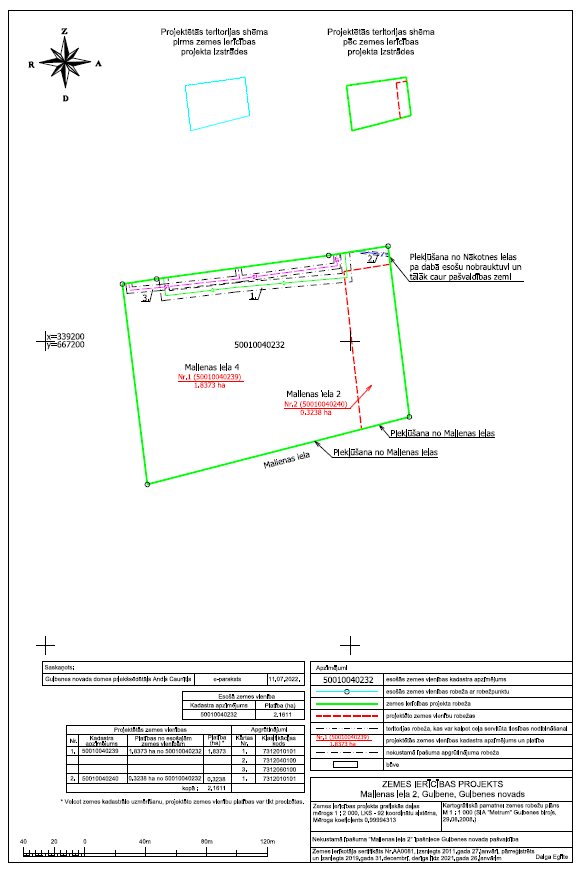 Gulbenes novada domes priekšsēdētāja vietniece				G.Švika
GULBENES NOVADA DOMES LĒMUMSGulbenē2022.gada 28.jūlijā							 Nr. GND/2022/673                 	 (protokols Nr.14; 18.p.) Par zemes ierīcības projekta apstiprināšanu Litenes pagastanekustamajam īpašumam “Litene”Izskatot sabiedrības ar ierobežotu atbildību “METRUM”, reģistrācijas numurs  40003388748, juridiskā adrese: Ģertrūdes iela 47 – 3, Rīga, LV-1011, 2022.gada 7.jūlija iesniegumu (Gulbenes novada pašvaldībā saņemts 2022.gada 7.jūlijā un reģistrēts ar Nr. GND/5.7/22/1633-M), ar lūgumu apstiprināt zemes ierīkotājas Daigas Eglītes (zemes ierīkotāja sertifikāts Nr.AA0081, derīgs līdz 2026.gada 26.janvārim) izstrādāto zemes ierīcības projektu Litenes pagasta nekustamajā īpašumā “Litene”, kadastra numurs 5068 004 0130, ietilpstošajai zemes vienībai ar kadastra apzīmējumu 5068 004 0129, 2,9440 ha platībā, un pamatojoties uz likuma “Par pašvaldībām” 21.panta pirmās daļas 27.punktu, kas nosaka, ka dome var izskatīt jebkuru jautājumu, kas ir attiecīgās pašvaldības pārziņā, turklāt tikai dome var pieņemt lēmumus citos likumā paredzētajos gadījumos, Zemes ierīcības likuma 19.pantu, kas nosaka, ka zemes ierīcības projektu un tā grozījumus apstiprina vietējā pašvaldība, izdodot administratīvo aktu, Ministru kabineta 2016.gada 2.augusta noteikumu Nr.505 “Zemes ierīcības projekta izstrādes noteikumi” 26.punktu, kas nosaka, ka pēc projekta saņemšanas apstiprināšanai vietējā pašvaldība izdod administratīvo aktu par projekta apstiprināšanu vai noraidīšanu, norādot vai pielikumā pievienojot informāciju par tās zemes vienības kadastra apzīmējumu, kurai izstrādāts projekts, un projekta grafiskās daļas rekvizītus (attiecīgā zemes ierīkotāja vārdu, uzvārdu, datumu un laiku, kad tas minēto dokumentu ir parakstījis) vai projekta grafiskās daļas kopiju, Ministru kabineta 2006.gada 20.jūnija noteikumu Nr.496 “Nekustamā īpašuma lietošanas mērķu klasifikācija un nekustamā īpašuma lietošanas mērķu noteikšanas un maiņas kārtība” 8.punktu, kas nosaka, ka zemes vienībai vai zemes vienības daļai, kurai ir noteikts un kadastra informācijas sistēmā reģistrēts lietošanas mērķis, lietošanas mērķi maina šo noteikumu 17.punktā minētajos gadījumos, 17.7.apakšpunktu, kas nosaka, ka lietošanas mērķa maiņu ierosina, ja iepriekš likumīgi noteiktais lietošanas mērķis un tam piekrītošā zemes platība neatbilst šo noteikumu IV nodaļā minētajām prasībām, Gulbenes novada domes 2018.gada 27.decembra saistošajiem noteikumiem Nr.20 “Gulbenes novada teritorijas plānojums, Teritorijas izmantošanas un apbūves noteikumi un grafiskā daļa”, un Tautsaimniecības komitejas ieteikumu, atklāti balsojot: ar 12 balsīm "Par" (Ainārs Brezinskis, Aivars Circens, Anatolijs Savickis, Daumants Dreiškens, Guna Pūcīte, Guna Švika, Gunārs Ciglis, Intars Liepiņš, Ivars Kupčs, Lāsma Gabdulļina, Mudīte Motivāne, Normunds Mazūrs), "Pret" – nav, "Atturas" – nav, Gulbenes novada dome NOLEMJ: 1. APSTIPRINĀT Daigas Eglītes (zemes ierīkotāja sertifikāts Nr.AA0081, derīgs līdz 2026.gada 26.janvārim) izstrādāto zemes ierīcības projektu Litenes pagasta nekustamajā īpašumā “Litene”, kadastra numurs 5068 004 0130, ietilpstošajai zemes vienībai ar kadastra apzīmējumu 5068 004 0129, 2,9440 ha platībā. Zemes vienības sadalījuma robežas noteikt saskaņā ar zemes ierīcības projekta grafisko daļu (pielikums), kas ir šī lēmuma neatņemama sastāvdaļa.2. SAGLABĀT nekustamajam īpašumam, kas sastāv no jaunizveidotās zemes vienības ar kadastra apzīmējumu 5068 004 0542 un aptuveno platību 2,872 ha, esošo nosaukumu “Litene”. Jaunizveidotajai zemes vienībai ar kadastra apzīmējumu 5068 004 0542, 2,872 ha platībā, noteikt zemes lietošanas mērķi – izglītības un zinātnes iestāžu apbūve (NĪLM 0901). Jaunizveidotajai zemes vienībai ar kadastra apzīmējumu 5068 004 0542 saglabāt adresi: “Brīnumi”, Litene, Litenes pagasts, Gulbenes novads, LV-4405.3. PIEŠĶIRT nekustamajam īpašumam, kas sastāv no jaunizveidotās zemes vienības ar kadastra apzīmējumu 5068 004 0543 un aptuveno platību 0,072 ha, nosaukumu “Atmiņas”. Jaunizveidotajai zemes vienībai ar kadastra apzīmējumu 5068 004 0543 piešķirt adresi: “Atmiņas”, Litene, Litenes pagasts, Gulbenes novads. Zemes vienībai ar kadastra apzīmējumu 5068 004 0543, 0,072 ha platībā, noteikt lietošanas mērķi – individuālo dzīvojamo māju apbūve (NĪLM 0601).4. Lēmumu nosūtīt:4.1. sabiedrībai ar ierobežotu atbildību “METRUM” uz elektroniskā pasta adresi: gulbene@metrum.lv;4.2. uz Valsts zemes dienesta Vidzemes reģionālās pārvaldes elektronisko adresi.5. Pamatojoties uz Administratīvā procesa likuma 76.panta otro daļu, 79.panta pirmo daļu, 188.panta pirmo un otro daļu un 189.pantu, šo lēmumu viena mēneša laikā no tā spēkā stāšanās dienas (administratīvais akts, saskaņā ar Administratīvā procesa likuma 70.panta pirmo daļu, stājas spēkā ar brīdi, kad tas paziņots adresātam (saskaņā ar Paziņošanas likuma 8.panta trešo daļu dokuments, kas paziņots kā ierakstīta pasta sūtījums, uzskatāms par paziņotu septītajā dienā pēc tā nodošanas pastā)) var apstrīdēt Gulbenes novada pašvaldībā vai uzreiz pārsūdzēt Administratīvās rajona tiesas attiecīgajā tiesu namā pēc pieteicēja adreses vai nekustamā īpašuma atrašanās vietas.Gulbenes novada domes priekšsēdētāja vietniece				G.ŠvikaSagatavoja: Lolita VīksniņaPielikums 28.07.2022. Gulbenes novada domes lēmumam GND/2022/673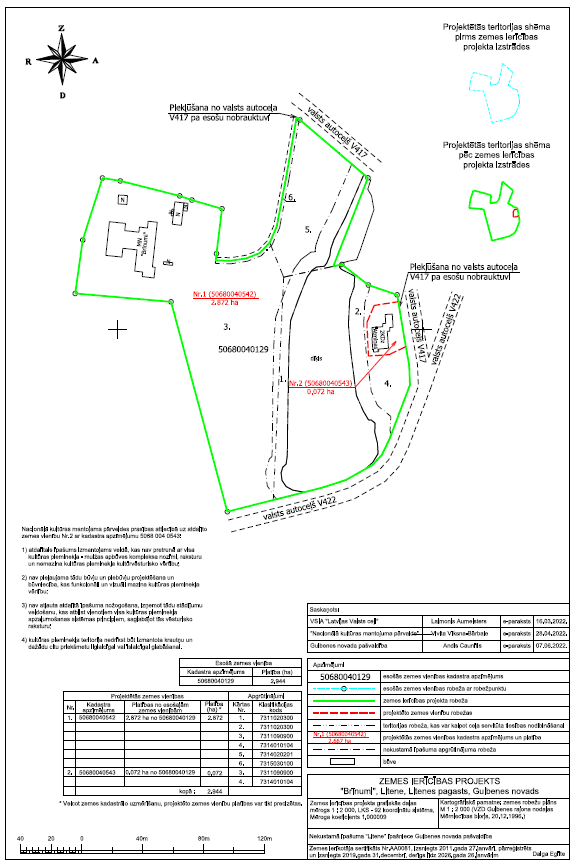 Gulbenes novada domes priekšsēdētāja vietniece				G.ŠvikaGULBENES NOVADA DOMES LĒMUMSGulbenē2022.gada 28.jūlijā							 Nr. GND/2022/674                 	 (protokols Nr.14; 19.p.) Par zemes ierīcības projekta apstiprināšanu Lejasciema pagastanekustamajam īpašumam “Pļavnieki”Izskatot sabiedrības ar ierobežotu atbildību “AMETRS”, reģistrācijas numurs  42403021417, juridiskā adrese: Krasta iela 6, Kubuli, Kubulu pagasts, Balvu novads, LV-4566, 2022.gada 18.jūlija iesniegumu (Gulbenes novada pašvaldībā saņemts 2022.gada 18.jūlijā un reģistrēts ar Nr. GND/5.13.3/22/1715-S) ar lūgumu apstiprināt zemes ierīkotājas Rūtas Stiprās (zemes ierīkotāja sertifikāts Nr.AA0144, derīgs līdz 2023.gada 3.februārim) izstrādāto zemes ierīcības projektu Lejasciema pagasta nekustamajā īpašumā “Pļavnieki”, kadastra numurs 5064 019 0121, ietilpstošajai zemes vienībai ar kadastra apzīmējumu 5064 019 0121 31,8 ha platībā un pamatojoties uz likuma “Par pašvaldībām” 21.panta pirmās daļas 27.punktu, kas nosaka, ka dome var izskatīt jebkuru jautājumu, kas ir attiecīgās pašvaldības pārziņā, turklāt tikai dome var pieņemt lēmumus citos likumā paredzētajos gadījumos, Zemes ierīcības likuma 19.pantu, kas nosaka, ka zemes ierīcības projektu un tā grozījumus apstiprina vietējā pašvaldība, izdodot administratīvo aktu, Ministru kabineta 2016.gada 2.augusta noteikumu Nr.505 “Zemes ierīcības projekta izstrādes noteikumi” 26.punktu, kas nosaka, ka pēc projekta saņemšanas apstiprināšanai vietējā pašvaldība izdod administratīvo aktu par projekta apstiprināšanu vai noraidīšanu, norādot vai pielikumā pievienojot informāciju par tās zemes vienības kadastra apzīmējumu, kurai izstrādāts projekts, un projekta grafiskās daļas rekvizītus (attiecīgā zemes ierīkotāja vārdu, uzvārdu, datumu un laiku, kad tas minēto dokumentu ir parakstījis) vai projekta grafiskās daļas kopiju, Ministru kabineta 2006.gada 20.jūnija noteikumu Nr.496 “Nekustamā īpašuma lietošanas mērķu klasifikācija un nekustamā īpašuma lietošanas mērķu noteikšanas un maiņas kārtība” 8.punktu, kas nosaka, ka zemes vienībai vai zemes vienības daļai, kurai ir noteikts un kadastra informācijas sistēmā reģistrēts lietošanas mērķis, lietošanas mērķi maina šo noteikumu 17.punktā minētajos gadījumos, 17.7.apakšpunktu, kas nosaka, ka lietošanas mērķa maiņu ierosina, ja iepriekš likumīgi noteiktais lietošanas mērķis un tam piekrītošā zemes platība neatbilst šo noteikumu IV nodaļā minētajām prasībām, Gulbenes novada domes 2018.gada 27.decembra saistošajiem noteikumiem Nr.20 “Gulbenes novada teritorijas plānojums, Teritorijas izmantošanas un apbūves noteikumi un grafiskā daļa”, un Tautsaimniecības komitejas ieteikumu, atklāti balsojot: ar 12 balsīm "Par" (Ainārs Brezinskis, Aivars Circens, Anatolijs Savickis, Daumants Dreiškens, Guna Pūcīte, Guna Švika, Gunārs Ciglis, Intars Liepiņš, Ivars Kupčs, Lāsma Gabdulļina, Mudīte Motivāne, Normunds Mazūrs), "Pret" – nav, "Atturas" – nav, Gulbenes novada dome NOLEMJ: 1. APSTIPRINĀT Rūtas Stiprās (zemes ierīkotāja sertifikāts Nr.AA0144, derīgs līdz 2023.gada 3.februārim) izstrādāto zemes ierīcības projektu Lejasciema pagasta nekustamajā īpašumā “Pļavnieki”, kadastra numurs 5064 019 0121, ietilpstošajai zemes vienībai ar kadastra apzīmējumu 5064 019 0121 31,8 ha platībā. Zemes vienības sadalījuma robežas noteikt saskaņā ar zemes ierīcības projekta grafisko daļu (pielikums), kas ir šī lēmuma neatņemama sastāvdaļa.2. SAGLABĀT nekustamajam īpašumam, kas sastāv no zemes vienības ar kadastra apzīmējumu 5064 019 0120 5,5 ha platībā, jaunizveidotās zemes vienības ar kadastra apzīmējumu 5064 019 0188 un aptuveno platību 10,0 ha, un uz tās esošajām ēkām (būvēm) ar kadastra apzīmējumiem 5064 019 0121 001 un 5064 019 0121 002 esošo nosaukumu “Pļavnieki”. Jaunizveidotajai zemes vienībai ar kadastra apzīmējumu 5064 019 0188 10,0 ha platībā noteikt zemes lietošanas mērķi – zeme, uz kuras galvenā saimnieciskā darbība ir lauksaimniecība (NĪLM 0101). Jaunizveidotajai zemes vienībai ar kadastra apzīmējumu 5064 019 0188 saglabāt adresi: Pļavnieki", Lejasciema pag., Gulbenes nov., LV-4412.3. PIEŠĶIRT nekustamajam īpašumam, kas sastāv no jaunizveidotās zemes vienības ar kadastra apzīmējumu 5064 019 0189 un aptuveno platību 14,8 ha, nosaukumu “Pļavnieku lauks”. Zemes vienībai ar kadastra apzīmējumu 5064 019 0189 14,8 ha platībā noteikt lietošanas mērķi – zeme, uz kuras galvenā saimnieciskā darbība ir mežsaimniecība (NĪLM 0201).4. PIEŠĶIRT nekustamajam īpašumam, kas sastāv no jaunizveidotās zemes vienības ar kadastra apzīmējumu 5064 019 0190 un aptuveno platību 7,0 ha nosaukumu “Pļavnieku mežs”. Zemes vienībai ar kadastra apzīmējumu 5064 019 0190 7,0 ha platībā noteikt lietošanas mērķi – zeme, uz kuras galvenā saimnieciskā darbība ir mežsaimniecība (NĪLM 0201).5. Lēmumu nosūtīt:5.1. sabiedrībai ar ierobežotu atbildību “AMETRS” uz elektroniskā pasta adresi: gulbene@metrum.lv;5.2. uz Valsts zemes dienesta Vidzemes reģionālās pārvaldes elektronisko adresi;5.3. …;5.4. ….;5.5. ….6. Pamatojoties uz Administratīvā procesa likuma 76.panta otro daļu, 79.panta pirmo daļu, 188.panta pirmo un otro daļu un 189.pantu, šo lēmumu viena mēneša laikā no tā spēkā stāšanās dienas (administratīvais akts, saskaņā ar Administratīvā procesa likuma 70.panta pirmo daļu, stājas spēkā ar brīdi, kad tas paziņots adresātam (saskaņā ar Paziņošanas likuma 8.panta trešo daļu dokuments, kas paziņots kā ierakstīta pasta sūtījums, uzskatāms par paziņotu septītajā dienā pēc tā nodošanas pastā)) var apstrīdēt Gulbenes novada pašvaldībā vai uzreiz pārsūdzēt Administratīvās rajona tiesas attiecīgajā tiesu namā pēc pieteicēja adreses vai nekustamā īpašuma atrašanās vietas.Gulbenes novada domes priekšsēdētāja vietniece				G.ŠvikaSagatavoja: Lolita VīksniņaPielikums 28.07.2022. Gulbenes novada domes lēmumam GND/2022/674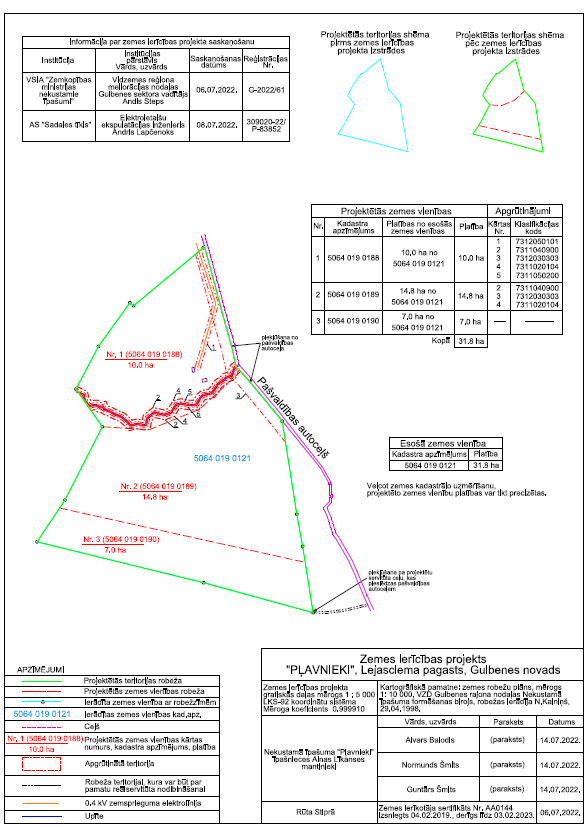 Gulbenes novada domes priekšsēdētāja vietniece				G.ŠvikaGULBENES NOVADA DOMES LĒMUMSGulbenēPar nekustamā īpašuma Lizuma pagastā ar nosaukumu “Pinkas”, daļas 1797,21 m2 platībā, pirmās nomas tiesību izsoles rīkošanu, noteikumu un sākumcenas apstiprināšanuSaskaņā ar Eiropas Reģionālās attīstības fonda darbības programmas ietvaros “Izaugsme un nodarbinātība” 5.6.2. specifiskā atbalsta mērķa “Teritoriju revitalizācija, reģenerējot degradētās teritorijas atbilstoši pašvaldību integrētajām attīstības programmām” projektu “Ražošanas un noliktavas ēkas ar biroja telpām izveide Lizumā”, Nr. 5.6.2.0/21/I/004, Gulbenes novada pašvaldība nodod nomā jaunizveidoto ražošanas ēku, un labiekārtoto teritoriju apkārt ražošanas ēkai. Investīciju objekts nekustamajā īpašumā Lizuma pagastā ar nosaukumu “Pinkas”, kadastra numurs 5072 006 0138, sastāv no labiekārtotas zemes vienības ar kadastra apzīmējumu 5072 006 0238, 3,00 ha platībā un uz tās esošas ražošanas ēkas (jaunbūves) ar kopējo platību 8414,27 m2 (pēc būvprojekta), ar ēku saistīto brauktuvju un stāvvietu platību, kas sastāv no bruģēta laukuma ar 49 stāvvietām un 18 velonovietnēm. Stāvlaukums norobežots ar betona apmalēm, izbūvēts laukuma apgaismojums. Ēka un tās pieguļošā teritorija nožogota un publiskais piebraucamais ceļš “Kalēji-Kolaņģi-Melderi” pārbūvēts par apgaismotu, 6m platu asfaltētu ceļu (kadastra apzīmējums 5072 006 0444). Ēka projektēta četriem nomniekiem. Ņemot vērā iepriekš minēto, plānots rīkot nomas tiesību izsoles četriem nomas objektiem. Nekustamā īpašuma nomas līguma termiņš – 30 gadi no tā spēkā stāšanās brīža.Saskaņā ar piesaistītā neatkarīgā vērtētāja sabiedrības ar ierobežotu atbildību “Dzieti”, reģistrācijas numurs 42403010964, 2022.gada 24.maijā iesniegto vērtējumu nekustamā īpašuma – jaunbūvējamas ražošanas un noliktavas ēkas, jaunbūvējama cietā seguma laukuma un pieguļošā zemesgabala 3,00 ha platībā nekustamajā īpašumā “Pinkas”, Lizuma pagasts, Gulbenes novads, kadastra numurs 5072 006 0138, nosacītā nomas maksa tika noteikta:1.stāvā esošajām noliktavas/ražošanas telpām ar kopējo platību 7 339,31 m2 – 0,82 EUR/m2 bez pievienotās vērtības nodokļa (turpmāk – PVN) gadā;1.stāvā esošajām palīgtelpām ar kopējo platību 149,58 m2 – 0,62 EUR/m2 bez PVN gadā;1.stāvā esošajām biroja telpām/atpūtas telpām ar kopējo platību 31,09 m2 – 1,94 EUR/m2 bez PVN gadā;2.stāvā esošajām palīgtelpām ar kopējo platību 894,29 m2 - 0,41 EUR/m2 bez PVN gadā.Pamatojoties uz likuma “Par pašvaldībām” 14.panta otrās daļas 3.punktu, kas nosaka, ka, lai izpildītu savas funkcijas, pašvaldībām likumā noteiktajā kārtībā ir pienākums, racionāli un lietderīgi apsaimniekot pašvaldības kustamo un nekustamo mantu, 15.panta pirmās daļas 10.punktu, kas nosaka, ka pašvaldībām ir šādas autonomās funkcijas: sekmēt saimniecisko darbību attiecīgajā administratīvajā teritorijā, rūpēties par bezdarba samazināšanu, Publiskas personas finanšu līdzekļu un mantas izšķērdēšanas novēršanas likuma 6.1panta pirmo daļu, kas nosaka, ka, ja likumā vai Ministru kabineta noteikumos nav paredzēts citādi, kustamās mantas nomas līgumu slēdz uz laiku, kas nav ilgāks par pieciem gadiem, nekustamā īpašuma nomas līgumu – uz laiku, kas nav ilgāks par 30 gadiem, un Ministru kabineta 2018.gada 20.februāra noteikumu Nr.97 “Publiskas personas mantas iznomāšanas noteikumi” 12.punktu, kas nosaka, ka lēmumu par nomas objekta nodošanu iznomāšanai pieņem iznomātājs, 24.punktu, kas nosaka, ka nomas objekta iznomātājs pieņem lēmumu par piemērojamo izsoles veidu, 26.punktu, kas nosaka, ka iznomātājs šo noteikumu 25.punktā minēto informāciju publicē iznomātāja tīmekļvietnē, SIA “Dzieti” reģistrācijas Nr.42403010964 (LĪVA profesionālās kvalifikācijas sertifikāts Nr.83; Kompetences uzraudzības biroja izsniegts sertifikāts nekustamā īpašuma vērtēšanai Nr.15) 24.05.2022. nekustamā īpašuma – jaunbūvējamas ražošanas un noliktavas ēkas ar biroja telpām, jaunbūvējama cietā seguma laukuma un pieguļošā zemesgabala 3,00 ha platībā nekustamajā īpašumā “Pinkas”, Lizuma pagasts, Gulbenes novads, kadastra numurs 5072 006 0138, iespējamās nomas maksas novērtējumu Nr. K - 22/24, ņemot vērā Ministru kabineta 2015.gada 10.novembra noteikumus Nr.645 “Darbības programmas “Izaugsme un nodarbinātība” 5.6.2. specifiskā atbalsta mērķa "Teritoriju revitalizācija, reģenerējot degradētās teritorijas atbilstoši pašvaldību integrētajām attīstības programmām” īstenošanas noteikumi”, likuma “par pašvaldībām” 21.panta pirmās daļas 27.punktu, kas nosaka, ka dome var izskatīt jebkuru jautājumu, kas ir attiecīgās pašvaldības pārziņā, turklāt tikai dome var pieņemt lēmumus citos likumā paredzētajos gadījumos, un Tauttsaimniecības komitejas ieteikumu, atklāti balsojot: ar 12 balsīm "Par" (Ainārs Brezinskis, Aivars Circens, Anatolijs Savickis, Daumants Dreiškens, Guna Pūcīte, Guna Švika, Gunārs Ciglis, Intars Liepiņš, Ivars Kupčs, Lāsma Gabdulļina, Mudīte Motivāne, Normunds Mazūrs), "Pret" – nav, "Atturas" – nav, Gulbenes novada dome NOLEMJ:RĪKOT nekustamā īpašuma Lizuma pagastā ar nosaukumu “Pinkas”, kadastra Nr.5072 006 0138, investīcijas objekta, jaunbūves daļas – ražošanas un noliktavas ēkas ar biroja/ atpūtas telpām, palīgtelpām un koplietošanas telpām 1797,21 m2 platībā un tās uzturēšanai nepieciešamās zemes vienības domājamām daļām 6408/30000 (kadastra apzīmējums 5072 006 0238), ar ēku neatdalāmi saistītām brauktuvēm un stāvvietām (bruģa laukums ar velonovietnēm un stāvvietām), pirmo nomas tiesību izsoli. NOTEIKT, ka nomas objekta Lizuma pagastā ar nosaukumu “Pinkas”, kadastra Nr.5072 006 0138, investīcijas objekta, jaunbūves daļai – ražošanas un noliktavas ēkai ar biroja/ atpūtas telpām, palīgtelpām un koplietošanas telpām 1797,21 m2 platībā un tās uzturēšanai nepieciešamās zemes vienības domājamai daļai 6408/30000 (kadastra apzīmējums 5072 006 0238), ar ēku neatdalāmi saistītām brauktuvēm un stāvvietām (bruģa laukums ar velonovietnēm un stāvvietām),:  izsoles veidu: mutiskā izsole; norises vietu un laiku: 2022.gada 30.augustā plkst.9:40, Gulbenes  novada pašvaldībā, adresē: Ābeļu iela 2, Gulbene, Gulbenes novads; izsoles sākuma nomas maksu 1409,17 EUR (viens tūkstotis četri simti deviņi euro septiņpadsmit centi) bez PVN gadā. APSTIPRINĀT publicējamo informāciju, pirmās nomas tiesību izsoles noteikumus un nomas līguma projektu (pielikums). PUBLICĒT šā lēmuma 2.punktā minēto informāciju Gulbenes novada pašvaldības tīmekļvietnē www.gulbene.lv.UZDOT Mantas iznomāšanas komisijai organizēt nomas objekta Lizuma pagastā ar nosaukumu “Pinkas”, kadastra Nr.5072 006 0138, investīcijas objekta, jaunbūves daļas – ražošanas un noliktavas ēkai ar biroja/atpūtas telpām, palīgtelpām un koplietošanas telpām 1797,21 m2 platībā un tās uzturēšanai nepieciešamās zemes vienības domājamai daļai 6408/30000 (kadastra apzīmējums 5072 006 0238), ar ēku neatdalāmi saistītām brauktuvēm un stāvvietām (bruģa laukums ar velonovietnēm un stāvvietām), pirmo nomas tiesību izsoli.UZDOT Lizuma pagasta pārvaldes vadītājam, pēc nomas tiesību izsoles rezultātu paziņošanas, noslēgt nedzīvojamo telpu nomas līgumu, un organizēt nodošanas – pieņemšanas akta parakstīšanu.Gulbenes novada domes priekšsēdētāja vietniece				G.ŠvikaSagatavoja: I.Otvarepielikums2022.gada 28.jūlija Gulbenes novada domes sēdes lēmumam Nr._GND/2022/675“Par nedzīvojamo telpu nomas tiesību izsoli”Publicējamā informācija par nomas objektuGulbenes novada domes priekšsēdētāja vietniece				G.ŠvikaPielikums 28.07.2022. Gulbenes novada domes lēmumam Nr. GND/2022/675GULBENES NOVADA PAŠVALDĪBAS NEKUSTAMĀ ĪPAŠUMA – LIZUMA PAGASTĀ AR NOSAUKUMU “PINKAS” SASTĀVĀ IETILPSTOŠĀS JAUNBŪVES DAĻAS 1797,21 m2 PLATĪBĀ PIRMĀS NOMAS TIESĪBU IZSOLES NOTEIKUMII. Vispārīgie noteikumiŠie noteikumi nosaka kārtību, kādā tiek rīkota pirmā mutiskā atklātā nomas tiesību izsole ar augšupejošu soli Gulbenes novada pašvaldības nekustamā īpašuma Lizuma pagastā ar nosaukumu “Pinkas”, kadastra numurs 5072 006 0138, sastāvā ietilpstošās jaunbūves daļas 1797,21 m2 platībā un pie tās piederošām 6408/30000 domājamām daļām no zemes vienības ar kadastra apzīmējumu 5072 006 0238, kā arī ar ēku neatdalāmi saistītām brauktuvēm un stāvvietām (bruģa laukums ar velonovietnēm un stāvvietām) (turpmāk – Objekts) nomnieka noteikšanai.Izsoli organizē saskaņā ar likumu “Par pašvaldībām”, Ministru kabineta 2018.gada 20.februāra noteikumiem Nr.97 “Publiskas personas mantas iznomāšanas noteikumi”, Publiskas personas finanšu līdzekļu un mantas izšķērdēšanas novēršanas likumu, Ministru kabineta 2015.gada 10.novembra noteikumiem Nr.645 “Darbības programmas "Izaugsme un nodarbinātība" 5.6.2. specifiskā atbalsta mērķa “Teritoriju revitalizācija, reģenerējot degradētās teritorijas atbilstoši pašvaldību integrētajām attīstības programmām” un 13.1.3. specifiskā atbalsta mērķa “Atveseļošanas pasākumi vides un reģionālās attīstības jomā” 13.1.3.3. pasākuma “Teritoriju revitalizācija uzņēmējdarbības veicināšanai pašvaldībās” īstenošanas noteikumi”, projektu “Ražošanas un noliktavas ēkas ar biroja telpām izveide Lizumā”, Nr. 5.6.2.0/21/I/004, un šiem izsoles noteikumiem.Objekta izsoli rīko Gulbenes novada domes Mantas iznomāšanas komisija (turpmāk – Izsoles komisija).Ziņas par Objektu:ražošanas/noliktavas/loģistikas ēka ar biroja telpām un palīgtelpām nekustamā īpašuma Lizuma pagastā ar nosaukumu “Pinkas”, kadastra numurs 5072 006 0138, kas sastāv no jaunbūves daļas 1797,21 m2 platībā;ēkas daļai piesaistītās zemes vienības ar kadastra apzīmējumu 5072 006 0238 domājamā daļa 6408/30000;ar ēku neatdalāmi saistītās brauktuves un stāvvietas (bruģa laukums ar velonovietnēm un stāvvietām);ēkai ir nodrošināta ūdensapgāde, elektroapgāde, centralizētā siltumapgāde – izbūvēti nepieciešamie inženiertīkli. Sludinājumu par Objekta nomas tiesību izsoli publicē Gulbenes novada pašvaldības tīmekļa vietnē www.gulbene.lv.Ar izsoles noteikumiem var iepazīties Gulbenes novada pašvaldības tīmekļa vietnē www.gulbene.lv.Izsoles pretendentam, sākot no pirmā sludinājuma publicēšanas dienas, ir tiesības iepazīties ar Objektu, kā arī ar būvniecības procesā esošā Objekta būvprojektu, iepriekš sazinoties ar Gulbenes novada domes priekšsēdētāja padomnieku attīstības, projektu un būvniecības jautājumos Jāni Barinski, e-pasts: tālrunis  Objekta izmantošanas nosacījumi:Objektu iznomā nomniekam ar mērķi īstenot Gulbenes novada pašvaldības (turpmāk – Iznomātājs) Eiropas Reģionālās attīstības fonda darbības programmas “Izaugsme un nodarbinātība” 5.6.2. specifiskā atbalsta mērķa “Teritoriju revitalizācija, reģenerējot degradētās teritorijas atbilstoši pašvaldību integrētajām attīstības programmām” projektu “Ražošanas un noliktavas ēkas ar biroja telpām izveide Lizumā”, Nr. 5.6.2.0/21/I/004 (turpmāk – Projekts);Objekts saskaņā ar Gulbenes novada funkcionālo zonējumu ir uzskatāms par rūpnieciskās apbūves teritoriju, galvenais ēkas lietošanas veids – rūpnieciskā ražošana;telpu iekšējās inženierkomunikācijas vai cita veida inženiersistēmu darbības izbūve Objektā nomnieks veic par saviem līdzekļiem;pēc Objekta nodošanas ekspluatācijā nomnieks patstāvīgi par saviem līdzekļiem veic Objekta pielāgošana ražošanas vajadzībām, ja tāda ir nepieciešama, lai izmantotu Objektu nomas līgumā norādītajam mērķim. Papildus nepieciešamos ieguldījumus nomnieks veic pats saskaņā ar normatīvo aktu prasībām un nomas līguma nosacījumiem. Nomniekam ar Iznomātāju jāsaskaņo iebūvējamās iekārtas un ierīces atbilstoši normatīvajam regulējumam;ar Iznomātāja rakstveida piekrišanu Nomniekam ir tiesības nodot Objektu vai tā daļu apakšnomā;nomniekam nav piešķirta apbūves tiesība.Izsoles komisijas locekļi nedrīkst būt nomas tiesību pretendenti, kā arī tieši vai netieši ieinteresēti attiecīgā procesa iznākumā.II. Izsoles veids un maksājumi Objekta nomas tiesību izsoles veids ir mutiska atklāta izsole ar augšupejošu soli.Objekta izsoles sākumcena - Objekta nomas gada maksa 1409,17 EUR (viens tūkstotis četri simti deviņi  euro 17 centi) apmērā, neskaitot pievienotās vērtības nodokli, kas noteikta, pamatojoties uz sertificēta nekustamā īpašuma vērtētāja -  Sabiedrības ar ierobežotu atbildību “Dzieti”, reģ.Nr.42403010964, valdes priekšsēdētāja J.G.Vjakses veikto vērtējumu (2022.gada 24.maija slēdziens Nr.K-22/24).Objekta izsoles solis ir 70 EUR (septiņdesmit euro 00 centi).Nomnieks, noslēdzot Objekta nomas līgumu, veic vienreizēju maksājumu Iznomātājam 50,00 EUR (piecdesmit euro, 00 centi) bez PVN (bez pievienotās vērtības nodokļa) apmērā par nomas tiesības maksas noteikšanu.Izsoles dalībnieki Par izsoles dalībnieku var kļūt tikai juridiska persona, kura šajos noteikumos noteiktajā termiņā iesniegusi pieteikumu dalībai izsolē un izpildījusi visus izsoles priekšnoteikumus, kurai nav Valsts ieņēmuma dienesta administrēto nodokļu (nodevu) parādu Latvijas Republikā vai valstī, kurā tā reģistrēta, tajā skaitā, valsts sociālās apdrošināšanas iemaksu parādi, kas kopsummā pārsniedz 150 EUR, kā arī nav maksājumu (nodokļi, nomas maksājumi utt.) parādu attiecībā pret Gulbenes novada pašvaldību.Izsoles dalībniekam nedrīkst būt pasludināta maksātnespēja vai uzsākts likvidācijas process, tā saimnieciskā darbība nav apturēta vai pārtraukta, vai nav uzsākta tiesvedība par darbības izbeigšanu, maksātnespēju vai bankrotu.Izsoles dalībniekam jāatbilst komersanta statusam atbilstoši Eiropas Komisijas 2014.gada 17.jūnija Regulas (ES) Nr.651/2014, ar ko noteiktas atbalsta kategorijas atzīst par saderīgām ar iekšējo tirgu, piemērojot Līguma 107.un 108.pantu (Eiropas Savienības Oficiālais Vēstnesis 2014.gada 26.jūnijs Nr.L187), 1.pielikumam, kas guvuši labumu no pašvaldības projekta ietvaros veiktajām investīcijām infrastruktūrā un nav saistīti ar šādām tautsaimniecības nozarēm saskaņā ar Saimniecisko darbību statistisko klasifikāciju Eiropas Kopienā, 2. redakcija (NACE 2 red): elektroenerģija, gāzes apgāde, siltumapgāde, izņemot gaisa kondicionēšanu (NACE kods: D); ūdensapgāde, kā arī notekūdeņu, atkritumu apsaimniekošana un sanācija, izņemot otrreizējo pārstrādi (NACE kods: E); vairumtirdzniecība un mazumtirdzniecība, izņemot automobiļu un motociklu remontu (NACE kods: G); finanšu un apdrošināšanas darbības (NACE kods: K); operācijas ar nekustamo īpašumu (NACE kods: L); valsts pārvalde un aizsardzība, obligātā sociālā apdrošināšana (NACE kods: O); azartspēles un derības (NACE kods: R92); tabakas audzēšana (NACE kods: A01.15)  un tabakas izstrādājumu ražošana (NACE kods: C12); ārpusteritoriālo organizāciju un institūciju darbība (NACE kods: U).Izsoles dalībnieka saimnieciskajai darbībai jābūt reģistrētai ne vēlāk kā 2019.gadā. Izsoles dalībnieka apgrozījuma apjomam pēdējo trīs pārskata gadu laikā kopsummā jāveido ne mazāk kā 90% no 19.1.apakšpunktā paredzētā sasniedzamā investīciju apjoma.     IV.	Nomas īpašie nosacījumiNomniekam, lai nodrošinātu Iznomātāja realizētā projekta sasniedzamos rādītājus, ne vēlāk kā līdz 2023.gada 31.decembrim Projekta īstenošanas vietā ir pienākums:veikt investīcijas savos nemateriālajos ieguldījumos un pamatlīdzekļos ne mazāk kā 3`534`825,00 EUR (trīs miljoni pieci simti trīsdesmit četri tūkstoši astoņi simti divdesmit pieci  euro 00 centi); radīt ne mazāk kā 20 (divdesmit) jaunas darba vietas (viena jaunradīta darba vieta ir ekvivalenta 41 000 EUR), apliecinot to uzņēmuma gada pārskatos;Noteikumu 19.1.apakšpunktā norādīto sasniedzamo rādītāju vērtības ir attiecināmas, ja tās atbilst Ministru kabineta 2015.gada 10.novembra noteikumu Nr. 645 “Darbības programmas “Izaugsme un nodarbinātība” 5.6.2. specifiskā atbalsta mērķa “Teritoriju revitalizācija, reģenerējot degradētās teritorijas atbilstoši pašvaldību integrētajām attīstības programmām" īstenošanas noteikumi” prasībām, it īpaši šo Ministru kabineta noteikumu 10. punktam.Nomas tiesību ieguvējs 15 darbdienu laikā pēc nomas līguma noslēgšanas iesniedz Iznomātājam nomas līguma izpildes nodrošinājumu 10ˋ000 EUR (desmit tūkstoši euro 00 centi), kas Iznomātājam iesniedzams kā bankas garantija, apdrošināšanas polise vai kā naudas summas iemaksa Iznomātāja kontā (Banka: AS SEB banka, kods: UNLALV2X, konta nr.: LV17UNLA0055000072931, maksājuma uzdevumā vai polisē obligāti norādot informāciju par Objekta nomas līguma neatsaucamu saistību izpildes nodrošinājumu), kuru Iznomātājs ir tiesīgs izmantot, lai kompensētu nomnieka saistību neizpildes rezultātā Iznomātājam nodarītos zaudējumus.Izsoles pretendentu reģistrācija Izsoļu dalībnieku reģistrāIzsoles komisija, saņemot pieteikumu par piedalīšanos izsolē, sastāda izsoles dalībnieku sarakstu, kurā fiksē izsoles pretendentus pieteikumu iesniegšanas secībā.Pieteikums par piedalīšanos izsolē kopā ar izsoles noteikumos nosauktajiem dokumentiem iesniedzams personīgi Gulbenes novada valsts un pašvaldības vienotajā klientu apkalpošanas centrā vai nosūtot pa pastu ar norādi “Pieteikums nomas tiesību izsolei” (Gulbenes novada pašvaldība, Ābeļu iela 2, Gulbene, Gulbenes novads, LV – 4401), vai elektroniski uz e-pasta adresi: dome@gulbene.lv, līdz 2022.gada 19.augustam plkst.15.00.Lai reģistrētos par izsoles dalībnieku izsoles noteikumos noteiktajā termiņā juridiskai personai jāiesniedz: ;pilnvara par komersanta amatpersonu pārstāvības tiesībām, ja komersantu pārstāv persona, kuras pārstāvības tiesības nav norādītas Uzņēmumu reģistra izziņā;izziņu par komersanta amatpersonu pārstāvības tiesībām, ja komersants ir reģistrēts ārvalstīs – attiecīgās valsts uzņēmumu reģistra pilnu izziņu par komersanta amatpersonas pārstāvības tiesībām;gada pārskata datus par 2019., 2020., 2021. gadu, ja komersants ir reģistrēts ārvalstīs vai gada pārskata dati nav pieejami publiskajā datu bāzē;Pirms pretendenta reģistrēšanas izsoles dalībnieku sarakstā Izsoles komisija attiecībā uz juridisku personu pārbaudīs informāciju:par attiecīgo juridisko personu, iegūstot izziņu Latvijas Republikas Uzņēmumu reģistra datubāzē. Faktu, ka informācija iegūta minētajā datubāzē, apliecina izdruka no tās;par Valsts ieņēmumu dienesta administrēto nodokļu parādiem, tajā skaitā valsts sociālās apdrošināšanas obligāto iemaksu parādiem, kas kopsummā pārsniedz 150 eiro, iegūstot informāciju Valsts ieņēmumu dienesta administrēto nodokļu (nodevu) parādnieku datubāzē. Faktu, ka informācija iegūta minētajā datubāzē, apliecina izdruka no šīs datubāzes, kurā fiksēts informācijas iegūšanas laiks;vai pretendentam nav maksājumu (nodokļi, nomas maksājumi utt.) parādu attiecībā pret Gulbenes novada pašvaldību;par atbilstību šo izsoles noteikumu III. nodaļā noteiktajiem pretendenta atlases nosacījumiem.Izsoles pretendents netiek reģistrēts izsoles dalībnieku reģistrā, ja:nav vēl iestājies vai ir jau beidzies pretendentu reģistrācijas termiņš;ja nav iesniegti šajos noteikumos norādītie dokumenti;iesniegtajos dokumentos norādītas nepilnīga informācija vai nepatiesas ziņas;konstatēts, ka pretendentam ir šajos noteikumos minētās parādsaistības;konstatēta pretendenta neatbilstība šajos noteikumos noteiktajiem atlases noteikumiem.     Izsoles norise un nomas līguma noslēgšanaIzsole notiek 2022.gada 30.augustā plkst.9.40 Gulbenes novada pašvaldības administrācijas ēkā, Ābeļu ielā 2, Gulbenē, Gulbenes novadā, 2.stāva zālē.Pirms izsoles uzsākšanas Izsoles komisija pārliecinās par solītāju ierašanos pēc iepriekš sastādītā izsoles dalībnieku saraksta, pārbaudot izsoles pretendenta vai tā pilnvarotās personas identitāti, lūdzot uzrādīt pasi vai personas apliecību.Pirms izsoles sākšanas izsoles pretendenti paraksta izsoles noteikumus, tādējādi apliecinot, ka pilnībā ar tiem ir iepazinušies un piekrīt tiem. Izsoles vadītājs atklāj nomas tiesību izsoli, raksturo Objektu, paziņo izsoles sākumcenu, izsoles soli un informē par solīšanas kārtību. Izsoles dalībnieki savu piekrišanu nomāt Objektu apliecina mutvārdos un rakstiski, parakstoties izsoles dalībnieku sarakstā par katru nosolīto soli. Tas tiek fiksēts izsoles gaitas protokolā. Ja mutiskai izsolei piesakās tikai viens nomas tiesību pretendents, izsoli atzīst par notikušu. Iznomātājs ar nomas tiesību pretendentu slēdz nomas līgumu par nomas maksu, kas nav zemāka par izsoles sākumcenu.Ja nomas tiesību izsoles dalībnieku sarakstā reģistrēti divi vai vairāki nomas tiesību izsoles pretendenti, solīšana sākas ar izsoles vadītāja nosaukto cenu, kuru veido izsoles sākumcena. Solīšana notiek pa vienam izsoles solim.Ja kāds no nomas tiesību izsoles pretendentiem atsakās no turpmākās solīšanas, viņa pēdējā solītā cena tiek apstiprināta ar izsoles pretendenta parakstu izsoles dalībnieku sarakstā.Izsole ar augšupejošu soli turpinās, līdz kāds no pretendentiem nosola visaugstāko cenu. Šajā gadījumā nomas tiesību izsole tiek izsludināta par pabeigtu.Iznomātājs nomas līgumu slēdz ar to nomas tiesību pretendentu, kurš nosolījis visaugstāko nomas maksu. Nomas tiesību pretendents paraksta nomas līgumu vai rakstiski paziņo par atteikumu slēgt nomas līgumu ar iznomātāju saskaņotā saprātīgā termiņā, kas nav garāks par 15 darbdienām no nomas līguma projekta nosūtīšanas dienas. Ja iepriekš minētajā termiņā nomas tiesību pretendents līgumu neparaksta un neiesniedz attiecīgu atteikumu, ir uzskatāms, ka nomas tiesību pretendents no nomas līguma slēgšanas ir atteicies.Ja nomas tiesību pretendents, kurš nosolījis augstāko nomas maksu, atsakās slēgt nomas līgumu, iznomātājam ir tiesības secīgi piedāvāt slēgt nomas līgumu tam pretendentam, kurš nosolīja nākamo augstāko nomas maksu.Nomas tiesību pretendents, kurš nosolījis nākamo augstāko nomas maksu, atbildi par piedāvājumu slēgt nomas līgumu sniedz 10 darbdienu laikā no tā saņemšanas dienas. Ja nomas tiesību pretendents piekrīt parakstīt nomas līgumu par paša nosolīto augstāko nomas maksu, viņš paraksta nomas līgumu ar iznomātāju saskaņotā saprātīgā termiņā, kas nav garāks par 15 darbdienām no nomas līguma projekta nosūtīšanas dienas.  Ja iepriekš minētajā termiņā nomas tiesību pretendents līgumu neparaksta vai neiesniedz attiecīgu atteikumu, ir uzskatāms, ka nomas tiesību pretendents no nomas līguma slēgšanas ir atteicies un rīkojama jauna nomas tiesību izsole.Iznomātājs 10 darbdienu laikā pēc nomas līguma parakstīšanas publicē vai nodrošina attiecīgās informācijas publicēšanu Gulbenes novada pašvaldības mājas lapā www.gulbene.lv.Ja publikācijā norādītajā pieteikumu iesniegšanas termiņā neviens nomas tiesību pretendents nav pieteicies, iznomātājs var pazemināt Objekta sākumcenu ne vairāk kā par 20 procentiem un rīkot atkārtotu izsoli, publicējot informāciju Gulbenes novada pašvaldības mājas lapā www.gulbene.lv. Objektu Iznomātājs nodod nomniekam ar nodošanas – pieņemšanas aktu 10 darbdienu laikā pēc Objekta nodošanas ekspluatācijā. Līguma sākuma termiņš tiek skaitīts no Objekta nodošanas – pieņemšanas akta abpusējas parakstīšanas dienas.Nenotikusi izsoleObjekta izsole uzskatāma par nenotikušu, ja: uz nomas tiesību izsoli nav reģistrēts neviens izsoles pretendents; mutiskai izsolei piesakās vairāki nomas tiesību pretendenti un neviens nomas tiesību pretendents nepārsola izsoles sākumcenu; vienīgais nomas tiesību izsoles pretendents, kurš nosolījis nomas tiesības uz Objektu, nav parakstījis nomas līgumu. Gulbenes novada domes priekšsēdētāja vietniece				G.Švika pielikums nomas tiesību izsoles noteikumiem PIETEIKUMSdalībai nekustamā īpašuma “Pinkas‘, Lizums, Lizuma pag., Gulbenes nov.nomas tiesību IZSOLEIInformācija par pretendentu: Persona, kura ir tiesīga pārstāvēt pretendentu vai pilnvarotā persona (vārds, uzvārds, personas kods): 1. INFORMĀCIJA PAR KOMERCSABIEDRĪBU1.1. Komersanta, tā pamatdarbības skaidrojums (pieredze, preču/pakalpojumu raksturojums, konkurence)1.2. Komersantam šobrīd pieejamie resursi (rīcībā esošie ilgtermiņa ieguldījumi, pieejamās ēkas un zemes platības ar kadastra numuriem, to lietošanas raksturojums un lietošanas mērķis)1.3. Komersanta īstermiņa (līdz 12 mēn.) un vidēja termiņa mērķi (3 gadi) darbībai Gulbenes novadā1.4. Komersanta finanšu un ekonomiskie rādītāji 2019., 2020. un 2021.gadā (apgrozījums, vidējais darbinieku skaits, investīciju apjoms) * komercsabiedrības apgrozījuma apjoms pēdējo trīs pārskata gadu laikā (kopsummā) veido ne mazāk kā 90% no apsolītā sasniedzamā investīciju apjoma, kas tiks sasniegts līdz 31.12.2023.** skaidrojums/apliecinājums, kas apliecina komercsabiedrības spēju īstenot apņemšanos2. KOMERSANTA PLĀNOTĀ DARBĪBA IZSOLES OBJEKTĀ 2.1. Izsoles komerciālo telpu  un tai pieguļošās zemes izmantošanas mērķis2.2. Plānoto investīciju skaidrojums no nomas tiesību iegūšanas brīža līdz 31.12.2023. (investīciju pamatojums, apjoms, finansēšanas veids un avots) *uz  nomājamo vienu kvadrātmetru telpas, komercsabiedrība veiktas privātās nemateriālās investīcijas 1966,84 EUR vērtībā no nomas tiesību iegūšanas brīža ** ja komercsabiedrības darbības teritorija ir pie objekta atjaunojamā ceļa piekļaujošā teritorijā, attiecināmas vēsturiski veiktas investīcijas no 01.01.202019. līdz 31.12.2023.Plānoto ieguldījumu plāns, kas ietver ilgtermiņa ieguldījumu objektus, veidus, apjomu: 2.3. Jaunradītu pilna laika darba vietu skaits komercsabiedrībā no nomas tiesību iegūšanas datuma līdz 31.12.2023.* uz  vienu potenciālo nomājamo 90 kvadrātmetru telpas daļu, jaunradīta ne mazāk kā  viena jauna darba vieta no nomas tiesību iegūšanas brīža vai  pie objekta atjaunojamā ceļa piekļaujošā teritorijā vēsturiski radīti rādītāji no 01.01.202019. līdz 31.12.2023.Piekrītu, ka Iznomātājs kā kredītinformācijas lietotājs ir tiesīgs pieprasīt un saņemt kredītinformāciju, tai skaitā ziņas par nomas tiesību pretendenta kavētajiem maksājumiem un tā kredītreitingu no Iznomātājam pieejamām datubāzēm;1.pielikums___.__________.2022. nomas Līgumam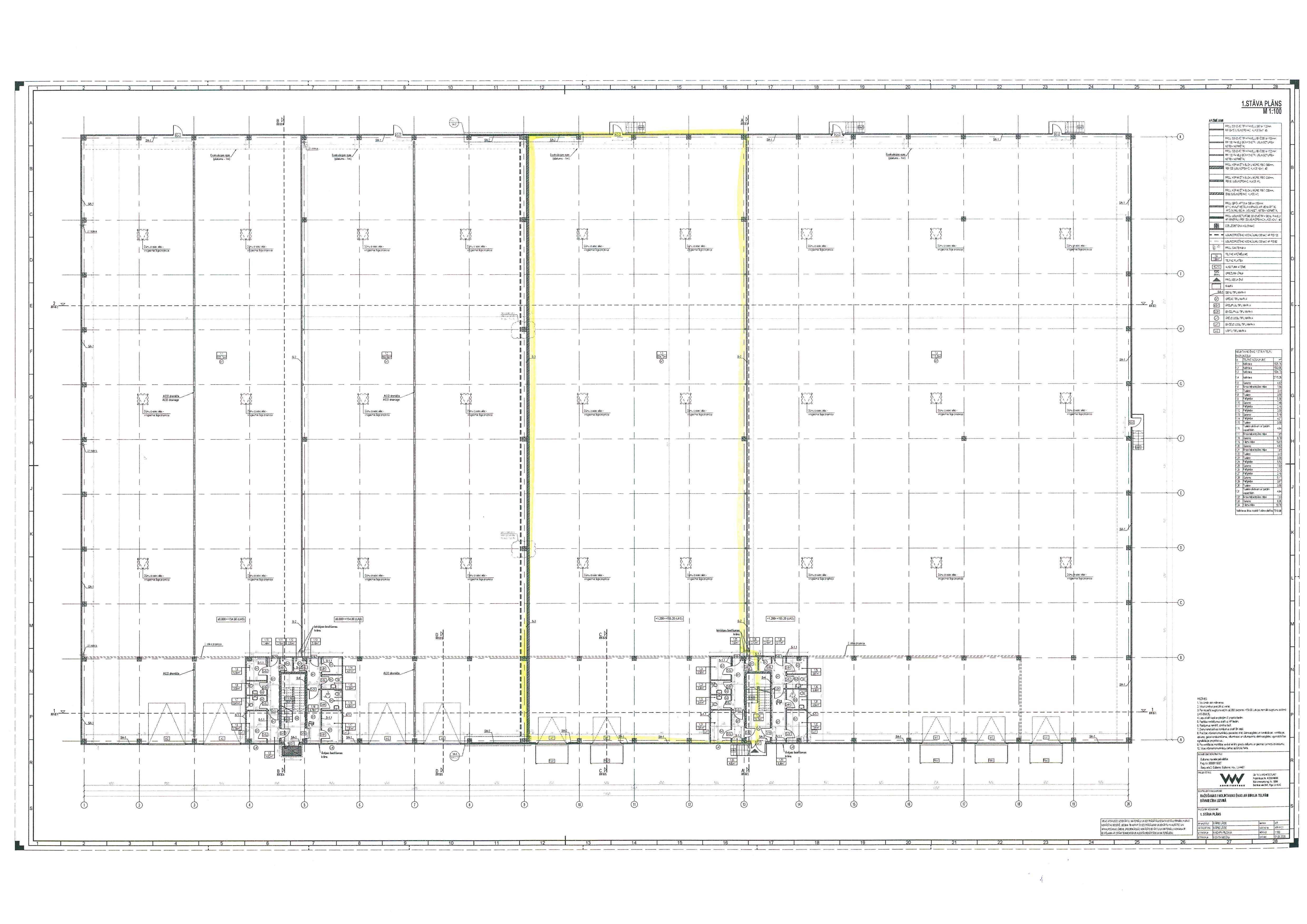 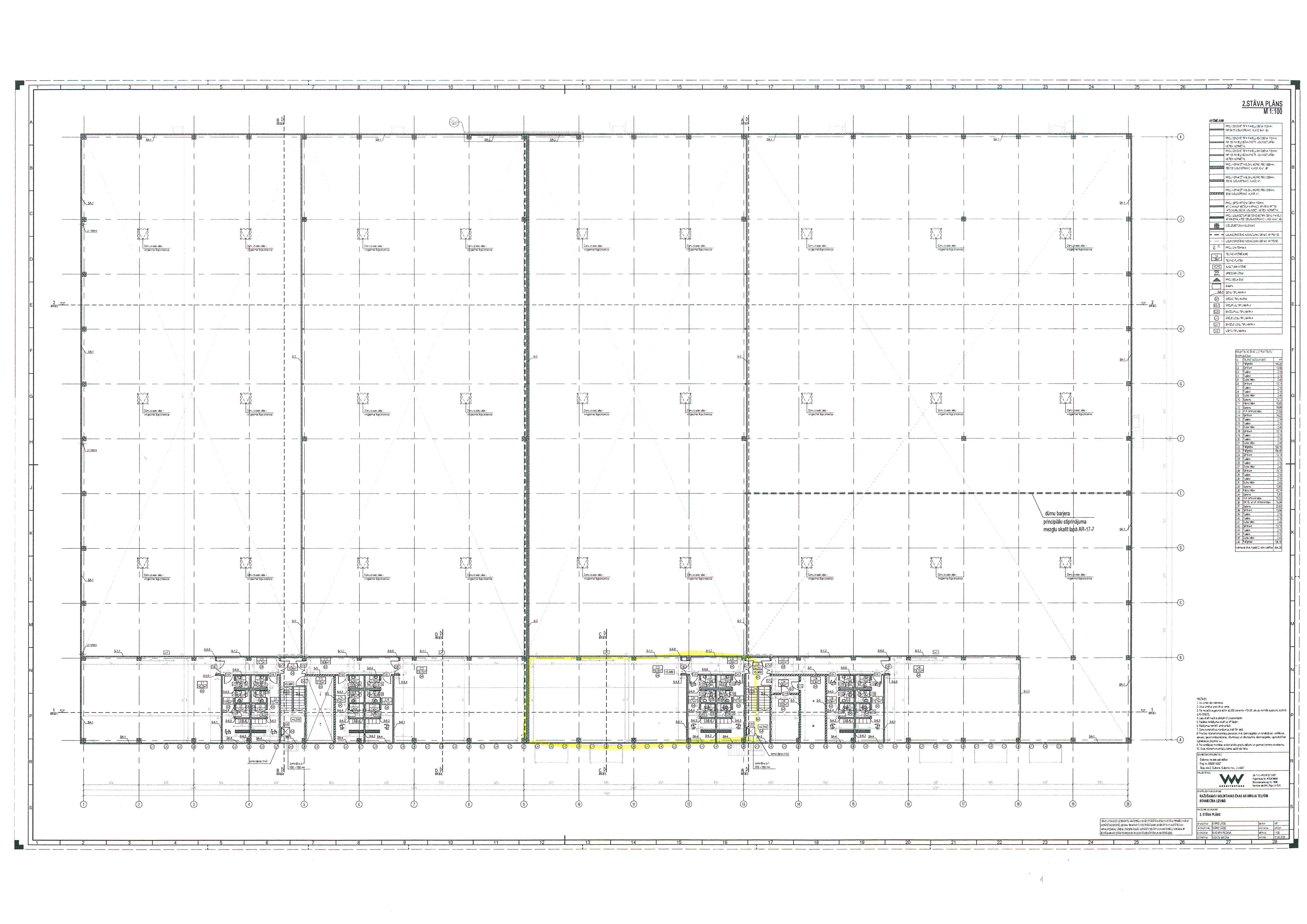 NEKUSTAMĀ ĪPAŠUMA NOMAS LĪGUMS Nr. ____Gulbenē,                                                                                             20___.gada ____.__________Gulbenes novada pašvaldība, reģ. Nr.90009116327, juridiskā adrese: Ābeļu iela 2, Gulbene, Gulbenes novads, LV-4401 (turpmāk – Iznomātājs), Gulbenes novada Lizuma pagasta pārvaldes vadītāja ________________ personā, no vienas puses, un ______________________________, reģistrācijas Nr. _____________________, juridiskā adrese: ____________________ (turpmāk – Nomnieks), tā ___________________ personā, kas rīkojas pamatojoties uz _______________________, no otras puses,(abi kopā – Puses, katrs atsevišķi – Puse), no brīvas gribas, bez spaidiem, maldības un viltus, apzinoties savas rīcības saturu, nozīmi un juridiskās sekas,ņemot vērā, Gulbenes novada domes Eiropas Reģionālās attīstības fonda specifiskā atbalsta mērķa “Teritoriju revitalizācija, reģenerējot degradētās teritorijas atbilstoši pašvaldību integrētajām attīstības programmām” īstenošanas noteikumi” projekta “Ražošanas un noliktavas ēkas ar biroja telpām izveide Lizumā”, Nr. 5.6.2.0/21/I/004, ietvaros īstenojamo projektu un pamatojoties uz:Gulbenes novada domes 2022.gada ___._____ lēmumu Nr.___ “Par nekustamā īpašuma Lizuma pagastā ar nosaukumu “Pinkas”, daļas 1797,21 m2 platībā, pirmās nomas tiesību izsoles rīkošanu, noteikumu un sākumcenas apstiprināšanu”; Gulbenes novada domes Mantas iznomāšanas komisijas 2022.gada ___._______ apstiprināto nekustamā īpašuma Lizuma pagastā ar nosaukumu “Pinkas”, daļas 1797,21 m2 platībā, nomas tiesību izsoles protokolu;Gulbenes novada domes 2022.gada ___._______ lēmumu Nr. “Par nekustamā īpašuma Lizuma pagastā ar nosaukumu “Pinkas”, daļas 1797,21 m2 platībā nomas tiesību izsoles rezultātu apstiprināšanu” noslēdz šāda satura Līgumu, turpmāk – Līgums:NOMAS OBJEKTSNomas objektu (turpmāk – Nomas objekts) veido:ražošanas un noliktavas ēka ar biroja/atpūtas telpām, palīgtelpām un koplietošanas telpām nekustamā īpašuma Lizuma pagastā ar nosaukumu “Pinkas”, kadastra numurs 5072 006 0138 (turpmāk – Ēka), kas sastāv no jaunbūves daļas 1797,21 m2 platībā;Ēkas daļai piesaistītās zemes vienības ar kadastra apzīmējumu 5072 006 0238 domājamā daļa 6408/30000;ar Ēku neatdalāmi saistītās brauktuves un stāvvietas (bruģa laukums ar velonovietnēm un stāvvietām).Nomas objekts saskaņā ar Gulbenes novada pašvaldības teritorijas plānojumu atrodas ražošanas teritorijā.Ēkas, kurā atrodas Nomas objekts, inženierbūvju un zemesgabala plāni pievienoti Līgumam (1.pielikums) un ir Līguma neatņemama sastāvdaļa.Ēkas un inženierbūvju būvdarbi tika veikti, pamatojoties uz Gulbenes novada būvvaldes 2020. gada 31.jūlija būvatļauju Nr. BIS-BV-4.1-2020-5031.Ēkas un inženierbūvju būvdarbi ir būvniecības stadijā, plānotais Nomas objekta nodošanas ekspluatācijā termiņš ir 2022.gada ceturtajā ceturksnī.Ēkas un inženierbūvju platība var mainīties, ja tiek aktualizēti Ēkas un inženierbūvju kadastra dati pēc Ēkas un inženierbūvju vai to daļas kadastrālās uzmērīšanas, un Iznomātājs var vienpusēji grozīt Līgumu, nosūtot Nomniekam paziņojumu par Nomas objekta platības vai kadastra apzīmējuma, vai nomas maksas izmaiņām. Šādas izmaiņas ir saistošas Nomniekam ar Ēkas un inženierbūvju vai to daļas kadastrālās uzmērīšanas dienu. LĪGUMA PRIEKŠMETSIznomātājs nodod un Nomnieks pieņem atlīdzības lietošanā Nomas objektu.Nomas objekts tiek iznomāts Nomniekam pieteikumā dalībai Nomas objekta nomas tiesību izsolei (2.pielikums) paredzētās komercdarbības veikšanai, īstenojot Iznomātāja Eiropas Savienības fonda projektu “Ražošanas un noliktavas ēkas ar biroja telpām izveide Lizumā”, Nr. 5.6.2.0/21/I/004 (turpmāk - Projekts).Nomnieks apņemas patstāvīgi saņemt visus nepieciešamos saskaņojumus, atļaujas, citus nepieciešamos dokumentus, ja tādi ir nepieciešami, lai izmantotu Nomas objektu Līguma 2.2.apakšpunktā norādītajam mērķim.Lai nodrošinātu Iznomātāja īstenotā Projekta sasniedzamos rādītājus, Nomniekam ir pienākums līdz 2023.gada 31.decembrim Projekta īstenošanas vietā:veikt investīcijas savos nemateriālajos ieguldījumos un pamatlīdzekļos ne mazāk kā 3`534`825,00 EUR (trīs miljoni pieci simti trīsdesmit četri tūkstoši astoņi simti divdesmit pieci  euro 00 centi), paredzot investīciju attiecināmo periodu no 2020.gada 1.janvāra līdz 2023.gada 31.decembrim, kas saistītas ar Projekta īstenošanas vietu;radīt ne mazāk kā 20 (divdesmit) jaunas darba vietas vai nodrošinot ekvivalentas privātās investīcijas objektā, pieņemot, ka viena jaunradīta darba vieta ir ekvivalenta 41 000 EUR, apliecinot rādītājus uzņēmuma gada pārskatos.Līguma 2.4.apakšpunktā norādīto sasniedzamo rādītāju vērtības ir attiecināmas, ja tās atbilst Ministru kabineta 2015. gada 10. novembra noteikumiem Nr. 645 “Darbības programmas "Izaugsme un nodarbinātība" 5.6.2. specifiskā atbalsta mērķa "Teritoriju revitalizācija, reģenerējot degradētās teritorijas atbilstoši pašvaldību integrētajām attīstības programmām" īstenošanas noteikumi”.LĪGUMA TERMIŅŠLīguma termiņš ir 30 (trīsdesmit) gadi no Līguma spēkā stāšanās dienas. Nomas objektu Iznomātājs nodod Nomniekam, abpusēji parakstot Nomas objekta nodošanas – pieņemšanas aktu 10 (desmit) darba dienu laikā pēc Nomas objekta nodošanas ekspluatācijā. Līgums stājas spēkā, abām Pusēm parakstot Nomas objekta nodošanas – pieņemšanas aktu. MAKSĀJUMI UN NORĒĶINU KĀRTĪBANomas maksa Nomas objektam ir _______ euro (______________ eiro) mēnesī bez pievienotās vērtības nodokļa (turpmāk – PVN).Nomas maksu Nomnieks maksā ar pārskaitījumu uz Līgumā norādīto Iznomātāja bankas kontu katru mēnesi 20 (divdesmit) dienu laikā no rēķina izrakstīšanas dienas. Rēķins Nomniekam tiek nosūtīts elektroniski līdz kārtējā mēneša 5.(piektajam) datumam uz Līgumā norādīto Nomnieka elektroniskā pasta adresi no Iznomātāja elektroniskā pasta adreses rekini@gulbene.lv. Puses vienojas, ka rēķins tiek sagatavots elektroniski un ir derīgs bez paraksta. Ja Nomnieks nav saņēmis rēķinu šajā punktā minētajā termiņā, Nomniekam ir pienākums par to nekavējoties informēt Iznomātāju. Rēķins tiek uzskatīts par saņemtu, ja Nomnieks līdz mēneša 15.datumam par tā nesaņemšanu nav paziņojis Iznomātājam. Jebkura no Pusēm nekavējoties informē otru, ja mainās Līgumā norādītās elektroniskā pasta adreses.Līguma 4.1.apakšpunktā noteiktie maksājumi tiek aplikti ar PVN pēc likmes, kas ir spēkā rēķinu izrakstīšanas dienā. PVN maksājumus Nomnieks veic vienlaicīgi ar rēķinā uzrādītās pamatsummas apmaksu. Ja valstī attiecīgajam pakalpojumam tiek noteikta cita PVN likme, piemērojama tā likme, kas ir spēkā attiecīgā pakalpojuma sniegšanas dienā. Šai Līguma summas korekcijai nav nepieciešama Nomnieka piekrišana. Mainoties PVN likmei, attiecīgi mainās Līguma kopējā summa ar PVN.Nomas maksa tiek aprēķināta no Nomas objekta nodošanas – pieņemšanas akta abpusējas parakstīšanas dienas.Nomnieks, noslēdzot Līgumu, veic vienreizēju maksājumu Iznomātājam 50,00 EUR (piecdesmit euro 00 centi) apmērā, neskaitot PVN, par nomas tiesības maksas noteikšanu. Samaksa veicama divu mēnešu laikā no nomas līguma stāšanās spēkā brīža.Nomnieks maksā nekustamā īpašuma nodokli likumā “Par nekustamā īpašuma nodokli” noteiktā kārtībā.Visi Līgumā paredzētie maksājumi tiek uzskatīti par samaksātiem dienā, kad maksājumi pilnā apmērā ir saņemti Iznomātāja bankas kontā.Visas izmaksas, kas saistītas ar Līgumā paredzēto maksājumu veikšanu un bankas pakalpojumiem, sedz Nomnieks.Par Līgumā noteikto maksājumu kavējumu Nomniekam jāmaksā nokavējuma procenti 0,1 (nulle komats viens) procenta apmērā no termiņā neapmaksātās summas par katru nokavēto dienu. Saskaņā ar Civillikuma 1763.pantu nokavējuma procentu pieaugums apstājas, kad nesamaksāto procentu daudzums sasniedzis parāda lielumu. Veiktā samaksa bez īpaša paziņojuma Nomniekam vispirms ieskaitāma parāda apmaksai, tad tiek dzēsti kārtējie maksājumi un pēc tam nokavējuma procenti.Iznomātājam ir tiesības nosūtot, Nomniekam rakstisku paziņojumu, vienpusēji mainīt nomas maksas apmēru bez grozījumu izdarīšanas līgumā, ja:Centrālās statistikas pārvaldes sniegtais patēriņa cenu indekss attiecībā pret pēdējo nomas maksas izmaiņas dienu pārsniedz 10 %. Nomas maksas paaugstinājumu nosaka, sākot ar otro nomas gadu atbilstoši Centrālās statistikas pārvaldes sniegtajiem patēriņa cenu indeksiem;saskaņā ar normatīvajiem aktiem tiek no jauna ieviesti vai palielināti nodokļi, nodevas. Minētajos gadījumos nomas maksas apmērs tiek mainīts, sākot ar dienu, kāda noteikta attiecīgajos normatīvajos aktos;reizi gadā nākamajam nomas periodam, ja ir mainījušies Ēkas plānotie pārvaldīšanas izdevumi;normatīvie akti paredzēs citu nomas maksas aprēķināšanas kārtību.Līguma 4.10.1. un 4.10.3. apakšpunktā minētajos gadījumos izmaiņas nomas maksas apmērā stājas spēkā trīsdesmitajā dienā no dienas, kad attiecīgais paziņojums nosūtīts Nomniekam. Nomnieks apņemas maksāt maksājumus Iznomātāja rakstiskajā paziņojumā norādītajā apmērā bez papildus rakstiskas vienošanās pie Līguma.Iznomātājam ir tiesības nemainīt nomas maksas apmēru Līguma 4.10.apakšpunktā minētajos gadījumos, ja nomas maksas palielinājums gadā ir mazāks nekā attiecīgā paziņojuma sagatavošanas un nosūtīšanas izmaksas.Ja Nomnieks nepiekrīt pārskatītajam nomas maksas apmēram, Nomniekam ir tiesības vienpusēji atkāpties no Līguma, par to rakstiski informējot Iznomātāju vienu mēnesi iepriekš. Līdz Līguma izbeigšanai Nomnieks maksā nomas maksu atbilstoši pārskatītajam nomas maksas apmēram. Šajā gadījumā Nomnieks sedz Iznomātājam visus zaudējumus, kas saistīti ar Nomnieka atkāpšanos no Līguma.Nomniekam nav tiesības prasīt nomas maksas samazinājumu vai prasīt zaudējumu atlīdzību no Iznomātāja, ja notiek komunālo pakalpojumu pārtraukumi avāriju, dabas katastrofu vai citu, ar  Iznomātāja rīcību nesaistītu iemeslu dēļ.Nomnieks patstāvīgi apmaksā visus nodokļus, nodevas un iespējamus līgumsodus un soda naudas, kas saistītas ar viņa darbību Nomas objektā.Nomnieks patstāvīgi slēdz līgumus ar pakalpojumu sniedzējiem par Nomas objekta uzturēšanai nepieciešamo pakalpojumu (piemēram, elektroenerģija, siltumenerģija, atkritumu savākšana, piegulošās teritorijas uzkopšana u.c.) nodrošināšanu.PUŠU PIENĀKUMI UN TIESĪBASNomas objekta stāvoklis Nomniekam ir zināms. Tas tiek iznomāts tādā stāvoklī, kādā tas ir nodošanas dienā un kāds ir fiksēts Nomas objekta nodošanas – pieņemšanas aktā. Ar minētā akta parakstīšanas dienu Nomnieks uzņemas atbildību par Nomas objekta uzturēšanu un saglabāšanu kā krietns un rūpīgs saimnieks. Nomnieks uzņemas pilnu atbildību par Nomas objekta ekspluatāciju. Nomnieks nodrošina un seko sanitāro normu un ugunsdrošības noteikumu ievērošanai, par avārijas situācijām nekavējoties paziņo organizācijām, kas nodrošina attiecīgo komunikāciju apkalpi, veic neatliekamos pasākumus avārijas likvidēšanai un informē Iznomātāju. Nomniekam ir pienākums izpildīt kompetento institūciju un Iznomātāja prasības, kas attiecas uz Nomas objekta un apkārtējās teritorijas uzturēšanu kārtībā, ļaut Iznomātāja pārstāvjiem veikt Nomas objekta tehnisko pārbaudi, nodrošinot pārstāvju piedalīšanos pārbaudes aktu sastādīšanā un parakstīšanā. Nomnieks par saviem līdzekļiem apņemas pildīt arī citus normatīvajos aktos noteiktos pienākumus saistībā ar Nomas objektu, tostarp ar tā uzturēšanu, apsaimniekošanu, patvaļīgās būvniecības radīto seku novēršanu, un atbild par to neizpildi. Nomniekam ir pienākums, pieaicinot Iznomātāja pārstāvi, veikt Nomas objekta apsekošanu ne retāk kā vienu reizi gadā, un, ja apsekošanas rezultātā ir konstatēti defekti, par tiem nekavējoties sastādīt defektu aktu un veikt fotofiksāciju.Nomniekam ir pienākums nekavējoties paziņot Iznomātājam par bojājumiem Nomas objektā, kas var izraisīt vai ir izraisījuši avārijas situāciju.Ja Nomas objektam ir radušies bojājumi, Nomnieks nekavējoties novērš radušos bojājumus un sedz ar bojājumu novēršanu saistītos izdevumus, turpinot maksāt nomas maksu pilnā apmērā. Nomas objekta remonts veicams atbilstoši būvniecību regulējošo normatīvo aktu prasībām. Izdevumus par minētajiem remontdarbiem sedz Nomnieks. Pēc būvdarbu pabeigšanas Nomnieks izsniedz Iznomātājam rakstisku, dokumentāli pamatotu izziņu par Nomas objektā paveiktajiem būvdarbiem un ieguldītajiem līdzekļiem, t.i., būvdarbu izpildi saskaņā ar faktiski izpildīto darbu tāmi.Nomnieks nesaņem nekādu atlīdzību no Iznomātāja par Nomas objektā veiktajiem ieguldījumiem un izdevumiem (ne nepieciešamajiem, ne derīgajiem, ne greznuma izdevumiem).Nomnieks apņemas 10 (desmit) kalendāro dienu laikā pēc Līguma spēkā stāšanās par saviem līdzekļiem apdrošināt Nomas objektu pret visa veida riskiem un nodrošināt Nomas objekta apdrošināšanas nepārtrauktību visā Līguma darbības laikā. Apdrošināšanas atlīdzības lielums tiek noteikts Nomas objekta atjaunošanas vērtībā. Kā apdrošināšanas atlīdzības saņēmējs polisē jānorāda Iznomātājs. Apdrošināšanas polise iesniedzama Iznomātājam piecu darba dienu laikā pēc attiecīga apdrošināšanas līguma noslēgšanas. Iestājoties apdrošināšanas gadījumam, Nomnieks apņemas nekavējoties samaksāt Iznomātajam starpību starp radītiem zaudējumiem un apdrošināšanas kompānijas izmaksāto summu.Nomnieks pēc saviem ieskatiem un par saviem līdzekļiem veic Nomas objekta apsardzi un Nomas objektā atrodošās mantas (piem., iekārtu un aprīkojuma) apdrošināšanu. Iznomātājs neuzņemas atbildību par Nomas objektā esošo Nomnieka vai trešo personu mantu.Nomniekam ir pienākums saglabāt visus Nomas objekta esošos virszemes un pazemes inženiertehniskās apgādes tīklus (kabeļi, caurules, cauruļvadi un citi tehnoloģiskie aprīkojumi) un inženierbūves, uzņemoties pilnu atbildību par to saglabāšanu savas darbības laikā, kā arī nodrošināt ekspluatācijas dienestu darbiniekiem iespēju brīvi piekļūt inženiertehniskās apgādes tīkliem, kā arī segt zaudējumus, ko nodarījis Nomas objektā esošajiem vai trešajām personām piederošajiem inženiertehniskās apgādes tīkliem un citiem tehnoloģiskajiem aprīkojumiem.Nomnieks apņemas:nodrošināt Nomas objekta lietošanu atbilstoši Līguma noteikumiem;3 (trīs) mēnešu laikā no Līguma spēkā stāšanās dienas uzsākt savu darbību;līdz 2023.gada 31.decembrim nodrošināt Līguma 2.4.apakšpunktā paredzēto pienākumu izpildi;piecu gadu periodā (no Līguma spēkā stāšanās) līdz katra gada 30.aprīlim sniegt rakstveida atskaiti Iznomātājam par iepriekšējā gadā veiktām investīcijām un jaunradītajām darba vietām Nomas objektā;nekavējoties novērst savas darbības vai bezdarbības dēļ radīto Līguma nosacījumu pārkāpumu sekas un atlīdzināt radītos zaudējumus.Ar Iznomātāja rakstveida piekrišanu Nomniekam ir tiesības nodot Nomas objektu vai tā daļu apakšnomā bez peļņas gūšanas nolūkiem. Šajā gadījumā apakšnomniekam jāatbilst ar Gulbenes novada domes 2022.gada ___._____ lēmumu Nr.___ “Par nekustamā īpašuma Lizuma pagastā ar nosaukumu “Pinkas”, daļas 1797,21 m2 platībā, pirmās nomas tiesību izsoles rīkošanu, noteikumu un sākumcenas apstiprināšanu” apstiprināto izsoles noteikumu III.nodaļas izvirzītajām prasībām.Iznomātājs apņemas novērst konstatētos Ēkas un inženierbūvju būvniecības defektus. Ja Nomnieks konstatē Ēkas un inženierbūvju būvniecības defektus, tad par to rakstveidā paziņo Iznomātājam. Iznomātājam ir tiesības kontrolēt Nomas objekta izmantošanu atbilstoši Līguma nosacījumiem. Iznomātājs garantē, ka Nomnieks var netraucēti izmantot Nomas objektu Līguma termiņā bez jebkāda nepamatota pārtraukuma vai traucējuma no Iznomātāja puses. LĪGUMA IZBEIGŠANAIznomātājam ir tiesības vienpusēji atkāpties no Līguma, neatlīdzinot Nomnieka zaudējumus, kas saistīti ar Līguma pirmstermiņa izbeigšanu, un neatlīdzinot Nomniekam jebkurus ar Nomas objektu saistītos izdevumus (ne nepieciešamos, ne derīgos, ne greznuma izdevumus), par to informējot Nomnieku, nosūtot rakstveida paziņojumu 1 (vienu) mēnesi iepriekš, šādos gadījumos, ja:Nomnieka darbības vai bezdarbības dēļ tiek bojāts Nomas objekts;Nomniekam ir bijuši vismaz trīs maksājumu kavējumi, kas kopā pārsniedz divu maksājumu periodu, tai skaitā Nomnieks nemaksā nekustamā īpašuma nodokli, citas Līgumā iekļautās izmaksas vai nenorēķinās par nekustamā īpašuma uzturēšanai nepieciešamajiem pakalpojumiem;Nomnieks nav veicis Nomas objekta apdrošināšanu;Nomniekam ir pasludināts maksātnespējas process, tiesiskās aizsardzības process vai ārpustiesas tiesiskās aizsardzības process;ir apturēta Nomnieka saimnieciskā darbība; Nomniekam ir uzsākts likvidācijas process;Nomnieks nepilda kādu no Līguma 5.11.2. vai 5.11.3.apakšpunktos minētajiem pienākumiem;Nomas objekts bez Iznomātāja piekrišanas tiek nodots apakšnomā;Nomnieks izmanto Nomas objektu citiem mērķiem nekā noteikts Līguma 2.2.apakšpunktā;Nomnieks veic patvaļīgu Nomas objekta vai tā daļas pārbūvi (pārplānošanu vai nojaukšanu, vai maina tā funkcionālo nozīmi) vai bojā to;ir saņemta informācija no kompetentas institūcijas, ka Nomas objekts tiek ekspluatēts neatbilstoši normatīvo aktu prasībām;Nomnieks nepilda Līgumā noteiktos pienākumus vai tiek pārkāpti citi Līguma noteikumi.  Līgums var tikt izbeigts pirms termiņa, Pusēm vienojoties. Līguma izbeigšana pirms termiņa neatbrīvo Nomnieku no pienākuma izpildīt maksājumu saistības, kuras viņš uzņēmies saskaņā ar Līgumu. Līguma termiņam beidzoties vai jebkuros citos Līguma izbeigšanas gadījumos Nomniekam jāatbrīvo Nomas objekts un Līguma izbeigšanās dienā tas jānodod Iznomātājam ar nodošanas – pieņemšanas aktu, izpildot šādus pienākumus:atstāt Nomas objekta telpas un teritoriju tīru;atbrīvot Nomas objektu no Iznomātājam piederošām mantām un iekārtām;nodot Iznomātājam bez atlīdzības Nomas objektā Nomnieka veiktos neatdalāmos uzlabojumus, kā arī visus nepieciešamos un derīgos ieguldījumus, kurus ir veicis Nomnieks, kā arī pārbūves un ietaises, kurām jābūt lietošanas kārtībā; noņemt visas piestiprinātās zīmes, plakātus no Nomas objekta telpu iekšpuses un ārpuses, atjaunot tās vietas, kur tās bijušas piestiprinātas; novērst visus bojājumus Nomas objektā, kas radušies tā atbrīvošanas rezultātā. Nomas objekta neatbrīvošanas gadījumā pēc nomas attiecību izbeigšanas Iznomātājs ir tiesīgs brīvi iekļūt iznomātajā Nomas objektā.Nomnieks piekrīt, ka Nomnieka un trešo personu kustamā manta, kas atradīsies Nomas objektā nākamajā dienā pēc Līguma izbeigšanās, tiek atzīta par atmestu mantu un Iznomātājs ir tiesīgs pārņemt to savā īpašumā un rīkoties ar to pēc saviem ieskatiem.Līguma 6.4.apakšpunktā paredzēto pienākumu nepildīšanas gadījumā Nomniekam jāsedz Iznomātājam visa veida zaudējumi un izdevumi, kādi Iznomātājam radušies sakarā Nomniekam noteikto pienākumu nepildīšanu. LĪGUMSAISTĪBU IZPILDES NODROŠINĀJUMSNomniekam ir pienākums 15 (piecpadsmit) darba dienu laikā pēc Līguma noslēgšanas iesniegt Iznomātājam Līguma izpildes nodrošinājumu 10ˋ000 EUR (desmit tūkstoši euro 00 centi), kas Iznomātājam iesniedzams kā kredītiestādes garantija, apdrošināšanas polise vai kā naudas summas iemaksa Iznomātāja kontā (Banka: AS SEB banka, kods: UNLALV2X, konta nr.: LV17UNLA0055000072931, maksājuma uzdevumā obligāti norādot informāciju par Līgumu un tā saistību izpildes nodrošinājumu), kuru Iznomātājs ir tiesīgs izmantot, lai daļēji kompensētu nomnieka saistību neizpildes rezultātā Iznomātājam nodarītos zaudējumus (tajā skaitā zaudējumus, kas Iznomātājam varētu rasties Projekta realizācijas gaitā,  Nomniekam neizpildot Līguma 2.4.apakšpunkta nosacījumus). Līguma izpildes nodrošinājuma devējam jāapņemas samaksāt Iznomātājam Līguma 7.1.apakšpunktā noteikto summu Nomnieka neizpildīto saistību dzēšanai, tajā skaitā nomas maksas parādu vai nokavējumu procentu, vai līgumsodu segšanai, vai zaudējumu segšanai Līgumam beidzoties, kā arī jebkurā no Līgumā paredzētās vienpusējās atkāpšanās gadījumiem.Līguma izpildes nodrošinājuma garantijai jābūt spēkā 3 gadus no Līguma spēkā stāšanās brīža. Līguma izpildes nodrošinājums tiek atgriezts Nomniekam pēc Projekta realizācijas gaitā kopējo sasniedzamo rezultātu akcepta no Centrālās finanšu un līgumu aģentūras puses.Iznomātājs apņemas nevērsties pret Nomnieku par Līguma 2.4.apakšpunkta nosacījumu neizpildi gadījumā, ja Projekta realizācijas gaitā tā kopējie sasniedzamie rezultāti tiek sasniegti pilnā apmērā atbilstoši Ministru kabineta 2021.gada 20.maija rīkojumā Nr. 340 “Par projektu ideju finansējuma apjomu un sasniedzamajiem iznākuma rādītājiem 5.6.2. specifiskā atbalsta mērķa "Teritoriju revitalizācija, reģenerējot degradētās teritorijas atbilstoši pašvaldību integrētajām attīstības programmām" ceturtās projektu iesniegumu atlases kārtas "Ieguldījumi degradēto teritoriju revitalizācijā ekonomiskās aktivitātes veicināšanai pašvaldībās" ietvaros” noteiktajiem sasniedzamajiem minimālā iznākuma rādītāju vērtībām.NEPĀRVARAMAS VARAS APSTĀKĻIPuses neatbild par Līguma saistību neizpildi vai izpildes nokavējumu, ja minētā neizpilde vai nokavējums ir saistīti ar nepārvaramas varas apstākļiem. Ar nepārvaramas varas apstākļiem Līgumā saprotami jebkuri civiliedzīvotāju nemieri, sacelšanās, karš, ugunsgrēki, plūdi, citas stihiskas nelaimes un citi tamlīdzīgi apstākļi, kas traucē Līguma izpildi un kurus Pusēm nav iespējams ietekmēt. Pusei, kuru ietekmējuši nepārvaramas varas apstākļi, ir nekavējoties par to jāziņo otrai Pusei (pievienojot paziņojumam visu tās rīcībā esošo informāciju par nepārvaramas varas gadījumu un šī gadījuma izraisītajām sekām) un jāpieliek visas pūles, lai mazinātu nepārvaramas varas apstākļu sekas. Ja minētie apstākļi aizkavē vai pārtrauc Puses saistību izpildi, tad tādējādi ietekmētais saistību izpildes laiks un Līguma termiņi ir pagarināmi par laika periodu, kas vienāds ar nepārvaramas varas apstākļu darbības periodu un laiku. Ja nepārvaramas varas apstākļu rezultātā Puse nevar izpildīt no Līguma izrietošās saistības ilgāk kā 30 (trīsdesmit) kalendārās dienas pēc kārtas, tad Pusei ir tiesības izbeigt Līgumu, paziņojot par to otrai Pusei. STRĪDU ATRISINĀŠANA UN PUŠU ATBILDĪBAStrīdi, kas rodas saistībā ar Līguma izpildi, vispirms tiek risināti Pušu savstarpējās sarunās. Ja Puses 2 (divu) mēnešu laikā strīdīgos jautājumos nespēj vienoties pārrunu ceļā, tie tiks izšķirti Latvijas Republikas tiesā saskaņā ar Latvijas Republikā spēkā esošajiem normatīvajiem aktiem.Puses saskaņā ar normatīvo aktu prasībām savstarpēji ir materiāli atbildīgas par Līguma saistību pārkāpšanu, kā arī par otrai Pusei radītajiem zaudējumiem.Ja kādu Nomnieka darbību rezultātā Iznomātājam tiek aprēķināta soda sankcijas, t.sk. saistītas ar neatbilstošu Nomas objekta izmantošanu, atbildība par šādām sankcijām pilnībā tiek uzlikta Nomniekam.Iznomātājs neatbild par bojājumiem un ievainojumiem, kas radušies cilvēkiem vai mantai negadījumos Nomnieka vainas dēļ, šajā gadījumā visus zaudējumus trešajām personām atlīdzina Nomnieks.Nomnieka pretlikumīgu darbību gadījumā par šādām darbībām atbild tikai Nomnieks.CITI NOTEIKUMIVisi ar Līgumu saistītie Pušu paziņojumi nosūtāmi ar ierakstītu pasta sūtījumu uz Līgumā norādīto Puses adresi vai citu adresi, ko viena Puse rakstiski paziņojusi otrai, vai ar elektroniskā pasta starpniecību, izmantojot drošu elektronisko parakstu, uz Līgumā norādīto Puses e-pasta adresi vai citu e-pasta adresi, ko viena Puse rakstiski paziņojusi otrai, vai e-adresi. Pasta sūtījuma gadījumā paziņojums tiek uzskatīts par saņemtu 3. (trešajā) dienā pēc Latvijas pasta zīmogā norādītā datuma par ierakstītas vēstules pieņemšanu nosūtīšanai. Dokuments, kas sūtīts pa elektronisko pastu, uzskatāms par paziņotu otrajā darba dienā pēc tā nosūtīšanas.Līgums ir saistošs Pušu tiesību un saistību pārņēmējiem.Ja kāds no Līguma noteikumiem zaudē juridisko spēku, tas neietekmē pārējo noteikumu un Līguma kopumā spēkā esamību.Puses apņemas neizpaust trešajām personām informāciju, kas izriet no Līguma, izņemot normatīvajos aktos noteiktajos gadījumos.Līgumā neregulētajām tiesiskajām attiecībām piemērojami normatīvie akti.Līguma noteikumus var grozīt, Pusēm rakstiski vienojoties. Gadījumos, kas paredzēti Līgumā, Līguma grozījumi notiek ar Puses vienpusēju paziņojumu. Par rekvizītu maiņu Nomniekam ir jāpaziņo Iznomātājam 5 (piecu) darba dienu laikā pēc veiktajām izmaiņām. Līguma izpildes uzraudzībai un kontrolei Puses pilnvaro šādas kontaktpersonas: Iznomātāja kontaktpersona ir _______, tālrunis ________, e-pasts: ___________; Nomnieka kontaktpersona ir ________, tālrunis ________, e-pasts: ___________.Līgums sastādīts un parakstīts 3 (trīs) eksemplāros uz __ lapām katrs, 2 (divi) Iznomātājam un 1 (viens) – Nomniekam. Visiem eksemplāriem ir vienāds juridisks spēks. 11. PUŠU REKVIZĪTI UN PARAKSTIGULBENES NOVADA DOMES LĒMUMSGulbenēPar nekustamā īpašuma Lizuma pagastā ar nosaukumu “Pinkas”, daļas 1781,36 m2 platībā, pirmās nomas tiesību izsoles rīkošanu, noteikumu un sākumcenas apstiprināšanuSaskaņā ar Eiropas Reģionālās attīstības fonda darbības programmas ietvaros “Izaugsme un nodarbinātība” 5.6.2. specifiskā atbalsta mērķa “Teritoriju revitalizācija, reģenerējot degradētās teritorijas atbilstoši pašvaldību integrētajām attīstības programmām” projektu “Ražošanas un noliktavas ēkas ar biroja telpām izveide Lizumā”, Nr. 5.6.2.0/21/I/004, Gulbenes novada pašvaldība nodod nomā jaunizveidoto ražošanas ēku, un labiekārtoto teritoriju apkārt ražošanas ēkai. Investīciju objekts nekustamajā īpašumā Lizuma pagastā ar nosaukumu “Pinkas”, kadastra numurs 5072 006 0138, sastāv no labiekārtotas zemes vienības ar kadastra apzīmējumu 5072 006 0238, 3,00 ha platībā un uz tās esošas ražošanas ēkas (jaunbūves) ar kopējo platību 8414,27 m2 (pēc būvprojekta), ar ēku saistīto brauktuvju un stāvvietu platību, kas sastāv no bruģēta laukuma ar 49 stāvvietām un 18 velonovietnēm. Stāvlaukums norobežots ar betona apmalēm, izbūvēts laukuma apgaismojums. Ēka un tās pieguļošā teritorija nožogota un publiskais piebraucamais ceļš “Kalēji-Kolaņģi-Melderi” pārbūvēts par apgaismotu, 6m platu asfaltētu ceļu (kadastra apzīmējums 5072 006 0444). Ēka projektēta četriem nomniekiem. Ņemot vērā iepriekš minēto, plānots rīkot nomas tiesību izsoles četriem nomas objektiem. Nekustamā īpašuma nomas līguma termiņš – 30 gadi no tā spēkā stāšanās brīža.Saskaņā ar piesaistītā neatkarīgā vērtētāja sabiedrības ar ierobežotu atbildību “Dzieti”, reģistrācijas numurs 42403010964, 2022.gada 24.maijā iesniegto vērtējumu nekustamā īpašuma – jaunbūvējamas ražošanas un noliktavas ēkas, jaunbūvējama cietā seguma laukuma un pieguļošā zemesgabala 3,00 ha platībā nekustamajā īpašumā “Pinkas”, Lizuma pagasts, Gulbenes novads, kadastra numurs 5072 006 0138, nosacītā nomas maksa tika noteikta:1.stāvā esošajām noliktavas/ražošanas telpām ar kopējo platību 7 339,31 m2 – 0,82 EUR/m2 bez PVN gadā;1.stāvā esošajām palīgtelpām ar kopējo platību 149,58 m2 – 0,62 EUR/m2 bez PVN gadā;1.stāvā esošajām biroja telpām/atpūtas telpām ar kopējo platību 31,09 m2 – 1,94 EUR/m2 bez PVN gadā;2.stāvā esošajām palīgtelpām ar kopējo platību 894,29 m2 - 0,41 EUR/m2 bez PVN gadā.Pamatojoties uz likuma “Par pašvaldībām” 14.panta otrās daļas 3.punktu, kas nosaka, ka, lai izpildītu savas funkcijas, pašvaldībām likumā noteiktajā kārtībā ir pienākums, racionāli un lietderīgi apsaimniekot pašvaldības kustamo un nekustamo mantu, 15.panta pirmās daļas 10.punktu, kas nosaka, ka pašvaldībām ir šādas autonomās funkcijas: sekmēt saimniecisko darbību attiecīgajā administratīvajā teritorijā, rūpēties par bezdarba samazināšanu, Publiskas personas finanšu līdzekļu un mantas izšķērdēšanas novēršanas likuma 6.1panta pirmo daļu, kas nosaka, ka, ja likumā vai Ministru kabineta noteikumos nav paredzēts citādi, kustamās mantas nomas līgumu slēdz uz laiku, kas nav ilgāks par pieciem gadiem, nekustamā īpašuma nomas līgumu – uz laiku, kas nav ilgāks par 30 gadiem, un Ministru kabineta 2018.gada 20.februāra noteikumu Nr.97 “Publiskas personas mantas iznomāšanas noteikumi” 12.punktu, kas nosaka, ka lēmumu par nomas objekta nodošanu iznomāšanai pieņem iznomātājs, 24.punktu, kas nosaka, ka nomas objekta iznomātājs pieņem lēmumu par piemērojamo izsoles veidu, 26.punktu, kas nosaka, ka iznomātājs šo noteikumu 25.punktā minēto informāciju publicē iznomātāja tīmekļvietnē, SIA “Dzieti” reģistrācijas Nr.42403010964 (LĪVA profesionālās kvalifikācijas sertifikāts Nr.83; Kompetences uzraudzības biroja izsniegts sertifikāts nekustamā īpašuma vērtēšanai Nr.15) 24.05.2022.  nekustamā īpašuma – jaunbūvējamas ražošanas un noliktavas ēkas ar biroja telpām, jaunbūvējama cietā seguma laukuma un pieguļošā zemesgabala 3,00 ha platībā nekustamajā īpašumā “Pinkas”, Lizuma pagasts, Gulbenes novads, kadastra numurs 5072 006 0138, iespējamās nomas maksas novērtējumu Nr. K - 22/24, ņemot vērā Ministru kabineta 2015.gada 10.novembra noteikumus Nr.645 “Darbības programmas “Izaugsme un nodarbinātība” 5.6.2. specifiskā atbalsta mērķa "Teritoriju revitalizācija, reģenerējot degradētās teritorijas atbilstoši pašvaldību integrētajām attīstības programmām” īstenošanas noteikumi”, likuma “par pašvaldībām” 21.panta pirmās daļas 27.punktu, kas nosaka, ka dome var izskatīt jebkuru jautājumu, kas ir attiecīgās pašvaldības pārziņā, turklāt tikai dome var pieņemt lēmumus citos likumā paredzētajos gadījumos, un Tautsaimniecības komitejas ieteikumu, atklāti balsojot: ar 12 balsīm "Par" (Ainārs Brezinskis, Aivars Circens, Anatolijs Savickis, Daumants Dreiškens, Guna Pūcīte, Guna Švika, Gunārs Ciglis, Intars Liepiņš, Ivars Kupčs, Lāsma Gabdulļina, Mudīte Motivāne, Normunds Mazūrs), "Pret" – nav, "Atturas" – nav, Gulbenes novada dome NOLEMJ: RĪKOT nekustamā īpašuma Lizuma pagastā ar nosaukumu “Pinkas”, kadastra Nr.5072 006 0138, investīcijas objekta, jaunbūves daļas – ražošanas un noliktavas ēkas ar biroja/ atpūtas telpām, palīgtelpām un koplietošanas telpām 1781,36 m2 platībā un tās uzturēšanai nepieciešamās zemes vienības domājamām daļām 6351/30000 (kadastra apzīmējums 5072 006 0238), ar ēku neatdalāmi saistītām brauktuvēm un stāvvietām (bruģa laukums ar velonovietnēm un stāvvietām), pirmo nomas tiesību izsoli. NOTEIKT, ka nomas objekta Lizuma pagastā ar nosaukumu “Pinkas”, kadastra Nr.5072 006 0138, investīcijas objekta, jaunbūves daļai – ražošanas un noliktavas ēkai ar biroja/ atpūtas telpām, palīgtelpām un koplietošanas telpām 1781,36 m2 platībā un tās uzturēšanai nepieciešamās zemes vienības domājamai daļai 6351/30000 (kadastra apzīmējums 5072 006 0238), ar ēku neatdalāmi saistītām brauktuvēm un stāvvietām (bruģa laukums ar velonovietnēm un stāvvietām),: izsoles veidu: mutiskā izsole;2.2. norises vietu un laiku: 2022.gada 30.augustā plkst.10:00, Gulbenes  novada pašvaldībā, adresē: Ābeļu iela 2, Gulbene, Gulbenes novads;izsoles sākuma nomas maksu 1397,70 EUR (viens tūkstotis trīs simti deviņdesmit septiņi euro septiņdesmit centi) bez PVN gadā. APSTIPRINĀT publicējamo informāciju, pirmās nomas tiesību izsoles noteikumus un nomas līguma projektu (pielikums). PUBLICĒT šā lēmuma 2.punktā minēto informāciju Gulbenes novada pašvaldības tīmekļvietnē www.gulbene.lv.UZDOT Mantas iznomāšanas komisijai organizēt nomas objekta Lizuma pagastā ar nosaukumu “Pinkas”, kadastra Nr.5072 006 0138, investīcijas objekta, jaunbūves daļas – ražošanas un noliktavas ēkai ar biroja/atpūtas telpām, palīgtelpām un koplietošanas telpām 1781,36 m2 platībā un tās uzturēšanai nepieciešamās zemes vienības domājamai daļai 6351/30000 (kadastra apzīmējums 5072 006 0238), ar ēku neatdalāmi saistītām brauktuvēm un stāvvietām (bruģa laukums ar velonovietnēm un stāvvietām), pirmo nomas tiesību izsoli.UZDOT Lizuma pagasta pārvaldes vadītājam, pēc nomas tiesību izsoles rezultātu paziņošanas, noslēgt nedzīvojamo telpu nomas līgumu, un organizēt nodošanas – pieņemšanas akta parakstīšanu.Gulbenes novada domes priekšsēdētāja vietniece				G.ŠvikaSagatavoja: I.Otvarepielikums2022.gada 28.jūlija Gulbenes novada domes sēdes lēmumam Nr. GND/2022/676 “Par nedzīvojamo telpu nomas tiesību izsoli”Publicējamā informācija par nomas objektuGulbenes novada domes priekšsēdētāja vietniece				G.ŠvikaPielikums 28.07.2022. Gulbenes novada domes lēmumam Nr. GND/2022/676GULBENES NOVADA PAŠVALDĪBAS NEKUSTAMĀ ĪPAŠUMA – LIZUMA PAGASTĀ AR NOSAUKUMU “PINKAS” SASTĀVĀ IETILPSTOŠĀS JAUNBŪVES DAĻAS 1781,36 m2 PLATĪBĀ PIRMĀS NOMAS TIESĪBU IZSOLES NOTEIKUMII. Vispārīgie noteikumiŠie noteikumi nosaka kārtību, kādā tiek rīkota pirmā mutiskā atklātā nomas tiesību izsole ar augšupejošu soli Gulbenes novada pašvaldības nekustamā īpašuma Lizuma pagastā ar nosaukumu “Pinkas”, kadastra numurs 5072 006 0138, sastāvā ietilpstošās jaunbūves daļas 1781,36 m2 platībā un pie tās piederošām 6351/30000 domājamām daļām no zemes vienības ar kadastra apzīmējumu 5072 006 0238, kā arī ar ēku neatdalāmi saistītām brauktuvēm un stāvvietām (bruģa laukums ar velonovietnēm un stāvvietām) (turpmāk – Objekts) nomnieka noteikšanai.Izsoli organizē saskaņā ar likumu “Par pašvaldībām”, Ministru kabineta 2018.gada 20.februāra noteikumiem Nr.97 “Publiskas personas mantas iznomāšanas noteikumi”, Publiskas personas finanšu līdzekļu un mantas izšķērdēšanas novēršanas likumu, Ministru kabineta 2015.gada 10.novembra noteikumiem Nr.645 “Darbības programmas "Izaugsme un nodarbinātība" 5.6.2. specifiskā atbalsta mērķa “Teritoriju revitalizācija, reģenerējot degradētās teritorijas atbilstoši pašvaldību integrētajām attīstības programmām” un 13.1.3. specifiskā atbalsta mērķa “Atveseļošanas pasākumi vides un reģionālās attīstības jomā” 13.1.3.3. pasākuma “Teritoriju revitalizācija uzņēmējdarbības veicināšanai pašvaldībās” īstenošanas noteikumi”, projektu “Ražošanas un noliktavas ēkas ar biroja telpām izveide Lizumā”, Nr. 5.6.2.0/21/I/004, un šiem izsoles noteikumiem.Objekta izsoli rīko Gulbenes novada domes Mantas iznomāšanas komisija (turpmāk – Izsoles komisija).Ziņas par Objektu:ražošanas/noliktavas/loģistikas ēka ar biroja telpām un palīgtelpām nekustamā īpašuma Lizuma pagastā ar nosaukumu “Pinkas”, kadastra numurs 5072 006 0138, kas sastāv no jaunbūves daļas 1781,36 m2 platībā;ēkas daļai piesaistītās zemes vienības ar kadastra apzīmējumu 5072 006 0238 domājamā daļa 6351/30000;ar ēku neatdalāmi saistītās brauktuves un stāvvietas (bruģa laukums ar velonovietnēm un stāvvietām);ēkai ir nodrošināta ūdensapgāde, elektroapgāde, centralizētā siltumapgāde – izbūvēti nepieciešamie inženiertīkli. Sludinājumu par Objekta nomas tiesību izsoli publicē Gulbenes novada pašvaldības tīmekļa vietnē www.gulbene.lv.Ar izsoles noteikumiem var iepazīties Gulbenes novada pašvaldības tīmekļa vietnē www.gulbene.lv.Izsoles pretendentam, sākot no pirmā sludinājuma publicēšanas dienas, ir tiesības iepazīties ar Objektu, kā arī ar būvniecības procesā esošā Objekta būvprojektu, iepriekš sazinoties ar Gulbenes novada domes priekšsēdētāja padomnieku attīstības, projektu un būvniecības jautājumos Jāni Barinski, e-pasts: tālrunis  Objekta izmantošanas nosacījumi:Objektu iznomā nomniekam ar mērķi īstenot Gulbenes novada pašvaldības (turpmāk – Iznomātājs) Eiropas Reģionālās attīstības fonda darbības programmas “Izaugsme un nodarbinātība” 5.6.2. specifiskā atbalsta mērķa “Teritoriju revitalizācija, reģenerējot degradētās teritorijas atbilstoši pašvaldību integrētajām attīstības programmām” projektu “Ražošanas un noliktavas ēkas ar biroja telpām izveide Lizumā”, Nr. 5.6.2.0/21/I/004 (turpmāk – Projekts);Objekts saskaņā ar Gulbenes novada funkcionālo zonējumu ir uzskatāms par rūpnieciskās apbūves teritoriju, galvenais ēkas lietošanas veids – rūpnieciskā ražošana;telpu iekšējās inženierkomunikācijas vai cita veida inženiersistēmu darbības izbūve Objektā nomnieks veic par saviem līdzekļiem;pēc Objekta nodošanas ekspluatācijā nomnieks patstāvīgi par saviem līdzekļiem veic Objekta pielāgošana ražošanas vajadzībām, ja tāda ir nepieciešama, lai izmantotu Objektu nomas līgumā norādītajam mērķim. Papildus nepieciešamos ieguldījumus nomnieks veic pats saskaņā ar normatīvo aktu prasībām un nomas līguma nosacījumiem. Nomniekam ar Iznomātāju jāsaskaņo iebūvējamās iekārtas un ierīces atbilstoši normatīvajam regulējumam;ar Iznomātāja rakstveida piekrišanu Nomniekam ir tiesības nodot Objektu vai tā daļu apakšnomā;nomniekam nav piešķirta apbūves tiesība.Izsoles komisijas locekļi nedrīkst būt nomas tiesību pretendenti, kā arī tieši vai netieši ieinteresēti attiecīgā procesa iznākumā.II. Izsoles veids un maksājumi Objekta nomas tiesību izsoles veids ir mutiska atklāta izsole ar augšupejošu soli.Objekta izsoles sākumcena - Objekta nomas gada maksa 1397,70 EUR (viens tūkstotis trīs simti deviņdesmit septiņi  euro 70 centi) apmērā, neskaitot pievienotās vērtības nodokli, kas noteikta, pamatojoties uz sertificēta nekustamā īpašuma vērtētāja -  Sabiedrības ar ierobežotu atbildību “Dzieti”, reģ.Nr.42403010964, valdes priekšsēdētāja J.G.Vjakses veikto vērtējumu (2022.gada 24.maija slēdziens Nr.K-22/24).Objekta izsoles solis ir 70 EUR (septiņdesmit euro 00 centi).Nomnieks, noslēdzot Objekta nomas līgumu, veic vienreizēju maksājumu Iznomātājam 50,00 EUR (piecdesmit euro, 00 centi) bez PVN (bez pievienotās vērtības nodokļa) apmērā par nomas tiesības maksas noteikšanu.Izsoles dalībnieki Par izsoles dalībnieku var kļūt tikai juridiska persona, kura šajos noteikumos noteiktajā termiņā iesniegusi pieteikumu dalībai izsolē un izpildījusi visus izsoles priekšnoteikumus, kurai nav Valsts ieņēmuma dienesta administrēto nodokļu (nodevu) parādu Latvijas Republikā vai valstī, kurā tā reģistrēta, tajā skaitā, valsts sociālās apdrošināšanas iemaksu parādi, kas kopsummā pārsniedz 150 EUR, kā arī nav maksājumu (nodokļi, nomas maksājumi utt.) parādu attiecībā pret Gulbenes novada pašvaldību.Izsoles dalībniekam nedrīkst būt pasludināta maksātnespēja vai uzsākts likvidācijas process, tā saimnieciskā darbība nav apturēta vai pārtraukta, vai nav uzsākta tiesvedība par darbības izbeigšanu, maksātnespēju vai bankrotu.Izsoles dalībniekam jāatbilst komersanta statusam atbilstoši Eiropas Komisijas 2014.gada 17.jūnija Regulas (ES) Nr.651/2014, ar ko noteiktas atbalsta kategorijas atzīst par saderīgām ar iekšējo tirgu, piemērojot Līguma 107.un 108.pantu (Eiropas Savienības Oficiālais Vēstnesis 2014.gada 26.jūnijs Nr.L187), 1.pielikumam, kas guvuši labumu no pašvaldības projekta ietvaros veiktajām investīcijām infrastruktūrā un nav saistīti ar šādām tautsaimniecības nozarēm saskaņā ar Saimniecisko darbību statistisko klasifikāciju Eiropas Kopienā, 2. redakcija (NACE 2 red): elektroenerģija, gāzes apgāde, siltumapgāde, izņemot gaisa kondicionēšanu (NACE kods: D); ūdensapgāde, kā arī notekūdeņu, atkritumu apsaimniekošana un sanācija, izņemot otrreizējo pārstrādi (NACE kods: E); vairumtirdzniecība un mazumtirdzniecība, izņemot automobiļu un motociklu remontu (NACE kods: G); finanšu un apdrošināšanas darbības (NACE kods: K); operācijas ar nekustamo īpašumu (NACE kods: L); valsts pārvalde un aizsardzība, obligātā sociālā apdrošināšana (NACE kods: O); azartspēles un derības (NACE kods: R92); tabakas audzēšana (NACE kods: A01.15)  un tabakas izstrādājumu ražošana (NACE kods: C12); ārpusteritoriālo organizāciju un institūciju darbība (NACE kods: U).Izsoles dalībnieka saimnieciskajai darbībai jābūt reģistrētai ne vēlāk kā 2019.gadā. Izsoles dalībnieka apgrozījuma apjomam pēdējo trīs pārskata gadu laikā kopsummā jāveido ne mazāk kā 90% no 19.1.apakšpunktā paredzētā sasniedzamā investīciju apjoma.     IV.	Nomas īpašie nosacījumiNomniekam, lai nodrošinātu Iznomātāja realizētā projekta sasniedzamos rādītājus, ne vēlāk kā līdz 2023.gada 31.decembrim ir pienākums:veikt investīcijas savos nemateriālajos ieguldījumos un pamatlīdzekļos ne mazāk kā 3`503`650,00 EUR (trīs miljoni pieci simti trīs tūkstoši seši simti piecdesmit euro 00 centi); radīt ne mazāk kā 20 (divdesmit) jaunas darba vietas (viena jaunradīta darba vieta ir ekvivalenta 41 000 EUR), apliecinot to uzņēmuma gada pārskatos;Noteikumu 19.1.apakšpunktā norādīto sasniedzamo rādītāju vērtības ir attiecināmas, ja tās atbilst Ministru kabineta 2015.gada 10.novembra noteikumu Nr. 645 “Darbības programmas “Izaugsme un nodarbinātība” 5.6.2. specifiskā atbalsta mērķa “Teritoriju revitalizācija, reģenerējot degradētās teritorijas atbilstoši pašvaldību integrētajām attīstības programmām" īstenošanas noteikumi” prasībām, it īpaši šo Ministru kabineta noteikumu 10. punktam.Nomas tiesību ieguvējs 15 darbdienu laikā pēc nomas līguma noslēgšanas iesniedz Iznomātājam nomas līguma izpildes nodrošinājumu 10ˋ000 EUR (desmit tūkstoši euro 00 centi), kas Iznomātājam iesniedzams kā bankas garantija, apdrošināšanas polise vai kā naudas summas iemaksa Iznomātāja kontā (Banka: AS SEB banka, kods: UNLALV2X, konta nr.: LV17UNLA0055000072931, maksājuma uzdevumā vai polisē obligāti norādot informāciju par Objekta nomas līguma neatsaucamu saistību izpildes nodrošinājumu), kuru Iznomātājs ir tiesīgs izmantot, lai kompensētu nomnieka saistību neizpildes rezultātā Iznomātājam nodarītos zaudējumus.Izsoles pretendentu reģistrācija Izsoļu dalībnieku reģistrāIzsoles komisija, saņemot pieteikumu par piedalīšanos izsolē, sastāda izsoles dalībnieku sarakstu, kurā fiksē izsoles pretendentus pieteikumu iesniegšanas secībā.Pieteikums par piedalīšanos izsolē kopā ar izsoles noteikumos nosauktajiem dokumentiem iesniedzams personīgi Gulbenes novada valsts un pašvaldības vienotajā klientu apkalpošanas centrā vai nosūtot pa pastu ar norādi “Pieteikums nomas tiesību izsolei” (Gulbenes novada pašvaldība, Ābeļu iela 2, Gulbene, Gulbenes novads, LV – 4401), vai elektroniski uz e-pasta adresi: dome@gulbene.lv, līdz 2022.gada 19.augustam plkst.15.00.Lai reģistrētos par izsoles dalībnieku izsoles noteikumos noteiktajā termiņā juridiskai personai jāiesniedz: ;pilnvara par komersanta amatpersonu pārstāvības tiesībām, ja komersantu pārstāv persona, kuras pārstāvības tiesības nav norādītas Uzņēmumu reģistra izziņā;izziņu par komersanta amatpersonu pārstāvības tiesībām, ja komersants ir reģistrēts ārvalstīs – attiecīgās valsts uzņēmumu reģistra pilnu izziņu par komersanta amatpersonas pārstāvības tiesībām;gada pārskata datus par 2019., 2020., 2021. gadu, ja komersants ir reģistrēts ārvalstīs vai gada pārskata dati nav pieejami publiskajā datu bāzē;Pirms pretendenta reģistrēšanas izsoles dalībnieku sarakstā Izsoles komisija attiecībā uz juridisku personu pārbaudīs informāciju:par attiecīgo juridisko personu, iegūstot izziņu Latvijas Republikas Uzņēmumu reģistra datubāzē. Faktu, ka informācija iegūta minētajā datubāzē, apliecina izdruka no tās;par Valsts ieņēmumu dienesta administrēto nodokļu parādiem, tajā skaitā valsts sociālās apdrošināšanas obligāto iemaksu parādiem, kas kopsummā pārsniedz 150 eiro, iegūstot informāciju Valsts ieņēmumu dienesta administrēto nodokļu (nodevu) parādnieku datubāzē. Faktu, ka informācija iegūta minētajā datubāzē, apliecina izdruka no šīs datubāzes, kurā fiksēts informācijas iegūšanas laiks;vai pretendentam nav maksājumu (nodokļi, nomas maksājumi utt.) parādu attiecībā pret Gulbenes novada pašvaldību;par atbilstību šo izsoles noteikumu III. nodaļā noteiktajiem pretendenta atlases nosacījumiem.Izsoles pretendents netiek reģistrēts izsoles dalībnieku reģistrā, ja:nav vēl iestājies vai ir jau beidzies pretendentu reģistrācijas termiņš;ja nav iesniegti šajos noteikumos norādītie dokumenti;iesniegtajos dokumentos norādītas nepilnīga informācija vai nepatiesas ziņas;konstatēts, ka pretendentam ir šajos noteikumos minētās parādsaistības;konstatēta pretendenta neatbilstība šajos noteikumos noteiktajiem atlases noteikumiem.     Izsoles norise un nomas līguma noslēgšanaIzsole notiek 2022.gada 30.augustā plkst.10.00 Gulbenes novada pašvaldības administrācijas ēkā, Ābeļu ielā 2, Gulbenē, Gulbenes novadā, 2.stāva zālē.Pirms izsoles uzsākšanas Izsoles komisija pārliecinās par solītāju ierašanos pēc iepriekš sastādītā izsoles dalībnieku saraksta, pārbaudot izsoles pretendenta vai tā pilnvarotās personas identitāti, lūdzot uzrādīt pasi vai personas apliecību.Pirms izsoles sākšanas izsoles pretendenti paraksta izsoles noteikumus, tādējādi apliecinot, ka pilnībā ar tiem ir iepazinušies un piekrīt tiem. Izsoles vadītājs atklāj nomas tiesību izsoli, raksturo Objektu, paziņo izsoles sākumcenu, izsoles soli un informē par solīšanas kārtību. Izsoles dalībnieki savu piekrišanu nomāt Objektu apliecina mutvārdos un rakstiski, parakstoties izsoles dalībnieku sarakstā par katru nosolīto soli. Tas tiek fiksēts izsoles gaitas protokolā. Ja mutiskai izsolei piesakās tikai viens nomas tiesību pretendents, izsoli atzīst par notikušu. Iznomātājs ar nomas tiesību pretendentu slēdz nomas līgumu par nomas maksu, kas nav zemāka par izsoles sākumcenu.Ja nomas tiesību izsoles dalībnieku sarakstā reģistrēti divi vai vairāki nomas tiesību izsoles pretendenti, solīšana sākas ar izsoles vadītāja nosaukto cenu, kuru veido izsoles sākumcena. Solīšana notiek pa vienam izsoles solim.Ja kāds no nomas tiesību izsoles pretendentiem atsakās no turpmākās solīšanas, viņa pēdējā solītā cena tiek apstiprināta ar izsoles pretendenta parakstu izsoles dalībnieku sarakstā.Izsole ar augšupejošu soli turpinās, līdz kāds no pretendentiem nosola visaugstāko cenu. Šajā gadījumā nomas tiesību izsole tiek izsludināta par pabeigtu.Iznomātājs nomas līgumu slēdz ar to nomas tiesību pretendentu, kurš nosolījis visaugstāko nomas maksu. Nomas tiesību pretendents paraksta nomas līgumu vai rakstiski paziņo par atteikumu slēgt nomas līgumu ar iznomātāju saskaņotā saprātīgā termiņā, kas nav garāks par 15 darbdienām no nomas līguma projekta nosūtīšanas dienas. Ja iepriekš minētajā termiņā nomas tiesību pretendents līgumu neparaksta un neiesniedz attiecīgu atteikumu, ir uzskatāms, ka nomas tiesību pretendents no nomas līguma slēgšanas ir atteicies.Ja nomas tiesību pretendents, kurš nosolījis augstāko nomas maksu, atsakās slēgt nomas līgumu, iznomātājam ir tiesības secīgi piedāvāt slēgt nomas līgumu tam pretendentam, kurš nosolīja nākamo augstāko nomas maksu.Nomas tiesību pretendents, kurš nosolījis nākamo augstāko nomas maksu, atbildi par piedāvājumu slēgt nomas līgumu sniedz 10 darbdienu laikā no tā saņemšanas dienas. Ja nomas tiesību pretendents piekrīt parakstīt nomas līgumu par paša nosolīto augstāko nomas maksu, viņš paraksta nomas līgumu ar iznomātāju saskaņotā saprātīgā termiņā, kas nav garāks par 15 darbdienām no nomas līguma projekta nosūtīšanas dienas.  Ja iepriekš minētajā termiņā nomas tiesību pretendents līgumu neparaksta vai neiesniedz attiecīgu atteikumu, ir uzskatāms, ka nomas tiesību pretendents no nomas līguma slēgšanas ir atteicies un rīkojama jauna nomas tiesību izsole.Iznomātājs 10 darbdienu laikā pēc nomas līguma parakstīšanas publicē vai nodrošina attiecīgās informācijas publicēšanu Gulbenes novada pašvaldības mājas lapā www.gulbene.lv.Ja publikācijā norādītajā pieteikumu iesniegšanas termiņā neviens nomas tiesību pretendents nav pieteicies, iznomātājs var pazemināt Objekta sākumcenu ne vairāk kā par 20 procentiem un rīkot atkārtotu izsoli, publicējot informāciju Gulbenes novada pašvaldības mājas lapā www.gulbene.lv. Objektu Iznomātājs nodod nomniekam ar nodošanas – pieņemšanas aktu 10 darbdienu laikā pēc Objekta nodošanas ekspluatācijā. Līguma sākuma termiņš tiek skaitīts no Objekta nodošanas – pieņemšanas akta abpusējas parakstīšanas dienas.Nenotikusi izsoleObjekta izsole uzskatāma par nenotikušu, ja: uz nomas tiesību izsoli nav reģistrēts neviens izsoles pretendents; mutiskai izsolei piesakās vairāki nomas tiesību pretendenti un neviens nomas tiesību pretendents nepārsola izsoles sākumcenu; vienīgais nomas tiesību izsoles pretendents, kurš nosolījis nomas tiesības uz Objektu, nav parakstījis nomas līgumu. Gulbenes novada domes priekšsēdētāja vietniece				G.Švikapielikums nomas tiesību izsoles noteikumiem PIETEIKUMSdalībai nekustamā īpašuma “Pinkas‘, Lizums, Lizuma pag., Gulbenes nov.nomas tiesību IZSOLEIInformācija par pretendentu: Persona, kura ir tiesīga pārstāvēt pretendentu vai pilnvarotā persona (vārds, uzvārds, personas kods): 1. INFORMĀCIJA PAR KOMERCSABIEDRĪBU1.1. Komersanta, tā pamatdarbības skaidrojums (pieredze, preču/pakalpojumu raksturojums, konkurence)1.2. Komersantam šobrīd pieejamie resursi (rīcībā esošie ilgtermiņa ieguldījumi, pieejamās ēkas un zemes platības ar kadastra numuriem, to lietošanas raksturojums un lietošanas mērķis)1.3. Komersanta īstermiņa (līdz 12 mēn.) un vidēja termiņa mērķi (3 gadi) darbībai Gulbenes novadā1.4. Komersanta finanšu un ekonomiskie rādītāji 2019., 2020. un 2021.gadā (apgrozījums, vidējais darbinieku skaits, investīciju apjoms) * komercsabiedrības apgrozījuma apjoms pēdējo trīs pārskata gadu laikā (kopsummā) veido ne mazāk kā 90% no apsolītā sasniedzamā investīciju apjoma, kas tiks sasniegts līdz 31.12.2023.** skaidrojums/apliecinājums, kas apliecina komercsabiedrības spēju īstenot apņemšanos2. KOMERSANTA PLĀNOTĀ DARBĪBA IZSOLES OBJEKTĀ 2.1. Izsoles komerciālo telpu  un tai pieguļošās zemes izmantošanas mērķis2.2. Plānoto investīciju skaidrojums no nomas tiesību iegūšanas brīža līdz 31.12.2023. (investīciju pamatojums, apjoms, finansēšanas veids un avots) *uz  nomājamo vienu kvadrātmetru telpas, komercsabiedrība veiktas privātās nemateriālās investīcijas 1966,84 EUR vērtībā no nomas tiesību iegūšanas brīža ** ja komercsabiedrības darbības teritorija ir pie objekta atjaunojamā ceļa piekļaujošā teritorijā, attiecināmas vēsturiski veiktas investīcijas no 01.01.202019. līdz 31.12.2023.Plānoto ieguldījumu plāns, kas ietver ilgtermiņa ieguldījumu objektus, veidus, apjomu: 2.3. Jaunradītu pilna laika darba vietu skaits komercsabiedrībā no nomas tiesību iegūšanas datuma līdz 31.12.2023.* uz  vienu potenciālo nomājamo 90 kvadrātmetru telpas daļu, jaunradīta ne mazāk kā  viena jauna darba vieta no nomas tiesību iegūšanas brīža vai  pie objekta atjaunojamā ceļa piekļaujošā teritorijā vēsturiski radīti rādītāji no 01.01.202019. līdz 31.12.2023.Piekrītu, ka Iznomātājs kā kredītinformācijas lietotājs ir tiesīgs pieprasīt un saņemt kredītinformāciju, tai skaitā ziņas par nomas tiesību pretendenta kavētajiem maksājumiem un tā kredītreitingu no Iznomātājam pieejamām datubāzēm;	1.pielikums 2022. nomas Līgumam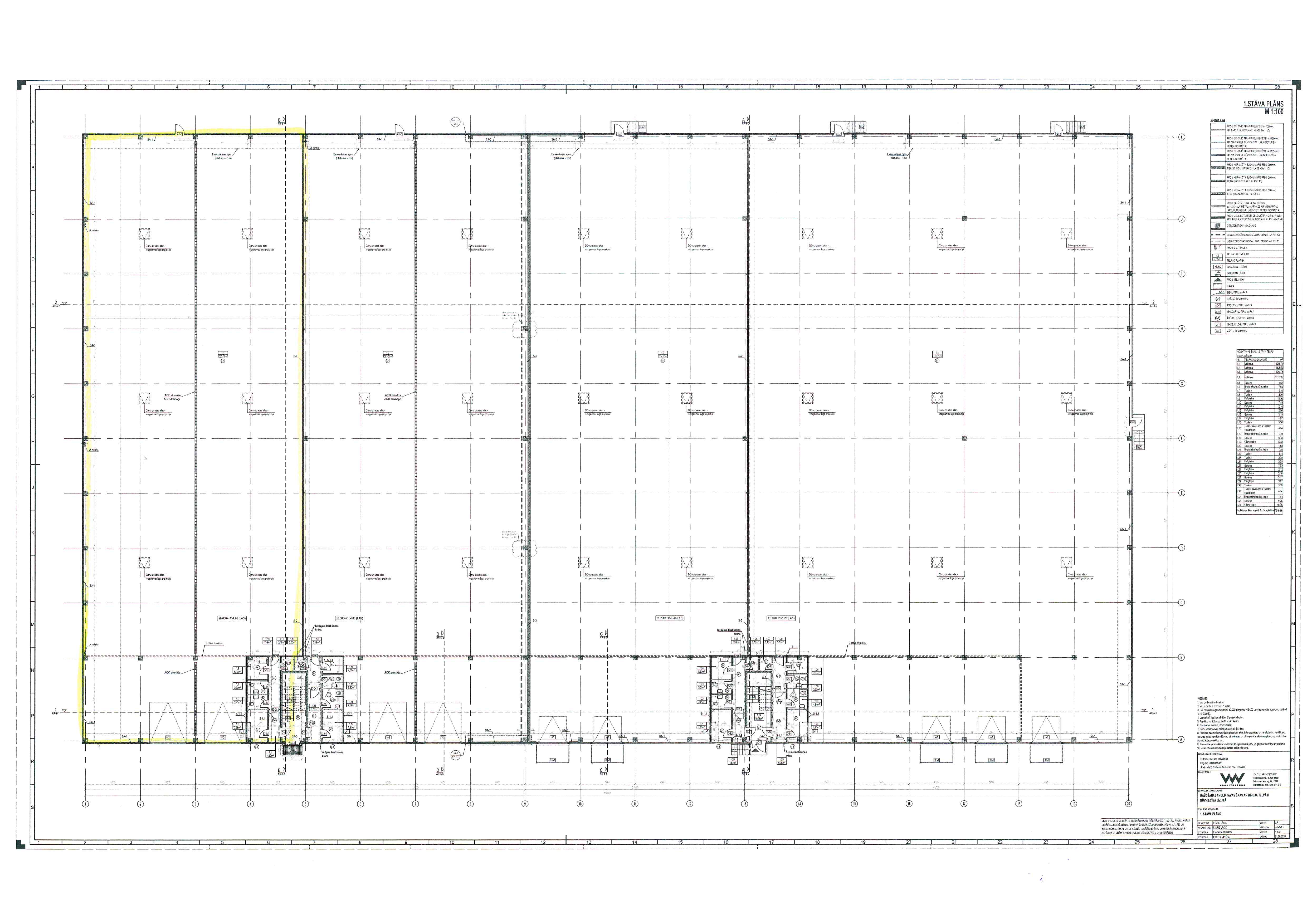 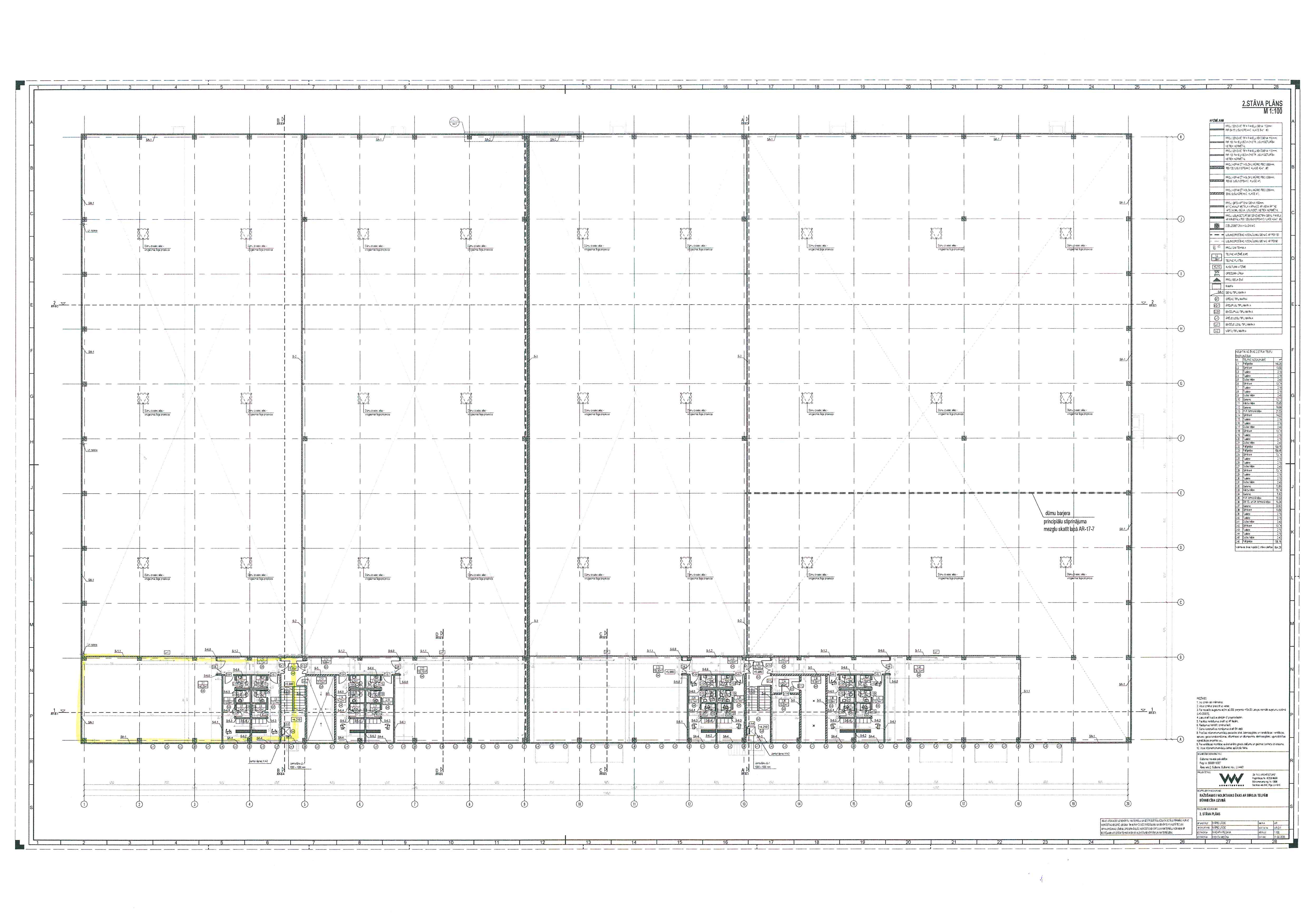 NEKUSTAMĀ ĪPAŠUMA NOMAS LĪGUMS Nr. ____Gulbenē,                                                                                             20___.gada ____.__________Gulbenes novada pašvaldība, reģ. Nr.90009116327, juridiskā adrese: Ābeļu iela 2, Gulbene, Gulbenes novads, LV-4401 (turpmāk – Iznomātājs), Gulbenes novada Lizuma pagasta pārvaldes vadītāja ________________ personā, no vienas puses, un ______________________________, reģistrācijas Nr. _____________________, juridiskā adrese: ____________________ (turpmāk – Nomnieks), tā ___________________ personā, kas rīkojas pamatojoties uz _______________________, no otras puses,(abi kopā – Puses, katrs atsevišķi – Puse), no brīvas gribas, bez spaidiem, maldības un viltus, apzinoties savas rīcības saturu, nozīmi un juridiskās sekas,ņemot vērā, Gulbenes novada domes Eiropas Reģionālās attīstības fonda specifiskā atbalsta mērķa “Teritoriju revitalizācija, reģenerējot degradētās teritorijas atbilstoši pašvaldību integrētajām attīstības programmām” īstenošanas noteikumi” projekta “Ražošanas un noliktavas ēkas ar biroja telpām izveide Lizumā”, Nr. 5.6.2.0/21/I/004, ietvaros īstenojamo projektu un pamatojoties uz:1.Gulbenes novada domes 2022.gada ___._____ lēmumu Nr.___ “Par nekustamā īpašuma Lizuma pagastā ar nosaukumu “Pinkas”, daļas 1781,36 m2 platībā, pirmās nomas tiesību izsoles rīkošanu, noteikumu un sākumcenas apstiprināšanu”;2. Gulbenes novada domes Mantas iznomāšanas komisijas 2022.gada ___._______ apstiprināto nekustamā īpašuma Lizuma pagastā ar nosaukumu “Pinkas”, daļas 1781,36 m2 platībā, nomas tiesību izsoles protokolu;Gulbenes novada domes 2022.gada ___._______ lēmumu Nr. “Par nekustamā īpašuma Lizuma pagastā ar nosaukumu “Pinkas”, daļas 1781,36 m2 platībā nomas tiesību izsoles rezultātu apstiprināšanu” noslēdz šāda satura Līgumu, turpmāk – Līgums:NOMAS OBJEKTSNomas objektu (turpmāk – Nomas objekts) veido:ražošanas un noliktavas ēka ar biroja/atpūtas telpām, palīgtelpām un koplietošanas telpām nekustamā īpašuma Lizuma pagastā ar nosaukumu “Pinkas”, kadastra numurs 5072 006 0138 (turpmāk – Ēka), kas sastāv no jaunbūves daļas 1781,36 m2 platībā;Ēkas daļai piesaistītās zemes vienības ar kadastra apzīmējumu 5072 006 0238 domājamā daļa 6351/30000;ar Ēku neatdalāmi saistītās brauktuves un stāvvietas (bruģa laukums ar velonovietnēm un stāvvietām).Nomas objekts saskaņā ar Gulbenes novada pašvaldības teritorijas plānojumu atrodas ražošanas teritorijā.Ēkas, kurā atrodas Nomas objekts, inženierbūvju un zemesgabala plāni pievienoti Līgumam (1.pielikums) un ir Līguma neatņemama sastāvdaļa.Ēkas un inženierbūvju būvdarbi tika veikti, pamatojoties uz Gulbenes novada būvvaldes 2020. gada 31.jūlija būvatļauju Nr. BIS-BV-4.1-2020-5031.Ēkas un inženierbūvju būvdarbi ir būvniecības stadijā, plānotais Nomas objekta nodošanas ekspluatācijā termiņš ir 2022.gada ceturtajā ceturksnī.Ēkas un inženierbūvju platība var mainīties, ja tiek aktualizēti Ēkas un inženierbūvju kadastra dati pēc Ēkas un inženierbūvju vai to daļas kadastrālās uzmērīšanas, un Iznomātājs var vienpusēji grozīt Līgumu, nosūtot Nomniekam paziņojumu par Nomas objekta platības vai kadastra apzīmējuma, vai nomas maksas izmaiņām. Šādas izmaiņas ir saistošas Nomniekam ar Ēkas un inženierbūvju vai to daļas kadastrālās uzmērīšanas dienu. LĪGUMA PRIEKŠMETSIznomātājs nodod un Nomnieks pieņem atlīdzības lietošanā Nomas objektu.Nomas objekts tiek iznomāts Nomniekam pieteikumā dalībai Nomas objekta nomas tiesību izsolei (2.pielikums) paredzētās komercdarbības veikšanai, īstenojot Iznomātāja Eiropas Savienības fonda projektu “Ražošanas un noliktavas ēkas ar biroja telpām izveide Lizumā”, Nr. 5.6.2.0/21/I/004 (turpmāk - Projekts).Nomnieks apņemas patstāvīgi saņemt visus nepieciešamos saskaņojumus, atļaujas, citus nepieciešamos dokumentus, ja tādi ir nepieciešami, lai izmantotu Nomas objektu Līguma 2.2.apakšpunktā norādītajam mērķim.Lai nodrošinātu Iznomātāja īstenotā Projekta sasniedzamos rādītājus, Nomniekam ir pienākums līdz 2023.gada 31.decembrim Projekta īstenošanas vietā:veikt investīcijas savos nemateriālajos ieguldījumos un pamatlīdzekļos ne mazāk kā 3`503`650,00 EUR (trīs miljoni pieci simti trīs tūkstoši seši simti piecdesmit euro 00 centi), paredzot investīciju attiecināmo periodu no 2020.gada 1.janvāra līdz 2023.gada 31.decembrim, kas saistītas ar Projekta īstenošanas vietu;radīt ne mazāk kā 20 (divdesmit) jaunas darba vietas vai nodrošinot ekvivalentas privātās investīcijas objektā, pieņemot, ka viena jaunradīta darba vieta ir ekvivalenta 41 000 EUR, apliecinot rādītājus uzņēmuma gada pārskatos.Līguma 2.4.apakšpunktā norādīto sasniedzamo rādītāju vērtības ir attiecināmas, ja tās atbilst Ministru kabineta 2015. gada 10. novembra noteikumiem Nr. 645 “Darbības programmas "Izaugsme un nodarbinātība" 5.6.2. specifiskā atbalsta mērķa "Teritoriju revitalizācija, reģenerējot degradētās teritorijas atbilstoši pašvaldību integrētajām attīstības programmām" īstenošanas noteikumi”.LĪGUMA TERMIŅŠLīguma termiņš ir 30 (trīsdesmit) gadi no Līguma spēkā stāšanās dienas. Nomas objektu Iznomātājs nodod Nomniekam, abpusēji parakstot Nomas objekta nodošanas – pieņemšanas aktu 10 (desmit) darba dienu laikā pēc Nomas objekta nodošanas ekspluatācijā. Līgums stājas spēkā, abām Pusēm parakstot Nomas objekta nodošanas – pieņemšanas aktu. MAKSĀJUMI UN NORĒĶINU KĀRTĪBANomas maksa Nomas objektam ir _______ euro (______________ eiro) mēnesī bez pievienotās vērtības nodokļa (turpmāk – PVN).Nomas maksu Nomnieks maksā ar pārskaitījumu uz Līgumā norādīto Iznomātāja bankas kontu katru mēnesi 20 (divdesmit) dienu laikā no rēķina izrakstīšanas dienas. Rēķins Nomniekam tiek nosūtīts elektroniski līdz kārtējā mēneša 5.(piektajam) datumam uz Līgumā norādīto Nomnieka elektroniskā pasta adresi no Iznomātāja elektroniskā pasta adreses rekini@gulbene.lv. Puses vienojas, ka rēķins tiek sagatavots elektroniski un ir derīgs bez paraksta. Ja Nomnieks nav saņēmis rēķinu šajā punktā minētajā termiņā, Nomniekam ir pienākums par to nekavējoties informēt Iznomātāju. Rēķins tiek uzskatīts par saņemtu, ja Nomnieks līdz mēneša 15.datumam par tā nesaņemšanu nav paziņojis Iznomātājam. Jebkura no Pusēm nekavējoties informē otru, ja mainās Līgumā norādītās elektroniskā pasta adreses.Līguma 4.1.apakšpunktā noteiktie maksājumi tiek aplikti ar PVN pēc likmes, kas ir spēkā rēķinu izrakstīšanas dienā. PVN maksājumus Nomnieks veic vienlaicīgi ar rēķinā uzrādītās pamatsummas apmaksu. Ja valstī attiecīgajam pakalpojumam tiek noteikta cita PVN likme, piemērojama tā likme, kas ir spēkā attiecīgā pakalpojuma sniegšanas dienā. Šai Līguma summas korekcijai nav nepieciešama Nomnieka piekrišana. Mainoties PVN likmei, attiecīgi mainās Līguma kopējā summa ar PVN.Nomas maksa tiek aprēķināta no Nomas objekta nodošanas – pieņemšanas akta abpusējas parakstīšanas dienas.Nomnieks, noslēdzot Līgumu, veic vienreizēju maksājumu Iznomātājam 50,00 EUR (piecdesmit euro 00 centi) apmērā, neskaitot PVN, par nomas tiesības maksas noteikšanu. Samaksa veicama divu mēnešu laikā no nomas līguma stāšanās spēkā brīža.Nomnieks maksā nekustamā īpašuma nodokli likumā “Par nekustamā īpašuma nodokli” noteiktā kārtībā.Visi Līgumā paredzētie maksājumi tiek uzskatīti par samaksātiem dienā, kad maksājumi pilnā apmērā ir saņemti Iznomātāja bankas kontā.Visas izmaksas, kas saistītas ar Līgumā paredzēto maksājumu veikšanu un bankas pakalpojumiem, sedz Nomnieks.Par Līgumā noteikto maksājumu kavējumu Nomniekam jāmaksā nokavējuma procenti 0,1 (nulle komats viens) procenta apmērā no termiņā neapmaksātās summas par katru nokavēto dienu. Saskaņā ar Civillikuma 1763.pantu nokavējuma procentu pieaugums apstājas, kad nesamaksāto procentu daudzums sasniedzis parāda lielumu. Veiktā samaksa bez īpaša paziņojuma Nomniekam vispirms ieskaitāma parāda apmaksai, tad tiek dzēsti kārtējie maksājumi un pēc tam nokavējuma procenti.Iznomātājam ir tiesības nosūtot, Nomniekam rakstisku paziņojumu, vienpusēji mainīt nomas maksas apmēru bez grozījumu izdarīšanas līgumā, ja:Centrālās statistikas pārvaldes sniegtais patēriņa cenu indekss attiecībā pret pēdējo nomas maksas izmaiņas dienu pārsniedz 10 %. Nomas maksas paaugstinājumu nosaka, sākot ar otro nomas gadu atbilstoši Centrālās statistikas pārvaldes sniegtajiem patēriņa cenu indeksiem;saskaņā ar normatīvajiem aktiem tiek no jauna ieviesti vai palielināti nodokļi, nodevas. Minētajos gadījumos nomas maksas apmērs tiek mainīts, sākot ar dienu, kāda noteikta attiecīgajos normatīvajos aktos;reizi gadā nākamajam nomas periodam, ja ir mainījušies Ēkas plānotie pārvaldīšanas izdevumi;normatīvie akti paredzēs citu nomas maksas aprēķināšanas kārtību.Līguma 4.10.1. un 4.10.3. apakšpunktā minētajos gadījumos izmaiņas nomas maksas apmērā stājas spēkā trīsdesmitajā dienā no dienas, kad attiecīgais paziņojums nosūtīts Nomniekam. Nomnieks apņemas maksāt maksājumus Iznomātāja rakstiskajā paziņojumā norādītajā apmērā bez papildus rakstiskas vienošanās pie Līguma.Iznomātājam ir tiesības nemainīt nomas maksas apmēru Līguma 4.10.apakšpunktā minētajos gadījumos, ja nomas maksas palielinājums gadā ir mazāks nekā attiecīgā paziņojuma sagatavošanas un nosūtīšanas izmaksas.Ja Nomnieks nepiekrīt pārskatītajam nomas maksas apmēram, Nomniekam ir tiesības vienpusēji atkāpties no Līguma, par to rakstiski informējot Iznomātāju vienu mēnesi iepriekš. Līdz Līguma izbeigšanai Nomnieks maksā nomas maksu atbilstoši pārskatītajam nomas maksas apmēram. Šajā gadījumā Nomnieks sedz Iznomātājam visus zaudējumus, kas saistīti ar Nomnieka atkāpšanos no Līguma.Nomniekam nav tiesības prasīt nomas maksas samazinājumu vai prasīt zaudējumu atlīdzību no Iznomātāja, ja notiek komunālo pakalpojumu pārtraukumi avāriju, dabas katastrofu vai citu, ar  Iznomātāja rīcību nesaistītu iemeslu dēļ.Nomnieks patstāvīgi apmaksā visus nodokļus, nodevas un iespējamus līgumsodus un soda naudas, kas saistītas ar viņa darbību Nomas objektā.Nomnieks patstāvīgi slēdz līgumus ar pakalpojumu sniedzējiem par Nomas objekta uzturēšanai nepieciešamo pakalpojumu (piemēram, elektroenerģija, siltumenerģija, atkritumu savākšana, piegulošās teritorijas uzkopšana u.c.) nodrošināšanu.PUŠU PIENĀKUMI UN TIESĪBASNomas objekta stāvoklis Nomniekam ir zināms. Tas tiek iznomāts tādā stāvoklī, kādā tas ir nodošanas dienā un kāds ir fiksēts Nomas objekta nodošanas – pieņemšanas aktā. Ar minētā akta parakstīšanas dienu Nomnieks uzņemas atbildību par Nomas objekta uzturēšanu un saglabāšanu kā krietns un rūpīgs saimnieks. Nomnieks uzņemas pilnu atbildību par Nomas objekta ekspluatāciju. Nomnieks nodrošina un seko sanitāro normu un ugunsdrošības noteikumu ievērošanai, par avārijas situācijām nekavējoties paziņo organizācijām, kas nodrošina attiecīgo komunikāciju apkalpi, veic neatliekamos pasākumus avārijas likvidēšanai un informē Iznomātāju. Nomniekam ir pienākums izpildīt kompetento institūciju un Iznomātāja prasības, kas attiecas uz Nomas objekta un apkārtējās teritorijas uzturēšanu kārtībā, ļaut Iznomātāja pārstāvjiem veikt Nomas objekta tehnisko pārbaudi, nodrošinot pārstāvju piedalīšanos pārbaudes aktu sastādīšanā un parakstīšanā. Nomnieks par saviem līdzekļiem apņemas pildīt arī citus normatīvajos aktos noteiktos pienākumus saistībā ar Nomas objektu, tostarp ar tā uzturēšanu, apsaimniekošanu, patvaļīgās būvniecības radīto seku novēršanu, un atbild par to neizpildi. Nomniekam ir pienākums, pieaicinot Iznomātāja pārstāvi, veikt Nomas objekta apsekošanu ne retāk kā vienu reizi gadā, un, ja apsekošanas rezultātā ir konstatēti defekti, par tiem nekavējoties sastādīt defektu aktu un veikt fotofiksāciju.Nomniekam ir pienākums nekavējoties paziņot Iznomātājam par bojājumiem Nomas objektā, kas var izraisīt vai ir izraisījuši avārijas situāciju.Ja Nomas objektam ir radušies bojājumi, Nomnieks nekavējoties novērš radušos bojājumus un sedz ar bojājumu novēršanu saistītos izdevumus, turpinot maksāt nomas maksu pilnā apmērā. Nomas objekta remonts veicams atbilstoši būvniecību regulējošo normatīvo aktu prasībām. Izdevumus par minētajiem remontdarbiem sedz Nomnieks. Pēc būvdarbu pabeigšanas Nomnieks izsniedz Iznomātājam rakstisku, dokumentāli pamatotu izziņu par Nomas objektā paveiktajiem būvdarbiem un ieguldītajiem līdzekļiem, t.i., būvdarbu izpildi saskaņā ar faktiski izpildīto darbu tāmi.Nomnieks nesaņem nekādu atlīdzību no Iznomātāja par Nomas objektā veiktajiem ieguldījumiem un izdevumiem (ne nepieciešamajiem, ne derīgajiem, ne greznuma izdevumiem).Nomnieks apņemas 10 (desmit) kalendāro dienu laikā pēc Līguma spēkā stāšanās par saviem līdzekļiem apdrošināt Nomas objektu pret visa veida riskiem un nodrošināt Nomas objekta apdrošināšanas nepārtrauktību visā Līguma darbības laikā. Apdrošināšanas atlīdzības lielums tiek noteikts Nomas objekta atjaunošanas vērtībā. Kā apdrošināšanas atlīdzības saņēmējs polisē jānorāda Iznomātājs. Apdrošināšanas polise iesniedzama Iznomātājam piecu darba dienu laikā pēc attiecīga apdrošināšanas līguma noslēgšanas. Iestājoties apdrošināšanas gadījumam, Nomnieks apņemas nekavējoties samaksāt Iznomātajam starpību starp radītiem zaudējumiem un apdrošināšanas kompānijas izmaksāto summu.Nomnieks pēc saviem ieskatiem un par saviem līdzekļiem veic Nomas objekta apsardzi un Nomas objektā atrodošās mantas (piem., iekārtu un aprīkojuma) apdrošināšanu. Iznomātājs neuzņemas atbildību par Nomas objektā esošo Nomnieka vai trešo personu mantu.Nomniekam ir pienākums saglabāt visus Nomas objekta esošos virszemes un pazemes inženiertehniskās apgādes tīklus (kabeļi, caurules, cauruļvadi un citi tehnoloģiskie aprīkojumi) un inženierbūves, uzņemoties pilnu atbildību par to saglabāšanu savas darbības laikā, kā arī nodrošināt ekspluatācijas dienestu darbiniekiem iespēju brīvi piekļūt inženiertehniskās apgādes tīkliem, kā arī segt zaudējumus, ko nodarījis Nomas objektā esošajiem vai trešajām personām piederošajiem inženiertehniskās apgādes tīkliem un citiem tehnoloģiskajiem aprīkojumiem.Nomnieks apņemas:nodrošināt Nomas objekta lietošanu atbilstoši Līguma noteikumiem;3 (trīs) mēnešu laikā no Līguma spēkā stāšanās dienas uzsākt savu darbību;līdz 2023.gada 31.decembrim nodrošināt Līguma 2.4.apakšpunktā paredzēto pienākumu izpildi;piecu gadu periodā (no Līguma spēkā stāšanās) līdz katra gada 30.aprīlim sniegt rakstveida atskaiti Iznomātājam par iepriekšējā gadā veiktām investīcijām un jaunradītajām darba vietām Nomas objektā;nekavējoties novērst savas darbības vai bezdarbības dēļ radīto Līguma nosacījumu pārkāpumu sekas un atlīdzināt radītos zaudējumus.Ar Iznomātāja rakstveida piekrišanu Nomniekam ir tiesības nodot Nomas objektu vai tā daļu apakšnomā bez peļņas gūšanas nolūkiem. Šajā gadījumā apakšnomniekam jāatbilst ar Gulbenes novada domes 2022.gada ___._____ lēmumu Nr.___ “Par nekustamā īpašuma Lizuma pagastā ar nosaukumu “Pinkas”, daļas 1781,36 m2 platībā, pirmās nomas tiesību izsoles rīkošanu, noteikumu un sākumcenas apstiprināšanu” apstiprināto izsoles noteikumu III.nodaļas izvirzītajām prasībām.Iznomātājs apņemas novērst konstatētos Ēkas un inženierbūvju būvniecības defektus. Ja Nomnieks konstatē Ēkas un inženierbūvju būvniecības defektus, tad par to rakstveidā paziņo Iznomātājam. Iznomātājam ir tiesības kontrolēt Nomas objekta izmantošanu atbilstoši Līguma nosacījumiem. Iznomātājs garantē, ka Nomnieks var netraucēti izmantot Nomas objektu Līguma termiņā bez jebkāda nepamatota pārtraukuma vai traucējuma no Iznomātāja puses. LĪGUMA IZBEIGŠANAIznomātājam ir tiesības vienpusēji atkāpties no Līguma, neatlīdzinot Nomnieka zaudējumus, kas saistīti ar Līguma pirmstermiņa izbeigšanu, un neatlīdzinot Nomniekam jebkurus ar Nomas objektu saistītos izdevumus (ne nepieciešamos, ne derīgos, ne greznuma izdevumus), par to informējot Nomnieku, nosūtot rakstveida paziņojumu 1 (vienu) mēnesi iepriekš, šādos gadījumos, ja:Nomnieka darbības vai bezdarbības dēļ tiek bojāts Nomas objekts;Nomniekam ir bijuši vismaz trīs maksājumu kavējumi, kas kopā pārsniedz divu maksājumu periodu, tai skaitā Nomnieks nemaksā nekustamā īpašuma nodokli, citas Līgumā iekļautās izmaksas vai nenorēķinās par nekustamā īpašuma uzturēšanai nepieciešamajiem pakalpojumiem;Nomnieks nav veicis Nomas objekta apdrošināšanu;Nomniekam ir pasludināts maksātnespējas process, tiesiskās aizsardzības process vai ārpustiesas tiesiskās aizsardzības process;ir apturēta Nomnieka saimnieciskā darbība; Nomniekam ir uzsākts likvidācijas process;Nomnieks nepilda kādu no Līguma 5.11.2. vai 5.11.3.apakšpunktos minētajiem pienākumiem;Nomas objekts bez Iznomātāja piekrišanas tiek nodots apakšnomā;Nomnieks izmanto Nomas objektu citiem mērķiem nekā noteikts Līguma 2.2.apakšpunktā;Nomnieks veic patvaļīgu Nomas objekta vai tā daļas pārbūvi (pārplānošanu vai nojaukšanu, vai maina tā funkcionālo nozīmi) vai bojā to;ir saņemta informācija no kompetentas institūcijas, ka Nomas objekts tiek ekspluatēts neatbilstoši normatīvo aktu prasībām;Nomnieks nepilda Līgumā noteiktos pienākumus vai tiek pārkāpti citi Līguma noteikumi.  Līgums var tikt izbeigts pirms termiņa, Pusēm vienojoties. Līguma izbeigšana pirms termiņa neatbrīvo Nomnieku no pienākuma izpildīt maksājumu saistības, kuras viņš uzņēmies saskaņā ar Līgumu. Līguma termiņam beidzoties vai jebkuros citos Līguma izbeigšanas gadījumos Nomniekam jāatbrīvo Nomas objekts un Līguma izbeigšanās dienā tas jānodod Iznomātājam ar nodošanas – pieņemšanas aktu, izpildot šādus pienākumus:atstāt Nomas objekta telpas un teritoriju tīru;atbrīvot Nomas objektu no Iznomātājam piederošām mantām un iekārtām;nodot Iznomātājam bez atlīdzības Nomas objektā Nomnieka veiktos neatdalāmos uzlabojumus, kā arī visus nepieciešamos un derīgos ieguldījumus, kurus ir veicis Nomnieks, kā arī pārbūves un ietaises, kurām jābūt lietošanas kārtībā; noņemt visas piestiprinātās zīmes, plakātus no Nomas objekta telpu iekšpuses un ārpuses, atjaunot tās vietas, kur tās bijušas piestiprinātas; novērst visus bojājumus Nomas objektā, kas radušies tā atbrīvošanas rezultātā. Nomas objekta neatbrīvošanas gadījumā pēc nomas attiecību izbeigšanas Iznomātājs ir tiesīgs brīvi iekļūt iznomātajā Nomas objektā.Nomnieks piekrīt, ka Nomnieka un trešo personu kustamā manta, kas atradīsies Nomas objektā nākamajā dienā pēc Līguma izbeigšanās, tiek atzīta par atmestu mantu un Iznomātājs ir tiesīgs pārņemt to savā īpašumā un rīkoties ar to pēc saviem ieskatiem.Līguma 6.4.apakšpunktā paredzēto pienākumu nepildīšanas gadījumā Nomniekam jāsedz Iznomātājam visa veida zaudējumi un izdevumi, kādi Iznomātājam radušies sakarā Nomniekam noteikto pienākumu nepildīšanu. LĪGUMSAISTĪBU IZPILDES NODROŠINĀJUMSNomniekam ir pienākums 15 (piecpadsmit) darba dienu laikā pēc Līguma noslēgšanas iesniegt Iznomātājam Līguma izpildes nodrošinājumu 10ˋ000 EUR (desmit tūkstoši euro 00 centi), kas Iznomātājam iesniedzams kā kredītiestādes garantija, apdrošināšanas polise vai kā naudas summas iemaksa Iznomātāja kontā (Banka: AS SEB banka, kods: UNLALV2X, konta nr.: LV17UNLA0055000072931, maksājuma uzdevumā obligāti norādot informāciju par Līgumu un tā saistību izpildes nodrošinājumu), kuru Iznomātājs ir tiesīgs izmantot, lai daļēji kompensētu nomnieka saistību neizpildes rezultātā Iznomātājam nodarītos zaudējumus (tajā skaitā zaudējumus, kas Iznomātājam varētu rasties Projekta realizācijas gaitā,  Nomniekam neizpildot Līguma 2.4.apakšpunkta nosacījumus). Līguma izpildes nodrošinājuma devējam jāapņemas samaksāt Iznomātājam Līguma 7.1.apakšpunktā noteikto summu Nomnieka neizpildīto saistību dzēšanai, tajā skaitā nomas maksas parādu vai nokavējumu procentu, vai līgumsodu segšanai, vai zaudējumu segšanai Līgumam beidzoties, kā arī jebkurā no Līgumā paredzētās vienpusējās atkāpšanās gadījumiem.Līguma izpildes nodrošinājuma garantijai jābūt spēkā 3 gadus no Līguma spēkā stāšanās brīža. Līguma izpildes nodrošinājums tiek atgriezts Nomniekam pēc Projekta realizācijas gaitā kopējo sasniedzamo rezultātu akcepta no Centrālās finanšu un līgumu aģentūras puses.Iznomātājs apņemas nevērsties pret Nomnieku par Līguma 2.4.apakšpunkta nosacījumu neizpildi gadījumā, ja Projekta realizācijas gaitā tā kopējie sasniedzamie rezultāti tiek sasniegti pilnā apmērā atbilstoši Ministru kabineta 2021.gada 20.maija rīkojumā Nr. 340 “Par projektu ideju finansējuma apjomu un sasniedzamajiem iznākuma rādītājiem 5.6.2. specifiskā atbalsta mērķa "Teritoriju revitalizācija, reģenerējot degradētās teritorijas atbilstoši pašvaldību integrētajām attīstības programmām" ceturtās projektu iesniegumu atlases kārtas "Ieguldījumi degradēto teritoriju revitalizācijā ekonomiskās aktivitātes veicināšanai pašvaldībās" ietvaros” noteiktajiem sasniedzamajiem minimālā iznākuma rādītāju vērtībām.NEPĀRVARAMAS VARAS APSTĀKĻIPuses neatbild par Līguma saistību neizpildi vai izpildes nokavējumu, ja minētā neizpilde vai nokavējums ir saistīti ar nepārvaramas varas apstākļiem. Ar nepārvaramas varas apstākļiem Līgumā saprotami jebkuri civiliedzīvotāju nemieri, sacelšanās, karš, ugunsgrēki, plūdi, citas stihiskas nelaimes un citi tamlīdzīgi apstākļi, kas traucē Līguma izpildi un kurus Pusēm nav iespējams ietekmēt. Pusei, kuru ietekmējuši nepārvaramas varas apstākļi, ir nekavējoties par to jāziņo otrai Pusei (pievienojot paziņojumam visu tās rīcībā esošo informāciju par nepārvaramas varas gadījumu un šī gadījuma izraisītajām sekām) un jāpieliek visas pūles, lai mazinātu nepārvaramas varas apstākļu sekas. Ja minētie apstākļi aizkavē vai pārtrauc Puses saistību izpildi, tad tādējādi ietekmētais saistību izpildes laiks un Līguma termiņi ir pagarināmi par laika periodu, kas vienāds ar nepārvaramas varas apstākļu darbības periodu un laiku. Ja nepārvaramas varas apstākļu rezultātā Puse nevar izpildīt no Līguma izrietošās saistības ilgāk kā 30 (trīsdesmit) kalendārās dienas pēc kārtas, tad Pusei ir tiesības izbeigt Līgumu, paziņojot par to otrai Pusei. STRĪDU ATRISINĀŠANA UN PUŠU ATBILDĪBAStrīdi, kas rodas saistībā ar Līguma izpildi, vispirms tiek risināti Pušu savstarpējās sarunās. Ja Puses 2 (divu) mēnešu laikā strīdīgos jautājumos nespēj vienoties pārrunu ceļā, tie tiks izšķirti Latvijas Republikas tiesā saskaņā ar Latvijas Republikā spēkā esošajiem normatīvajiem aktiem.Puses saskaņā ar normatīvo aktu prasībām savstarpēji ir materiāli atbildīgas par Līguma saistību pārkāpšanu, kā arī par otrai Pusei radītajiem zaudējumiem.Ja kādu Nomnieka darbību rezultātā Iznomātājam tiek aprēķināta soda sankcijas, t.sk. saistītas ar neatbilstošu Nomas objekta izmantošanu, atbildība par šādām sankcijām pilnībā tiek uzlikta Nomniekam.Iznomātājs neatbild par bojājumiem un ievainojumiem, kas radušies cilvēkiem vai mantai negadījumos Nomnieka vainas dēļ, šajā gadījumā visus zaudējumus trešajām personām atlīdzina Nomnieks.Nomnieka pretlikumīgu darbību gadījumā par šādām darbībām atbild tikai Nomnieks.CITI NOTEIKUMIVisi ar Līgumu saistītie Pušu paziņojumi nosūtāmi ar ierakstītu pasta sūtījumu uz Līgumā norādīto Puses adresi vai citu adresi, ko viena Puse rakstiski paziņojusi otrai, vai ar elektroniskā pasta starpniecību, izmantojot drošu elektronisko parakstu, uz Līgumā norādīto Puses e-pasta adresi vai citu e-pasta adresi, ko viena Puse rakstiski paziņojusi otrai, vai e-adresi. Pasta sūtījuma gadījumā paziņojums tiek uzskatīts par saņemtu 3. (trešajā) dienā pēc Latvijas pasta zīmogā norādītā datuma par ierakstītas vēstules pieņemšanu nosūtīšanai. Dokuments, kas sūtīts pa elektronisko pastu, uzskatāms par paziņotu otrajā darba dienā pēc tā nosūtīšanas.Līgums ir saistošs Pušu tiesību un saistību pārņēmējiem.Ja kāds no Līguma noteikumiem zaudē juridisko spēku, tas neietekmē pārējo noteikumu un Līguma kopumā spēkā esamību.Puses apņemas neizpaust trešajām personām informāciju, kas izriet no Līguma, izņemot normatīvajos aktos noteiktajos gadījumos.Līgumā neregulētajām tiesiskajām attiecībām piemērojami normatīvie akti.Līguma noteikumus var grozīt, Pusēm rakstiski vienojoties. Gadījumos, kas paredzēti Līgumā, Līguma grozījumi notiek ar Puses vienpusēju paziņojumu. Par rekvizītu maiņu Nomniekam ir jāpaziņo Iznomātājam 5 (piecu) darba dienu laikā pēc veiktajām izmaiņām. Līguma izpildes uzraudzībai un kontrolei Puses pilnvaro šādas kontaktpersonas: Iznomātāja kontaktpersona ir _______, tālrunis ________, e-pasts: ___________; Nomnieka kontaktpersona ir ________, tālrunis ________, e-pasts: ___________.Līgums sastādīts un parakstīts 3 (trīs) eksemplāros uz __ lapām katrs, 2 (divi) Iznomātājam un 1 (viens) – Nomniekam. Visiem eksemplāriem ir vienāds juridisks spēks. 11. PUŠU REKVIZĪTI UN PARAKSTIGULBENES NOVADA DOMES LĒMUMSGulbenēPar nekustamā īpašuma Lizuma pagastā ar nosaukumu “Pinkas”, daļas 1835,67 m2 platībā, pirmās nomas tiesību izsoles rīkošanu, noteikumu un sākumcenas apstiprināšanuSaskaņā ar Eiropas Reģionālās attīstības fonda darbības programmas ietvaros “Izaugsme un nodarbinātība” 5.6.2. specifiskā atbalsta mērķa “Teritoriju revitalizācija, reģenerējot degradētās teritorijas atbilstoši pašvaldību integrētajām attīstības programmām” projektu “Ražošanas un noliktavas ēkas ar biroja telpām izveide Lizumā”, Nr. 5.6.2.0/21/I/004, Gulbenes novada pašvaldība nodod nomā jaunizveidoto ražošanas ēku, un labiekārtoto teritoriju apkārt ražošanas ēkai. Investīciju objekts nekustamajā īpašumā Lizuma pagastā ar nosaukumu “Pinkas”, kadastra numurs 5072 006 0138, sastāv no labiekārtotas zemes vienības ar kadastra apzīmējumu 5072 006 0238, 3,00 ha platībā un uz tās esošas ražošanas ēkas (jaunbūves) ar kopējo platību 8414,27 m2 (pēc būvprojekta), ar ēku saistīto brauktuvju un stāvvietu platību, kas sastāv no bruģēta laukuma ar 49 stāvvietām un 18 velonovietnēm. Stāvlaukums norobežots ar betona apmalēm, izbūvēts laukuma apgaismojums. Ēka un tās pieguļošā teritorija nožogota un publiskais piebraucamais ceļš “Kalēji-Kolaņģi-Melderi” pārbūvēts par apgaismotu, 6m platu asfaltētu ceļu (kadastra apzīmējums 5072 006 0444). Ēka projektēta četriem nomniekiem. Ņemot vērā iepriekš minēto, plānots rīkot nomas tiesību izsoles četriem nomas objektiem. Nekustamā īpašuma nomas līguma termiņš – 30 gadi no tā spēkā stāšanās brīža.Saskaņā ar piesaistītā neatkarīgā vērtētāja sabiedrības ar ierobežotu atbildību “Dzieti”, reģistrācijas numurs 42403010964, 2022.gada 24.maijā iesniegto vērtējumu nekustamā īpašuma – jaunbūvējamas ražošanas un noliktavas ēkas, jaunbūvējama cietā seguma laukuma un pieguļošā zemesgabala 3,00 ha platībā nekustamajā īpašumā “Pinkas”, Lizuma pagasts, Gulbenes novads, kadastra numurs 5072 006 0138, nosacītā nomas maksa tika noteikta:1.stāvā esošajām noliktavas/ražošanas telpām ar kopējo platību 7 339,31 m2 – 0,82 EUR/m2 bez pievienotās vērtības nodokļa (turpmāk – PVN) gadā;1.stāvā esošajām palīgtelpām ar kopējo platību 149,58 m2 – 0,62 EUR/m2 bez PVN gadā;1.stāvā esošajām biroja telpām/atpūtas telpām ar kopējo platību 31,09 m2 – 1,94 EUR/m2 bez PVN gadā;2.stāvā esošajām palīgtelpām ar kopējo platību 894,29 m2 - 0,41 EUR/m2 bez PVN gadā.Pamatojoties uz likuma “Par pašvaldībām” 14.panta otrās daļas 3.punktu, kas nosaka, ka, lai izpildītu savas funkcijas, pašvaldībām likumā noteiktajā kārtībā ir pienākums, racionāli un lietderīgi apsaimniekot pašvaldības kustamo un nekustamo mantu, 15.panta pirmās daļas 10.punktu, kas nosaka, ka pašvaldībām ir šādas autonomās funkcijas: sekmēt saimniecisko darbību attiecīgajā administratīvajā teritorijā, rūpēties par bezdarba samazināšanu, Publiskas personas finanšu līdzekļu un mantas izšķērdēšanas novēršanas likuma 6.1panta pirmo daļu, kas nosaka, ka, ja likumā vai Ministru kabineta noteikumos nav paredzēts citādi, kustamās mantas nomas līgumu slēdz uz laiku, kas nav ilgāks par pieciem gadiem, nekustamā īpašuma nomas līgumu – uz laiku, kas nav ilgāks par 30 gadiem, un Ministru kabineta 2018.gada 20.februāra noteikumu Nr.97 “Publiskas personas mantas iznomāšanas noteikumi” 12.punktu, kas nosaka, ka lēmumu par nomas objekta nodošanu iznomāšanai pieņem iznomātājs, 24.punktu, kas nosaka, ka nomas objekta iznomātājs pieņem lēmumu par piemērojamo izsoles veidu, 26.punktu, kas nosaka, ka iznomātājs šo noteikumu 25.punktā minēto informāciju publicē iznomātāja tīmekļvietnē, SIA “Dzieti” reģistrācijas Nr.42403010964 (LĪVA profesionālās kvalifikācijas sertifikāts Nr.83; Kompetences uzraudzības biroja izsniegts sertifikāts nekustamā īpašuma vērtēšanai Nr.15) 24.05.2022.  nekustamā īpašuma – jaunbūvējamas ražošanas un noliktavas ēkas ar biroja telpām, jaunbūvējama cietā seguma laukuma un pieguļošā zemesgabala 3,00 ha platībā nekustamajā īpašumā “Pinkas”, Lizuma pagasts, Gulbenes novads, kadastra numurs 5072 006 0138, iespējamās nomas maksas novērtējumu Nr. K - 22/24, ņemot vērā Ministru kabineta 2015.gada 10.novembra noteikumus Nr.645 “Darbības programmas “Izaugsme un nodarbinātība” 5.6.2. specifiskā atbalsta mērķa "Teritoriju revitalizācija, reģenerējot degradētās teritorijas atbilstoši pašvaldību integrētajām attīstības programmām” īstenošanas noteikumi”, likuma “par pašvaldībām” 21.panta pirmās daļas 27.punktu, kas nosaka, ka dome var izskatīt jebkuru jautājumu, kas ir attiecīgās pašvaldības pārziņā, turklāt tikai dome var pieņemt lēmumus citos likumā paredzētajos gadījumos, un Tautsaimniecības komitejas ieteikumu, atklāti balsojot: ar 12 balsīm "Par" (Ainārs Brezinskis, Aivars Circens, Anatolijs Savickis, Daumants Dreiškens, Guna Pūcīte, Guna Švika, Gunārs Ciglis, Intars Liepiņš, Ivars Kupčs, Lāsma Gabdulļina, Mudīte Motivāne, Normunds Mazūrs), "Pret" – nav, "Atturas" – nav, Gulbenes novada dome NOLEMJ:1. RĪKOT nekustamā īpašuma Lizuma pagastā ar nosaukumu “Pinkas”, kadastra Nr.5072 006 0138, investīcijas objekta, jaunbūves daļas – ražošanas un noliktavas ēkas ar biroja/ atpūtas telpām, palīgtelpām un koplietošanas telpām 1835,67 m2 platībā un tās uzturēšanai nepieciešamās zemes vienības domājamām daļām 6545/30000 (kadastra apzīmējums 5072 006 0238), ar ēku neatdalāmi saistītām brauktuvēm un stāvvietām (bruģa laukums ar velonovietnēm un stāvvietām), pirmo nomas tiesību izsoli. NOTEIKT, ka nomas objekta Lizuma pagastā ar nosaukumu “Pinkas”, kadastra Nr.5072 006 0138, investīcijas objekta, jaunbūves daļai – ražošanas un noliktavas ēkai ar biroja/ atpūtas telpām, palīgtelpām un koplietošanas telpām 1835,67 m2 platībā un tās uzturēšanai nepieciešamās zemes vienības domājamai daļai 6545/30000 (kadastra apzīmējums 5072 006 0238), ar ēku neatdalāmi saistītām brauktuvēm un stāvvietām (bruģa laukums ar velonovietnēm un stāvvietām),:  izsoles veidu: mutiskā izsole; norises vietu un laiku: 2022.gada 30.augustā plkst.9:20, Gulbenes  novada pašvaldībā, adresē: Ābeļu iela 2, Gulbene, Gulbenes novads; izsoles sākuma nomas maksu 1438,42 EUR (viens tūkstotis četri simti trīsdesmit astoņi euro četrdesmit divi centi) bez PVN gadā. APSTIPRINĀT publicējamo informāciju, pirmās nomas tiesību izsoles noteikumus un nomas līguma projektu (pielikums). PUBLICĒT šā lēmuma 2.punktā minēto informāciju Gulbenes novada pašvaldības tīmekļvietnē www.gulbene.lv.UZDOT Mantas iznomāšanas komisijai organizēt nomas objekta Lizuma pagastā ar nosaukumu “Pinkas”, kadastra Nr.5072 006 0138, investīcijas objekta, jaunbūves daļas – ražošanas un noliktavas ēkai ar biroja/atpūtas telpām, palīgtelpām un koplietošanas telpām 1835,67 m2 platībā un tās uzturēšanai nepieciešamās zemes vienības domājamai daļai 6545/30000 (kadastra apzīmējums 5072 006 0238), ar ēku neatdalāmi saistītām brauktuvēm un stāvvietām (bruģa laukums ar velonovietnēm un stāvvietām), pirmo nomas tiesību  izsoli.UZDOT Lizuma pagasta pārvaldes vadītājam, pēc nomas tiesību izsoles rezultātu paziņošanas, noslēgt nedzīvojamo telpu nomas līgumu, un organizēt nodošanas – pieņemšanas akta parakstīšanu.Gulbenes novada domes priekšsēdētāja vietniece				G.ŠvikaSagatavoja: I.Otvarepielikums2022.gada _28.jūlija Gulbenes novada domes sēdes lēmumam Nr. GND/2022/677“Par nedzīvojamo telpu nomas tiesību izsoli”Publicējamā informācija par nomas objektuGulbenes novada domes priekšsēdētāja vietniece				G.ŠvikaPielikums 28.07.2022. Gulbenes novada domes lēmumam Nr.GND/2022/677GULBENES NOVADA PAŠVALDĪBAS NEKUSTAMĀ ĪPAŠUMA – LIZUMA PAGASTĀ AR NOSAUKUMU “PINKAS” SASTĀVĀ IETILPSTOŠĀS JAUNBŪVES DAĻAS 1835,67 m2 PLATĪBĀ PIRMĀS NOMAS TIESĪBU IZSOLES NOTEIKUMII. Vispārīgie noteikumiŠie noteikumi nosaka kārtību, kādā tiek rīkota pirmā mutiskā atklātā nomas tiesību izsole ar augšupejošu soli Gulbenes novada pašvaldības nekustamā īpašuma Lizuma pagastā ar nosaukumu “Pinkas”, kadastra numurs 5072 006 0138, sastāvā ietilpstošās jaunbūves daļas, 1835,67 m2 platībā, un pie tās piederošām 6545/30000 domājamām daļām no zemes vienības ar kadastra apzīmējumu 5072 006 0238, ar ēku neatdalāmi saistītām brauktuvēm un stāvvietām (bruģa laukums ar velonovietnēm un stāvvietām) (turpmāk – Objekts) nomnieka noteikšanai.Izsoli organizē saskaņā ar likumu “Par pašvaldībām”, Ministru kabineta 2018.gada 20.februāra noteikumiem Nr.97 “Publiskas personas mantas iznomāšanas noteikumi”, Publiskas personas finanšu līdzekļu un mantas izšķērdēšanas novēršanas likumu, Ministru kabineta 2015.gada 10.novembra noteikumiem Nr.645 “Darbības programmas "Izaugsme un nodarbinātība" 5.6.2. specifiskā atbalsta mērķa “Teritoriju revitalizācija, reģenerējot degradētās teritorijas atbilstoši pašvaldību integrētajām attīstības programmām” un 13.1.3. specifiskā atbalsta mērķa “Atveseļošanas pasākumi vides un reģionālās attīstības jomā” 13.1.3.3. pasākuma “Teritoriju revitalizācija uzņēmējdarbības veicināšanai pašvaldībās” īstenošanas noteikumi”, projektu “Ražošanas un noliktavas ēkas ar biroja telpām izveide Lizumā”, Nr. 5.6.2.0/21/I/004, un šiem izsoles noteikumiem.3.Objekta izsoli rīko Gulbenes novada domes Mantas iznomāšanas komisija (turpmāk – Izsoles komisija).Ziņas par Objektu:ražošanas/noliktavas/loģistikas ēka ar biroja telpām un palīgtelpām nekustamā īpašuma Lizuma pagastā ar nosaukumu “Pinkas”, kadastra numurs 5072 006 0138, kas sastāv no jaunbūves daļas 1835,67 m2 platībā;ēkas daļai piesaistītās zemes vienības ar kadastra apzīmējumu 5072 006 0238 domājamā daļa 6545/30000;ar ēku neatdalāmi saistītās brauktuves un stāvvietas (bruģa laukums ar velonovietnēm un stāvvietām);ēkai ir nodrošināta ūdensapgāde, elektroapgāde, centralizētā siltumapgāde – izbūvēti nepieciešamie inženiertīkli. Sludinājumu par Objekta nomas tiesību izsoli publicē Gulbenes novada pašvaldības tīmekļa vietnē www.gulbene.lv.Ar izsoles noteikumiem var iepazīties Gulbenes novada pašvaldības tīmekļa vietnē www.gulbene.lv.Izsoles pretendentam, sākot no pirmā sludinājuma publicēšanas dienas, ir tiesības iepazīties ar Objektu, kā arī ar būvniecības procesā esošā Objekta būvprojektu, iepriekš sazinoties ar Gulbenes novada domes priekšsēdētāja padomnieku attīstības, projektu un būvniecības jautājumos Jāni Barinski, e-pasts: tālrunis  Objekta izmantošanas nosacījumi:Objektu iznomā nomniekam ar mērķi īstenot Gulbenes novada pašvaldības (turpmāk – Iznomātājs) Eiropas Reģionālās attīstības fonda darbības programmas “Izaugsme un nodarbinātība” 5.6.2. specifiskā atbalsta mērķa “Teritoriju revitalizācija, reģenerējot degradētās teritorijas atbilstoši pašvaldību integrētajām attīstības programmām” projektu “Ražošanas un noliktavas ēkas ar biroja telpām izveide Lizumā”, Nr. 5.6.2.0/21/I/004 (turpmāk – Projekts);Objekts saskaņā ar Gulbenes novada funkcionālo zonējumu ir uzskatāms par rūpnieciskās apbūves teritoriju, galvenais ēkas lietošanas veids – rūpnieciskā ražošana;telpu iekšējās inženierkomunikācijas vai cita veida inženiersistēmu darbības izbūve Objektā nomnieks veic par saviem līdzekļiem;pēc Objekta nodošanas ekspluatācijā nomnieks patstāvīgi par saviem līdzekļiem veic Objekta pielāgošana ražošanas vajadzībām, ja tāda ir nepieciešama, lai izmantotu Objektu nomas līgumā norādītajam mērķim. Papildus nepieciešamos ieguldījumus nomnieks veic pats saskaņā ar normatīvo aktu prasībām un nomas līguma nosacījumiem. Nomniekam ar Iznomātāju jāsaskaņo iebūvējamās iekārtas un ierīces atbilstoši normatīvajam regulējumam;ar Iznomātāja rakstveida piekrišanu Nomniekam ir tiesības nodot Objektu vai tā daļu apakšnomā;nomniekam nav piešķirta apbūves tiesība.Izsoles komisijas locekļi nedrīkst būt nomas tiesību pretendenti, kā arī tieši vai netieši ieinteresēti attiecīgā procesa iznākumā.II. Izsoles veids un maksājumi Objekta nomas tiesību izsoles veids ir mutiska atklāta izsole ar augšupejošu soli.Objekta izsoles sākumcena - Objekta nomas gada maksa 1438,42 EUR (viens tūkstotis četri simti trīsdesmit astoņi euro 42 centi) apmērā, neskaitot pievienotās vērtības nodokli, kas noteikta, pamatojoties uz sertificēta nekustamā īpašuma vērtētāja -  Sabiedrības ar ierobežotu atbildību “Dzieti”, reģ.Nr.42403010964, valdes priekšsēdētāja J.G.Vjakses veikto vērtējumu (2022.gada 24.maija slēdziens Nr.K-22/24).Objekta izsoles solis ir 80,00 EUR (astoņdesmit euro 00 centi).Nomnieks, noslēdzot Objekta nomas līgumu, veic vienreizēju maksājumu Iznomātājam 50,00 EUR (piecdesmit euro, 00 centi) bez PVN (bez pievienotās vērtības nodokļa) apmērā par nomas tiesības maksas noteikšanu.Izsoles dalībnieki Par izsoles dalībnieku var kļūt tikai juridiska persona, kura šajos noteikumos noteiktajā termiņā iesniegusi pieteikumu dalībai izsolē un izpildījusi visus izsoles priekšnoteikumus, kurai nav Valsts ieņēmuma dienesta administrēto nodokļu (nodevu) parādu Latvijas Republikā vai valstī, kurā tā reģistrēta, tajā skaitā, valsts sociālās apdrošināšanas iemaksu parādi, kas kopsummā pārsniedz 150 EUR, kā arī nav maksājumu (nodokļi, nomas maksājumi utt.) parādu attiecībā pret Gulbenes novada pašvaldību.Izsoles dalībniekam nedrīkst būt pasludināta maksātnespēja vai uzsākts likvidācijas process, tā saimnieciskā darbība nav apturēta vai pārtraukta, vai nav uzsākta tiesvedība par darbības izbeigšanu, maksātnespēju vai bankrotu.Izsoles dalībniekam jāatbilst komersanta statusam atbilstoši Eiropas Komisijas 2014.gada 17.jūnija Regulas (ES) Nr.651/2014, ar ko noteiktas atbalsta kategorijas atzīst par saderīgām ar iekšējo tirgu, piemērojot Līguma 107.un 108.pantu (Eiropas Savienības Oficiālais Vēstnesis 2014.gada 26.jūnijs Nr.L187), 1.pielikumam, kas guvuši labumu no pašvaldības projekta ietvaros veiktajām investīcijām infrastruktūrā un nav saistīti ar šādām tautsaimniecības nozarēm saskaņā ar Saimniecisko darbību statistisko klasifikāciju Eiropas Kopienā, 2. redakcija (NACE 2 red): elektroenerģija, gāzes apgāde, siltumapgāde, izņemot gaisa kondicionēšanu (NACE kods: D); ūdensapgāde, kā arī notekūdeņu, atkritumu apsaimniekošana un sanācija, izņemot otrreizējo pārstrādi (NACE kods: E); vairumtirdzniecība un mazumtirdzniecība, izņemot automobiļu un motociklu remontu (NACE kods: G); finanšu un apdrošināšanas darbības (NACE kods: K); operācijas ar nekustamo īpašumu (NACE kods: L); valsts pārvalde un aizsardzība, obligātā sociālā apdrošināšana (NACE kods: O); azartspēles un derības (NACE kods: R92); tabakas audzēšana (NACE kods: A01.15)  un tabakas izstrādājumu ražošana (NACE kods: C12); ārpusteritoriālo organizāciju un institūciju darbība (NACE kods: U).Izsoles dalībnieka saimnieciskajai darbībai jābūt reģistrētai ne vēlāk kā 2019.gadā. Izsoles dalībnieka apgrozījuma apjomam pēdējo trīs pārskata gadu laikā kopsummā jāveido ne mazāk kā 90% no 19.1.apakšpunktā paredzētā sasniedzamā investīciju apjoma.     IV.	Nomas īpašie nosacījumiNomniekam, lai nodrošinātu Iznomātāja realizētā projekta sasniedzamos rādītājus, ne vēlāk kā līdz 2023.gada 31.decembrim ir pienākums:veikt investīcijas savos nemateriālajos ieguldījumos un pamatlīdzekļos ne mazāk kā 3`610`469,00 EUR (trīs miljoni seši simti desmit tūkstoši četri simti sešdesmit deviņi euro 00 centi); radīt ne mazāk kā 21 (divdesmit viena) jaunas darba vietas (viena jaunradīta darba vieta ir ekvivalenta 41 000 EUR), apliecinot to uzņēmuma gada pārskatos;Noteikumu 19.1.apakšpunktā norādīto sasniedzamo rādītāju vērtības ir attiecināmas, ja tās atbilst Ministru kabineta 2015.gada 10.novembra noteikumu Nr. 645 “Darbības programmas “Izaugsme un nodarbinātība” 5.6.2. specifiskā atbalsta mērķa “Teritoriju revitalizācija, reģenerējot degradētās teritorijas atbilstoši pašvaldību integrētajām attīstības programmām" īstenošanas noteikumi” prasībām, it īpaši šo Ministru kabineta noteikumu 10. punktam.Nomas tiesību ieguvējs 15 darbdienu laikā pēc nomas līguma noslēgšanas iesniedz Iznomātājam nomas līguma izpildes nodrošinājumu 10ˋ000 EUR (desmit tūkstoši euro 00 centi), kas Iznomātājam iesniedzams kā bankas garantija, apdrošināšanas polise vai kā naudas summas iemaksa Iznomātāja kontā (Banka: AS SEB banka, kods: UNLALV2X, konta nr.: LV17UNLA0055000072931, maksājuma uzdevumā vai polisē obligāti norādot informāciju par Objekta nomas līguma neatsaucamu saistību izpildes nodrošinājumu), kuru Iznomātājs ir tiesīgs izmantot, lai kompensētu nomnieka saistību neizpildes rezultātā Iznomātājam nodarītos zaudējumus.Izsoles pretendentu reģistrācija Izsoļu dalībnieku reģistrāIzsoles komisija, saņemot pieteikumu par piedalīšanos izsolē, sastāda izsoles dalībnieku sarakstu, kurā fiksē izsoles pretendentus pieteikumu iesniegšanas secībā.Pieteikums par piedalīšanos izsolē kopā ar izsoles noteikumos nosauktajiem dokumentiem iesniedzams personīgi Gulbenes novada valsts un pašvaldības vienotajā klientu apkalpošanas centrā vai nosūtot pa pastu ar norādi “Pieteikums nomas tiesību izsolei” (Gulbenes novada pašvaldība, Ābeļu iela 2, Gulbene, Gulbenes novads, LV – 4401), vai elektroniski uz e-pasta adresi: dome@gulbene.lv, līdz 2022.gada 19.augustam plkst.15.00.Lai reģistrētos par izsoles dalībnieku izsoles noteikumos noteiktajā termiņā juridiskai personai jāiesniedz: ;pilnvara par komersanta amatpersonu pārstāvības tiesībām, ja komersantu pārstāv persona, kuras pārstāvības tiesības nav norādītas Uzņēmumu reģistra izziņā;izziņu par komersanta amatpersonu pārstāvības tiesībām, ja komersants ir reģistrēts ārvalstīs – attiecīgās valsts uzņēmumu reģistra pilnu izziņu par komersanta amatpersonas pārstāvības tiesībām;gada pārskata datus par 2019., 2020., 2021. gadu, ja komersants ir reģistrēts ārvalstīs vai gada pārskata dati nav pieejami publiskajā datu bāzē;Pirms pretendenta reģistrēšanas izsoles dalībnieku sarakstā Izsoles komisija attiecībā uz juridisku personu pārbaudīs informāciju:par attiecīgo juridisko personu, iegūstot izziņu Latvijas Republikas Uzņēmumu reģistra datubāzē. Faktu, ka informācija iegūta minētajā datubāzē, apliecina izdruka no tās;par Valsts ieņēmumu dienesta administrēto nodokļu parādiem, tajā skaitā valsts sociālās apdrošināšanas obligāto iemaksu parādiem, kas kopsummā pārsniedz 150 eiro, iegūstot informāciju Valsts ieņēmumu dienesta administrēto nodokļu (nodevu) parādnieku datubāzē. Faktu, ka informācija iegūta minētajā datubāzē, apliecina izdruka no šīs datubāzes, kurā fiksēts informācijas iegūšanas laiks;vai pretendentam nav maksājumu (nodokļi, nomas maksājumi utt.) parādu attiecībā pret Gulbenes novada pašvaldību;par atbilstību šo izsoles noteikumu III. nodaļā noteiktajiem pretendenta atlases nosacījumiem.Izsoles pretendents netiek reģistrēts izsoles dalībnieku reģistrā, ja:nav vēl iestājies vai ir jau beidzies pretendentu reģistrācijas termiņš;ja nav iesniegti šajos noteikumos norādītie dokumenti;iesniegtajos dokumentos norādītas nepilnīga informācija vai nepatiesas ziņas;konstatēts, ka pretendentam ir šajos noteikumos minētās parādsaistības;konstatēta pretendenta neatbilstība šajos noteikumos noteiktajiem atlases noteikumiem.     Izsoles norise un nomas līguma noslēgšanaIzsole notiek 2022.gada 30.augustā plkst.9.20 Gulbenes novada pašvaldības administrācijas ēkā, Ābeļu ielā 2, Gulbenē, Gulbenes novadā, 2.stāva zālē.Pirms izsoles uzsākšanas Izsoles komisija pārliecinās par solītāju ierašanos pēc iepriekš sastādītā izsoles dalībnieku saraksta, pārbaudot izsoles pretendenta vai tā pilnvarotās personas identitāti, lūdzot uzrādīt pasi vai personas apliecību.Pirms izsoles sākšanas izsoles pretendenti paraksta izsoles noteikumus, tādējādi apliecinot, ka pilnībā ar tiem ir iepazinušies un piekrīt tiem. Izsoles vadītājs atklāj nomas tiesību izsoli, raksturo Objektu, paziņo izsoles sākumcenu, izsoles soli un informē par solīšanas kārtību. Izsoles dalībnieki savu piekrišanu nomāt Objektu apliecina mutvārdos un rakstiski, parakstoties izsoles dalībnieku sarakstā par katru nosolīto soli. Tas tiek fiksēts izsoles gaitas protokolā. Ja mutiskai izsolei piesakās tikai viens nomas tiesību pretendents, izsoli atzīst par notikušu. Iznomātājs ar nomas tiesību pretendentu slēdz nomas līgumu par nomas maksu, kas nav zemāka par izsoles sākumcenu.Ja nomas tiesību izsoles dalībnieku sarakstā reģistrēti divi vai vairāki nomas tiesību izsoles pretendenti, solīšana sākas ar izsoles vadītāja nosaukto cenu, kuru veido izsoles sākumcena. Solīšana notiek pa vienam izsoles solim.Ja kāds no nomas tiesību izsoles pretendentiem atsakās no turpmākās solīšanas, viņa pēdējā solītā cena tiek apstiprināta ar izsoles pretendenta parakstu izsoles dalībnieku sarakstā.Izsole ar augšupejošu soli turpinās, līdz kāds no pretendentiem nosola visaugstāko cenu. Šajā gadījumā nomas tiesību izsole tiek izsludināta par pabeigtu.Iznomātājs nomas līgumu slēdz ar to nomas tiesību pretendentu, kurš nosolījis visaugstāko nomas maksu. Nomas tiesību pretendents paraksta nomas līgumu vai rakstiski paziņo par atteikumu slēgt nomas līgumu ar iznomātāju saskaņotā saprātīgā termiņā, kas nav garāks par 15 darbdienām no nomas līguma projekta nosūtīšanas dienas. Ja iepriekš minētajā termiņā nomas tiesību pretendents līgumu neparaksta un neiesniedz attiecīgu atteikumu, ir uzskatāms, ka nomas tiesību pretendents no nomas līguma slēgšanas ir atteicies.Ja nomas tiesību pretendents, kurš nosolījis augstāko nomas maksu, atsakās slēgt nomas līgumu, iznomātājam ir tiesības secīgi piedāvāt slēgt nomas līgumu tam pretendentam, kurš nosolīja nākamo augstāko nomas maksu.Nomas tiesību pretendents, kurš nosolījis nākamo augstāko nomas maksu, atbildi par piedāvājumu slēgt nomas līgumu sniedz 10 darbdienu laikā no tā saņemšanas dienas. Ja nomas tiesību pretendents piekrīt parakstīt nomas līgumu par paša nosolīto augstāko nomas maksu, viņš paraksta nomas līgumu ar iznomātāju saskaņotā saprātīgā termiņā, kas nav garāks par 15 darbdienām no nomas līguma projekta nosūtīšanas dienas.  Ja iepriekš minētajā termiņā nomas tiesību pretendents līgumu neparaksta vai neiesniedz attiecīgu atteikumu, ir uzskatāms, ka nomas tiesību pretendents no nomas līguma slēgšanas ir atteicies un rīkojama jauna nomas tiesību izsole.Iznomātājs 10 darbdienu laikā pēc nomas līguma parakstīšanas publicē vai nodrošina attiecīgās informācijas publicēšanu Gulbenes novada pašvaldības mājas lapā www.gulbene.lv.Ja publikācijā norādītajā pieteikumu iesniegšanas termiņā neviens nomas tiesību pretendents nav pieteicies, iznomātājs var pazemināt Objekta sākumcenu ne vairāk kā par 20 procentiem un rīkot atkārtotu izsoli, publicējot informāciju Gulbenes novada pašvaldības mājas lapā www.gulbene.lv. Objektu Iznomātājs nodod nomniekam ar nodošanas – pieņemšanas aktu 10 darbdienu laikā pēc Objekta nodošanas ekspluatācijā. Līguma sākuma termiņš tiek skaitīts no Objekta nodošanas – pieņemšanas akta abpusējas parakstīšanas dienas.Nenotikusi izsoleObjekta izsole uzskatāma par nenotikušu, ja: uz nomas tiesību izsoli nav reģistrēts neviens izsoles pretendents; mutiskai izsolei piesakās vairāki nomas tiesību pretendenti un neviens nomas tiesību pretendents nepārsola izsoles sākumcenu; vienīgais nomas tiesību izsoles pretendents, kurš nosolījis nomas tiesības uz Objektu, nav parakstījis nomas līgumu. Gulbenes novada domes priekšsēdētāja vietniece				G.Švikapielikums nomas tiesību izsoles noteikumiem PIETEIKUMSdalībai nekustamā īpašuma “Pinkas‘, Lizums, Lizuma pag., Gulbenes nov.nomas tiesību IZSOLEIInformācija par pretendentu: Persona, kura ir tiesīga pārstāvēt pretendentu vai pilnvarotā persona (vārds, uzvārds, personas kods): 1. INFORMĀCIJA PAR KOMERCSABIEDRĪBU1.1. Komersanta, tā pamatdarbības skaidrojums (pieredze, preču/pakalpojumu raksturojums, konkurence)1.2. Komersantam šobrīd pieejamie resursi (rīcībā esošie ilgtermiņa ieguldījumi, pieejamās ēkas un zemes platības ar kadastra numuriem, to lietošanas raksturojums un lietošanas mērķis)1.3. Komersanta īstermiņa (līdz 12 mēn.) un vidēja termiņa mērķi (3 gadi) darbībai Gulbenes novadā1.4. Komersanta finanšu un ekonomiskie rādītāji 2019., 2020. un 2021.gadā (apgrozījums, vidējais darbinieku skaits, investīciju apjoms) * komercsabiedrības apgrozījuma apjoms pēdējo trīs pārskata gadu laikā (kopsummā) veido ne mazāk kā 90% no apsolītā sasniedzamā investīciju apjoma, kas tiks sasniegts līdz 31.12.2023.** skaidrojums/apliecinājums, kas apliecina komercsabiedrības spēju īstenot apņemšanos2. KOMERSANTA PLĀNOTĀ DARBĪBA IZSOLES OBJEKTĀ 2.1. Izsoles komerciālo telpu  un tai pieguļošās zemes izmantošanas mērķis2.2. Plānoto investīciju skaidrojums no nomas tiesību iegūšanas brīža līdz 31.12.2023. (investīciju pamatojums, apjoms, finansēšanas veids un avots) *uz  nomājamo vienu kvadrātmetru telpas, komercsabiedrība veiktas privātās nemateriālās investīcijas 1966,84 EUR vērtībā no nomas tiesību iegūšanas brīža ** ja komercsabiedrības darbības teritorija ir pie objekta atjaunojamā ceļa piekļaujošā teritorijā, attiecināmas vēsturiski veiktas investīcijas no 01.01.202019. līdz 31.12.2023.Plānoto ieguldījumu plāns, kas ietver ilgtermiņa ieguldījumu objektus, veidus, apjomu: 2.3. Jaunradītu pilna laika darba vietu skaits komercsabiedrībā no nomas tiesību iegūšanas datuma līdz 31.12.2023.* uz  vienu potenciālo nomājamo 90 kvadrātmetru telpas daļu, jaunradīta ne mazāk kā  viena jauna darba vieta no nomas tiesību iegūšanas brīža vai  pie objekta atjaunojamā ceļa piekļaujošā teritorijā vēsturiski radīti rādītāji no 01.01.202019. līdz 31.12.2023.Piekrītu, ka Iznomātājs kā kredītinformācijas lietotājs ir tiesīgs pieprasīt un saņemt kredītinformāciju, tai skaitā ziņas par nomas tiesību pretendenta kavētajiem maksājumiem un tā kredītreitingu no Iznomātājam pieejamām datubāzēm;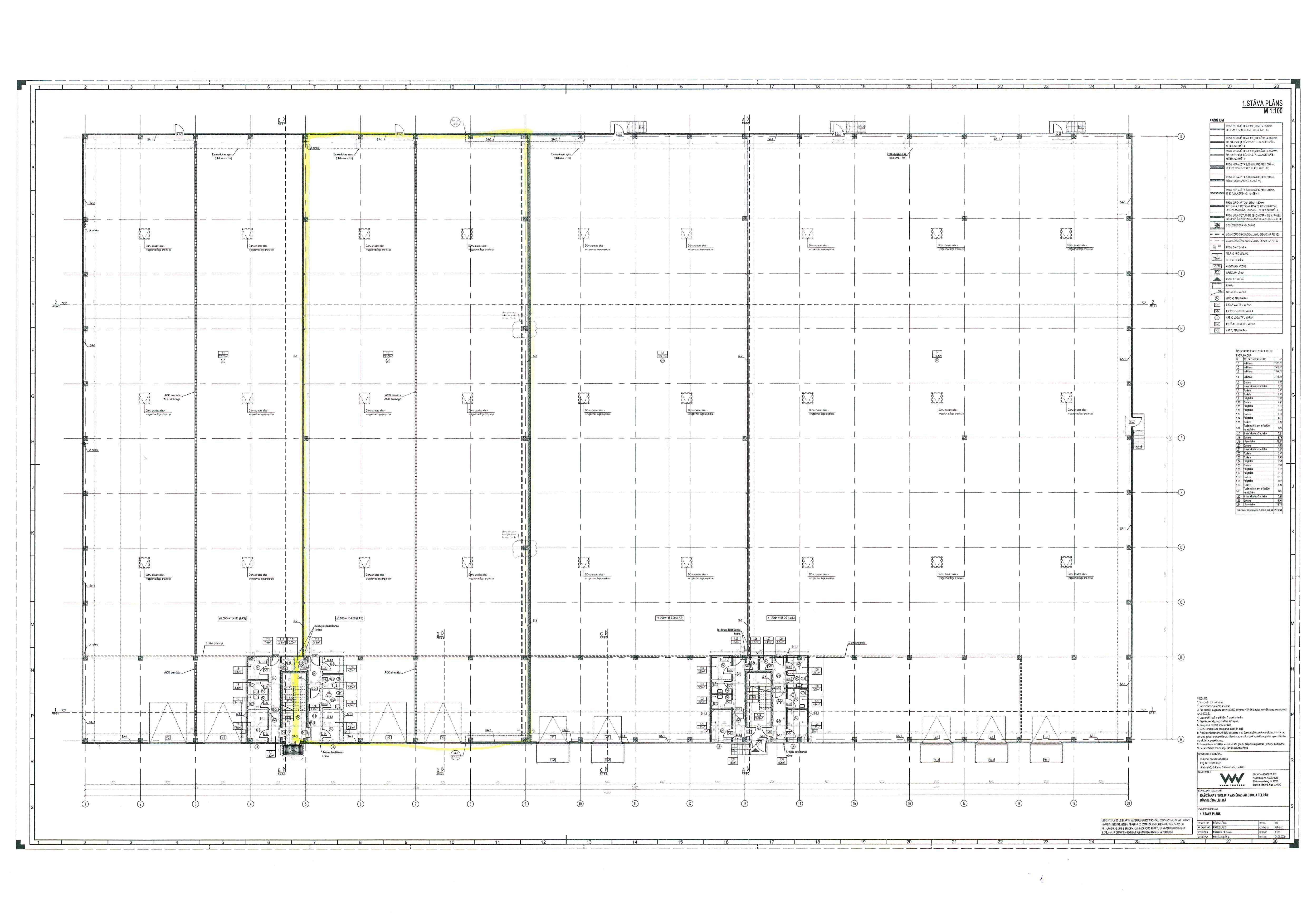 1.pielikums___.__________.2022. nomas Līgumam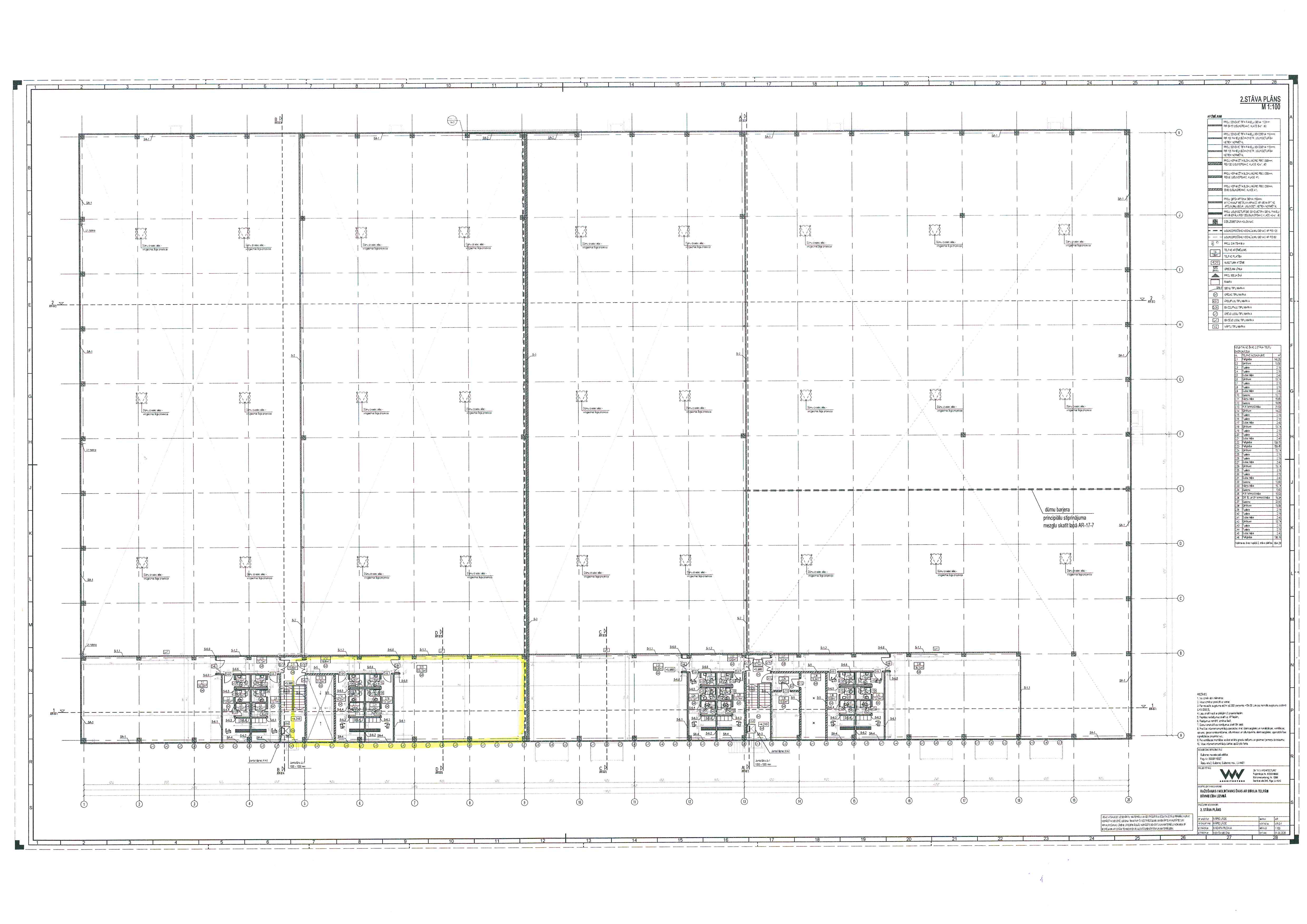 NEKUSTAMĀ ĪPAŠUMA NOMAS LĪGUMS Nr. ____Gulbenē,                                                                                             20___.gada ____.__________Gulbenes novada pašvaldība, reģ. Nr.90009116327, juridiskā adrese: Ābeļu iela 2, Gulbene, Gulbenes novads, LV-4401 (turpmāk – Iznomātājs), Gulbenes novada Lizuma pagasta pārvaldes vadītāja ________________ personā, no vienas puses, un ______________________________, reģistrācijas Nr. _____________________, juridiskā adrese: ____________________ (turpmāk – Nomnieks), tā ___________________ personā, kas rīkojas pamatojoties uz _______________________, no otras puses,(abi kopā – Puses, katrs atsevišķi – Puse), no brīvas gribas, bez spaidiem, maldības un viltus, apzinoties savas rīcības saturu, nozīmi un juridiskās sekas,ņemot vērā, Gulbenes novada domes Eiropas Reģionālās attīstības fonda specifiskā atbalsta mērķa “Teritoriju revitalizācija, reģenerējot degradētās teritorijas atbilstoši pašvaldību integrētajām attīstības programmām” īstenošanas noteikumi” projekta “Ražošanas un noliktavas ēkas ar biroja telpām izveide Lizumā”, Nr. 5.6.2.0/21/I/004, ietvaros īstenojamo projektu un pamatojoties uz:Gulbenes novada domes 2022.gada ___._____ lēmumu Nr.___ “Par nekustamā īpašuma Lizuma pagastā ar nosaukumu “Pinkas”, daļas 1835,67 m2 platībā, pirmās nomas tiesību izsoles rīkošanu, noteikumu un sākumcenas apstiprināšanu”; Gulbenes novada domes Mantas iznomāšanas komisijas 2022.gada ___._______ apstiprināto nekustamā īpašuma Lizuma pagastā ar nosaukumu “Pinkas”, daļas 1835,67 m2 platībā, nomas tiesību izsoles protokolu;3.Gulbenes novada domes 2022.gada ___._______ lēmumu Nr. “Par nekustamā īpašuma Lizuma pagastā ar nosaukumu “Pinkas”, daļas 1835,67 m2 platībā nomas tiesību izsoles rezultātu apstiprināšanu” noslēdz šāda satura Līgumu, turpmāk – Līgums:1.NOMAS OBJEKTSNomas objektu (turpmāk – Nomas objekts) veido:ražošanas un noliktavas ēka ar biroja/atpūtas telpām, palīgtelpām un koplietošanas telpām nekustamā īpašuma Lizuma pagastā ar nosaukumu “Pinkas”, kadastra numurs 5072 006 0138 (turpmāk – Ēka), kas sastāv no jaunbūves daļas 1835,67 m2 platībā;Ēkas daļai piesaistītās zemes vienības ar kadastra apzīmējumu 5072 006 0238 domājamā daļa 6545/30000;ar Ēku neatdalāmi saistītās brauktuves un stāvvietas (bruģa laukums ar velonovietnēm un stāvvietām).Nomas objekts saskaņā ar Gulbenes novada pašvaldības teritorijas plānojumu atrodas ražošanas teritorijā.Ēkas, kurā atrodas Nomas objekts, inženierbūvju un zemesgabala plāni pievienoti Līgumam (1.pielikums) un ir Līguma neatņemama sastāvdaļa.Ēkas un inženierbūvju būvdarbi tika veikti, pamatojoties uz Gulbenes novada būvvaldes 2020. gada 31.jūlija būvatļauju Nr. BIS-BV-4.1-2020-5031.Ēkas un inženierbūvju būvdarbi ir būvniecības stadijā, plānotais Nomas objekta nodošanas ekspluatācijā termiņš ir 2022.gada ceturtajā ceturksnī.Ēkas un inženierbūvju platība var mainīties, ja tiek aktualizēti Ēkas un inženierbūvju kadastra dati pēc Ēkas un inženierbūvju vai to daļas kadastrālās uzmērīšanas, un Iznomātājs var vienpusēji grozīt Līgumu, nosūtot Nomniekam paziņojumu par Nomas objekta platības vai kadastra apzīmējuma, vai nomas maksas izmaiņām. Šādas izmaiņas ir saistošas Nomniekam ar Ēkas un inženierbūvju vai to daļas kadastrālās uzmērīšanas dienu. LĪGUMA PRIEKŠMETSIznomātājs nodod un Nomnieks pieņem atlīdzības lietošanā Nomas objektu.Nomas objekts tiek iznomāts Nomniekam pieteikumā dalībai Nomas objekta nomas tiesību izsolei (2.pielikums) paredzētās komercdarbības veikšanai, īstenojot Iznomātāja Eiropas Savienības fonda projektu “Ražošanas un noliktavas ēkas ar biroja telpām izveide Lizumā”, Nr. 5.6.2.0/21/I/004 (turpmāk - Projekts).Nomnieks apņemas patstāvīgi saņemt visus nepieciešamos saskaņojumus, atļaujas, citus nepieciešamos dokumentus, ja tādi ir nepieciešami, lai izmantotu Nomas objektu Līguma 2.2.apakšpunktā norādītajam mērķim.Lai nodrošinātu Iznomātāja īstenotā Projekta sasniedzamos rādītājus, Nomniekam ir pienākums līdz 2023.gada 31.decembrim Projekta īstenošanas vietā:veikt investīcijas savos nemateriālajos ieguldījumos un pamatlīdzekļos ne mazāk kā 3`610`469,00 EUR (trīs miljoni seši simti desmit tūkstoši četri simti sešdesmit deviņi euro 00 centi), paredzot investīciju attiecināmo periodu no 2020.gada 1.janvāra līdz 2023.gada 31.decembrim, kas saistītas ar Projekta īstenošanas vietu;radīt ne mazāk kā 21 (divdesmit viena) jaunas darba vietas vai nodrošinot ekvivalentas privātās investīcijas objektā, pieņemot, ka viena jaunradīta darba vieta ir ekvivalenta 41 000 EUR, apliecinot rādītājus uzņēmuma gada pārskatos.Līguma 2.4.apakšpunktā norādīto sasniedzamo rādītāju vērtības ir attiecināmas, ja tās atbilst Ministru kabineta 2015. gada 10. novembra noteikumiem Nr. 645 “Darbības programmas "Izaugsme un nodarbinātība" 5.6.2. specifiskā atbalsta mērķa "Teritoriju revitalizācija, reģenerējot degradētās teritorijas atbilstoši pašvaldību integrētajām attīstības programmām" īstenošanas noteikumi”.LĪGUMA TERMIŅŠLīguma termiņš ir 30 (trīsdesmit) gadi no Līguma spēkā stāšanās dienas. Nomas objektu Iznomātājs nodod Nomniekam, abpusēji parakstot Nomas objekta nodošanas – pieņemšanas aktu 10 (desmit) darba dienu laikā pēc Nomas objekta nodošanas ekspluatācijā. Līgums stājas spēkā, abām Pusēm parakstot Nomas objekta nodošanas – pieņemšanas aktu. MAKSĀJUMI UN NORĒĶINU KĀRTĪBANomas maksa Nomas objektam ir _______ euro (______________ eiro) mēnesī bez pievienotās vērtības nodokļa (turpmāk – PVN).Nomas maksu Nomnieks maksā ar pārskaitījumu uz Līgumā norādīto Iznomātāja bankas kontu katru mēnesi 20 (divdesmit) dienu laikā no rēķina izrakstīšanas dienas. Rēķins Nomniekam tiek nosūtīts elektroniski līdz kārtējā mēneša 5.(piektajam) datumam uz Līgumā norādīto Nomnieka elektroniskā pasta adresi no Iznomātāja elektroniskā pasta adreses rekini@gulbene.lv. Puses vienojas, ka rēķins tiek sagatavots elektroniski un ir derīgs bez paraksta. Ja Nomnieks nav saņēmis rēķinu šajā punktā minētajā termiņā, Nomniekam ir pienākums par to nekavējoties informēt Iznomātāju. Rēķins tiek uzskatīts par saņemtu, ja Nomnieks līdz mēneša 15.datumam par tā nesaņemšanu nav paziņojis Iznomātājam. Jebkura no Pusēm nekavējoties informē otru, ja mainās Līgumā norādītās elektroniskā pasta adreses.Līguma 4.1.apakšpunktā noteiktie maksājumi tiek aplikti ar PVN pēc likmes, kas ir spēkā rēķinu izrakstīšanas dienā. PVN maksājumus Nomnieks veic vienlaicīgi ar rēķinā uzrādītās pamatsummas apmaksu. Ja valstī attiecīgajam pakalpojumam tiek noteikta cita PVN likme, piemērojama tā likme, kas ir spēkā attiecīgā pakalpojuma sniegšanas dienā. Šai Līguma summas korekcijai nav nepieciešama Nomnieka piekrišana. Mainoties PVN likmei, attiecīgi mainās Līguma kopējā summa ar PVN.Nomas maksa tiek aprēķināta no Nomas objekta nodošanas – pieņemšanas akta abpusējas parakstīšanas dienas.Nomnieks, noslēdzot Līgumu, veic vienreizēju maksājumu Iznomātājam 50,00 EUR (piecdesmit euro 00 centi) apmērā, neskaitot PVN, par nomas tiesības maksas noteikšanu. Samaksa veicama divu mēnešu laikā no nomas līguma stāšanās spēkā brīža.Nomnieks maksā nekustamā īpašuma nodokli likumā “Par nekustamā īpašuma nodokli” noteiktā kārtībā.Visi Līgumā paredzētie maksājumi tiek uzskatīti par samaksātiem dienā, kad maksājumi pilnā apmērā ir saņemti Iznomātāja bankas kontā.Visas izmaksas, kas saistītas ar Līgumā paredzēto maksājumu veikšanu un bankas pakalpojumiem, sedz Nomnieks.Par Līgumā noteikto maksājumu kavējumu Nomniekam jāmaksā nokavējuma procenti 0,1 (nulle komats viens) procenta apmērā no termiņā neapmaksātās summas par katru nokavēto dienu. Saskaņā ar Civillikuma 1763.pantu nokavējuma procentu pieaugums apstājas, kad nesamaksāto procentu daudzums sasniedzis parāda lielumu. Veiktā samaksa bez īpaša paziņojuma Nomniekam vispirms ieskaitāma parāda apmaksai, tad tiek dzēsti kārtējie maksājumi un pēc tam nokavējuma procenti.Iznomātājam ir tiesības nosūtot, Nomniekam rakstisku paziņojumu, vienpusēji mainīt nomas maksas apmēru bez grozījumu izdarīšanas līgumā, ja:Centrālās statistikas pārvaldes sniegtais patēriņa cenu indekss attiecībā pret pēdējo nomas maksas izmaiņas dienu pārsniedz 10 %. Nomas maksas paaugstinājumu nosaka, sākot ar otro nomas gadu atbilstoši Centrālās statistikas pārvaldes sniegtajiem patēriņa cenu indeksiem;saskaņā ar normatīvajiem aktiem tiek no jauna ieviesti vai palielināti nodokļi, nodevas. Minētajos gadījumos nomas maksas apmērs tiek mainīts, sākot ar dienu, kāda noteikta attiecīgajos normatīvajos aktos;reizi gadā nākamajam nomas periodam, ja ir mainījušies Ēkas plānotie pārvaldīšanas izdevumi;normatīvie akti paredzēs citu nomas maksas aprēķināšanas kārtību.Līguma 4.10.1. un 4.10.3. apakšpunktā minētajos gadījumos izmaiņas nomas maksas apmērā stājas spēkā trīsdesmitajā dienā no dienas, kad attiecīgais paziņojums nosūtīts Nomniekam. Nomnieks apņemas maksāt maksājumus Iznomātāja rakstiskajā paziņojumā norādītajā apmērā bez papildus rakstiskas vienošanās pie Līguma.Iznomātājam ir tiesības nemainīt nomas maksas apmēru Līguma 4.10.apakšpunktā minētajos gadījumos, ja nomas maksas palielinājums gadā ir mazāks nekā attiecīgā paziņojuma sagatavošanas un nosūtīšanas izmaksas.Ja Nomnieks nepiekrīt pārskatītajam nomas maksas apmēram, Nomniekam ir tiesības vienpusēji atkāpties no Līguma, par to rakstiski informējot Iznomātāju vienu mēnesi iepriekš. Līdz Līguma izbeigšanai Nomnieks maksā nomas maksu atbilstoši pārskatītajam nomas maksas apmēram. Šajā gadījumā Nomnieks sedz Iznomātājam visus zaudējumus, kas saistīti ar Nomnieka atkāpšanos no Līguma.Nomniekam nav tiesības prasīt nomas maksas samazinājumu vai prasīt zaudējumu atlīdzību no Iznomātāja, ja notiek komunālo pakalpojumu pārtraukumi avāriju, dabas katastrofu vai citu, ar  Iznomātāja rīcību nesaistītu iemeslu dēļ.Nomnieks patstāvīgi apmaksā visus nodokļus, nodevas un iespējamus līgumsodus un soda naudas, kas saistītas ar viņa darbību Nomas objektā.Nomnieks patstāvīgi slēdz līgumus ar pakalpojumu sniedzējiem par Nomas objekta uzturēšanai nepieciešamo pakalpojumu (piemēram, elektroenerģija, siltumenerģija, atkritumu savākšana, piegulošās teritorijas uzkopšana u.c.) nodrošināšanu.PUŠU PIENĀKUMI UN TIESĪBASNomas objekta stāvoklis Nomniekam ir zināms. Tas tiek iznomāts tādā stāvoklī, kādā tas ir nodošanas dienā un kāds ir fiksēts Nomas objekta nodošanas – pieņemšanas aktā. Ar minētā akta parakstīšanas dienu Nomnieks uzņemas atbildību par Nomas objekta uzturēšanu un saglabāšanu kā krietns un rūpīgs saimnieks. Nomnieks uzņemas pilnu atbildību par Nomas objekta ekspluatāciju. Nomnieks nodrošina un seko sanitāro normu un ugunsdrošības noteikumu ievērošanai, par avārijas situācijām nekavējoties paziņo organizācijām, kas nodrošina attiecīgo komunikāciju apkalpi, veic neatliekamos pasākumus avārijas likvidēšanai un informē Iznomātāju. Nomniekam ir pienākums izpildīt kompetento institūciju un Iznomātāja prasības, kas attiecas uz Nomas objekta un apkārtējās teritorijas uzturēšanu kārtībā, ļaut Iznomātāja pārstāvjiem veikt Nomas objekta tehnisko pārbaudi, nodrošinot pārstāvju piedalīšanos pārbaudes aktu sastādīšanā un parakstīšanā. Nomnieks par saviem līdzekļiem apņemas pildīt arī citus normatīvajos aktos noteiktos pienākumus saistībā ar Nomas objektu, tostarp ar tā uzturēšanu, apsaimniekošanu, patvaļīgās būvniecības radīto seku novēršanu, un atbild par to neizpildi. Nomniekam ir pienākums, pieaicinot Iznomātāja pārstāvi, veikt Nomas objekta apsekošanu ne retāk kā vienu reizi gadā, un, ja apsekošanas rezultātā ir konstatēti defekti, par tiem nekavējoties sastādīt defektu aktu un veikt fotofiksāciju.Nomniekam ir pienākums nekavējoties paziņot Iznomātājam par bojājumiem Nomas objektā, kas var izraisīt vai ir izraisījuši avārijas situāciju.Ja Nomas objektam ir radušies bojājumi, Nomnieks nekavējoties novērš radušos bojājumus un sedz ar bojājumu novēršanu saistītos izdevumus, turpinot maksāt nomas maksu pilnā apmērā. Nomas objekta remonts veicams atbilstoši būvniecību regulējošo normatīvo aktu prasībām. Izdevumus par minētajiem remontdarbiem sedz Nomnieks. Pēc būvdarbu pabeigšanas Nomnieks izsniedz Iznomātājam rakstisku, dokumentāli pamatotu izziņu par Nomas objektā paveiktajiem būvdarbiem un ieguldītajiem līdzekļiem, t.i., būvdarbu izpildi saskaņā ar faktiski izpildīto darbu tāmi.Nomnieks nesaņem nekādu atlīdzību no Iznomātāja par Nomas objektā veiktajiem ieguldījumiem un izdevumiem (ne nepieciešamajiem, ne derīgajiem, ne greznuma izdevumiem).Nomnieks apņemas 10 (desmit) kalendāro dienu laikā pēc Līguma spēkā stāšanās par saviem līdzekļiem apdrošināt Nomas objektu pret visa veida riskiem un nodrošināt Nomas objekta apdrošināšanas nepārtrauktību visā Līguma darbības laikā. Apdrošināšanas atlīdzības lielums tiek noteikts Nomas objekta atjaunošanas vērtībā. Kā apdrošināšanas atlīdzības saņēmējs polisē jānorāda Iznomātājs. Apdrošināšanas polise iesniedzama Iznomātājam piecu darba dienu laikā pēc attiecīga apdrošināšanas līguma noslēgšanas. Iestājoties apdrošināšanas gadījumam, Nomnieks apņemas nekavējoties samaksāt Iznomātajam starpību starp radītiem zaudējumiem un apdrošināšanas kompānijas izmaksāto summu.Nomnieks pēc saviem ieskatiem un par saviem līdzekļiem veic Nomas objekta apsardzi un Nomas objektā atrodošās mantas (piem., iekārtu un aprīkojuma) apdrošināšanu. Iznomātājs neuzņemas atbildību par Nomas objektā esošo Nomnieka vai trešo personu mantu.Nomniekam ir pienākums saglabāt visus Nomas objekta esošos virszemes un pazemes inženiertehniskās apgādes tīklus (kabeļi, caurules, cauruļvadi un citi tehnoloģiskie aprīkojumi) un inženierbūves, uzņemoties pilnu atbildību par to saglabāšanu savas darbības laikā, kā arī nodrošināt ekspluatācijas dienestu darbiniekiem iespēju brīvi piekļūt inženiertehniskās apgādes tīkliem, kā arī segt zaudējumus, ko nodarījis Nomas objektā esošajiem vai trešajām personām piederošajiem inženiertehniskās apgādes tīkliem un citiem tehnoloģiskajiem aprīkojumiem.Nomnieks apņemas:nodrošināt Nomas objekta lietošanu atbilstoši Līguma noteikumiem;3 (trīs) mēnešu laikā no Līguma spēkā stāšanās dienas uzsākt savu darbību;līdz 2023.gada 31.decembrim nodrošināt Līguma 2.4.apakšpunktā paredzēto pienākumu izpildi;piecu gadu periodā (no Līguma spēkā stāšanās) līdz katra gada 30.aprīlim sniegt rakstveida atskaiti Iznomātājam par iepriekšējā gadā veiktām investīcijām un jaunradītajām darba vietām Nomas objektā;nekavējoties novērst savas darbības vai bezdarbības dēļ radīto Līguma nosacījumu pārkāpumu sekas un atlīdzināt radītos zaudējumus.Ar Iznomātāja rakstveida piekrišanu Nomniekam ir tiesības nodot Nomas objektu vai tā daļu apakšnomā bez peļņas gūšanas nolūkiem. Šajā gadījumā apakšnomniekam jāatbilst ar Gulbenes novada domes 2022.gada ___._____ lēmumu Nr.___ “Par nekustamā īpašuma Lizuma pagastā ar nosaukumu “Pinkas”, daļas 1835,67 m2 platībā, pirmās nomas tiesību izsoles rīkošanu, noteikumu un sākumcenas apstiprināšanu” apstiprināto izsoles noteikumu III.nodaļas izvirzītajām prasībām.Iznomātājs apņemas novērst konstatētos Ēkas un inženierbūvju būvniecības defektus. Ja Nomnieks konstatē Ēkas un inženierbūvju būvniecības defektus, tad par to rakstveidā paziņo Iznomātājam. Iznomātājam ir tiesības kontrolēt Nomas objekta izmantošanu atbilstoši Līguma nosacījumiem. Iznomātājs garantē, ka Nomnieks var netraucēti izmantot Nomas objektu Līguma termiņā bez jebkāda nepamatota pārtraukuma vai traucējuma no Iznomātāja puses. LĪGUMA IZBEIGŠANAIznomātājam ir tiesības vienpusēji atkāpties no Līguma, neatlīdzinot Nomnieka zaudējumus, kas saistīti ar Līguma pirmstermiņa izbeigšanu, un neatlīdzinot Nomniekam jebkurus ar Nomas objektu saistītos izdevumus (ne nepieciešamos, ne derīgos, ne greznuma izdevumus), par to informējot Nomnieku, nosūtot rakstveida paziņojumu 1 (vienu) mēnesi iepriekš, šādos gadījumos, ja:Nomnieka darbības vai bezdarbības dēļ tiek bojāts Nomas objekts;Nomniekam ir bijuši vismaz trīs maksājumu kavējumi, kas kopā pārsniedz divu maksājumu periodu, tai skaitā Nomnieks nemaksā nekustamā īpašuma nodokli, citas Līgumā iekļautās izmaksas vai nenorēķinās par nekustamā īpašuma uzturēšanai nepieciešamajiem pakalpojumiem;Nomnieks nav veicis Nomas objekta apdrošināšanu;Nomniekam ir pasludināts maksātnespējas process, tiesiskās aizsardzības process vai ārpustiesas tiesiskās aizsardzības process;ir apturēta Nomnieka saimnieciskā darbība; Nomniekam ir uzsākts likvidācijas process;Nomnieks nepilda kādu no Līguma 5.11.2. vai 5.11.3.apakšpunktos minētajiem pienākumiem;Nomas objekts bez Iznomātāja piekrišanas tiek nodots apakšnomā;Nomnieks izmanto Nomas objektu citiem mērķiem nekā noteikts Līguma 2.2.apakšpunktā;Nomnieks veic patvaļīgu Nomas objekta vai tā daļas pārbūvi (pārplānošanu vai nojaukšanu, vai maina tā funkcionālo nozīmi) vai bojā to;ir saņemta informācija no kompetentas institūcijas, ka Nomas objekts tiek ekspluatēts neatbilstoši normatīvo aktu prasībām;Nomnieks nepilda Līgumā noteiktos pienākumus vai tiek pārkāpti citi Līguma noteikumi.  Līgums var tikt izbeigts pirms termiņa, Pusēm vienojoties. Līguma izbeigšana pirms termiņa neatbrīvo Nomnieku no pienākuma izpildīt maksājumu saistības, kuras viņš uzņēmies saskaņā ar Līgumu. Līguma termiņam beidzoties vai jebkuros citos Līguma izbeigšanas gadījumos Nomniekam jāatbrīvo Nomas objekts un Līguma izbeigšanās dienā tas jānodod Iznomātājam ar nodošanas – pieņemšanas aktu, izpildot šādus pienākumus:atstāt Nomas objekta telpas un teritoriju tīru;atbrīvot Nomas objektu no Iznomātājam piederošām mantām un iekārtām;nodot Iznomātājam bez atlīdzības Nomas objektā Nomnieka veiktos neatdalāmos uzlabojumus, kā arī visus nepieciešamos un derīgos ieguldījumus, kurus ir veicis Nomnieks, kā arī pārbūves un ietaises, kurām jābūt lietošanas kārtībā; noņemt visas piestiprinātās zīmes, plakātus no Nomas objekta telpu iekšpuses un ārpuses, atjaunot tās vietas, kur tās bijušas piestiprinātas; novērst visus bojājumus Nomas objektā, kas radušies tā atbrīvošanas rezultātā. Nomas objekta neatbrīvošanas gadījumā pēc nomas attiecību izbeigšanas Iznomātājs ir tiesīgs brīvi iekļūt iznomātajā Nomas objektā.Nomnieks piekrīt, ka Nomnieka un trešo personu kustamā manta, kas atradīsies Nomas objektā nākamajā dienā pēc Līguma izbeigšanās, tiek atzīta par atmestu mantu un Iznomātājs ir tiesīgs pārņemt to savā īpašumā un rīkoties ar to pēc saviem ieskatiem.Līguma 6.4.apakšpunktā paredzēto pienākumu nepildīšanas gadījumā Nomniekam jāsedz Iznomātājam visa veida zaudējumi un izdevumi, kādi Iznomātājam radušies sakarā Nomniekam noteikto pienākumu nepildīšanu. LĪGUMSAISTĪBU IZPILDES NODROŠINĀJUMSNomniekam ir pienākums 15 (piecpadsmit) darba dienu laikā pēc Līguma noslēgšanas iesniegt Iznomātājam Līguma izpildes nodrošinājumu 10ˋ000 EUR (desmit tūkstoši euro 00 centi), kas Iznomātājam iesniedzams kā kredītiestādes garantija, apdrošināšanas polise vai kā naudas summas iemaksa Iznomātāja kontā (Banka: AS SEB banka, kods: UNLALV2X, konta nr.: LV17UNLA0055000072931, maksājuma uzdevumā obligāti norādot informāciju par Līgumu un tā saistību izpildes nodrošinājumu), kuru Iznomātājs ir tiesīgs izmantot, lai daļēji kompensētu nomnieka saistību neizpildes rezultātā Iznomātājam nodarītos zaudējumus (tajā skaitā zaudējumus, kas Iznomātājam varētu rasties Projekta realizācijas gaitā,  Nomniekam neizpildot Līguma 2.4.apakšpunkta nosacījumus). Līguma izpildes nodrošinājuma devējam jāapņemas samaksāt Iznomātājam Līguma 7.1.apakšpunktā noteikto summu Nomnieka neizpildīto saistību dzēšanai, tajā skaitā nomas maksas parādu vai nokavējumu procentu, vai līgumsodu segšanai, vai zaudējumu segšanai Līgumam beidzoties, kā arī jebkurā no Līgumā paredzētās vienpusējās atkāpšanās gadījumiem.Līguma izpildes nodrošinājuma garantijai jābūt spēkā 3 gadus no Līguma spēkā stāšanās brīža. Līguma izpildes nodrošinājums tiek atgiezts Nomniekam pēc Projekta realizācijas gaitā kopējo sasniedzamo rezultātu akcepta no Centrālās finanšu un līgumu aģentūras puses.Iznomātājs apņemas nevērsties pret Nomnieku par Līguma 2.4.apakšpunkta nosacījumu neizpildi gadījumā, ja Projekta realizācijas gaitā tā kopējie sasniedzamie rezultāti tiek sasniegti pilnā apmērā atbilstoši Ministru kabineta 2021.gada 20.maija rīkojumā Nr. 340 “Par projektu ideju finansējuma apjomu un sasniedzamajiem iznākuma rādītājiem 5.6.2. specifiskā atbalsta mērķa "Teritoriju revitalizācija, reģenerējot degradētās teritorijas atbilstoši pašvaldību integrētajām attīstības programmām" ceturtās projektu iesniegumu atlases kārtas "Ieguldījumi degradēto teritoriju revitalizācijā ekonomiskās aktivitātes veicināšanai pašvaldībās" ietvaros” noteiktajiem sasniedzamajiem minimālā iznākuma rādītāju vērtībām.NEPĀRVARAMAS VARAS APSTĀKĻIPuses neatbild par Līguma saistību neizpildi vai izpildes nokavējumu, ja minētā neizpilde vai nokavējums ir saistīti ar nepārvaramas varas apstākļiem. Ar nepārvaramas varas apstākļiem Līgumā saprotami jebkuri civiliedzīvotāju nemieri, sacelšanās, karš, ugunsgrēki, plūdi, citas stihiskas nelaimes un citi tamlīdzīgi apstākļi, kas traucē Līguma izpildi un kurus Pusēm nav iespējams ietekmēt. Pusei, kuru ietekmējuši nepārvaramas varas apstākļi, ir nekavējoties par to jāziņo otrai Pusei (pievienojot paziņojumam visu tās rīcībā esošo informāciju par nepārvaramas varas gadījumu un šī gadījuma izraisītajām sekām) un jāpieliek visas pūles, lai mazinātu nepārvaramas varas apstākļu sekas. Ja minētie apstākļi aizkavē vai pārtrauc Puses saistību izpildi, tad tādējādi ietekmētais saistību izpildes laiks un Līguma termiņi ir pagarināmi par laika periodu, kas vienāds ar nepārvaramas varas apstākļu darbības periodu un laiku. Ja nepārvaramas varas apstākļu rezultātā Puse nevar izpildīt no Līguma izrietošās saistības ilgāk kā 30 (trīsdesmit) kalendārās dienas pēc kārtas, tad Pusei ir tiesības izbeigt Līgumu, paziņojot par to otrai Pusei. STRĪDU ATRISINĀŠANA UN PUŠU ATBILDĪBAStrīdi, kas rodas saistībā ar Līguma izpildi, vispirms tiek risināti Pušu savstarpējās sarunās. Ja Puses 2 (divu) mēnešu laikā strīdīgos jautājumos nespēj vienoties pārrunu ceļā, tie tiks izšķirti Latvijas Republikas tiesā saskaņā ar Latvijas Republikā spēkā esošajiem normatīvajiem aktiem.Puses saskaņā ar normatīvo aktu prasībām savstarpēji ir materiāli atbildīgas par Līguma saistību pārkāpšanu, kā arī par otrai Pusei radītajiem zaudējumiem.Ja kādu Nomnieka darbību rezultātā Iznomātājam tiek aprēķināta soda sankcijas, t.sk. saistītas ar neatbilstošu Nomas objekta izmantošanu, atbildība par šādām sankcijām pilnībā tiek uzlikta Nomniekam.Iznomātājs neatbild par bojājumiem un ievainojumiem, kas radušies cilvēkiem vai mantai negadījumos Nomnieka vainas dēļ, šajā gadījumā visus zaudējumus trešajām personām atlīdzina Nomnieks.Nomnieka pretlikumīgu darbību gadījumā par šādām darbībām atbild tikai Nomnieks.CITI NOTEIKUMIVisi ar Līgumu saistītie Pušu paziņojumi nosūtāmi ar ierakstītu pasta sūtījumu uz Līgumā norādīto Puses adresi vai citu adresi, ko viena Puse rakstiski paziņojusi otrai, vai ar elektroniskā pasta starpniecību, izmantojot drošu elektronisko parakstu, uz Līgumā norādīto Puses e-pasta adresi vai citu e-pasta adresi, ko viena Puse rakstiski paziņojusi otrai, vai e-adresi. Pasta sūtījuma gadījumā paziņojums tiek uzskatīts par saņemtu 3. (trešajā) dienā pēc Latvijas pasta zīmogā norādītā datuma par ierakstītas vēstules pieņemšanu nosūtīšanai. Dokuments, kas sūtīts pa elektronisko pastu, uzskatāms par paziņotu otrajā darba dienā pēc tā nosūtīšanas.Līgums ir saistošs Pušu tiesību un saistību pārņēmējiem.Ja kāds no Līguma noteikumiem zaudē juridisko spēku, tas neietekmē pārējo noteikumu un Līguma kopumā spēkā esamību.Puses apņemas neizpaust trešajām personām informāciju, kas izriet no Līguma, izņemot normatīvajos aktos noteiktajos gadījumos.Līgumā neregulētajām tiesiskajām attiecībām piemērojami normatīvie akti.Līguma noteikumus var grozīt, Pusēm rakstiski vienojoties. Gadījumos, kas paredzēti Līgumā, Līguma grozījumi notiek ar Puses vienpusēju paziņojumu. Par rekvizītu maiņu Nomniekam ir jāpaziņo Iznomātājam 5 (piecu) darba dienu laikā pēc veiktajām izmaiņām. Līguma izpildes uzraudzībai un kontrolei Puses pilnvaro šādas kontaktpersonas: Iznomātāja kontaktpersona ir _______, tālrunis ________, e-pasts: ___________; Nomnieka kontaktpersona ir ________, tālrunis ________, e-pasts: ___________.Līgums sastādīts un parakstīts 3 (trīs) eksemplāros uz __ lapām katrs, 2 (divi) Iznomātājam un 1 (viens) – Nomniekam. Visiem eksemplāriem ir vienāds juridisks spēks. 11. PUŠU REKVIZĪTI UN PARAKSTIGULBENES NOVADA DOMES LĒMUMSGulbenēPar nekustamā īpašuma Lizuma pagastā ar nosaukumu “Pinkas”, daļas 3000,03 m2 platībā, pirmās nomas tiesību izsoles rīkošanu, noteikumu un sākumcenas apstiprināšanuSaskaņā ar Eiropas Reģionālās attīstības fonda darbības programmas ietvaros “Izaugsme un nodarbinātība” 5.6.2. specifiskā atbalsta mērķa “Teritoriju revitalizācija, reģenerējot degradētās teritorijas atbilstoši pašvaldību integrētajām attīstības programmām” projektu “Ražošanas un noliktavas ēkas ar biroja telpām izveide Lizumā”, Nr. 5.6.2.0/21/I/004, Gulbenes novada pašvaldība nodod nomā jaunizveidoto ražošanas ēku un labiekārtoto teritoriju apkārt ražošanas ēkai. Iznomājamais investīciju objekts nekustamajā īpašumā Lizuma pagastā ar nosaukumu “Pinkas”, kadastra numurs 5072 006 0138, sastāv no labiekārtotas zemes vienības, kadastra apzīmējums 5072 006 0238, 3,00 ha platībā un uz tās esošas ražošanas ēkas (jaunbūves) ar kopējo platību 8414,27 m2 (pēc būvprojekta), ar ēku saistīto brauktuvju un stāvvietu platību, kas sastāv no bruģēta laukuma ar 49 stāvvietām un 18 velonovietnēm. Stāvlaukums norobežots ar betona apmalēm, izbūvēts laukuma apgaismojums. Ēka un tās pieguļošā teritorija nožogota un publiskais piebraucamais ceļš “Kalēji-Kolaņģi-Melderi” pārbūvēts par apgaismotu, 6m platu asfaltētu ceļu (kadastra apzīmējums 5072 006 0444). Ēka projektēta četriem nomniekiem. Ņemot vērā iepriekš minēto, plānots rīkot nomas tiesību izsoles četriem nomas objektiem. Nekustamā īpašuma nomas līguma termiņš – 30 gadi no tā spēkā stāšanās brīža.Saskaņā ar piesaistītā neatkarīgā vērtētāja sabiedrības ar ierobežotu atbildību “Dzieti”, reģistrācijas numurs 42403010964, 2022.gada 24.maijā iesniegto vērtējumu nekustamā īpašuma – jaunbūvējamas ražošanas un noliktavas ēkas, jaunbūvējama cietā seguma laukuma un pieguļošā zemesgabala 3,00 ha platībā nekustamajā īpašumā “Pinkas”, Lizuma pagasts, Gulbenes novads, kadastra numurs 5072 006 0138, iespējamā nomas maksa tika noteikta:1.stāvā esošajām noliktavas/ražošanas telpām ar kopējo platību 7 339,31 m2 – 0,82 EUR/m2 bez pievienotās vērtības nodokļa (turpmāk – PVN) gadā;1.stāvā esošajām palīgtelpām ar kopējo platību 149,58 m2 – 0,62 EUR/m2 bez PVN gadā;1.stāvā esošajām biroja telpām/atpūtas telpām ar kopējo platību 31,09 m2 – 1,94 EUR/m2 bez PVN gadā;2.stāvā esošajām palīgtelpām ar kopējo platību 894,29 m2 - 0,41 EUR/m2 bez PVN gadā.Pamatojoties uz likuma “Par pašvaldībām” 14.panta otrās daļas 3.punktu, kas nosaka, ka, lai izpildītu savas funkcijas, pašvaldībām likumā noteiktajā kārtībā ir pienākums, racionāli un lietderīgi apsaimniekot pašvaldības kustamo un nekustamo mantu, 15.panta pirmās daļas 10.punktu, kas nosaka, ka pašvaldībām ir šādas autonomās funkcijas: sekmēt saimniecisko darbību attiecīgajā administratīvajā teritorijā, rūpēties par bezdarba samazināšanu, Publiskas personas finanšu līdzekļu un mantas izšķērdēšanas novēršanas likuma 6.1panta pirmo daļu, kas nosaka, ka, ja likumā vai Ministru kabineta noteikumos nav paredzēts citādi, kustamās mantas nomas līgumu slēdz uz laiku, kas nav ilgāks par pieciem gadiem, nekustamā īpašuma nomas līgumu – uz laiku, kas nav ilgāks par 30 gadiem, un Ministru kabineta 2018.gada 20.februāra noteikumu Nr.97 “Publiskas personas mantas iznomāšanas noteikumi” 12.punktu, kas nosaka, ka lēmumu par nomas objekta nodošanu iznomāšanai pieņem iznomātājs, 24.punktu, kas nosaka, ka nomas objekta iznomātājs pieņem lēmumu par piemērojamo izsoles veidu, 26.punktu, kas nosaka, ka iznomātājs šo noteikumu 25.punktā minēto informāciju publicē iznomātāja tīmekļvietnē, sabiedrības ar ierobežotu atbildību “Dzieti”, reģistrācijas numurs 42403010964 (LĪVA profesionālās kvalifikācijas sertifikāts Nr.83; Kompetences uzraudzības biroja izsniegts sertifikāts nekustamā īpašuma vērtēšanai Nr.15), 2022.gada 24.maija nekustamā īpašuma – jaunbūvējamas ražošanas un noliktavas ēkas ar biroja telpām, jaunbūvējama cietā seguma laukuma un pieguļošā zemesgabala 3,00 ha platībā nekustamajā īpašumā “Pinkas”, Lizuma pagasts, Gulbenes novads, kadastra numurs 5072 006 0138, iespējamās nomas maksas novērtējumu Nr.K - 22/24, ņemot vērā Ministru kabineta 2015.gada 10.novembra noteikumus Nr.645 “Darbības programmas “Izaugsme un nodarbinātība” 5.6.2. specifiskā atbalsta mērķa "Teritoriju revitalizācija, reģenerējot degradētās teritorijas atbilstoši pašvaldību integrētajām attīstības programmām” īstenošanas noteikumi”, likuma “par pašvaldībām” 21.panta pirmās daļas 27.punktu, kas nosaka, ka dome var izskatīt jebkuru jautājumu, kas ir attiecīgās pašvaldības pārziņā, turklāt tikai dome var pieņemt lēmumus citos likumā paredzētajos gadījumos, un Tautsaimniecības komitejas ieteikumu, atklāti balsojot: ar 12 balsīm "Par" (Ainārs Brezinskis, Aivars Circens, Anatolijs Savickis, Daumants Dreiškens, Guna Pūcīte, Guna Švika, Gunārs Ciglis, Intars Liepiņš, Ivars Kupčs, Lāsma Gabdulļina, Mudīte Motivāne, Normunds Mazūrs), "Pret" – nav, "Atturas" – nav, Gulbenes novada dome NOLEMJ:RĪKOT nekustamā īpašuma Lizuma pagastā ar nosaukumu “Pinkas”, kadastra Nr.5072 006 0138, investīcijas objekta, jaunbūves daļas – ražošanas un noliktavas ēkas ar biroja/ atpūtas telpām, palīgtelpām un koplietošanas telpām 3000,03 m2 platībā un tās uzturēšanai nepieciešamās zemes vienības domājamām daļām 10696/30000 (kadastra apzīmējums 5072 006 0238), ar ēku neatdalāmi saistītām brauktuvēm un stāvvietām (bruģa laukums ar velonovietnēm un stāvvietām), pirmo nomas tiesību izsoli. NOTEIKT, ka nomas objekta Lizuma pagastā ar nosaukumu “Pinkas”, kadastra Nr.5072 006 0138, investīcijas objekta, jaunbūves daļai – ražošanas un noliktavas ēkai ar biroja/atpūtas telpām, palīgtelpām un koplietošanas telpām 3000,03 m2 platībā un tās uzturēšanai nepieciešamās zemes vienības domājamai daļai 10696/30000 (kadastra apzīmējums 5072 006 0238), ar ēku neatdalāmi saistītām brauktuvēm un stāvvietām (bruģa laukums ar velonovietnēm un stāvvietām):  izsoles veidu: mutiskā izsole; norises vietu un laiku: 2022.gada 30.augustā plkst.9:00, Gulbenes  novada pašvaldībā, adresē: Ābeļu iela 2, Gulbene, Gulbenes novads; izsoles sākuma nomas maksu 2388,84 EUR (divi tūkstoši trīs simti astoņdesmit astoņi euro astoņdesmit četri centi) bez PVN gadā. APSTIPRINĀT publicējamo informāciju, pirmās nomas tiesību izsoles noteikumus un nomas līguma projektu (pielikums). PUBLICĒT šā lēmuma 2.punktā minēto informāciju Gulbenes novada pašvaldības tīmekļvietnē www.gulbene.lv.UZDOT Mantas iznomāšanas komisijai organizēt nomas objekta Lizuma pagastā ar nosaukumu “Pinkas”, kadastra Nr.5072 006 0138, investīcijas objekta, jaunbūves daļas – ražošanas un noliktavas ēkai ar biroja/atpūtas telpām, palīgtelpām un koplietošanas telpām 3000,03 m2 platībā un tās uzturēšanai nepieciešamās zemes vienības domājamai daļai 10696/30000 (kadastra apzīmējums 5072 006 0238), ar ēku neatdalāmi saistītām brauktuvēm un stāvvietām (bruģa laukums ar velonovietnēm un stāvvietām), pirmo nomas tiesību izsoli.UZDOT Lizuma pagasta pārvaldes vadītājam pēc nomas tiesību izsoles rezultātu paziņošanas noslēgt nedzīvojamo telpu nomas līgumu un organizēt nodošanas – pieņemšanas akta parakstīšanu.Gulbenes novada domes priekšsēdētāja vietniece				G.ŠvikaSagatavoja: I.Otvarepielikums2022.gada 28.jūlija Gulbenes novada domes sēdes lēmumam Nr. GND/2022//678“Par nekustamā īpašuma nomas tiesību izsoli”Publicējamā informācija par nomas objektuGulbenes novada domes priekšsēdētāja vietniece				G.ŠvikaPielikums 28.07.2022. Gulbenes novada domes lēmumam Nr.GND/2022/678GULBENES NOVADA PAŠVALDĪBAS NEKUSTAMĀ ĪPAŠUMA – LIZUMA PAGASTĀ AR NOSAUKUMU “PINKAS” SASTĀVĀ IETILPSTOŠĀS JAUNBŪVES DAĻAS 3000,03 m2 PLATĪBĀ PIRMĀS NOMAS TIESĪBU IZSOLES NOTEIKUMII. Vispārīgie noteikumiŠie noteikumi nosaka kārtību, kādā tiek rīkota pirmā mutiskā atklātā nomas tiesību izsole ar augšupejošu soli Gulbenes novada pašvaldības nekustamā īpašuma Lizuma pagastā ar nosaukumu “Pinkas”, kadastra numurs 5072 006 0138, sastāvā ietilpstošās jaunbūves daļas 3000,03 m2 platībā un pie tās piederošām 10696/30000 domājamām daļām no zemes vienības ar kadastra apzīmējumu 5072 006 0238, kā arī ar ēku neatdalāmi saistītām brauktuvēm un stāvvietām (bruģa laukums ar velonovietnēm un stāvvietām) (turpmāk – Objekts) nomnieka noteikšanai.Izsoli organizē saskaņā ar likumu “Par pašvaldībām”, Ministru kabineta 2018.gada 20.februāra noteikumiem Nr.97 “Publiskas personas mantas iznomāšanas noteikumi”, Publiskas personas finanšu līdzekļu un mantas izšķērdēšanas novēršanas likumu, Ministru kabineta 2015.gada 10.novembra noteikumiem Nr.645 “Darbības programmas "Izaugsme un nodarbinātība" 5.6.2. specifiskā atbalsta mērķa “Teritoriju revitalizācija, reģenerējot degradētās teritorijas atbilstoši pašvaldību integrētajām attīstības programmām” un 13.1.3. specifiskā atbalsta mērķa “Atveseļošanas pasākumi vides un reģionālās attīstības jomā” 13.1.3.3. pasākuma “Teritoriju revitalizācija uzņēmējdarbības veicināšanai pašvaldībās” īstenošanas noteikumi”, projektu “Ražošanas un noliktavas ēkas ar biroja telpām izveide Lizumā”, Nr. 5.6.2.0/21/I/004, un šiem izsoles noteikumiem.Objekta izsoli rīko Gulbenes novada domes Mantas iznomāšanas komisija (turpmāk – Izsoles komisija).Ziņas par Objektu:ražošanas/noliktavas/loģistikas ēka ar biroja telpām un palīgtelpām nekustamā īpašuma Lizuma pagastā ar nosaukumu “Pinkas”, kadastra numurs 5072 006 0138, kas sastāv no jaunbūves daļas 3000,03 m2 platībā;ēkas daļai piesaistītās zemes vienības ar kadastra apzīmējumu 5072 006 0238 domājamā daļa 10696/30000;ar ēku neatdalāmi saistītās brauktuves un stāvvietas (bruģa laukums ar velonovietnēm un stāvvietām);ēkai ir nodrošināta ūdensapgāde, elektroapgāde, centralizētā siltumapgāde – izbūvēti nepieciešamie inženiertīkli. Sludinājumu par Objekta nomas tiesību izsoli publicē Gulbenes novada pašvaldības tīmekļa vietnē www.gulbene.lv.Ar izsoles noteikumiem var iepazīties Gulbenes novada pašvaldības tīmekļa vietnē www.gulbene.lv.Izsoles pretendentam, sākot no pirmā sludinājuma publicēšanas dienas, ir tiesības iepazīties ar Objektu, kā arī ar būvniecības procesā esošā Objekta būvprojektu, iepriekš sazinoties ar Gulbenes novada domes priekšsēdētāja padomnieku attīstības, projektu un būvniecības jautājumos Jāni Barinski, e-pasts: tālrunis  Objekta izmantošanas nosacījumi:Objektu iznomā nomniekam ar mērķi īstenot Gulbenes novada pašvaldības (turpmāk – Iznomātājs) Eiropas Reģionālās attīstības fonda darbības programmas “Izaugsme un nodarbinātība” 5.6.2. specifiskā atbalsta mērķa “Teritoriju revitalizācija, reģenerējot degradētās teritorijas atbilstoši pašvaldību integrētajām attīstības programmām” projektu “Ražošanas un noliktavas ēkas ar biroja telpām izveide Lizumā”, Nr. 5.6.2.0/21/I/004 (turpmāk – Projekts);Objekts saskaņā ar Gulbenes novada funkcionālo zonējumu ir uzskatāms par rūpnieciskās apbūves teritoriju, galvenais ēkas lietošanas veids – rūpnieciskā ražošana;telpu iekšējās inženierkomunikācijas vai cita veida inženiersistēmu darbības izbūve Objektā nomnieks veic par saviem līdzekļiem;pēc Objekta nodošanas ekspluatācijā nomnieks patstāvīgi par saviem līdzekļiem veic Objekta pielāgošana ražošanas vajadzībām, ja tāda ir nepieciešama, lai izmantotu Objektu nomas līgumā norādītajam mērķim. Papildus nepieciešamos ieguldījumus nomnieks veic pats saskaņā ar normatīvo aktu prasībām un nomas līguma nosacījumiem. Nomniekam ar Iznomātāju jāsaskaņo iebūvējamās iekārtas un ierīces atbilstoši normatīvajam regulējumam;ar Iznomātāja rakstveida piekrišanu Nomniekam ir tiesības nodot Objektu vai tā daļu apakšnomā;nomniekam nav piešķirta apbūves tiesība.Izsoles komisijas locekļi nedrīkst būt nomas tiesību pretendenti, kā arī tieši vai netieši ieinteresēti attiecīgā procesa iznākumā.II. Izsoles veids un maksājumi Objekta nomas tiesību izsoles veids ir mutiska atklāta izsole ar augšupejošu soli.Objekta izsoles sākumcena - Objekta nomas gada maksa 2388,84 EUR (divi tūkstoši trīs simti astoņdesmit astoņi  euro 84 centi) apmērā, neskaitot pievienotās vērtības nodokli, kas noteikta, pamatojoties uz sertificēta nekustamā īpašuma vērtētāja -  Sabiedrības ar ierobežotu atbildību “Dzieti”, reģ.Nr.42403010964, valdes priekšsēdētāja J.G.Vjakses veikto vērtējumu (2022.gada 24.maija slēdziens Nr.K-22/24).Objekta izsoles solis ir 120 EUR (viens simts divdesmit euro 00 centi).Nomnieks, noslēdzot Objekta nomas līgumu, veic vienreizēju maksājumu Iznomātājam 50,00 EUR (piecdesmit euro, 00 centi) bez PVN (bez pievienotās vērtības nodokļa) apmērā par nomas tiesības maksas noteikšanu.Izsoles dalībnieki Par izsoles dalībnieku var kļūt tikai juridiska persona, kura šajos noteikumos noteiktajā termiņā iesniegusi pieteikumu dalībai izsolē un izpildījusi visus izsoles priekšnoteikumus, kurai nav Valsts ieņēmuma dienesta administrēto nodokļu (nodevu) parādu Latvijas Republikā vai valstī, kurā tā reģistrēta, tajā skaitā, valsts sociālās apdrošināšanas iemaksu parādi, kas kopsummā pārsniedz 150 EUR, kā arī nav maksājumu (nodokļi, nomas maksājumi utt.) parādu attiecībā pret Gulbenes novada pašvaldību.Izsoles dalībniekam nedrīkst būt pasludināta maksātnespēja vai uzsākts likvidācijas process, tā saimnieciskā darbība nav apturēta vai pārtraukta, vai nav uzsākta tiesvedība par darbības izbeigšanu, maksātnespēju vai bankrotu.Izsoles dalībniekam jāatbilst komersanta statusam atbilstoši Eiropas Komisijas 2014.gada 17.jūnija Regulas (ES) Nr.651/2014, ar ko noteiktas atbalsta kategorijas atzīst par saderīgām ar iekšējo tirgu, piemērojot Līguma 107.un 108.pantu (Eiropas Savienības Oficiālais Vēstnesis 2014.gada 26.jūnijs Nr.L187), 1.pielikumam, kas guvuši labumu no pašvaldības projekta ietvaros veiktajām investīcijām infrastruktūrā un nav saistīti ar šādām tautsaimniecības nozarēm saskaņā ar Saimniecisko darbību statistisko klasifikāciju Eiropas Kopienā, 2. redakcija (NACE 2 red): elektroenerģija, gāzes apgāde, siltumapgāde, izņemot gaisa kondicionēšanu (NACE kods: D); ūdensapgāde, kā arī notekūdeņu, atkritumu apsaimniekošana un sanācija, izņemot otrreizējo pārstrādi (NACE kods: E); vairumtirdzniecība un mazumtirdzniecība, izņemot automobiļu un motociklu remontu (NACE kods: G); finanšu un apdrošināšanas darbības (NACE kods: K); operācijas ar nekustamo īpašumu (NACE kods: L); valsts pārvalde un aizsardzība, obligātā sociālā apdrošināšana (NACE kods: O); azartspēles un derības (NACE kods: R92); tabakas audzēšana (NACE kods: A01.15)  un tabakas izstrādājumu ražošana (NACE kods: C12); ārpusteritoriālo organizāciju un institūciju darbība (NACE kods: U).Izsoles dalībnieka saimnieciskajai darbībai jābūt reģistrētai ne vēlāk kā 2019.gadā. Izsoles dalībnieka apgrozījuma apjomam pēdējo trīs pārskata gadu laikā kopsummā jāveido ne mazāk kā 90% no 19.1.apakšpunktā paredzētā sasniedzamā investīciju apjoma.     IV.	Nomas īpašie nosacījumiNomniekam, lai nodrošinātu Iznomātāja realizētā projekta sasniedzamos rādītājus, ne vēlāk kā līdz 2023.gada 31.decembrim ir pienākums:veikt investīcijas savos nemateriālajos ieguldījumos un pamatlīdzekļos ne mazāk kā 5`906`480,00 EUR (pieci miljoni deviņi simti seši tūkstoši četri simti astoņdesmit  euro 00 centi); radīt ne mazāk kā 33 (trīsdesmit trīs) jaunas darba vietas (viena jaunradīta darba vieta ir ekvivalenta 41 000 EUR), apliecinot to uzņēmuma gada pārskatos;Noteikumu 19.1.apakšpunktā norādīto sasniedzamo rādītāju vērtības ir attiecināmas, ja tās atbilst Ministru kabineta 2015.gada 10.novembra noteikumu Nr. 645 “Darbības programmas “Izaugsme un nodarbinātība” 5.6.2. specifiskā atbalsta mērķa “Teritoriju revitalizācija, reģenerējot degradētās teritorijas atbilstoši pašvaldību integrētajām attīstības programmām" īstenošanas noteikumi” prasībām, it īpaši šo Ministru kabineta noteikumu 10. punktam.Nomas tiesību ieguvējs 15 darbdienu laikā pēc nomas līguma noslēgšanas iesniedz Iznomātājam nomas līguma izpildes nodrošinājumu 10ˋ000 EUR (desmit tūkstoši euro 00 centi), kas Iznomātājam iesniedzams kā bankas garantija, apdrošināšanas polise vai kā naudas summas iemaksa Iznomātāja kontā (Banka: AS SEB banka, kods: UNLALV2X, konta nr.: LV17UNLA0055000072931, maksājuma uzdevumā vai polisē obligāti norādot informāciju par Objekta nomas līguma neatsaucamu saistību izpildes nodrošinājumu), kuru Iznomātājs ir tiesīgs izmantot, lai kompensētu nomnieka saistību neizpildes rezultātā Iznomātājam nodarītos zaudējumus.Izsoles pretendentu reģistrācija Izsoļu dalībnieku reģistrāIzsoles komisija, saņemot pieteikumu par piedalīšanos izsolē, sastāda izsoles dalībnieku sarakstu, kurā fiksē izsoles pretendentus pieteikumu iesniegšanas secībā.Pieteikums par piedalīšanos izsolē kopā ar izsoles noteikumos nosauktajiem dokumentiem iesniedzams personīgi Gulbenes novada valsts un pašvaldības vienotajā klientu apkalpošanas centrā vai nosūtot pa pastu ar norādi “Pieteikums nomas tiesību izsolei” (Gulbenes novada pašvaldība, Ābeļu iela 2, Gulbene, Gulbenes novads, LV – 4401), vai elektroniski uz e-pasta adresi: dome@gulbene.lv, līdz 2022.gada 19.augustam plkst.15.00.Lai reģistrētos par izsoles dalībnieku izsoles noteikumos noteiktajā termiņā juridiskai personai jāiesniedz: ;pilnvara par komersanta amatpersonu pārstāvības tiesībām, ja komersantu pārstāv persona, kuras pārstāvības tiesības nav norādītas Uzņēmumu reģistra izziņā;izziņu par komersanta amatpersonu pārstāvības tiesībām, ja komersants ir reģistrēts ārvalstīs – attiecīgās valsts uzņēmumu reģistra pilnu izziņu par komersanta amatpersonas pārstāvības tiesībām;gada pārskata datus par 2019., 2020., 2021. gadu, ja komersants ir reģistrēts ārvalstīs vai gada pārskata dati nav pieejami publiskajā datu bāzē;Pirms pretendenta reģistrēšanas izsoles dalībnieku sarakstā Izsoles komisija attiecībā uz juridisku personu pārbaudīs informāciju:par attiecīgo juridisko personu, iegūstot izziņu Latvijas Republikas Uzņēmumu reģistra datubāzē. Faktu, ka informācija iegūta minētajā datubāzē, apliecina izdruka no tās;par Valsts ieņēmumu dienesta administrēto nodokļu parādiem, tajā skaitā valsts sociālās apdrošināšanas obligāto iemaksu parādiem, kas kopsummā pārsniedz 150 eiro, iegūstot informāciju Valsts ieņēmumu dienesta administrēto nodokļu (nodevu) parādnieku datubāzē. Faktu, ka informācija iegūta minētajā datubāzē, apliecina izdruka no šīs datubāzes, kurā fiksēts informācijas iegūšanas laiks;vai pretendentam nav maksājumu (nodokļi, nomas maksājumi utt.) parādu attiecībā pret Gulbenes novada pašvaldību;par atbilstību šo izsoles noteikumu III. nodaļā noteiktajiem pretendenta atlases nosacījumiem.Izsoles pretendents netiek reģistrēts izsoles dalībnieku reģistrā, ja:nav vēl iestājies vai ir jau beidzies pretendentu reģistrācijas termiņš;ja nav iesniegti šajos noteikumos norādītie dokumenti;iesniegtajos dokumentos norādītas nepilnīga informācija vai nepatiesas ziņas;konstatēts, ka pretendentam ir šajos noteikumos minētās parādsaistības;konstatēta pretendenta neatbilstība šajos noteikumos noteiktajiem atlases noteikumiem.     Izsoles norise un nomas līguma noslēgšanaIzsole notiek 2022.gada 30.augustā plkst.9.00 Gulbenes novada pašvaldības administrācijas ēkā, Ābeļu ielā 2, Gulbenē, Gulbenes novadā, 2.stāva zālē.Pirms izsoles uzsākšanas Izsoles komisija pārliecinās par solītāju ierašanos pēc iepriekš sastādītā izsoles dalībnieku saraksta, pārbaudot izsoles pretendenta vai tā pilnvarotās personas identitāti, lūdzot uzrādīt pasi vai personas apliecību.Pirms izsoles sākšanas izsoles pretendenti paraksta izsoles noteikumus, tādējādi apliecinot, ka pilnībā ar tiem ir iepazinušies un piekrīt tiem. Izsoles vadītājs atklāj nomas tiesību izsoli, raksturo Objektu, paziņo izsoles sākumcenu, izsoles soli un informē par solīšanas kārtību. Izsoles dalībnieki savu piekrišanu nomāt Objektu apliecina mutvārdos un rakstiski, parakstoties izsoles dalībnieku sarakstā par katru nosolīto soli. Tas tiek fiksēts izsoles gaitas protokolā. Ja mutiskai izsolei piesakās tikai viens nomas tiesību pretendents, izsoli atzīst par notikušu. Iznomātājs ar nomas tiesību pretendentu slēdz nomas līgumu par nomas maksu, kas nav zemāka par izsoles sākumcenu.Ja nomas tiesību izsoles dalībnieku sarakstā reģistrēti divi vai vairāki nomas tiesību izsoles pretendenti, solīšana sākas ar izsoles vadītāja nosaukto cenu, kuru veido izsoles sākumcena. Solīšana notiek pa vienam izsoles solim.Ja kāds no nomas tiesību izsoles pretendentiem atsakās no turpmākās solīšanas, viņa pēdējā solītā cena tiek apstiprināta ar izsoles pretendenta parakstu izsoles dalībnieku sarakstā.Izsole ar augšupejošu soli turpinās, līdz kāds no pretendentiem nosola visaugstāko cenu. Šajā gadījumā nomas tiesību izsole tiek izsludināta par pabeigtu.Iznomātājs nomas līgumu slēdz ar to nomas tiesību pretendentu, kurš nosolījis visaugstāko nomas maksu. Nomas tiesību pretendents paraksta nomas līgumu vai rakstiski paziņo par atteikumu slēgt nomas līgumu ar iznomātāju saskaņotā saprātīgā termiņā, kas nav garāks par 15 darbdienām no nomas līguma projekta nosūtīšanas dienas. Ja iepriekš minētajā termiņā nomas tiesību pretendents līgumu neparaksta un neiesniedz attiecīgu atteikumu, ir uzskatāms, ka nomas tiesību pretendents no nomas līguma slēgšanas ir atteicies.Ja nomas tiesību pretendents, kurš nosolījis augstāko nomas maksu, atsakās slēgt nomas līgumu, iznomātājam ir tiesības secīgi piedāvāt slēgt nomas līgumu tam pretendentam, kurš nosolīja nākamo augstāko nomas maksu.Nomas tiesību pretendents, kurš nosolījis nākamo augstāko nomas maksu, atbildi par piedāvājumu slēgt nomas līgumu sniedz 10 darbdienu laikā no tā saņemšanas dienas. Ja nomas tiesību pretendents piekrīt parakstīt nomas līgumu par paša nosolīto augstāko nomas maksu, viņš paraksta nomas līgumu ar iznomātāju saskaņotā saprātīgā termiņā, kas nav garāks par 15 darbdienām no nomas līguma projekta nosūtīšanas dienas.  Ja iepriekš minētajā termiņā nomas tiesību pretendents līgumu neparaksta vai neiesniedz attiecīgu atteikumu, ir uzskatāms, ka nomas tiesību pretendents no nomas līguma slēgšanas ir atteicies un rīkojama jauna nomas tiesību izsole.Iznomātājs 10 darbdienu laikā pēc nomas līguma parakstīšanas publicē vai nodrošina attiecīgās informācijas publicēšanu Gulbenes novada pašvaldības mājas lapā www.gulbene.lv.Ja publikācijā norādītajā pieteikumu iesniegšanas termiņā neviens nomas tiesību pretendents nav pieteicies, iznomātājs var pazemināt Objekta sākumcenu ne vairāk kā par 20 procentiem un rīkot atkārtotu izsoli, publicējot informāciju Gulbenes novada pašvaldības mājas lapā www.gulbene.lv. Objektu Iznomātājs nodod nomniekam ar nodošanas – pieņemšanas aktu 10 darbdienu laikā pēc Objekta nodošanas ekspluatācijā. Līguma sākuma termiņš tiek skaitīts no Objekta nodošanas – pieņemšanas akta abpusējas parakstīšanas dienas.Nenotikusi izsoleObjekta izsole uzskatāma par nenotikušu, ja: uz nomas tiesību izsoli nav reģistrēts neviens izsoles pretendents; mutiskai izsolei piesakās vairāki nomas tiesību pretendenti un neviens nomas tiesību pretendents nepārsola izsoles sākumcenu; vienīgais nomas tiesību izsoles pretendents, kurš nosolījis nomas tiesības uz Objektu, nav parakstījis nomas līgumu. Gulbenes novada domes priekšsēdētāja vietniece				G.ŠvikaPIETEIKUMSdalībai nekustamā īpašuma “Pinkas‘, Lizums, Lizuma pag., Gulbenes nov.nomas tiesību IZSOLEIInformācija par pretendentu: Persona, kura ir tiesīga pārstāvēt pretendentu vai pilnvarotā persona (vārds, uzvārds, personas kods): 1. INFORMĀCIJA PAR KOMERCSABIEDRĪBU1.1. Komersanta, tā pamatdarbības skaidrojums (pieredze, preču/pakalpojumu raksturojums, konkurence)1.2. Komersantam šobrīd pieejamie resursi (rīcībā esošie ilgtermiņa ieguldījumi, pieejamās ēkas un zemes platības ar kadastra numuriem, to lietošanas raksturojums un lietošanas mērķis)1.3. Komersanta īstermiņa (līdz 12 mēn.) un vidēja termiņa mērķi (3 gadi) darbībai Gulbenes novadā1.4. Komersanta finanšu un ekonomiskie rādītāji 2019., 2020. un 2021.gadā (apgrozījums, vidējais darbinieku skaits, investīciju apjoms) * komercsabiedrības apgrozījuma apjoms pēdējo trīs pārskata gadu laikā (kopsummā) veido ne mazāk kā 90% no apsolītā sasniedzamā investīciju apjoma, kas tiks sasniegts līdz 31.12.2023.** skaidrojums/apliecinājums, kas apliecina komercsabiedrības spēju īstenot apņemšanos2. KOMERSANTA PLĀNOTĀ DARBĪBA IZSOLES OBJEKTĀ 2.1. Izsoles komerciālo telpu  un tai pieguļošās zemes izmantošanas mērķis2.2. Plānoto investīciju skaidrojums no nomas tiesību iegūšanas brīža līdz 31.12.2023. (investīciju pamatojums, apjoms, finansēšanas veids un avots) *uz  nomājamo vienu kvadrātmetru telpas, komercsabiedrība veiktas privātās nemateriālās investīcijas 1966,84 EUR vērtībā no nomas tiesību iegūšanas brīža ** ja komercsabiedrības darbības teritorija ir pie objekta atjaunojamā ceļa piekļaujošā teritorijā, attiecināmas vēsturiski veiktas investīcijas no 01.01.202019. līdz 31.12.2023.Plānoto ieguldījumu plāns, kas ietver ilgtermiņa ieguldījumu objektus, veidus, apjomu: 2.3. Jaunradītu pilna laika darba vietu skaits komercsabiedrībā no nomas tiesību iegūšanas datuma līdz 31.12.2023.* uz  vienu potenciālo nomājamo 90 kvadrātmetru telpas daļu, jaunradīta ne mazāk kā  viena jauna darba vieta no nomas tiesību iegūšanas brīža vai  pie objekta atjaunojamā ceļa piekļaujošā teritorijā vēsturiski radīti rādītāji no 01.01.202019. līdz 31.12.2023.Piekrītu, ka Iznomātājs kā kredītinformācijas lietotājs ir tiesīgs pieprasīt un saņemt kredītinformāciju, tai skaitā ziņas par nomas tiesību pretendenta kavētajiem maksājumiem un tā kredītreitingu no Iznomātājam pieejamām datubāzēm;1.pielikums___.__________.2022. nomas Līgumam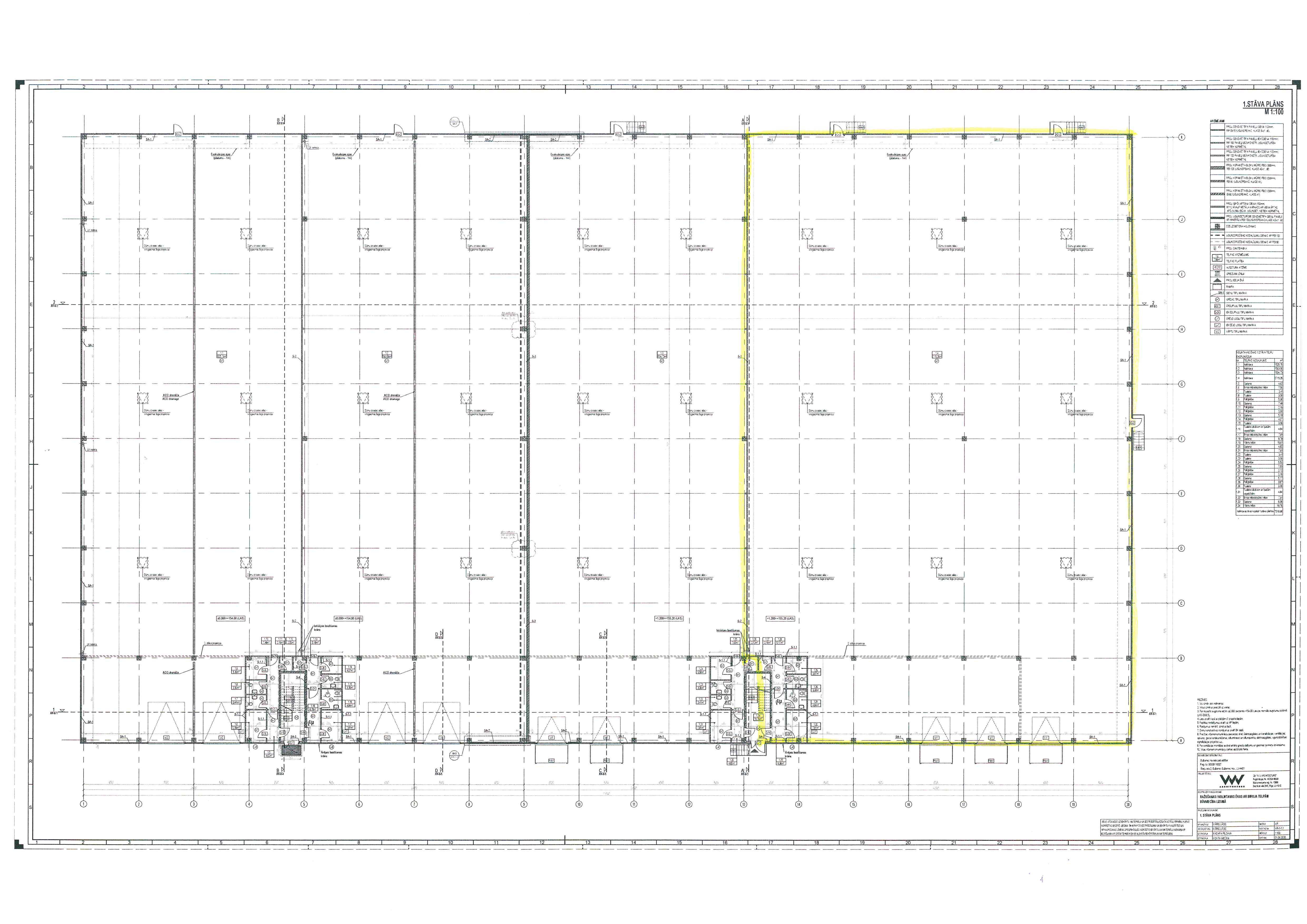 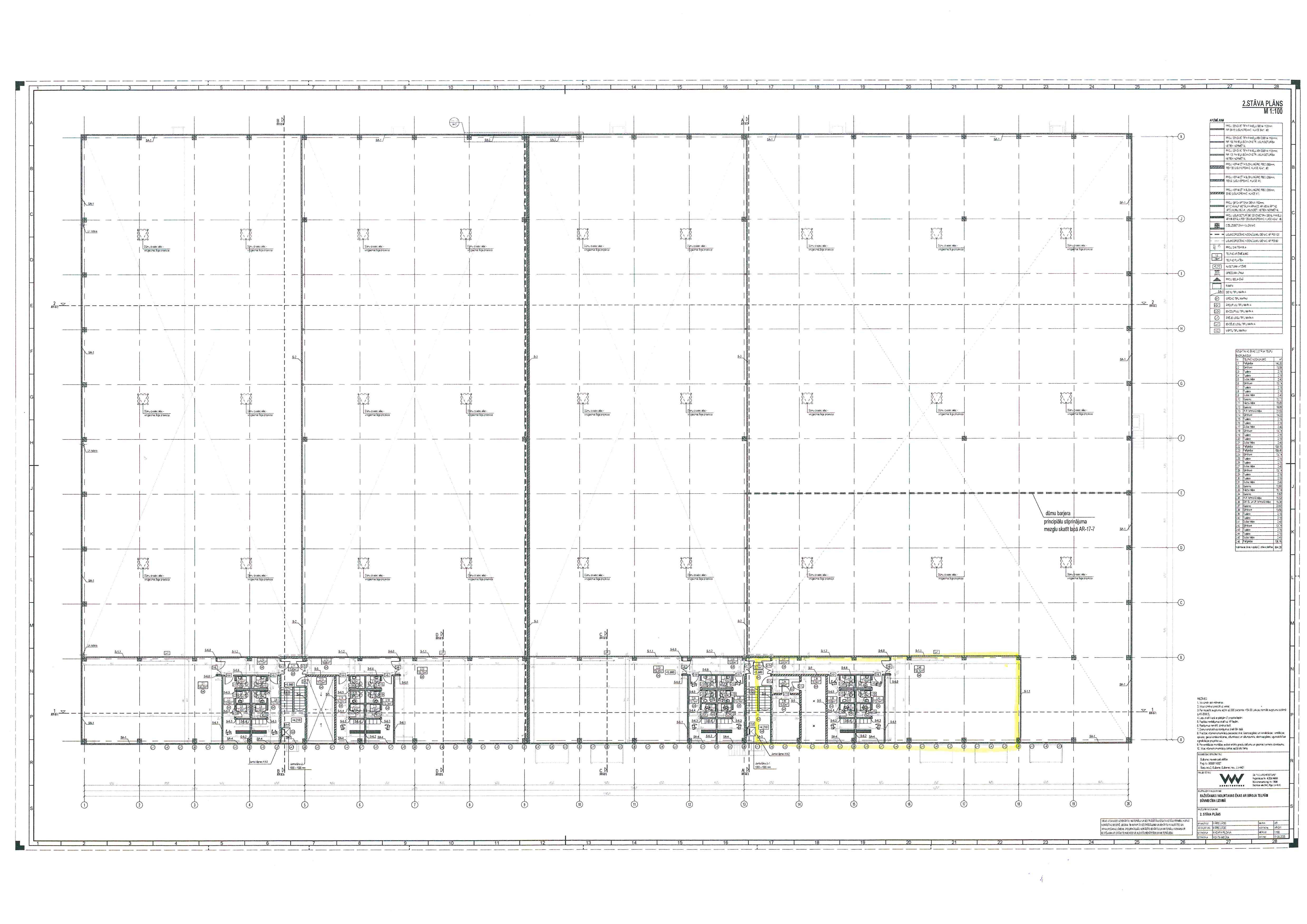 NEKUSTAMĀ ĪPAŠUMA NOMAS LĪGUMS Nr. ____Gulbenē,                                                                                             20___.gada ____.__________Gulbenes novada pašvaldība, reģ. Nr.90009116327, juridiskā adrese: Ābeļu iela 2, Gulbene, Gulbenes novads, LV-4401 (turpmāk – Iznomātājs), Gulbenes novada Lizuma pagasta pārvaldes vadītāja ________________ personā, no vienas puses, un ______________________________, reģistrācijas Nr. _____________________, juridiskā adrese: ____________________ (turpmāk – Nomnieks), tā ___________________ personā, kas rīkojas pamatojoties uz _______________________, no otras puses,(abi kopā – Puses, katrs atsevišķi – Puse), no brīvas gribas, bez spaidiem, maldības un viltus, apzinoties savas rīcības saturu, nozīmi un juridiskās sekas,ņemot vērā, Gulbenes novada domes Eiropas Reģionālās attīstības fonda specifiskā atbalsta mērķa “Teritoriju revitalizācija, reģenerējot degradētās teritorijas atbilstoši pašvaldību integrētajām attīstības programmām” īstenošanas noteikumi” projekta “Ražošanas un noliktavas ēkas ar biroja telpām izveide Lizumā”, Nr. 5.6.2.0/21/I/004, ietvaros īstenojamo projektu un pamatojoties uz:Gulbenes novada domes 2022.gada ___._____ lēmumu Nr.___ “Par nekustamā īpašuma Lizuma pagastā ar nosaukumu “Pinkas”, daļas 3000,03 m2 platībā, pirmās nomas tiesību izsoles rīkošanu, noteikumu un sākumcenas apstiprināšanu”; Gulbenes novada domes Mantas iznomāšanas komisijas 2022.gada ___._______ apstiprināto nekustamā īpašuma Lizuma pagastā ar nosaukumu “Pinkas”, daļas 3000,03 m2 platībā, nomas tiesību izsoles protokolu;Gulbenes novada domes 2022.gada ___._______ lēmumu Nr. “Par nekustamā īpašuma Lizuma pagastā ar nosaukumu “Pinkas”, daļas 3000,03 m2 platībā nomas tiesību izsoles rezultātu apstiprināšanu” noslēdz šāda satura Līgumu, turpmāk – Līgums:NOMAS OBJEKTSNomas objektu (turpmāk – Nomas objekts) veido:ražošanas un noliktavas ēka ar biroja/atpūtas telpām, palīgtelpām un koplietošanas telpām nekustamā īpašuma Lizuma pagastā ar nosaukumu “Pinkas”, kadastra numurs 5072 006 0138 (turpmāk – Ēka), kas sastāv no jaunbūves daļas 3000,03 m2 platībā;Ēkas daļai piesaistītās zemes vienības ar kadastra apzīmējumu 5072 006 0238 domājamā daļa 10696/30000;ar Ēku neatdalāmi saistītās brauktuves un stāvvietas (bruģa laukums ar velonovietnēm un stāvvietām).Nomas objekts saskaņā ar Gulbenes novada pašvaldības teritorijas plānojumu atrodas ražošanas teritorijā.Ēkas, kurā atrodas Nomas objekts, inženierbūvju un zemesgabala plāni pievienoti Līgumam (1.pielikums) un ir Līguma neatņemama sastāvdaļa.Ēkas un inženierbūvju būvdarbi tika veikti, pamatojoties uz Gulbenes novada būvvaldes 2020. gada 31.jūlija būvatļauju Nr. BIS-BV-4.1-2020-5031.Ēkas un inženierbūvju būvdarbi ir būvniecības stadijā, plānotais Nomas objekta nodošanas ekspluatācijā termiņš ir 2022.gada ceturtajā ceturksnī.Ēkas un inženierbūvju platība var mainīties, ja tiek aktualizēti Ēkas un inženierbūvju kadastra dati pēc Ēkas un inženierbūvju vai to daļas kadastrālās uzmērīšanas, un Iznomātājs var vienpusēji grozīt Līgumu, nosūtot Nomniekam paziņojumu par Nomas objekta platības vai kadastra apzīmējuma, vai nomas maksas izmaiņām. Šādas izmaiņas ir saistošas Nomniekam ar Ēkas un inženierbūvju vai to daļas kadastrālās uzmērīšanas dienu. LĪGUMA PRIEKŠMETSIznomātājs nodod un Nomnieks pieņem atlīdzības lietošanā Nomas objektu.Nomas objekts tiek iznomāts Nomniekam pieteikumā dalībai Nomas objekta nomas tiesību izsolei (2.pielikums) paredzētās komercdarbības veikšanai, īstenojot Iznomātāja Eiropas Savienības fonda projektu “Ražošanas un noliktavas ēkas ar biroja telpām izveide Lizumā”, Nr. 5.6.2.0/21/I/004 (turpmāk - Projekts).Nomnieks apņemas patstāvīgi saņemt visus nepieciešamos saskaņojumus, atļaujas, citus nepieciešamos dokumentus, ja tādi ir nepieciešami, lai izmantotu Nomas objektu Līguma 2.2.apakšpunktā norādītajam mērķim.Lai nodrošinātu Iznomātāja īstenotā Projekta sasniedzamos rādītājus, Nomniekam ir pienākums līdz 2023.gada 31.decembrim Projekta īstenošanas vietā:veikt investīcijas savos nemateriālajos ieguldījumos un pamatlīdzekļos ne mazāk kā 5‘906‘480,00 EUR (pieci miljoni deviņi simti seši tūkstoši četri simti astoņdesmit euro 00 centi), paredzot investīciju attiecināmo periodu no 2020.gada 1.janvāra līdz 2023.gada 31.decembrim, kas saistītas ar Projekta īstenošanas vietu;radīt ne mazāk kā 33 (trīsdesmit trīs) jaunas darba vietas vai nodrošinot ekvivalentas privātās investīcijas objektā, pieņemot, ka viena jaunradīta darba vieta ir ekvivalenta 41 000 EUR, apliecinot rādītājus uzņēmuma gada pārskatos.Līguma 2.4.apakšpunktā norādīto sasniedzamo rādītāju vērtības ir attiecināmas, ja tās atbilst Ministru kabineta 2015. gada 10. novembra noteikumiem Nr. 645 “Darbības programmas "Izaugsme un nodarbinātība" 5.6.2. specifiskā atbalsta mērķa "Teritoriju revitalizācija, reģenerējot degradētās teritorijas atbilstoši pašvaldību integrētajām attīstības programmām" īstenošanas noteikumi”.LĪGUMA TERMIŅŠLīguma termiņš ir 30 (trīsdesmit) gadi no Līguma spēkā stāšanās dienas. Nomas objektu Iznomātājs nodod Nomniekam, abpusēji parakstot Nomas objekta nodošanas – pieņemšanas aktu 10 (desmit) darba dienu laikā pēc Nomas objekta nodošanas ekspluatācijā. Līgums stājas spēkā, abām Pusēm parakstot Nomas objekta nodošanas – pieņemšanas aktu. MAKSĀJUMI UN NORĒĶINU KĀRTĪBANomas maksa Nomas objektam ir _______ euro (______________ eiro) mēnesī bez pievienotās vērtības nodokļa (turpmāk – PVN).Nomas maksu Nomnieks maksā ar pārskaitījumu uz Līgumā norādīto Iznomātāja bankas kontu katru mēnesi 20 (divdesmit) dienu laikā no rēķina izrakstīšanas dienas. Rēķins Nomniekam tiek nosūtīts elektroniski līdz kārtējā mēneša 5.(piektajam) datumam uz Līgumā norādīto Nomnieka elektroniskā pasta adresi no Iznomātāja elektroniskā pasta adreses rekini@gulbene.lv. Puses vienojas, ka rēķins tiek sagatavots elektroniski un ir derīgs bez paraksta. Ja Nomnieks nav saņēmis rēķinu šajā punktā minētajā termiņā, Nomniekam ir pienākums par to nekavējoties informēt Iznomātāju. Rēķins tiek uzskatīts par saņemtu, ja Nomnieks līdz mēneša 15.datumam par tā nesaņemšanu nav paziņojis Iznomātājam. Jebkura no Pusēm nekavējoties informē otru, ja mainās Līgumā norādītās elektroniskā pasta adreses.Līguma 4.1.apakšpunktā noteiktie maksājumi tiek aplikti ar PVN pēc likmes, kas ir spēkā rēķinu izrakstīšanas dienā. PVN maksājumus Nomnieks veic vienlaicīgi ar rēķinā uzrādītās pamatsummas apmaksu. Ja valstī attiecīgajam pakalpojumam tiek noteikta cita PVN likme, piemērojama tā likme, kas ir spēkā attiecīgā pakalpojuma sniegšanas dienā. Šai Līguma summas korekcijai nav nepieciešama Nomnieka piekrišana. Mainoties PVN likmei, attiecīgi mainās Līguma kopējā summa ar PVN.Nomas maksa tiek aprēķināta no Nomas objekta nodošanas – pieņemšanas akta abpusējas parakstīšanas dienas.Nomnieks, noslēdzot Līgumu, veic vienreizēju maksājumu Iznomātājam 50,00 EUR (piecdesmit euro 00 centi) apmērā, neskaitot PVN, par nomas tiesības maksas noteikšanu. Samaksa veicama divu mēnešu laikā no nomas līguma stāšanās spēkā brīža.Nomnieks maksā nekustamā īpašuma nodokli likumā “Par nekustamā īpašuma nodokli” noteiktā kārtībā.Visi Līgumā paredzētie maksājumi tiek uzskatīti par samaksātiem dienā, kad maksājumi pilnā apmērā ir saņemti Iznomātāja bankas kontā.Visas izmaksas, kas saistītas ar Līgumā paredzēto maksājumu veikšanu un bankas pakalpojumiem, sedz Nomnieks.Par Līgumā noteikto maksājumu kavējumu Nomniekam jāmaksā nokavējuma procenti 0,1 (nulle komats viens) procenta apmērā no termiņā neapmaksātās summas par katru nokavēto dienu. Saskaņā ar Civillikuma 1763.pantu nokavējuma procentu pieaugums apstājas, kad nesamaksāto procentu daudzums sasniedzis parāda lielumu. Veiktā samaksa bez īpaša paziņojuma Nomniekam vispirms ieskaitāma parāda apmaksai, tad tiek dzēsti kārtējie maksājumi un pēc tam nokavējuma procenti.Iznomātājam ir tiesības nosūtot, Nomniekam rakstisku paziņojumu, vienpusēji mainīt nomas maksas apmēru bez grozījumu izdarīšanas līgumā, ja:Centrālās statistikas pārvaldes sniegtais patēriņa cenu indekss attiecībā pret pēdējo nomas maksas izmaiņas dienu pārsniedz 10 %. Nomas maksas paaugstinājumu nosaka, sākot ar otro nomas gadu atbilstoši Centrālās statistikas pārvaldes sniegtajiem patēriņa cenu indeksiem;saskaņā ar normatīvajiem aktiem tiek no jauna ieviesti vai palielināti nodokļi, nodevas. Minētajos gadījumos nomas maksas apmērs tiek mainīts, sākot ar dienu, kāda noteikta attiecīgajos normatīvajos aktos;reizi gadā nākamajam nomas periodam, ja ir mainījušies Ēkas plānotie pārvaldīšanas izdevumi;normatīvie akti paredzēs citu nomas maksas aprēķināšanas kārtību.Līguma 4.10.1. un 4.10.3. apakšpunktā minētajos gadījumos izmaiņas nomas maksas apmērā stājas spēkā trīsdesmitajā dienā no dienas, kad attiecīgais paziņojums nosūtīts Nomniekam. Nomnieks apņemas maksāt maksājumus Iznomātāja rakstiskajā paziņojumā norādītajā apmērā bez papildus rakstiskas vienošanās pie Līguma.Iznomātājam ir tiesības nemainīt nomas maksas apmēru Līguma 4.10.apakšpunktā minētajos gadījumos, ja nomas maksas palielinājums gadā ir mazāks nekā attiecīgā paziņojuma sagatavošanas un nosūtīšanas izmaksas.Ja Nomnieks nepiekrīt pārskatītajam nomas maksas apmēram, Nomniekam ir tiesības vienpusēji atkāpties no Līguma, par to rakstiski informējot Iznomātāju vienu mēnesi iepriekš. Līdz Līguma izbeigšanai Nomnieks maksā nomas maksu atbilstoši pārskatītajam nomas maksas apmēram. Šajā gadījumā Nomnieks sedz Iznomātājam visus zaudējumus, kas saistīti ar Nomnieka atkāpšanos no Līguma.Nomniekam nav tiesības prasīt nomas maksas samazinājumu vai prasīt zaudējumu atlīdzību no Iznomātāja, ja notiek komunālo pakalpojumu pārtraukumi avāriju, dabas katastrofu vai citu, ar  Iznomātāja rīcību nesaistītu iemeslu dēļ.Nomnieks patstāvīgi apmaksā visus nodokļus, nodevas un iespējamus līgumsodus un soda naudas, kas saistītas ar viņa darbību Nomas objektā.Nomnieks patstāvīgi slēdz līgumus ar pakalpojumu sniedzējiem par Nomas objekta uzturēšanai nepieciešamo pakalpojumu (piemēram, elektroenerģija, siltumenerģija, atkritumu savākšana, piegulošās teritorijas uzkopšana u.c.) nodrošināšanu.PUŠU PIENĀKUMI UN TIESĪBASNomas objekta stāvoklis Nomniekam ir zināms. Tas tiek iznomāts tādā stāvoklī, kādā tas ir nodošanas dienā un kāds ir fiksēts Nomas objekta nodošanas – pieņemšanas aktā. Ar minētā akta parakstīšanas dienu Nomnieks uzņemas atbildību par Nomas objekta uzturēšanu un saglabāšanu kā krietns un rūpīgs saimnieks. Nomnieks uzņemas pilnu atbildību par Nomas objekta ekspluatāciju. Nomnieks nodrošina un seko sanitāro normu un ugunsdrošības noteikumu ievērošanai, par avārijas situācijām nekavējoties paziņo organizācijām, kas nodrošina attiecīgo komunikāciju apkalpi, veic neatliekamos pasākumus avārijas likvidēšanai un informē Iznomātāju. Nomniekam ir pienākums izpildīt kompetento institūciju un Iznomātāja prasības, kas attiecas uz Nomas objekta un apkārtējās teritorijas uzturēšanu kārtībā, ļaut Iznomātāja pārstāvjiem veikt Nomas objekta tehnisko pārbaudi, nodrošinot pārstāvju piedalīšanos pārbaudes aktu sastādīšanā un parakstīšanā. Nomnieks par saviem līdzekļiem apņemas pildīt arī citus normatīvajos aktos noteiktos pienākumus saistībā ar Nomas objektu, tostarp ar tā uzturēšanu, apsaimniekošanu, patvaļīgās būvniecības radīto seku novēršanu, un atbild par to neizpildi. Nomniekam ir pienākums, pieaicinot Iznomātāja pārstāvi, veikt Nomas objekta apsekošanu ne retāk kā vienu reizi gadā, un, ja apsekošanas rezultātā ir konstatēti defekti, par tiem nekavējoties sastādīt defektu aktu un veikt fotofiksāciju.Nomniekam ir pienākums nekavējoties paziņot Iznomātājam par bojājumiem Nomas objektā, kas var izraisīt vai ir izraisījuši avārijas situāciju.Ja Nomas objektam ir radušies bojājumi, Nomnieks nekavējoties novērš radušos bojājumus un sedz ar bojājumu novēršanu saistītos izdevumus, turpinot maksāt nomas maksu pilnā apmērā. Nomas objekta remonts veicams atbilstoši būvniecību regulējošo normatīvo aktu prasībām. Izdevumus par minētajiem remontdarbiem sedz Nomnieks. Pēc būvdarbu pabeigšanas Nomnieks izsniedz Iznomātājam rakstisku, dokumentāli pamatotu izziņu par Nomas objektā paveiktajiem būvdarbiem un ieguldītajiem līdzekļiem, t.i., būvdarbu izpildi saskaņā ar faktiski izpildīto darbu tāmi.Nomnieks nesaņem nekādu atlīdzību no Iznomātāja par Nomas objektā veiktajiem ieguldījumiem un izdevumiem (ne nepieciešamajiem, ne derīgajiem, ne greznuma izdevumiem).Nomnieks apņemas 10 (desmit) kalendāro dienu laikā pēc Līguma spēkā stāšanās par saviem līdzekļiem apdrošināt Nomas objektu pret visa veida riskiem un nodrošināt Nomas objekta apdrošināšanas nepārtrauktību visā Līguma darbības laikā. Apdrošināšanas atlīdzības lielums tiek noteikts Nomas objekta atjaunošanas vērtībā. Kā apdrošināšanas atlīdzības saņēmējs polisē jānorāda Iznomātājs. Apdrošināšanas polise iesniedzama Iznomātājam piecu darba dienu laikā pēc attiecīga apdrošināšanas līguma noslēgšanas. Iestājoties apdrošināšanas gadījumam, Nomnieks apņemas nekavējoties samaksāt Iznomātajam starpību starp radītiem zaudējumiem un apdrošināšanas kompānijas izmaksāto summu.Nomnieks pēc saviem ieskatiem un par saviem līdzekļiem veic Nomas objekta apsardzi un Nomas objektā atrodošās mantas (piem., iekārtu un aprīkojuma) apdrošināšanu. Iznomātājs neuzņemas atbildību par Nomas objektā esošo Nomnieka vai trešo personu mantu.Nomniekam ir pienākums saglabāt visus Nomas objekta esošos virszemes un pazemes inženiertehniskās apgādes tīklus (kabeļi, caurules, cauruļvadi un citi tehnoloģiskie aprīkojumi) un inženierbūves, uzņemoties pilnu atbildību par to saglabāšanu savas darbības laikā, kā arī nodrošināt ekspluatācijas dienestu darbiniekiem iespēju brīvi piekļūt inženiertehniskās apgādes tīkliem, kā arī segt zaudējumus, ko nodarījis Nomas objektā esošajiem vai trešajām personām piederošajiem inženiertehniskās apgādes tīkliem un citiem tehnoloģiskajiem aprīkojumiem.Nomnieks apņemas:nodrošināt Nomas objekta lietošanu atbilstoši Līguma noteikumiem;3 (trīs) mēnešu laikā no Līguma spēkā stāšanās dienas uzsākt savu darbību;līdz 2023.gada 31.decembrim nodrošināt Līguma 2.4.apakšpunktā paredzēto pienākumu izpildi;piecu gadu periodā (no Līguma spēkā stāšanās) līdz katra gada 30.aprīlim sniegt rakstveida atskaiti Iznomātājam par iepriekšējā gadā veiktām investīcijām un jaunradītajām darba vietām Nomas objektā;nekavējoties novērst savas darbības vai bezdarbības dēļ radīto Līguma nosacījumu pārkāpumu sekas un atlīdzināt radītos zaudējumus.Ar Iznomātāja rakstveida piekrišanu Nomniekam ir tiesības nodot Nomas objektu vai tā daļu apakšnomā bez peļņas gūšanas nolūkiem. Šajā gadījumā apakšnomniekam jāatbilst ar Gulbenes novada domes 2022.gada ___._____ lēmumu Nr.___ “Par nekustamā īpašuma Lizuma pagastā ar nosaukumu “Pinkas”, daļas 3000,03 m2 platībā, pirmās nomas tiesību izsoles rīkošanu, noteikumu un sākumcenas apstiprināšanu” apstiprināto izsoles noteikumu III.nodaļas izvirzītajām prasībām.Iznomātājs apņemas novērst konstatētos Ēkas un inženierbūvju būvniecības defektus. Ja Nomnieks konstatē Ēkas un inženierbūvju būvniecības defektus, tad par to rakstveidā paziņo Iznomātājam. Iznomātājam ir tiesības kontrolēt Nomas objekta izmantošanu atbilstoši Līguma nosacījumiem. Iznomātājs garantē, ka Nomnieks var netraucēti izmantot Nomas objektu Līguma termiņā bez jebkāda nepamatota pārtraukuma vai traucējuma no Iznomātāja puses. LĪGUMA IZBEIGŠANAIznomātājam ir tiesības vienpusēji atkāpties no Līguma, neatlīdzinot Nomnieka zaudējumus, kas saistīti ar Līguma pirmstermiņa izbeigšanu, un neatlīdzinot Nomniekam jebkurus ar Nomas objektu saistītos izdevumus (ne nepieciešamos, ne derīgos, ne greznuma izdevumus), par to informējot Nomnieku, nosūtot rakstveida paziņojumu 1 (vienu) mēnesi iepriekš, šādos gadījumos, ja:Nomnieka darbības vai bezdarbības dēļ tiek bojāts Nomas objekts;Nomniekam ir bijuši vismaz trīs maksājumu kavējumi, kas kopā pārsniedz divu maksājumu periodu, tai skaitā Nomnieks nemaksā nekustamā īpašuma nodokli, citas Līgumā iekļautās izmaksas vai nenorēķinās par nekustamā īpašuma uzturēšanai nepieciešamajiem pakalpojumiem;Nomnieks nav veicis Nomas objekta apdrošināšanu;Nomniekam ir pasludināts maksātnespējas process, tiesiskās aizsardzības process vai ārpustiesas tiesiskās aizsardzības process;ir apturēta Nomnieka saimnieciskā darbība; Nomniekam ir uzsākts likvidācijas process;Nomnieks nepilda kādu no Līguma 5.11.2. vai 5.11.3.apakšpunktos minētajiem pienākumiem;Nomas objekts bez Iznomātāja piekrišanas tiek nodots apakšnomā;Nomnieks izmanto Nomas objektu citiem mērķiem nekā noteikts Līguma 2.2.apakšpunktā;Nomnieks veic patvaļīgu Nomas objekta vai tā daļas pārbūvi (pārplānošanu vai nojaukšanu, vai maina tā funkcionālo nozīmi) vai bojā to;ir saņemta informācija no kompetentas institūcijas, ka Nomas objekts tiek ekspluatēts neatbilstoši normatīvo aktu prasībām;Nomnieks nepilda Līgumā noteiktos pienākumus vai tiek pārkāpti citi Līguma noteikumi.  Līgums var tikt izbeigts pirms termiņa, Pusēm vienojoties. Līguma izbeigšana pirms termiņa neatbrīvo Nomnieku no pienākuma izpildīt maksājumu saistības, kuras viņš uzņēmies saskaņā ar Līgumu. Līguma termiņam beidzoties vai jebkuros citos Līguma izbeigšanas gadījumos Nomniekam jāatbrīvo Nomas objekts un Līguma izbeigšanās dienā tas jānodod Iznomātājam ar nodošanas – pieņemšanas aktu, izpildot šādus pienākumus:atstāt Nomas objekta telpas un teritoriju tīru;atbrīvot Nomas objektu no Iznomātājam piederošām mantām un iekārtām;nodot Iznomātājam bez atlīdzības Nomas objektā Nomnieka veiktos neatdalāmos uzlabojumus, kā arī visus nepieciešamos un derīgos ieguldījumus, kurus ir veicis Nomnieks, kā arī pārbūves un ietaises, kurām jābūt lietošanas kārtībā; noņemt visas piestiprinātās zīmes, plakātus no Nomas objekta telpu iekšpuses un ārpuses, atjaunot tās vietas, kur tās bijušas piestiprinātas; novērst visus bojājumus Nomas objektā, kas radušies tā atbrīvošanas rezultātā. Nomas objekta neatbrīvošanas gadījumā pēc nomas attiecību izbeigšanas Iznomātājs ir tiesīgs brīvi iekļūt iznomātajā Nomas objektā.Nomnieks piekrīt, ka Nomnieka un trešo personu kustamā manta, kas atradīsies Nomas objektā nākamajā dienā pēc Līguma izbeigšanās, tiek atzīta par atmestu mantu un Iznomātājs ir tiesīgs pārņemt to savā īpašumā un rīkoties ar to pēc saviem ieskatiem.Līguma 6.4.apakšpunktā paredzēto pienākumu nepildīšanas gadījumā Nomniekam jāsedz Iznomātājam visa veida zaudējumi un izdevumi, kādi Iznomātājam radušies sakarā Nomniekam noteikto pienākumu nepildīšanu. LĪGUMSAISTĪBU IZPILDES NODROŠINĀJUMSNomniekam ir pienākums 15 (piecpadsmit) darba dienu laikā pēc Līguma noslēgšanas iesniegt Iznomātājam Līguma izpildes nodrošinājumu 10ˋ000 EUR (desmit tūkstoši euro 00 centi), kas Iznomātājam iesniedzams kā kredītiestādes garantija, apdrošināšanas polise vai kā naudas summas iemaksa Iznomātāja kontā (Banka: AS SEB banka, kods: UNLALV2X, konta nr.: LV17UNLA0055000072931, maksājuma uzdevumā obligāti norādot informāciju par Līgumu un tā saistību izpildes nodrošinājumu), kuru Iznomātājs ir tiesīgs izmantot, lai daļēji kompensētu nomnieka saistību neizpildes rezultātā Iznomātājam nodarītos zaudējumus (tajā skaitā zaudējumus, kas Iznomātājam varētu rasties Projekta realizācijas gaitā,  Nomniekam neizpildot Līguma 2.4.apakšpunkta nosacījumus). Līguma izpildes nodrošinājuma devējam jāapņemas samaksāt Iznomātājam Līguma 7.1.apakšpunktā noteikto summu Nomnieka neizpildīto saistību dzēšanai, tajā skaitā nomas maksas parādu vai nokavējumu procentu, vai līgumsodu segšanai, vai zaudējumu segšanai Līgumam beidzoties, kā arī jebkurā no Līgumā paredzētās vienpusējās atkāpšanās gadījumiem.Līguma izpildes nodrošinājuma garantijai jābūt spēkā 3 gadus no Līguma spēkā stāšanās brīža. Līguma izpildes nodrošinājums tiek atgriezts Nomniekam pēc Projekta realizācijas gaitā kopējo sasniedzamo rezultātu akcepta no Centrālās finanšu un līgumu aģentūras puses.Iznomātājs apņemas nevērsties pret Nomnieku par Līguma 2.4.apakšpunkta nosacījumu neizpildi gadījumā, ja Projekta realizācijas gaitā tā kopējie sasniedzamie rezultāti tiek sasniegti pilnā apmērā atbilstoši Ministru kabineta 2021.gada 20.maija rīkojumā Nr. 340 “Par projektu ideju finansējuma apjomu un sasniedzamajiem iznākuma rādītājiem 5.6.2. specifiskā atbalsta mērķa "Teritoriju revitalizācija, reģenerējot degradētās teritorijas atbilstoši pašvaldību integrētajām attīstības programmām" ceturtās projektu iesniegumu atlases kārtas "Ieguldījumi degradēto teritoriju revitalizācijā ekonomiskās aktivitātes veicināšanai pašvaldībās" ietvaros” noteiktajiem sasniedzamajiem minimālā iznākuma rādītāju vērtībām.NEPĀRVARAMAS VARAS APSTĀKĻIPuses neatbild par Līguma saistību neizpildi vai izpildes nokavējumu, ja minētā neizpilde vai nokavējums ir saistīti ar nepārvaramas varas apstākļiem. Ar nepārvaramas varas apstākļiem Līgumā saprotami jebkuri civiliedzīvotāju nemieri, sacelšanās, karš, ugunsgrēki, plūdi, citas stihiskas nelaimes un citi tamlīdzīgi apstākļi, kas traucē Līguma izpildi un kurus Pusēm nav iespējams ietekmēt. Pusei, kuru ietekmējuši nepārvaramas varas apstākļi, ir nekavējoties par to jāziņo otrai Pusei (pievienojot paziņojumam visu tās rīcībā esošo informāciju par nepārvaramas varas gadījumu un šī gadījuma izraisītajām sekām) un jāpieliek visas pūles, lai mazinātu nepārvaramas varas apstākļu sekas. Ja minētie apstākļi aizkavē vai pārtrauc Puses saistību izpildi, tad tādējādi ietekmētais saistību izpildes laiks un Līguma termiņi ir pagarināmi par laika periodu, kas vienāds ar nepārvaramas varas apstākļu darbības periodu un laiku. Ja nepārvaramas varas apstākļu rezultātā Puse nevar izpildīt no Līguma izrietošās saistības ilgāk kā 30 (trīsdesmit) kalendārās dienas pēc kārtas, tad Pusei ir tiesības izbeigt Līgumu, paziņojot par to otrai Pusei. STRĪDU ATRISINĀŠANA UN PUŠU ATBILDĪBAStrīdi, kas rodas saistībā ar Līguma izpildi, vispirms tiek risināti Pušu savstarpējās sarunās. Ja Puses 2 (divu) mēnešu laikā strīdīgos jautājumos nespēj vienoties pārrunu ceļā, tie tiks izšķirti Latvijas Republikas tiesā saskaņā ar Latvijas Republikā spēkā esošajiem normatīvajiem aktiem.Puses saskaņā ar normatīvo aktu prasībām savstarpēji ir materiāli atbildīgas par Līguma saistību pārkāpšanu, kā arī par otrai Pusei radītajiem zaudējumiem.Ja kādu Nomnieka darbību rezultātā Iznomātājam tiek aprēķināta soda sankcijas, t.sk. saistītas ar neatbilstošu Nomas objekta izmantošanu, atbildība par šādām sankcijām pilnībā tiek uzlikta Nomniekam.Iznomātājs neatbild par bojājumiem un ievainojumiem, kas radušies cilvēkiem vai mantai negadījumos Nomnieka vainas dēļ, šajā gadījumā visus zaudējumus trešajām personām atlīdzina Nomnieks.Nomnieka pretlikumīgu darbību gadījumā par šādām darbībām atbild tikai Nomnieks.CITI NOTEIKUMIVisi ar Līgumu saistītie Pušu paziņojumi nosūtāmi ar ierakstītu pasta sūtījumu uz Līgumā norādīto Puses adresi vai citu adresi, ko viena Puse rakstiski paziņojusi otrai, vai ar elektroniskā pasta starpniecību, izmantojot drošu elektronisko parakstu, uz Līgumā norādīto Puses e-pasta adresi vai citu e-pasta adresi, ko viena Puse rakstiski paziņojusi otrai, vai e-adresi. Pasta sūtījuma gadījumā paziņojums tiek uzskatīts par saņemtu 3. (trešajā) dienā pēc Latvijas pasta zīmogā norādītā datuma par ierakstītas vēstules pieņemšanu nosūtīšanai. Dokuments, kas sūtīts pa elektronisko pastu, uzskatāms par paziņotu otrajā darba dienā pēc tā nosūtīšanas.Līgums ir saistošs Pušu tiesību un saistību pārņēmējiem.Ja kāds no Līguma noteikumiem zaudē juridisko spēku, tas neietekmē pārējo noteikumu un Līguma kopumā spēkā esamību.Puses apņemas neizpaust trešajām personām informāciju, kas izriet no Līguma, izņemot normatīvajos aktos noteiktajos gadījumos.Līgumā neregulētajām tiesiskajām attiecībām piemērojami normatīvie akti.Līguma noteikumus var grozīt, Pusēm rakstiski vienojoties. Gadījumos, kas paredzēti Līgumā, Līguma grozījumi notiek ar Puses vienpusēju paziņojumu. Par rekvizītu maiņu Nomniekam ir jāpaziņo Iznomātājam 5 (piecu) darba dienu laikā pēc veiktajām izmaiņām. Līguma izpildes uzraudzībai un kontrolei Puses pilnvaro šādas kontaktpersonas: Iznomātāja kontaktpersona ir _______, tālrunis ________, e-pasts: ___________; Nomnieka kontaktpersona ir ________, tālrunis ________, e-pasts: ___________.Līgums sastādīts un parakstīts 3 (trīs) eksemplāros uz __ lapām katrs, 2 (divi) Iznomātājam un 1 (viens) – Nomniekam. Visiem eksemplāriem ir vienāds juridisks spēks. 11. PUŠU REKVIZĪTI UN PARAKSTIGULBENES NOVADA DOMES LĒMUMSGulbenēPar … reģistrēšanu Gulbenes novada pašvaldībasdzīvokļu jautājumu risināšanas reģistrāGulbenes novada pašvaldības dokumentu vadības sistēmā 2022.gada 20.jūnijā ar reģistrācijas numuru GD/5.4/22/1537-M reģistrēts …., 2022.gada 20.jūnija iesniegums, kurā izteikts lūgums reģistrēt iesniedzēju dzīvokļu jautājumu risināšanas reģistrā kā speciālistu. Iesniegumam pievienoti šādi dokumenti:Gulbenes novada Pašvaldības policijas ieteikuma vēstule, kurā izteikts lūgums atbalstīt iesniedzēju un sniegt palīdzību dzīvokļa jautājumu risināšanā kā speciālistam; Juridiskās koledžas pirmā līmeņa profesionālās augstākās izglītības diploms Sērija PK E Nr.1967, kas apliecina, ka iegūta jurista palīga kvalifikācija;2014.gada 2.maijā noslēgtais darba līgums Nr.GNPP2.1/14/3 ar Gulbenes novada pašvaldības policiju, reģistrācijas Nr. 90010262860, juridiskā adrese: Rīgas iela 65, Gulbene, Gulbenes novads, uz nenoteiktu laiku.Likuma “Par palīdzību dzīvokļa jautājumu risināšanā” (turpmāk – Palīdzības likums) 21.1 panta pirmā daļa nosaka, ka pašvaldībai piederošu vai tās nomātu dzīvojamo telpu, kurai pašvaldības dome noteikusi speciālistam izīrējamas dzīvojamās telpas statusu, pašvaldība ir tiesīga izīrēt pašvaldības attīstības programmā ietvertā attīstāmajā nozarē (rīcības virzieni, jomas u.c.) nodarbinātam kvalificētam speciālistam, vai speciālistam, kas veic ar valsts vai pašvaldības funkciju nodrošināšanu saistītu pārvaldes uzdevumu jomā, kurā konstatēts nepietiekams kvalificētu speciālistu nodrošinājums. Palīdzības likuma 21.1 panta otrā daļa nosaka, ka pašvaldība, izvērtējot pašvaldības attīstības programmā ietvertās nozares (rīcības virzieni, jomas u.c.) un ar valsts vai pašvaldības funkciju nodrošināšanu saistītos pārvaldes uzdevumus, ar saistošajiem noteikumiem nosaka, kurās darbības nozarēs vai kādu pārvaldes uzdevumu veikšanai nepieciešami speciālisti. Palīdzības likuma 5.pants nosaka, ka lēmumu par palīdzības sniegšanu dzīvokļa jautājumu risināšanā pieņem attiecīgās pašvaldības dome vai tās deleģēta institūcija, ievērojot šā likuma noteikumus un pašvaldības domes saistošos noteikumus. Gulbenes novada pašvaldības 2020.gada 30.janvāra saistošo noteikumu Nr.2 “Par palīdzību dzīvokļa jautājumu risināšanā” (turpmāk – Saistošie noteikumi) 11.punktā noteikts, ka pašvaldībai piederošu vai tās nomātu dzīvojamo telpu, kurai noteikts speciālistam izīrējamās dzīvojamās telpas statuss, pašvaldība ir tiesīga izīrēt tās dibinātu iestāžu vai kapitālsabiedrību, kā arī veselības, kultūras, sporta, izglītības, sociālās, aizsardzības, tieslietu un iekšlietu jomā nodarbinātam kvalificētam speciālistam. Saskaņā ar Saistošo noteikumu 24.punktu izīrējamās dzīvojamās telpas īres līgumu ar speciālistu noslēdz uz darba tiesisko attiecību laiku, bet ne ilgāk kā uz trim gadiem. Atbilstoši Gulbenes novada pašvaldības nolikuma (apstiprināts Gulbenes novada domes 2013.gada 31.oktobra sēdē, protokols Nr.17, 7.§) 5.63. apakšpunktam Gulbenes novada dome ir izveidojusi iestādi Gulbenes novada pašvaldības policija. Ievērojot minēto, iesniedzējam ir tiesības, pamatojoties uz Saistošo noteikumu 11.punktu, lūgt Gulbenes novada pašvaldības palīdzību dzīvokļa jautājuma risināšanā kā kvalificētam speciālistam. Likuma “Par pašvaldībām” 15.panta pirmās daļas 9.punkts nosaka, ka viena no pašvaldības autonomajām funkcijām ir sniegt palīdzību iedzīvotājiem dzīvokļa jautājumu risināšanā. Ņemot vērā minēto un pamatojoties uz likuma “Par palīdzību dzīvokļa jautājumu risināšanā” 5.pantu, 21.1 panta pirmo un otro daļu, likuma “Par pašvaldībām” 15.panta pirmās daļas 9.punktu, Gulbenes novada domes 2020.gada 30.janvāra saistošo noteikumu Nr.2 “Par palīdzību dzīvokļa jautājumu risināšanā” 11.punktu un Sociālo un veselības jautājumu komitejas ieteikumu, atklāti balsojot: ar 12 balsīm "Par" (Ainārs Brezinskis, Aivars Circens, Anatolijs Savickis, Daumants Dreiškens, Guna Pūcīte, Guna Švika, Gunārs Ciglis, Intars Liepiņš, Ivars Kupčs, Lāsma Gabdulļina, Mudīte Motivāne, Normunds Mazūrs), "Pret" – nav, "Atturas" – nav, Gulbenes novada dome NOLEMJ:1. REĢISTRĒT …. Gulbenes novada pašvaldībai piederošo vai tās nomāto dzīvojamo telpu 1.reģistra 2.grupā ar kārtas numuru 39, kā kvalificētu speciālistu.2. Lēmumu nosūtīt …Gulbenes novada domes priekšsēdētāja vietniece					G.ŠvikaSagatavoja: Ligita SlaidiņaGULBENES NOVADA DOMES LĒMUMSGulbenēPar … reģistrēšanu Gulbenes novada pašvaldībasdzīvokļu jautājumu risināšanas reģistrāGulbenes novada pašvaldības dokumentu vadības sistēmā 2022.gada 7.jūlijā ar reģistrācijas numuru GD/5.4/22/1635-S reģistrēts .., 2022.gada 29.jūnija iesniegums, kurā izteikts lūgums reģistrēt iesniedzēju dzīvokļu jautājumu risināšanas reģistrā kā speciālistu. Iesniegumam pievienoti šādi dokumenti:Gulbenes novada Stradu pagasta pārvaldes vadītāja ieteikuma vēstule, kurā izteikts lūgums atbalstīt iesniedzēju un sniegt palīdzību dzīvokļa jautājumu risināšanā. Iesniedzējs pagasta pārvaldē nodarbināts kā remontstrādnieks. 2017.gada 1.jūlijā noslēgtais darba līgums Nr.17/2017 (jaunā redakcijā Nr.5/2015) ar Gulbenes novada Stradu pagasta pārvaldi, reģistrācijas Nr. 40900015569, juridiskā adrese: Brīvības iela 8, Gulbene, Gulbenes novads, LV – 4401  (līguma slēgšanas brīdī - Gulbenes novada Stradu pagasta pārvalde, reģistrācijas Nr. 90000025821, juridiskā adrese: Parka iela 10, Gulbene, Gulbenes novads, LV - 4401), uz nenoteiktu laiku. Likuma “Par palīdzību dzīvokļa jautājumu risināšanā” (turpmāk – Palīdzības likums) 21.1 panta pirmā daļa nosaka, ka pašvaldībai piederošu vai tās nomātu dzīvojamo telpu, kurai pašvaldības dome noteikusi speciālistam izīrējamas dzīvojamās telpas statusu, pašvaldība ir tiesīga izīrēt pašvaldības attīstības programmā ietvertā attīstāmajā nozarē (rīcības virzieni, jomas u.c.) nodarbinātam kvalificētam speciālistam, vai speciālistam, kas veic ar valsts vai pašvaldības funkciju nodrošināšanu saistītu pārvaldes uzdevumu jomā, kurā konstatēts nepietiekams kvalificētu speciālistu nodrošinājums. Palīdzības likuma 21.1 panta otrā daļa nosaka, ka pašvaldība, izvērtējot pašvaldības attīstības programmā ietvertās nozares (rīcības virzieni, jomas u.c.) un ar valsts vai pašvaldības funkciju nodrošināšanu saistītos pārvaldes uzdevumus, ar saistošajiem noteikumiem nosaka, kurās darbības nozarēs vai kādu pārvaldes uzdevumu veikšanai nepieciešami speciālisti. Palīdzības likuma 5.pants nosaka, ka lēmumu par palīdzības sniegšanu dzīvokļa jautājumu risināšanā pieņem attiecīgās pašvaldības dome vai tās deleģēta institūcija, ievērojot šā likuma noteikumus un pašvaldības domes saistošos noteikumus. Gulbenes novada pašvaldības 2020.gada 30.janvāra saistošo noteikumu Nr.2 “Par palīdzību dzīvokļa jautājumu risināšanā” (turpmāk – Saistošie noteikumi) 11.punktā noteikts, ka pašvaldībai piederošu vai tās nomātu dzīvojamo telpu, kurai noteikts speciālistam izīrējamās dzīvojamās telpas statuss, pašvaldība ir tiesīga izīrēt tās dibinātu iestāžu vai kapitālsabiedrību, kā arī veselības, kultūras, sporta, izglītības, sociālās, aizsardzības, tieslietu un iekšlietu jomā nodarbinātam kvalificētam speciālistam. Saskaņā ar Saistošo noteikumu 24.punktu izīrējamās dzīvojamās telpas īres līgumu ar speciālistu noslēdz uz darba tiesisko attiecību laiku, bet ne ilgāk kā uz trim gadiem. Ievērojot minēto, iesniedzējam ir tiesības, pamatojoties uz Saistošo noteikumu 11.punktu, lūgt Gulbenes novada pašvaldības palīdzību dzīvokļa jautājuma risināšanā kā speciālistam. Likuma “Par pašvaldībām” 15.panta pirmās daļas 9.punkts nosaka, ka viena no pašvaldības autonomajām funkcijām ir sniegt palīdzību iedzīvotājiem dzīvokļa jautājumu risināšanā. Ņemot vērā minēto un pamatojoties uz likuma “Par palīdzību dzīvokļa jautājumu risināšanā” 5.pantu, 21.1 panta pirmo un otro daļu, likuma “Par pašvaldībām” 15.panta pirmās daļas 9.punktu, Gulbenes novada domes 2020.gada 30.janvāra saistošo noteikumu Nr.2 “Par palīdzību dzīvokļa jautājumu risināšanā” 11.punktu un 24.punktu un Sociālo un veselības jautājumu komitejas ieteikumu, atklāti balsojot: ar 12 balsīm "Par" (Ainārs Brezinskis, Aivars Circens, Anatolijs Savickis, Daumants Dreiškens, Guna Pūcīte, Guna Švika, Gunārs Ciglis, Intars Liepiņš, Ivars Kupčs, Lāsma Gabdulļina, Mudīte Motivāne, Normunds Mazūrs), "Pret" – nav, "Atturas" – nav, Gulbenes novada dome NOLEMJ:1. REĢISTRĒT …, Gulbenes novada pašvaldībai piederošo vai tās nomāto dzīvojamo telpu 1.reģistra 2.grupā ar kārtas numuru 40, kā speciālistu.2. Lēmumu nosūtīt: …..Gulbenes novada domes priekšsēdētāja vietniece					G.ŠvikaSagatavoja: Ligita SlaidiņaGULBENES NOVADA DOMES LĒMUMSGulbenēPar … reģistrēšanu Gulbenes novada pašvaldībasdzīvokļu jautājumu risināšanas reģistrāGulbenes novada pašvaldības dokumentu vadības sistēmā 2022.gada 12.jūlijā ar reģistrācijas numuru GD/5.4/22/1663-K, reģistrēts …, 2022.gada 12.jūlija iesniegums, kurā izteikts lūgums reģistrēt iesniedzēju īrētās dzīvojamās telpas apmaiņā pret citu īrējamu dzīvojamo telpu. Iesniedzējs norāda, ka vēlas īrēto trīsistabu dzīvokli mainīt uz mazāku vienistabas labiekārtotu dzīvokli.Likuma “Par palīdzību dzīvokļa jautājumu risināšanā” (turpmāk – Palīdzības likums) 24.panta pirmā daļa nosaka, ka pašvaldība var sniegt palīdzību pašvaldībai piederošās vai tās nomātās dzīvojamās telpas apmaiņā pret citu īrējamu pašvaldībai piederošu vai tās nomātu dzīvojamo telpu domes saistošajos noteikumos paredzētajā kārtībā. Savukārt minētā likuma 24.panta otrā daļa paredz, ka palīdzību īrētās pašvaldībai piederošās vai tās nomātās dzīvojamās telpas apmaiņā pret citu īrējamu pašvaldībai piederošu vai tās nomātu dzīvojamo telpu pašvaldība sniedz tādā secībā, kādā reģistrēti iesniegumi par attiecīgā veida palīdzības saņemšanu.Gulbenes novada domes 2020.gada 30.janvāra saistošo noteikumu Nr.2 “Par palīdzību dzīvokļu jautājumu risināšanā” 10.1.apakšpunktā noteikts, ka dzīvojamās telpas apmaiņai var tikt reģistrētas  personas, kuras īrē pašvaldībai piederošu vai tās nomātu dzīvojamo telpu un vēlas to apmainīt pret citu īrējamu dzīvojamo telpu sakarā ar ģimenes locekļu skaita samazināšanos, nespēju norēķināties par īri, komunālo pakalpojumu maksu vai īrnieka, viņa ģimenes locekļu veselības problēmu dēļ dzīvojamo telpu mainīt uz zemāku stāvu.Atbilstoši Gulbenes novada pašvaldības grāmatvedības uzskaites datiem iesniedzējam uz iesnieguma izskatīšanas dienu nav nenokārtotu maksājumu saistību par dzīvojamās telpas īri un pamatpakalpojumiem. Ņemot vērā minēto, pamatojoties uz likuma “Par palīdzību dzīvokļa jautājumu risināšanā” 24.panta pirmo un otro daļu, likuma “Par pašvaldībām” 15.panta pirmās daļas 9.punktu, Gulbenes novada domes 2020.gada 30.janvāra saistošo noteikumu Nr.2 “Par palīdzību dzīvokļu jautājumu risināšanā” 10.1.apakšpunktu un Sociālo un veselības jautājumu komitejas ieteikumu, atklāti balsojot: ar 12 balsīm "Par" (Ainārs Brezinskis, Aivars Circens, Anatolijs Savickis, Daumants Dreiškens, Guna Pūcīte, Guna Švika, Gunārs Ciglis, Intars Liepiņš, Ivars Kupčs, Lāsma Gabdulļina, Mudīte Motivāne, Normunds Mazūrs), "Pret" – nav, "Atturas" – nav, Gulbenes novada dome NOLEMJ:1. REĢISTRĒT …, Gulbenes novada domes dzīvokļu jautājumu risināšanas 3.reģistrā ar kārtas Nr. 29.2. Lēmuma izrakstu nosūtīt: ….Gulbenes novada domes priekšsēdētāja vietniece					G.ŠvikaSagatavoja: Ligita SlaidiņaGULBENES NOVADA DOMES LĒMUMSGulbenēPar … reģistrēšanu Gulbenes novada pašvaldībasdzīvokļu jautājumu risināšanas reģistrāGulbenes novada pašvaldības dokumentu vadības sistēmā 2022.gada 18.jūlijā ar reģistrācijas numuru GD/5.4/22/1707-Z reģistrēts …, 2022.gada 18.jūlija iesniegums, kurā izteikts lūgums reģistrēt iesniedzēju īrētās dzīvojamās telpas apmaiņā pret citu īrējamu dzīvojamo telpu. Iesniedzējs norāda, ka dzīves apstākļi ir uzlabojušie un vēlas maiņu uz dzīvojamo telpu ar lielāku dzīvojamo platību. Likuma “Par pašvaldībām” 15.panta pirmās daļas 9.punkts nosaka, ka viena no pašvaldības autonomajām funkcijām ir sniegt palīdzību iedzīvotājiem dzīvokļa jautājumu risināšanā.Likuma “Par palīdzību dzīvokļa jautājumu risināšanā” (turpmāk – Palīdzības likums) 24.panta pirmā daļa nosaka, ka pašvaldība var sniegt palīdzību pašvaldībai piederošās vai tās nomātās dzīvojamās telpas apmaiņā pret citu īrējamu pašvaldībai piederošu vai tās nomātu dzīvojamo telpu domes saistošajos noteikumos paredzētajā kārtībā. Savukārt minētā likuma 24.panta otrā daļa paredz, ka palīdzību īrētās pašvaldībai piederošās vai tās nomātās dzīvojamās telpas apmaiņā pret citu īrējamu pašvaldībai piederošu vai tās nomātu dzīvojamo telpu pašvaldība sniedz tādā secībā, kādā reģistrēti iesniegumi par attiecīgā veida palīdzības saņemšanu.Gulbenes novada domes 2020.gada 30.janvāra saistošo noteikumu Nr.2 “Par palīdzību dzīvokļu jautājumu risināšanā” 10.2.apakšpunktā noteikts, ka dzīvojamās telpas apmaiņai var tikt reģistrētas  personas, kuras īrē pašvaldībai piederošu vai tās nomātu dzīvojamo telpu un vēlas to apmainīt pret citu īrējamu dzīvojamo telpu sakarā ar dzīves apstākļu uzlabošanos un vēlas maiņu uz dzīvojamo telpu ar lielāku platību vai arī maiņu no nelabiekārtotas uz labiekārtotu dzīvojamo telpu un kuras vismaz vienu gadu katru mēnesi ir maksājušas pilnā apmērā īres un komunālo pakalpojumu maksājumus.Atbilstoši Gulbenes novada pašvaldības grāmatvedības uzskaites datiem iesniedzējam uz iesnieguma izskatīšanas dienu nav nenokārtotu maksājumu saistību par dzīvojamās telpas īri un pamatpakalpojumiem. Ņemot vērā minēto, pamatojoties uz likuma “Par palīdzību dzīvokļa jautājumu risināšanā” 24.panta pirmo un otro daļu, likuma “Par pašvaldībām” 15.panta pirmās daļas 9.punktu, Gulbenes novada domes 2020.gada 30.janvāra saistošo noteikumu Nr.2 “Par palīdzību dzīvokļu jautājumu risināšanā” 10.2.apakšpunktu un Sociālo un veselības jautājumu komitejas ieteikumu, atklāti balsojot: ar 12 balsīm "Par" (Ainārs Brezinskis, Aivars Circens, Anatolijs Savickis, Daumants Dreiškens, Guna Pūcīte, Guna Švika, Gunārs Ciglis, Intars Liepiņš, Ivars Kupčs, Lāsma Gabdulļina, Mudīte Motivāne, Normunds Mazūrs), "Pret" – nav, "Atturas" – nav, Gulbenes novada dome NOLEMJ:1. REĢISTRĒT …, Gulbenes novada pašvaldības dzīvokļu jautājumu risināšanas 3.reģistra ar kārtas Nr. 30.2. Lēmuma izrakstu nosūtīt: 2.1. ….2.2. Gulbenes novada Stāmerienas pagasta pārvaldei: “Vecstāmeriena”, Stāmerienas pagasts, Gulbenes novads, LV-4406.Gulbenes novada domes priekšsēdētāja vietniece					G.ŠvikaSagatavoja: Ligita SlaidiņaGULBENES NOVADA DOMES LĒMUMSGulbenēPar … reģistrēšanu Gulbenes novada pašvaldībasdzīvokļu jautājumu risināšanas reģistrāGulbenes novada pašvaldības dokumentu vadības sistēmā 2022.gada 18.jūlijā ar reģistrācijas numuru GD/5.4/22/1718-K reģistrēts ..., 2022.gada 18.jūlija iesniegums, kurā izteikts lūgums reģistrēt iesniedzēju īrētās dzīvojamās telpas apmaiņā pret citu īrējamu dzīvojamo telpu. Likuma “Par pašvaldībām” 15.panta pirmās daļas 9.punkts nosaka, ka viena no pašvaldības autonomajām funkcijām ir sniegt palīdzību iedzīvotājiem dzīvokļa jautājumu risināšanā.Likuma “Par palīdzību dzīvokļa jautājumu risināšanā” (turpmāk – Palīdzības likums) 24.panta pirmā daļa nosaka, ka pašvaldība var sniegt palīdzību pašvaldībai piederošās vai tās nomātās dzīvojamās telpas apmaiņā pret citu īrējamu pašvaldībai piederošu vai tās nomātu dzīvojamo telpu domes saistošajos noteikumos paredzētajā kārtībā. Savukārt minētā likuma 24.panta otrā daļa paredz, ka palīdzību īrētās pašvaldībai piederošās vai tās nomātās dzīvojamās telpas apmaiņā pret citu īrējamu pašvaldībai piederošu vai tās nomātu dzīvojamo telpu pašvaldība sniedz tādā secībā, kādā reģistrēti iesniegumi par attiecīgā veida palīdzības saņemšanu.Gulbenes novada domes 2020.gada 30.janvāra saistošo noteikumu Nr.2 “Par palīdzību dzīvokļa jautājumu risināšanā” 10.1.apakšpunktā noteikts, ka dzīvojamās telpas apmaiņai var tikt reģistrētas  personas, kuras īrē pašvaldībai piederošu vai tās nomātu dzīvojamo telpu un vēlas to apmainīt pret citu īrējamu dzīvojamo telpu sakarā ar ģimenes locekļu skaita samazināšanos, nespēju norēķināties par īri, komunālo pakalpojumu maksu vai īrnieka, viņa ģimenes locekļu veselības problēmu dēļ dzīvojamo telpu mainīt uz zemāku stāvu.Atbilstoši Gulbenes novada pašvaldības grāmatvedības uzskaites datiem iesniedzējam uz iesnieguma izskatīšanas dienu nav nenokārtotu maksājumu saistību par dzīvojamās telpas īri un pamatpakalpojumiem. Ņemot vērā minēto, pamatojoties uz likuma “Par palīdzību dzīvokļa jautājumu risināšanā” 24.panta pirmo un otro daļu, likuma “Par pašvaldībām” 15.panta pirmās daļas 9.punktu, Gulbenes novada domes 2020.gada 30.janvāra saistošo noteikumu Nr.2 “Par palīdzību dzīvokļa jautājumu risināšanā” 10.1.apakšpunktu un Sociālo un veselības jautājumu komitejas ieteikumu, atklāti balsojot: ar 12 balsīm "Par" (Ainārs Brezinskis, Aivars Circens, Anatolijs Savickis, Daumants Dreiškens, Guna Pūcīte, Guna Švika, Gunārs Ciglis, Intars Liepiņš, Ivars Kupčs, Lāsma Gabdulļina, Mudīte Motivāne, Normunds Mazūrs), "Pret" – nav, "Atturas" – nav, Gulbenes novada dome NOLEMJ:1. REĢISTRĒT …, Gulbenes novada pašvaldības dzīvokļu jautājumu risināšanas 3.reģistrā ar kārtas Nr. 31.2. Lēmuma izrakstu nosūtīt: …Gulbenes novada domes priekšsēdētāja vietniece					G.ŠvikaSagatavoja: Ligita SlaidiņaGULBENES NOVADA DOMES LĒMUMSGulbenēPar .. izslēgšanu no Gulbenes novadadzīvokļu jautājumu risināšanas reģistraGulbenes novada pašvaldības dokumentu vadības sistēmā 2022.gada 4.jūlijā ar reģistrācijas numuru GND/5.4/22/1610-O reģistrēts … 2022.gada 4.jūlija iesniegums, kurā izteikts lūgums izslēgt iesniedzēju no dzīvokļu jautājumu risināšanas reģistra.Saskaņā ar 2022.gada 26.maija Gulbenes novada domes sēdes lēmumu Nr.GND/2022/487  “Par … reģistrēšanu Gulbenes novada pašvaldības dzīvokļu jautājumu risināšanas reģistrā” (protokols Nr.10, 46.p.) iesniedzējs reģistrēts dzīvokļu jautājumu risināšanas 1.reģistra 2.grupā, kā kvalificēts speciālists.Likuma „Par palīdzību dzīvokļu jautājumu risināšanā” 10.panta pirmās daļas 4.punkts nosaka, ka  personu izslēdz no palīdzības reģistra, ja tā atsakās no palīdzības, iesniedzot par to attiecīgu iesniegumu. Ņemot vērā minēto, pamatojoties uz likuma „Par palīdzību dzīvokļa jautājumu risināšanā” 10.panta pirmās daļas 4.punktu un Sociālo un veselības jautājumu komitejas ieteikumu, atklāti balsojot: ar 12 balsīm "Par" (Ainārs Brezinskis, Aivars Circens, Anatolijs Savickis, Daumants Dreiškens, Guna Pūcīte, Guna Švika, Gunārs Ciglis, Intars Liepiņš, Ivars Kupčs, Lāsma Gabdulļina, Mudīte Motivāne, Normunds Mazūrs), "Pret" – nav, "Atturas" – nav, Gulbenes novada dome NOLEMJ:1. IZSLĒGT …, no dzīvokļa jautājumu risināšanas 1.reģistra, 2.grupas, kārtas Nr.36. 2. Lēmumu nosūtīt: ….Gulbenes novada domes priekšsēdētāja vietniece					G.ŠvikaSagatavoja: Ligita SlaidiņaGULBENES NOVADA DOMES LĒMUMSGulbenēPar … izslēgšanu no Gulbenes novadadzīvokļu jautājumu risināšanas reģistraGulbenes novada pašvaldības dokumentu vadības sistēmā 2022.gada 6.jūlijā ar reģistrācijas numuru GND/5.4/22/1624-S reģistrēts …, 2022.gada 6.jūlija iesniegums, kurā izteikts lūgums izslēgt viņu no dzīvokļu jautājumu risināšanas reģistra.Saskaņā ar 2021.gada 27.maija Gulbenes novada domes sēdes lēmumu Nr.GND/2022/628  “Par … reģistrēšanu Gulbenes novada pašvaldības dzīvokļu jautājumu risināšanas reģistrā” (protokols Nr.6, 52.p.) iesniedzējs reģistrēts īrētas dzīvojamās telpas apmaiņā pret citu īrējamu dzīvojamo telpu 3.reģistrā. Likuma „Par palīdzību dzīvokļu jautājumu risināšanā” 10.panta pirmās daļas 4.punkts nosaka, ka  personu izslēdz no palīdzības reģistra, ja tā atsakās no palīdzības, iesniedzot par to attiecīgu iesniegumu. Ņemot vērā minēto, pamatojoties uz likuma „Par palīdzību dzīvokļu jautājumu risināšanā” 10.panta pirmās daļas 4.punktu un Sociālo un veselības jautājumu komitejas ieteikumu, atklāti balsojot: ar 12 balsīm "Par" (Ainārs Brezinskis, Aivars Circens, Anatolijs Savickis, Daumants Dreiškens, Guna Pūcīte, Guna Švika, Gunārs Ciglis, Intars Liepiņš, Ivars Kupčs, Lāsma Gabdulļina, Mudīte Motivāne, Normunds Mazūrs), "Pret" – nav, "Atturas" – nav, Gulbenes novada dome NOLEMJ: 1. IZSLĒGT …, no dzīvokļu jautājumu risināšanas 3.reģistra, kārtas Nr.17. 2. Lēmumu nosūtīt: …..Gulbenes novada domes priekšsēdētāja vietniece					G.ŠvikaSagatavoja: Ligita SlaidiņaGULBENES NOVADA DOMES LĒMUMSGulbenēPar dzīvojamās telpas Līkā iela 10-23, Gulbene, Gulbenes novads, izīrēšanuGulbenes novada pašvaldības dokumentu vadības sistēmā 2022.gada 18.jūnijā ar reģistrācijas numuru GND/5.5/22/1713-K reģistrēts …. 2022.gada 18.jūlija iesniegums, kurā izteikts lūgums, īrēto labiekārtotu trīsistabu dzīvojamo telpu Nr.39, kas atrodas Nākotnes ielā 2 k-8, Gulbenē, Gulbenes novadā, mainīt uz vienistabas labiekārtotu dzīvojamo telpu Nr.23, kas atrodas Līkajā ielā 10, Gulbenē, Gulbenes novadā (turpmāk – dzīvojamā telpa). Iesniedzējs, pamatojoties uz Gulbenes novada domes 2022.gada 28.jūlija sēdē pieņemto lēmumu GND/2022/681 “Par … reģistrēšanu Gulbenes novada pašvaldības dzīvokļu jautājumu risināšanas reģistrā” (protokols Nr.14, 26.p.), reģistrēts Gulbenes novada pašvaldības dzīvojamās telpas vai tās nomātās dzīvojamās telpas maiņas reģistrā.Dzīvojamo telpu īres likuma 7.pants nosaka, ka dzīvojamās telpas īres līgumu rakstveidā slēdz izīrētājs un īrnieks, savukārt 9.pants nosaka, ka dzīvojamās telpas īres līgumu slēdz uz noteiktu termiņu.Likuma “Par palīdzību dzīvokļa jautājumu risināšanā”  19.pantā noteikts, ka izīrējot dzīvojamo telpu, pašvaldības dome vai tās deleģēta institūcija nosaka, uz kādu termiņu slēdzams īres līgums. Likuma “Par pašvaldībām” 15.panta pirmās daļas 9.punkts nosaka, ka viena no pašvaldības autonomajām funkcijām ir sniegt palīdzību iedzīvotājiem dzīvokļa jautājumu risināšanā.Ņemot vērā minēto, pamatojoties uz Dzīvojamo telpu īres likuma  7. un 9.pantu, likuma “Par palīdzību dzīvokļa jautājumu risināšanā” 19.pantu, likuma “Par pašvaldībām” 15.panta pirmās daļas 9.punktu un Sociālo un veselības jautājumu komitejas ieteikumu, atklāti balsojot: ar 12 balsīm "Par" (Ainārs Brezinskis, Aivars Circens, Anatolijs Savickis, Daumants Dreiškens, Guna Pūcīte, Guna Švika, Gunārs Ciglis, Intars Liepiņš, Ivars Kupčs, Lāsma Gabdulļina, Mudīte Motivāne, Normunds Mazūrs), "Pret" – nav, "Atturas" – nav, Gulbenes novada dome NOLEMJ:1. NOSLĒGT dzīvojamās telpas Nr.23, kas atrodas Līkajā iela 10, Gulbenē, Gulbenes novadā, īres līgumu ar …, uz laiku līdz 2032.gada 31.jūlijam.2. NOTEIKT … viena mēneša termiņu dzīvojamās telpas īres līguma ar SIA “Gulbenes Energo Serviss” noslēgšanai.3. UZDOT SIA “Gulbenes Energo Serviss”, reģistrācijas numurs 546030000121, juridiskā adrese: Blaumaņa iela 56A, Gulbene, Gulbenes novads, LV-4401, sagatavot un noslēgt dzīvojamās telpas īres līgumu. 4. NOTEIKT … pienākumu pēc dzīvojamās telpas īres līguma noslēgšanas nekavējoties noslēgt līgumu ar SIA “Pilsētvides serviss” par atkritumu apsaimniekošanu un  līgumu ar SIA “BIOENINVEST” par siltuma pakalpojumu saņemšanu.5. NOTEIKT par pienākumu pēc dzīvojamās telpa īres līguma noslēgšanas nekavējoties deklarēt dzīvesvietu lēmuma 1.punktā minētajā dzīvojamā telpā .. un ģimenes locekļiem: sievai – ….6. IZSLĒGT … no Gulbenes novada pašvaldības dzīvokļu jautājumu risināšanas 3.reģistra.7. Lēmuma izrakstu nosūtīt:7.1. ….;7.2. SIA “Gulbenes Energo Serviss”, Blaumaņa iela 56A, Gulbene, Gulbenes novads, LV-4401;7.3. SIA “BIOENINVEST”, Nākotnes iela 7, Gulbene, Gulbenes novads, LV-4401.Gulbenes novada domes priekšsēdētāja vietniece					G.ŠvikaSagatavoja: Ligita SlaidiņaGULBENES NOVADA DOMES LĒMUMSGulbenēPar dzīvojamās telpas O.Kalpaka iela 88-1, Gulbene, Gulbenes novads, izīrēšanuGulbenes novada pašvaldības dokumentu vadības sistēmā 2022.gada 22.jūlijā ar reģistrācijas numuru GND/5.5/22/1754-P reģistrēts … 2022.gada 22.jūlija iesniegums, kurā izteikts lūgums izīrēt dzīvojamo telpu Nr.1, kas atrodas O.Kalpaka iela 88, Gulbenē, Gulbenes novadā (turpmāk – iesniegums). Iesniedzējs, pamatojoties uz Gulbenes novada domes 2019.gada 31.janvāra sēdē pieņemto lēmumu “Par reģistrēšanu Gulbenes novada pašvaldības dzīvokļu jautājumu risināšanas reģistrā” (protokols Nr.1, 1.§, 9.p. ), reģistrēts Gulbenes novada pašvaldības palīdzības dzīvokļa jautājumu risināšanas 1.reģistrā, 2.grupā.Gulbenes novada pašvaldības dokumentu vadības sistēmā 2022.gada 22.jūlijā ar reģistrācijas numuru GND/5.4/22/2467 reģistrēts Gulbenes novada pašvaldības paziņojums, kurā iesniedzējam piedāvāts izīrēt dzīvojamo telpu Nr.1, kas atrodas O.Kalpaka iela 88, Gulbenē, Gulbenes novadā. Ievērojot minēto, iesniedzējs ir iesniedzis iesniegumu, tādējādi izsakot piekrišanu izteiktajam piedāvājumam. Dzīvojamo telpu īres likuma 7.pants nosaka, ka dzīvojamās telpas īres līgumu rakstveidā slēdz izīrētājs un īrnieks, savukārt 9.pants nosaka, ka dzīvojamās telpas īres līgumu slēdz uz noteiktu termiņu.Likuma “Par palīdzību dzīvokļa jautājumu risināšanā”  19.pantā noteikts, ka izīrējot dzīvojamo telpu, pašvaldības dome vai tās deleģēta institūcija nosaka, uz kādu termiņu slēdzams īres līgums. Likuma “Par pašvaldībām” 15.panta pirmās daļas 9.punkts nosaka, ka viena no pašvaldības autonomajām funkcijām ir sniegt palīdzību iedzīvotājiem dzīvokļa jautājumu risināšanā.Ņemot vērā minēto, pamatojoties uz Dzīvojamo telpu īres likuma  7. un 9.pantu, likuma “Par palīdzību dzīvokļa jautājumu risināšanā” 19.pantu, likuma “Par pašvaldībām” 15.panta pirmās daļas 9.punktu un Sociālo un veselības jautājumu komitejas ieteikumu, atklāti balsojot: ar 12 balsīm "Par" (Ainārs Brezinskis, Aivars Circens, Anatolijs Savickis, Daumants Dreiškens, Guna Pūcīte, Guna Švika, Gunārs Ciglis, Intars Liepiņš, Ivars Kupčs, Lāsma Gabdulļina, Mudīte Motivāne, Normunds Mazūrs), "Pret" – nav, "Atturas" – nav, Gulbenes novada dome NOLEMJ: 1. NOSLĒGT dzīvojamās telpas Nr.1, kas atrodas O.Kalpaka iela 88, Gulbenē, Gulbenes novadā, īres līgumu ar …, uz laiku līdz 2022.gada 31.oktobrim.2. NOTEIKT …. viena mēneša termiņu dzīvojamās telpas īres līguma ar SIA “Gulbenes Energo Serviss” noslēgšanai.3. UZDOT SIA “Gulbenes Energo Serviss”, reģistrācijas numurs 546030000121, juridiskā adrese: Blaumaņa iela 56A, Gulbene, Gulbenes novads, LV-4401, sagatavot un noslēgt dzīvojamās telpas īres līgumu.4. NOTEIKT …. par pienākumu pēc dzīvojamās telpas īres līguma noslēgšanas nekavējoties noslēgt līgumu ar SIA “Pilsētvides serviss” par atkritumu apsaimniekošanu.5. NOTEIKT par pienākumu pēc dzīvojamās telpas īres līguma noslēgšanas nekavējoties deklarēt dzīvesvietu lēmuma 1.punktā minētajā dzīvojamajā telpā … un ģimenes locekļiem:sievai – …meitai – ….6. IZSLĒGT …. no Gulbenes novada pašvaldības dzīvokļu jautājumu risināšanas 1.reģistra, 2.grupas.7. Lēmuma izrakstu nosūtīt:7.1. …7.2. SIA “Gulbenes Energo Serviss”, Blaumaņa iela 56A, Gulbene, Gulbenes novads, LV-4401.Gulbenes novada domes priekšsēdētāja vietniece					G.ŠvikaSagatavoja: Ligita SlaidiņaGULBENES NOVADA DOMES LĒMUMSGulbenēPar dzīvojamās telpas Nākotnes iela 2 k-8-39, Gulbene, Gulbenes novads, izīrēšanuGulbenes novada pašvaldības dokumentu vadības sistēmā 2022.gada 18.jūlijā ar reģistrācijas numuru GND/5.5/22/1724-K reģistrēts …, 2022.gada 18.jūlija iesniegums, kurā izteikts lūgums īrēto labiekārtotu vienistabas dzīvojamo telpu Nr.23, kas atrodas Līkajā ielā 10, Gulbenē, Gulbenes novadā, mainīt uz trīsistabu labiekārtotu dzīvojamo telpu Nr.39, kas atrodas Nākotnes ielā 2 k-8, Gulbenē, Gulbenes novadā (turpmāk – dzīvojamā telpa). Iesniedzējs, pamatojoties uz Gulbenes novada domes 2019.gada 25.jūlija sēdē pieņemto lēmumu “Par reģistrēšanu Gulbenes novada pašvaldības dzīvokļu jautājumu risināšanas reģistrā” (protokols Nr.11, 1.§ 2.p.), reģistrēts Gulbenes novada pašvaldības dzīvojamās telpas vai tās nomātās dzīvojamās telpas maiņas reģistrā.Dzīvojamo telpu īres likuma 7.pants nosaka, ka dzīvojamās telpas īres līgumu rakstveidā slēdz izīrētājs un īrnieks, savukārt 9.pants nosaka, ka dzīvojamās telpas īres līgumu slēdz uz noteiktu termiņu.Likuma “Par palīdzību dzīvokļa jautājumu risināšanā”  19.pantā noteikts, ka izīrējot dzīvojamo telpu, pašvaldības dome vai tās deleģēta institūcija nosaka, uz kādu termiņu slēdzams īres līgums. Likuma “Par pašvaldībām” 15.panta pirmās daļas 9.punkts nosaka, ka viena no pašvaldības autonomajām funkcijām ir sniegt palīdzību iedzīvotājiem dzīvokļa jautājumu risināšanā.Ņemot vērā minēto, pamatojoties uz Dzīvojamo telpu īres likuma  7. un 9.pantu, likuma “Par palīdzību dzīvokļa jautājumu risināšanā” 19.pantu, likuma “Par pašvaldībām” 15.panta pirmās daļas 9.punktu un Sociālo un veselības jautājumu komitejas ieteikumu, atklāti balsojot: ar 12 balsīm "Par" (Ainārs Brezinskis, Aivars Circens, Anatolijs Savickis, Daumants Dreiškens, Guna Pūcīte, Guna Švika, Gunārs Ciglis, Intars Liepiņš, Ivars Kupčs, Lāsma Gabdulļina, Mudīte Motivāne, Normunds Mazūrs), "Pret" – nav, "Atturas" – nav, Gulbenes novada dome NOLEMJ:1. NOSLĒGT dzīvojamās telpas Nr.39, kas atrodas Nākotnes ielā 2 k-8, Gulbenē, Gulbenes novadā, īres līgumu ar …, uz laiku līdz 2023.gada 31.jūlijam.2. NOTEIKT … viena mēneša termiņu dzīvojamās telpas īres līguma ar SIA “Gulbenes Energo Serviss” noslēgšanai.3. UZDOT SIA “Gulbenes Energo Serviss”, reģistrācijas numurs 546030000121, juridiskā adrese: Blaumaņa iela 56A, Gulbene, Gulbenes novads, LV-4401, sagatavot un noslēgt dzīvojamās telpas īres līgumu. 4. NOTEIKT … pienākumu pēc dzīvojamās telpas īres līguma noslēgšanas nekavējoties noslēgt līgumu ar SIA “Pilsētvides serviss” par atkritumu apsaimniekošanu un  līgumu ar SIA “BIOENINVEST” par siltuma pakalpojumu saņemšanu.5. NOTEIKT par pienākumu pēc dzīvojamās telpa īres līguma noslēgšanas nekavējoties deklarēt dzīvesvietu lēmuma 1.punktā minētajā dzīvojamā telpā … un ģimenes locekļiem: dēlam – …6. PIEKRIST ….,  iemitināšanai dzīvojamā telpā.7. IZSLĒGT .. no Gulbenes novada pašvaldības dzīvokļu jautājumu risināšanas 3.reģistra.8. Lēmuma izrakstu nosūtīt:8.1. ….;8.2. SIA “Gulbenes Energo Serviss”, Blaumaņa iela 56A, Gulbene, Gulbenes novads, LV-4401;8.3. SIA “BIOENINVEST”, Nākotnes iela 7, Gulbene, Gulbenes novads, LV-4401.Gulbenes novada domes priekšsēdētāja vietniece				G.ŠvikaSagatavoja: Ligita SlaidiņaGULBENES NOVADA DOMES LĒMUMSGulbenēPar dzīvojamās telpas Skolas iela 5 k-9-17, Gulbene, Gulbenes novads, izīrēšanuGulbenes novada pašvaldības dokumentu vadības sistēmā 2022.gada 22.jūlijā ar reģistrācijas numuru GND/5.5/22/1749-J reģistrēts …, 2022.gada 22.jūlija iesniegums, kurā izteikts lūgums izīrēt dzīvojamo telpu Nr.17, kas atrodas Skolas iela 5 k-9, Gulbenē, Gulbenes novadā (turpmāk – iesniegums). Iesniedzējs, pamatojoties uz Gulbenes novada domes 2019.gada 25.aprīļa sēdē pieņemto lēmumu “Par reģistrēšanu Gulbenes novada pašvaldības dzīvokļu jautājumu risināšanas reģistrā” (protokols Nr.7, 1.§, 1.p. ), reģistrēts Gulbenes novada pašvaldības palīdzības dzīvokļa jautājumu risināšanas 3.reģistrā.Gulbenes novada pašvaldības dokumentu vadības sistēmā 2022.gada 22.jūlijā ar reģistrācijas numuru GND/5.4/22/2469 reģistrēts Gulbenes novada pašvaldības paziņojums, kurā iesniedzējam piedāvāts izīrēt dzīvojamo telpu Nr.17, kas atrodas Skolas iela 5 k-9, Gulbenē, Gulbenes novadā. Ievērojot minēto, iesniedzējs ir iesniedzis iesniegumu, tādējādi izsakot piekrišanu izteiktajam piedāvājumam. Dzīvojamo telpu īres likuma 7.pants nosaka, ka dzīvojamās telpas īres līgumu rakstveidā slēdz izīrētājs un īrnieks, savukārt 9.pants nosaka, ka dzīvojamās telpas īres līgumu slēdz uz noteiktu termiņu.Likuma “Par palīdzību dzīvokļa jautājumu risināšanā”  19.pantā noteikts, ka izīrējot dzīvojamo telpu, pašvaldības dome vai tās deleģēta institūcija nosaka, uz kādu termiņu slēdzams īres līgums. Likuma “Par pašvaldībām” 15.panta pirmās daļas 9.punkts nosaka, ka viena no pašvaldības autonomajām funkcijām ir sniegt palīdzību iedzīvotājiem dzīvokļa jautājumu risināšanā.Ņemot vērā minēto, pamatojoties uz Dzīvojamo telpu īres likuma  7. un 9.pantu, likuma “Par palīdzību dzīvokļa jautājumu risināšanā” 19.pantu, likuma “Par pašvaldībām” 15.panta pirmās daļas 9.punktu un Sociālo un veselības jautājumu komitejas ieteikumu, atklāti balsojot: ar 12 balsīm "Par" (Ainārs Brezinskis, Aivars Circens, Anatolijs Savickis, Daumants Dreiškens, Guna Pūcīte, Guna Švika, Gunārs Ciglis, Intars Liepiņš, Ivars Kupčs, Lāsma Gabdulļina, Mudīte Motivāne, Normunds Mazūrs), "Pret" – nav, "Atturas" – nav, Gulbenes novada dome NOLEMJ: 1. NOSLĒGT dzīvojamās telpas Nr.17, kas atrodas Skolas iela 5 k-9, Gulbenē, Gulbenes novadā, īres līgumu ar …, uz laiku līdz 2022.gada 31.oktobrim.2. NOTEIKT … viena mēneša termiņu dzīvojamās telpas īres līguma ar SIA “Gulbenes Energo Serviss” noslēgšanai.3. UZDOT SIA “Gulbenes Energo Serviss”, reģistrācijas numurs 546030000121, juridiskā adrese: Blaumaņa iela 56A, Gulbene, Gulbenes novads, LV-4401, sagatavot un noslēgt dzīvojamās telpas īres līgumu.4. NOTEIKT …. par pienākumu pēc dzīvojamās telpas īres līguma noslēgšanas nekavējoties noslēgt līgumu ar SIA “Pilsētvides serviss” par atkritumu apsaimniekošanu un līgumu ar SIA “BIOENINVEST” par siltuma piegādi.5. NOTEIKT par pienākumu pēc dzīvojamās telpas īres līguma noslēgšanas nekavējoties deklarēt dzīvesvietu lēmuma 1.punktā minētajā dzīvojamajā telpā … un ģimenes locekļiem:…6. IZSLĒGT … no Gulbenes novada pašvaldības dzīvokļu jautājumu risināšanas 3.reģistra.7. Lēmuma izrakstu nosūtīt:7.1. …7.2. SIA “Gulbenes Energo Serviss”, Blaumaņa iela 56A, Gulbene, Gulbenes novads, LV-4401;7.3. SIA “BIOENINVEST”, Nākotnes iela 7, Gulbene, Gulbenes novads, LV-4401.Gulbenes novada domes priekšsēdētāja vietniece					G.ŠvikaSagatavoja: Ligita SlaidiņaGULBENES NOVADA DOMES LĒMUMSGulbenēPar dzīvojamās telpas “Šķieneri 10”-16, Šķieneri, Stradu pagasts, Gulbenes novads, izīrēšanuGulbenes novada pašvaldības dokumentu vadības sistēmā 2022.gada 18.jūlijā ar reģistrācijas numuru GND/5.5/22/1723-K reģistrēts …. 2022.gada 18.jūlija iesniegums, kurā izteikts lūgums izīrēt piedāvāto dzīvojamo telpu Nr.16, kas atrodas “Šķieneri 10”, Šķieneros, Stradu pagastā, Gulbenes novadā (turpmāk – iesniegums). Iesniedzējs, pamatojoties uz Gulbenes novada domes 2022.gada 24.februāra sēdē pieņemto lēmumu GND/2022/165 “Par reģistrēšanu Gulbenes novada pašvaldības dzīvokļu jautājumu risināšanas reģistrā” (protokols Nr.4, 55.p. ), reģistrēts Gulbenes novada pašvaldības palīdzības dzīvokļa jautājumu risināšanas 3.reģistrā.Gulbenes novada pašvaldības dokumentu vadības sistēmā 2022.gada 18.jūlijā ar reģistrācijas numuru GND/5.5/22/2418 reģistrēts Gulbenes novada pašvaldības paziņojums, kurā iesniedzējam piedāvāts izīrēt dzīvojamo telpu Nr.16, kas atrodas “Šķieneri 10”, Šķieneri, Stradu pagastā, Gulbenes novadā. Ievērojot minēto, iesniedzējs ir iesniedzis iesniegumu, tādējādi izsakot piekrišanu izteiktajam piedāvājumam. Dzīvojamo telpu īres likuma 7.pants nosaka, ka dzīvojamās telpas īres līgumu rakstveidā slēdz izīrētājs un īrnieks, savukārt 9.pants nosaka, ka dzīvojamās telpas īres līgumu slēdz uz noteiktu termiņu.Likuma “Par palīdzību dzīvokļa jautājumu risināšanā”  19.pantā noteikts, ka, izīrējot dzīvojamo telpu, pašvaldības dome vai tās deleģēta institūcija nosaka, uz kādu termiņu slēdzams īres līgums. Likuma “Par pašvaldībām” 15.panta pirmās daļas 9.punkts nosaka, ka viena no pašvaldības autonomajām funkcijām ir sniegt palīdzību iedzīvotājiem dzīvokļa jautājumu risināšanā.Ņemot vērā minēto, pamatojoties uz Dzīvojamo telpu īres likuma  7. un 9.pantu, likuma “Par palīdzību dzīvokļa jautājumu risināšanā” 19.pantu, likuma “Par pašvaldībām” 15.panta pirmās daļas 9.punktu un Sociālo un veselības jautājumu komitejas ieteikumu, atklāti balsojot: ar 12 balsīm "Par" (Ainārs Brezinskis, Aivars Circens, Anatolijs Savickis, Daumants Dreiškens, Guna Pūcīte, Guna Švika, Gunārs Ciglis, Intars Liepiņš, Ivars Kupčs, Lāsma Gabdulļina, Mudīte Motivāne, Normunds Mazūrs), "Pret" – nav, "Atturas" – nav, Gulbenes novada dome NOLEMJ: 1. NOSLĒGT dzīvojamās telpas Nr.16, kas atrodas “Šķieneri 10”, Šķieneros, Stradu pagastā, Gulbenes novadā, īres līgumu ar …, uz laiku līdz 2022.gada 31.oktobrim.2. NOTEIKT … viena mēneša termiņu dzīvojamās telpas īres līguma ar SIA “Gulbenes Energo Serviss” noslēgšanai.3. UZDOT SIA “Gulbenes Energo Serviss”, reģistrācijas numurs 546030000121, juridiskā adrese: Blaumaņa iela 56A, Gulbene, Gulbenes novads, LV-4401, sagatavot un noslēgt dzīvojamās telpas īres līgumu un līgumu par siltuma piegādi, ūdens un kanalizācijas pakalpojumu sniegšanu.4. NOTEIKT … pienākumu pēc dzīvojamās telpas īres līguma noslēgšanas nekavējoties noslēgt līgumu ar SIA “Pilsētvides serviss” par atkritumu apsaimniekošanu.5. NOTEIKT par pienākumu pēc dzīvojamās telpa īres līguma noslēgšanas nekavējoties deklarēt dzīvesvietu lēmuma 1.punktā minētajā dzīvojamā telpā …..6. IZSLĒGT … no Gulbenes novada pašvaldības dzīvokļu jautājumu risināšanas 3.reģistra.7. Lēmuma izrakstu nosūtīt:7.1. ….7.2. Gulbenes novada Stradu pagasta pārvaldei, Brīvības iela 8, Gulbene, Gulbenes novads, LV-4401;7.3. SIA “Gulbenes Energo Serviss”, Blaumaņa iela 56A, Gulbene, Gulbenes novads, LV-4401.Gulbenes novada domes priekšsēdētāja vietniece					G.ŠvikaSagatavoja: Ligita SlaidiņaGULBENES NOVADA DOMES LĒMUMSGulbenē2022.gada 28.jūlijā						Nr. GND/2022/691								(protokols Nr.14; 36.p) Par …. iesnieguma izskatīšanuGulbenes novada pašvaldības dokumentu vadības sistēmā 2022.gada 29.jūnijā ar reģistrācijas numuru GND/5.5/22/1579-K reģistrēts …., 2022.gada 29.jūnija iesniegums un ar reģistrācijas numuru GND/5.5/22/1580-K reģistrēts 2022.gada 30.jūnija iesniegums, kur abos iesniegumos izteikts lūgums pagarināt dzīvojamās telpas Nr.19, kas atrodas Skolas ielā 5 k-3, Gulbenē, Gulbenes novadā, īres līguma darbības termiņu. Saskaņā ar Dzīvojamo telpu īres likuma 6.pantā noteikto dzīvojamās telpas vienīgais lietošanas pamats īrniekam ir rakstveidā noslēgts dzīvojamās telpas īres līgums.2020.gada 14.septembra dzīvojamās telpas īres līgums Nr.GN/2020/ĪL/87 (turpmāk – Līgums) ar iesniedzēju noslēgts uz laiku līdz 2021.gada 31.decembrim.Saskaņā ar Dzīvojamo telpu īres likuma 17.panta pirmās daļas 1., 3. un 8.punktu iesniedzējam ir pienākums ievērot dzīvojamās telpas īres līguma noteikumus, maksāt īres maksu dzīvojamās telpas līgumā noteiktajā apmērā un kārtībā, kā arī, izbeidzoties dzīvojamās telpas īres līgumam, atbrīvot īrēto dzīvojamo telpu. Īres maksas apmērs un tās apmaksas kārtība ir noteikta Līguma 2.2. un 2.10. apakšpunktā, atbilstoši kuriem iesniedzējam bija nepieciešams veikt īres maksas samaksu SIA “Gulbenes Energo Serviss” saskaņā ar tā izsniegtu rēķinu (rēķins jāapmaksā līdz rēķinā norādītajam datumam). Līguma 2.13. apakšpunktā noteikts, ka par pakalpojumiem, par kuru saņemšanu iesniedzējs ir noslēdzis līgumu tieši ar pakalpojuma sniedzēju, norēķinās ar attiecīgo pakalpojuma sniedzēju pēc sastādītā rēķina.Atbilstoši SIA “Gulbenes Energo Serviss” sniegtajai informācijai iesniedzējam ir nenokārtotas maksājumu saistības par dzīvojamās telpas īri 190,52 EUR apmērā. Gulbenes novada pašvaldība, pārbaudot pakalpojumu, kas saistīti ar minētās dzīvojamās telpas lietošanu, sniedzēju iesniegto atskaiti par Gulbenes novada pašvaldības dzīvojamo telpu īrnieku maksājumu disciplīnu un stāvokli uz iesnieguma izskatīšanas dienu, konstatē, ka iesniedzējam ir nenokārtotas maksājumu saistības par siltuma pakalpojumu sniedzēja SIA “BIOENINVEST” sniegto pakalpojumu 454,54 EUR apmērā. Par parāda summas atmaksu iesniedzējs vienojies ar pakalpojuma sniedzēju, ka katru mēnesi no parāda summas segs 70,00 EUR, kā arī laicīgi tiks maksāti kārtējie maksājumi (iesniegumam pievienota SIA “BIOENINVEST” izziņa).Likuma “Par pašvaldībām” 21.panta pirmās daļas 27.punkts paredz, ka dome var izskatīt jebkuru jautājumu, kas ir attiecīgās pašvaldības pārziņā.Ņemot vērā minēto, pamatojoties uz likuma “Par pašvaldībām” 21.panta pirmās daļas 27.punktu, Dzīvojamo telpu īres likuma 17.panta pirmās daļas 1., 3. un 8.punktu un Sociālo un veselības jautājumu komitejas ieteikumu, atklāti balsojot: ar 12 balsīm "Par" (Ainārs Brezinskis, Aivars Circens, Anatolijs Savickis, Daumants Dreiškens, Guna Pūcīte, Guna Švika, Gunārs Ciglis, Intars Liepiņš, Ivars Kupčs, Lāsma Gabdulļina, Mudīte Motivāne, Normunds Mazūrs), "Pret" – nav, "Atturas" – nav, Gulbenes novada dome NOLEMJ: 1. NEPAGARINĀT dzīvojamās telpas Nr.19, kas atrodas Skolas ielā 5 k-3, Gulbenē Gulbenes novadā, īres līguma darbības termiņu ar …..2. NOTEIKT … viena mēneša laikā no lēmuma paziņošanas dienas atbrīvot dzīvojamo telpu Nr.19, kas atrodas Skolas ielā 5 k-3, Gulbenē, Gulbenes novadā, par dzīvojamās telpas atbrīvošanas faktu sastādot dzīvojamās telpas nodošanas – pieņemšanas aktu.3. UZDOT SIA “Gulbenes Energo Serviss”, reģistrācijas numurs 54603000121, juridiskā adrese: Blaumaņa iela 56A, Gulbene, Gulbenes novads, LV-4401, organizēt dzīvojamās telpas Skolas iela 5 k-3-19, Gulbene, Gulbenes novads, nodošanas – pieņemšanas procedūru atbilstoši normatīvo aktu prasībām.4. Lēmuma izrakstu nosūtīt:4.1. …;4.2. …4.3. SIA “Gulbenes Energo Serviss”, Blaumaņa iela 56A, Gulbene, Gulbenes novads, LV-4401.Saskaņā ar Administratīvā procesa likuma 188.panta otro daļu un 189.panta pirmo daļu šo lēmumu var pārsūdzēt Administratīvajā rajona tiesā viena mēneša laikā no tā spēkā stāšanās dienas. Atbilstoši Administratīvā procesa likuma 70.panta pirmajai daļai lēmums stājas spēkā ar brīdi, kad tas paziņots adresātam.Gulbenes novada domes priekšsēdētāja vietniece					G.ŠvikaSagatavoja Ligita SlaidiņaGULBENES NOVADA DOMES LĒMUMSGulbenē2022.gada 28.jūlijā						Nr. GND/2022/692								(protokols Nr.14; 37.p) Par … iesnieguma izskatīšanuGulbenes novada pašvaldības dokumentu vadības sistēmā 2022.gada 12.jūlijā ar reģistrācijas numuru GND/5.5/22/1674-B reģistrēts …, 2022.gada 12.jūlija iesniegums, kurā izteikts lūgums pagarināt dzīvojamās mājas “Purvīši”, Druviena, Druvienas pagasts, Gulbenes novads (turpmāk – dzīvojamā telpa), īres līguma darbības termiņu. Saskaņā ar Dzīvojamo telpu īres likuma 6.pantā noteikto dzīvojamās telpas vienīgais lietošanas pamats īrniekam ir rakstveidā noslēgts dzīvojamās telpas īres līgums.2017.gada 30.janvārī dzīvojamās telpas īres līgums Nr.DR/9.p.5/17/14 (turpmāk – Līgums) ar iesniedzēju noslēgts uz laiku līdz 2017.gada 30.jūnijam, to pagarinot uz laiku līdz 2022.gada 30.jūnijam.Saskaņā ar Dzīvojamo telpu īres likuma 17.panta pirmās daļas 1., 3., 4. un 8.punktu iesniedzējam ir pienākums ievērot dzīvojamās telpas īres līguma noteikumus, maksāt īres maksu dzīvojamās telpas līgumā noteiktajā apmērā un kārtībā, veikt ar dzīvojamās telpas īres lietošanu saistītos maksājumus, kā arī, izbeidzoties dzīvojamās telpas īres līgumam, atbrīvot īrēto dzīvojamo telpu. Īres maksas apmērs un tās apmaksas kārtība ir noteikta Līguma 2.2. un 2.8.apakšpunktā, atbilstoši kuriem iesniedzējam bija nepieciešams veikt īres maksas samaksu Gulbenes novada Druvienas pagasta pārvaldei saskaņā ar tās izsniegtu rēķinu (rēķins jāapmaksā līdz rēķinā norādītajam datumam).Atbilstoši Gulbenes novada pašvaldības grāmatvedības uzskaites datiem uz iesnieguma iesniegšanas dienu iesniedzējam ir nenokārtotas maksājumu saistības par dzīvojamās telpas īri un apsaimniekošanu 721,32 EUR apmērā. 2021.gada 17.augustā iesniedzējs noslēdza vienošanos ar Gulbenes novada Druvienas pagasta pārvaldi par maksājumu parāda atmaksu līdz 2022.gada 25.jūlijam un sastādīja maksājumu grafiku. Grafiks netiek ievērots – maksājumi tiek veikti neregulāri. Pēc SIA “Gulbenes Energo Serviss” sniegtās informācijas iesniedzējam ir nenokārtotas maksājumu saistības par ūdens un kanalizācijas sniegto pakalpojumu 635,16 EUR apmērā. Likuma “Par pašvaldībām” 21.panta pirmās daļas 27.punkts paredz, ka dome var izskatīt jebkuru jautājumu, kas ir attiecīgās pašvaldības pārziņā.Ņemot vērā minēto, pamatojoties uz likuma “Par pašvaldībām” 21.panta pirmās daļas 27.punktu, Dzīvojamo telpu īres likuma 17.panta pirmās daļas 1., 3. un 8.punktu un Sociālo un veselības jautājumu komitejas ieteikumu, atklāti balsojot: ar 12 balsīm "Par" (Ainārs Brezinskis, Aivars Circens, Anatolijs Savickis, Daumants Dreiškens, Guna Pūcīte, Guna Švika, Gunārs Ciglis, Intars Liepiņš, Ivars Kupčs, Lāsma Gabdulļina, Mudīte Motivāne, Normunds Mazūrs), "Pret" – nav, "Atturas" – nav, Gulbenes novada dome NOLEMJ: 1. NEPAGARINĀT dzīvojamās telpas “Purvīši”, Druviena, Druvienas pagasts, Gulbenes novads, īres līguma darbības termiņu ar …..2. NOTEIKT …. viena mēneša laikā no lēmuma paziņošanas dienas atbrīvot dzīvojamo telpu “Purvīši”, Druviena, Druvienas pagasts, Gulbenes novads, par dzīvojamās telpas atbrīvošanas faktu sastādot dzīvojamās telpas nodošanas – pieņemšanas aktu.3. UZDOT Gulbenes novada Druvienas pagasta pārvaldei, reģistrācijas Nr.40900015431, juridiskā adrese: “Pamatskola”, Druviena, Druvienas pagasts, Gulbenes novads, LV-4426, organizēt dzīvojamās telpas “Purvīši”, Druviena, Druvienas pagasts, Gulbenes novads, nodošanas – pieņemšanas procedūru atbilstoši normatīvo aktu prasībām.4. Lēmuma izrakstu nosūtīt:4.1. ….4.2. Gulbenes novada Druvienas pagasta pārvaldei, juridiskā adrese: “Pamatskola”, Druviena, Druvienas pagasts, Gulbenes novads, LV-4426.Saskaņā ar Administratīvā procesa likuma 188.panta otro daļu un 189.panta pirmo daļu šo lēmumu var pārsūdzēt Administratīvajā rajona tiesā viena mēneša laikā no tā spēkā stāšanās dienas. Atbilstoši Administratīvā procesa likuma 70.panta pirmajai daļai lēmums stājas spēkā ar brīdi, kad tas paziņots adresātam.Gulbenes novada domes priekšsēdētāja vietniece					G.ŠvikaSagatavoja: Inese ZvejnieceGULBENES NOVADA DOMES LĒMUMSGulbenē2022.gada 28.jūlijā						Nr. GND/2022/693								(protokols Nr.14; 38.p) Par … iesnieguma izskatīšanuGulbenes novada pašvaldības dokumentu vadības sistēmā 2022.gada 13.jūlijā ar reģistrācijas numuru GND/5.5/22/1671-M reģistrēts  …. 2022.gada 12.jūlija iesniegums, kurā izteikts lūgums pagarināt dzīvojamās mājas, kas atrodas “Elši”, Druvienā, Druvienas pagastā, Gulbenes novadā (turpmāk – dzīvojamā telpa), īres līguma darbības termiņu. Saskaņā ar Dzīvojamo telpu īres likuma 6.pantā noteikto dzīvojamās telpas vienīgais lietošanas pamats īrniekam ir rakstveidā noslēgts dzīvojamās telpas īres līgums.2018.gada 10.janvārī dzīvojamās mājas īres līgums Nr.DR/9.p.5/18/7 (turpmāk – Līgums) ar iesniedzēju noslēgts uz laiku līdz 2019.gada 31.decembrim, to pagarinot uz laiku līdz 2022.gada 31.jūlijam.Saskaņā ar Dzīvojamo telpu īres likuma 17.panta pirmās daļas 1., 3., 4. un 8.punktu iesniedzējam ir pienākums ievērot dzīvojamās telpas īres līguma noteikumus, maksāt īres maksu dzīvojamās telpas līgumā noteiktajā apmērā un kārtībā, veikt ar dzīvojamās telpas īres lietošanu saistītos maksājumus, kā arī, izbeidzoties dzīvojamās telpas īres līgumam, atbrīvot īrēto dzīvojamo telpu. Īres maksas apmērs un tās apmaksas kārtība ir noteikta Līguma 2.2. un 2.9.apakšpunktā, atbilstoši kuriem iesniedzējam bija nepieciešams veikt īres maksas samaksu Gulbenes novada Druvienas pagasta pārvaldei saskaņā ar tās izsniegtu rēķinu (rēķins jāapmaksā līdz rēķinā norādītajam datumam).Atbilstoši Gulbenes novada pašvaldības grāmatvedības uzskaites datiem uz iesnieguma iesniegšanas dienu iesniedzējam ir nenokārtotas maksājumu saistības par dzīvojamās telpas īri un apsaimniekošanu 1034,84 EUR apmērā. Iesniedzējs 2022.gada 12.janvarī noslēdza vienošanos Nr. DR/9.5/22/1 ar Gulbenes novada Druvienas pagasta pārvaldi par maksājumu parādu nomaksu līdz 2022.gada 20.jūlijam. Ņemot vērā … maksātspēju, 2022.gada 20.aprīlī noslēgta jauna vienošanās par maksājumu parāda atmaksu līdz 2023.gada jūlijam, katru mēnesi līdz 28.datumam veicot maksājumu 50,00 EUR (piecdesmit euro) apmērā. Vienošanās netiek pildīta. Gulbenes novada pašvaldība, pārbaudot pakalpojumu, kas saistīti ar minētās dzīvojamās telpas lietošanu, sniedzēju iesniegto atskaiti par Gulbenes novada pašvaldības dzīvojamo telpu īrnieku maksājumu disciplīnu un stāvokli uz iesnieguma izskatīšanas dienu, iesniedzējam ir nenokārtotas maksājumu saistības par ūdens un kanalizācijas pakalpojuma sniedzēja SIA “Gulbenes Energo Serviss” sniegto pakalpojumu – 391,78 EUR apmērā. Likuma “Par pašvaldībām” 21.panta pirmās daļas 27.punkts paredz, ka dome var izskatīt jebkuru jautājumu, kas ir attiecīgās pašvaldības pārziņā.Ņemot vērā minēto, pamatojoties uz likuma “Par pašvaldībām” 21.panta pirmās daļas 27.punktu, Dzīvojamo telpu īres likuma 17.panta pirmās daļas 1., 3., 4. un 8.punktu un Sociālo un veselības jautājumu komitejas ieteikumu, atklāti balsojot: ar 12 balsīm "Par" (Ainārs Brezinskis, Aivars Circens, Anatolijs Savickis, Daumants Dreiškens, Guna Pūcīte, Guna Švika, Gunārs Ciglis, Intars Liepiņš, Ivars Kupčs, Lāsma Gabdulļina, Mudīte Motivāne, Normunds Mazūrs), "Pret" – nav, "Atturas" – nav, Gulbenes novada dome NOLEMJ: 1. NEPAGARINĀT dzīvojamās telpas “Elši”, Druviena, Druvienas pagasts, Gulbenes novads, īres līguma darbības termiņu ar …..2. NOTEIKT … viena mēneša laikā no lēmuma paziņošanas dienas atbrīvot dzīvojamo telpu “Elši”, Druviena, Druvienas  pagasts, Gulbenes novads, par dzīvojamās telpas atbrīvošanas faktu sastādot dzīvojamās telpas nodošanas – pieņemšanas aktu.3. UZDOT Gulbenes novada Druvienas pagasta pārvaldei, reģistrācijas Nr.40900015431, juridiskā adrese: “Pamatskola”, Druviena, Druvienas pagasts, Gulbenes novads, LV-4426, organizēt dzīvojamās telpas “Elši”, Druviena, Druvienas  pagasts, Gulbenes novads, nodošanas – pieņemšanas procedūru atbilstoši normatīvo aktu prasībām.4. Lēmuma izrakstu nosūtīt:4.1. ..;4.2. Gulbenes novada Druvienas pagasta pārvaldei, juridiskā adrese: “Pamatskola”, Druviena, Druvienas pagasts, Gulbenes novads, LV-4426.Saskaņā ar Administratīvā procesa likuma 188.panta otro daļu un 189.panta pirmo daļu šo lēmumu var pārsūdzēt Administratīvajā rajona tiesā viena mēneša laikā no tā spēkā stāšanās dienas. Atbilstoši Administratīvā procesa likuma 70.panta pirmajai daļai lēmums stājas spēkā ar brīdi, kad tas paziņots adresātam.Gulbenes novada domes priekšsēdētāja vietniece					G.ŠvikaSagatavoja: Ligita SlaidiņaGULBENES NOVADA DOMES LĒMUMSGulbenē2022.gada 28.jūlijā						Nr. GND/2022/694								(protokols Nr.14; 39.p) Par dzīvokļa Brīvības iela 24-26, Gulbene, Gulbenes novads, īres līguma termiņa pagarināšanuGulbenes novada pašvaldības dokumentu vadības sistēmā 2022.gada 8.jūlijā ar reģistrācijas numuru GND/5.5/22/1644-L reģistrēts …, 2022.gada 8.jūlija iesniegums, kurā izteikts lūgums pagarināt dzīvojamās telpas Nr.26, kas atrodas Brīvības ielā 24, Gulbenē, Gulbenes novadā, īres līguma darbības termiņu. Dzīvojamo telpu īres likuma 7.pants nosaka, ka dzīvojamās telpas īres līgumu rakstveidā slēdz izīrētājs un īrnieks, savukārt 9.pants nosaka, ka dzīvojamās telpas īres līgumu slēdz uz noteiktu termiņu.Dzīvojamās telpas īres līgums ar iesniedzēju noslēgts uz noteiktu laiku, tas ir, līdz 2022.gada 31.jūlijam.Atbilstoši Gulbenes novada pašvaldības grāmatvedības uzskaites datiem iesniedzējam uz iesnieguma izskatīšanas dienu nav nenokārtotu maksājumu saistību par dzīvojamās telpas īri un pamatpakalpojumiem. Likuma “Par pašvaldībām” 15.panta pirmās daļas 9.punkts nosaka, ka viena no pašvaldības autonomajām funkcijām ir sniegt palīdzību iedzīvotājiem dzīvokļa jautājumu risināšanā.Ņemot vērā minēto, pamatojoties uz Dzīvojamo telpu īres likuma 7.pantu un 9.pantu, likuma “Par pašvaldībām” 15.panta pirmās daļas 9.punktu un Sociālo un veselības jautājumu komitejas ieteikumu, atklāti balsojot: ar 12 balsīm "Par" (Ainārs Brezinskis, Aivars Circens, Anatolijs Savickis, Daumants Dreiškens, Guna Pūcīte, Guna Švika, Gunārs Ciglis, Intars Liepiņš, Ivars Kupčs, Lāsma Gabdulļina, Mudīte Motivāne, Normunds Mazūrs), "Pret" – nav, "Atturas" – nav, Gulbenes novada dome NOLEMJ: 1. PAGARINĀT dzīvojamās telpas Nr.26, kas atrodas Brīvības ielā 24, Gulbenē, Gulbenes novadā, īres līgumu ar …, uz laiku līdz 2025.gada 31.jūlijam.  2. NOTEIKT … viena mēneša termiņu vienošanās par dzīvojamās telpas īres līguma darbības termiņa pagarināšanu noslēgšanai.3. UZDOT SIA “Gulbenes Energo Serviss”, reģistrācijas numurs 54603000121, juridiskā adrese: Blaumaņa iela 56A, Gulbene, Gulbenes novads, LV-4401, sagatavot un noslēgt vienošanos par dzīvojamās telpas īres līguma darbības termiņa pagarināšanu.4. Lēmuma izrakstu nosūtīt:4.1. ….4.2. SIA “Gulbenes Energo Serviss”, Blaumaņa iela 56A, Gulbene, Gulbenes novads, LV-4401.Gulbenes novada domes priekšsēdētāja vietniece					G.ŠvikaSagatavoja: Ligita SlaidiņaGULBENES NOVADA DOMES LĒMUMSGulbenē2022.gada 28.jūlijā						Nr. GND/2022/695								(protokols Nr.14; 40.p) Par dzīvokļa Dzelzceļa iela 3A-6, Gulbene, Gulbenes novads, īres līguma termiņa pagarināšanuGulbenes novada pašvaldības dokumentu vadības sistēmā 2022.gada 4.jūlijā ar reģistrācijas numuru GND/5.5/22/1602-K reģistrēts …., 2022.gada 4.jūlija iesniegums, kurā izteikts lūgums pagarināt dzīvojamās telpas Nr.6, kas atrodas Dzelzceļa ielā 3A, Gulbenē, Gulbenes novadā, īres līguma darbības termiņu. Dzīvojamo telpu īres likuma 7.pants nosaka, ka dzīvojamās telpas īres līgumu rakstveidā slēdz izīrētājs un īrnieks, savukārt 9.pants nosaka, ka dzīvojamās telpas īres līgumu slēdz uz noteiktu termiņu.Dzīvojamās telpas īres līgums ar iesniedzēju noslēgts uz noteiktu laiku, tas ir, līdz 2022.gada 30.jūnijam.Atbilstoši Gulbenes novada pašvaldības grāmatvedības uzskaites datiem iesniedzējam uz iesnieguma izskatīšanas dienu nav nenokārtotu maksājumu saistību par dzīvojamās telpas īri un pamatpakalpojumiem. Likuma “Par pašvaldībām” 15.panta pirmās daļas 9.punkts nosaka, ka viena no pašvaldības autonomajām funkcijām ir sniegt palīdzību iedzīvotājiem dzīvokļa jautājumu risināšanā.Ņemot vērā minēto, pamatojoties uz Dzīvojamo telpu īres likuma 7.pantu un 9.pantu, likuma “Par pašvaldībām” 15.panta pirmās daļas 9.punktu un Sociālo un veselības jautājumu komitejas ieteikumu, atklāti balsojot: ar 12 balsīm "Par" (Ainārs Brezinskis, Aivars Circens, Anatolijs Savickis, Daumants Dreiškens, Guna Pūcīte, Guna Švika, Gunārs Ciglis, Intars Liepiņš, Ivars Kupčs, Lāsma Gabdulļina, Mudīte Motivāne, Normunds Mazūrs), "Pret" – nav, "Atturas" – nav, Gulbenes novada dome NOLEMJ: 1. PAGARINĀT dzīvojamās telpas Nr.6, kas atrodas Dzelzceļa ielā 3A, Gulbenē, Gulbenes novadā, īres līgumu ar …, uz laiku līdz 2022.gada 31.decembrim.  2. NOTEIKT ….viena mēneša termiņu vienošanās par dzīvojamās telpas īres līguma darbības termiņa pagarināšanu noslēgšanai.3. UZDOT SIA “Gulbenes Energo Serviss”, reģistrācijas numurs 54603000121, juridiskā adrese: Blaumaņa iela 56A, Gulbene, Gulbenes novads, LV-4401, sagatavot un noslēgt vienošanos par dzīvojamās telpas īres līguma darbības termiņa pagarināšanu.4. Lēmuma izrakstu nosūtīt:4.1. …;4.2. SIA “Gulbenes Energo Serviss”, Blaumaņa iela 56A, Gulbene, Gulbenes novads, LV-4401.Gulbenes novada domes priekšsēdētāja vietniece					G.ŠvikaSagatavoja: Ligita SlaidiņaGULBENES NOVADA DOMES LĒMUMSGulbenē2022.gada 28.jūlijā						Nr. GND/2022/696								(protokols Nr.14; 41.p) Par dzīvokļa Līkā iela 10-13, Gulbene, Gulbenes novads, īres līguma termiņa pagarināšanuGulbenes novada pašvaldības dokumentu vadības sistēmā 2022.gada 18.jūlijā ar reģistrācijas numuru GND/5.5/22/1714-B reģistrēts .., 2022.gada 18.jūlija iesniegums, kurā izteikts lūgums pagarināt dzīvojamās telpas Nr.13, kas atrodas Līkā ielā 10, Gulbenē, Gulbenes novadā, īres līguma darbības termiņu. Dzīvojamo telpu īres likuma 7.pants nosaka, ka dzīvojamās telpas īres līgumu rakstveidā slēdz izīrētājs un īrnieks, savukārt 9.pants nosaka, ka dzīvojamās telpas īres līgumu slēdz uz noteiktu termiņu.Dzīvojamās telpas īres līgums ar iesniedzēju noslēgts uz noteiktu laiku, tas ir, līdz 2022.gada 5.aprīlim.Atbilstoši Gulbenes novada pašvaldības grāmatvedības uzskaites datiem iesniedzējam uz iesnieguma izskatīšanas dienu nav nenokārtotu maksājumu saistību par dzīvojamās telpas īri un pamatpakalpojumiem. Likuma “Par pašvaldībām” 15.panta pirmās daļas 9.punkts nosaka, ka viena no pašvaldības autonomajām funkcijām ir sniegt palīdzību iedzīvotājiem dzīvokļa jautājumu risināšanā.Ņemot vērā minēto, pamatojoties uz Dzīvojamo telpu īres likuma 7.pantu un 9.pantu, likuma “Par pašvaldībām” 15.panta pirmās daļas 9.punktu un Sociālo un veselības jautājumu komitejas ieteikumu, atklāti balsojot: ar 12 balsīm "Par" (Ainārs Brezinskis, Aivars Circens, Anatolijs Savickis, Daumants Dreiškens, Guna Pūcīte, Guna Švika, Gunārs Ciglis, Intars Liepiņš, Ivars Kupčs, Lāsma Gabdulļina, Mudīte Motivāne, Normunds Mazūrs), "Pret" – nav, "Atturas" – nav, Gulbenes novada dome NOLEMJ: 1. PAGARINĀT dzīvojamās telpas Nr.13, kas atrodas Līkā ielā 10, Gulbenē, Gulbenes novadā, īres līgumu ar …, uz laiku līdz 2032.gada 31.jūlijam.  2. NOTEIKT … viena mēneša termiņu vienošanās par dzīvojamās telpas īres līguma darbības termiņa pagarināšanu noslēgšanai.3. UZDOT SIA “Gulbenes Energo Serviss”, reģistrācijas numurs 54603000121, juridiskā adrese: Blaumaņa iela 56A, Gulbene, Gulbenes novads, LV-4401, sagatavot un noslēgt vienošanos par dzīvojamās telpas īres līguma darbības termiņa pagarināšanu.4. Lēmuma izrakstu nosūtīt:4.1. ….4.2. SIA “Gulbenes Energo Serviss”, Blaumaņa iela 56A, Gulbene, Gulbenes novads, LV-4401.Gulbenes novada domes priekšsēdētāja vietniece				G.ŠvikaSagatavoja: Ligita SlaidiņaGULBENES NOVADA DOMES LĒMUMSGulbenē2022.gada 28.jūlijā						Nr. GND/2022/697								(protokols Nr.14; 42.p) Par dzīvokļa Nākotnes iela 2 k-4-36, Gulbene, Gulbenes novads, īres līguma termiņa pagarināšanuGulbenes novada pašvaldības dokumentu vadības sistēmā 2022.gada 30.jūnijā ar reģistrācijas numuru GND/5.5/22/1585-B reģistrēts …, 2022.gada 25.jūnija iesniegums, kurā izteikts lūgums pagarināt dzīvojamās telpas Nr.36, kas atrodas Nākotnes ielā 2 k-4, Gulbenē, Gulbenes novadā, īres līguma darbības termiņu. Dzīvojamo telpu īres likuma 7.pants nosaka, ka dzīvojamās telpas īres līgumu rakstveidā slēdz izīrētājs un īrnieks, savukārt 9.pants nosaka, ka dzīvojamās telpas īres līgumu slēdz uz noteiktu termiņu.Dzīvojamās telpas īres līgums ar iesniedzēju noslēgts uz noteiktu laiku, tas ir, līdz 2022.gada 31.maijam.Atbilstoši Gulbenes novada pašvaldības grāmatvedības uzskaites datiem iesniedzējam uz iesnieguma izskatīšanas dienu nav nenokārtotu maksājumu saistību par dzīvojamās telpas īri un pamatpakalpojumiem. Likuma “Par pašvaldībām” 15.panta pirmās daļas 9.punkts nosaka, ka viena no pašvaldības autonomajām funkcijām ir sniegt palīdzību iedzīvotājiem dzīvokļa jautājumu risināšanā.Ņemot vērā minēto, pamatojoties uz Dzīvojamo telpu īres likuma 7.pantu un 9.pantu, likuma “Par pašvaldībām” 15.panta pirmās daļas 9.punktu un Sociālo un veselības jautājumu komitejas ieteikumu, atklāti balsojot: ar 12 balsīm "Par" (Ainārs Brezinskis, Aivars Circens, Anatolijs Savickis, Daumants Dreiškens, Guna Pūcīte, Guna Švika, Gunārs Ciglis, Intars Liepiņš, Ivars Kupčs, Lāsma Gabdulļina, Mudīte Motivāne, Normunds Mazūrs), "Pret" – nav, "Atturas" – nav, Gulbenes novada dome NOLEMJ: 1. PAGARINĀT dzīvojamās telpas Nr.36, kas atrodas Nākotnes ielā 2 k-4, Gulbenē, Gulbenes novadā, īres līgumu ar …., uz laiku līdz 2032.gada 31.jūlijam.  2. NOTEIKT ….. viena mēneša termiņu vienošanās par dzīvojamās telpas īres līguma darbības termiņa pagarināšanu noslēgšanai.3. UZDOT SIA “Gulbenes Energo Serviss”, reģistrācijas numurs 54603000121, juridiskā adrese: Blaumaņa iela 56A, Gulbene, Gulbenes novads, LV-4401, sagatavot un noslēgt vienošanos par dzīvojamās telpas īres līguma darbības termiņa pagarināšanu.4. Lēmuma izrakstu nosūtīt:4.1. …..4.2. SIA “Gulbenes Energo Serviss”, Blaumaņa iela 56A, Gulbene, Gulbenes novads, LV-4401.Gulbenes novada domes priekšsēdētāja vietniece					G.ŠvikaSagatavoja: Ligita SlaidiņaGULBENES NOVADA DOMES LĒMUMSGulbenē2022.gada 28.jūlijā						Nr. GND/2022/698								(protokols Nr.14; 43.p) Par dzīvokļa Nākotnes iela 2 k-8-39, Gulbene, Gulbenes novads, īres līguma termiņa pagarināšanuGulbenes novada pašvaldības dokumentu vadības sistēmā 2022.gada 12.jūlijā ar reģistrācijas numuru GND/5.5/22/1662-K reģistrēts … 2022.gada 12.jūlija iesniegums, kurā izteikts lūgums pagarināt dzīvojamās telpas Nr.39, kas atrodas Nākotnes ielā 2 k-8, Gulbenē, Gulbenes novadā, īres līguma darbības termiņu. Dzīvojamo telpu īres likuma 7.pants nosaka, ka dzīvojamās telpas īres līgumu rakstveidā slēdz izīrētājs un īrnieks, savukārt 9.pants nosaka, ka dzīvojamās telpas īres līgumu slēdz uz noteiktu termiņu.Dzīvojamās telpas īres līgums ar iesniedzēju noslēgts uz noteiktu laiku, tas ir, līdz 2022.gada 31.maijam.Atbilstoši Gulbenes novada pašvaldības grāmatvedības uzskaites datiem iesniedzējam uz iesnieguma izskatīšanas dienu nav nenokārtotu maksājumu saistību par dzīvojamās telpas īri un pamatpakalpojumiem. Likuma “Par pašvaldībām” 15.panta pirmās daļas 9.punkts nosaka, ka viena no pašvaldības autonomajām funkcijām ir sniegt palīdzību iedzīvotājiem dzīvokļa jautājumu risināšanā.Ņemot vērā minēto, pamatojoties uz Dzīvojamo telpu īres likuma 7.pantu un 9.pantu, likuma “Par pašvaldībām” 15.panta pirmās daļas 9.punktu un Sociālo un veselības jautājumu komitejas ieteikumu, atklāti balsojot: ar 12 balsīm "Par" (Ainārs Brezinskis, Aivars Circens, Anatolijs Savickis, Daumants Dreiškens, Guna Pūcīte, Guna Švika, Gunārs Ciglis, Intars Liepiņš, Ivars Kupčs, Lāsma Gabdulļina, Mudīte Motivāne, Normunds Mazūrs), "Pret" – nav, "Atturas" – nav, Gulbenes novada dome NOLEMJ:1. PAGARINĀT dzīvojamās telpas Nr.39, kas atrodas Nākotnes ielā 2 k-8, Gulbenē, Gulbenes novadā, īres līgumu ar …., uz laiku līdz 2032.gada 31.jūlijam.  2. NOTEIKT … viena mēneša termiņu vienošanās par dzīvojamās telpas īres līguma darbības termiņa pagarināšanu noslēgšanai.3. UZDOT SIA “Gulbenes Energo Serviss”, reģistrācijas numurs 54603000121, juridiskā adrese: Blaumaņa iela 56A, Gulbene, Gulbenes novads, LV-4401, sagatavot un noslēgt vienošanos par dzīvojamās telpas īres līguma darbības termiņa pagarināšanu.4. Lēmuma izrakstu nosūtīt:4.1. …4.2. SIA “Gulbenes Energo Serviss”, Blaumaņa iela 56A, Gulbene, Gulbenes novads, LV-4401.Gulbenes novada domes priekšsēdētāja vietniece					G.ŠvikaSagatavoja: Ligita SlaidiņaGULBENES NOVADA DOMES LĒMUMSGulbenē2022.gada 28.jūlijā						Nr. GND/2022/699								(protokols Nr.14; 44.p) Par dzīvokļa Nākotnes iela 2 k-9-39, Gulbene, Gulbenes novads, īres līguma termiņa pagarināšanuGulbenes novada pašvaldības dokumentu vadības sistēmā 2022.gada 29.jūnijā ar reģistrācijas numuru GND/5.5/22/1572-K reģistrēts …. 2022.gada 28.jūnija iesniegums, kurā izteikts lūgums pagarināt dzīvojamās telpas Nr.39, kas atrodas Nākotnes ielā 2 k-9, Gulbenē, Gulbenes novadā, īres līguma darbības termiņu. Dzīvojamo telpu īres likuma 7.pants nosaka, ka dzīvojamās telpas īres līgumu rakstveidā slēdz izīrētājs un īrnieks, savukārt 9.pants nosaka, ka dzīvojamās telpas īres līgumu slēdz uz noteiktu termiņu.Dzīvojamās telpas īres līgums ar iesniedzēju noslēgts uz noteiktu laiku, tas ir, līdz 2022.gada 31.jūlijam.Atbilstoši Gulbenes novada pašvaldības grāmatvedības uzskaites datiem iesniedzējam uz iesnieguma izskatīšanas dienu nav nenokārtotu maksājumu saistību par dzīvojamās telpas īri un pamatpakalpojumiem. Likuma “Par pašvaldībām” 15.panta pirmās daļas 9.punkts nosaka, ka viena no pašvaldības autonomajām funkcijām ir sniegt palīdzību iedzīvotājiem dzīvokļa jautājumu risināšanā.Ņemot vērā minēto, pamatojoties uz Dzīvojamo telpu īres likuma 7.pantu un 9.pantu, likuma “Par pašvaldībām” 15.panta pirmās daļas 9.punktu un Sociālo un veselības jautājumu komitejas ieteikumu, atklāti balsojot: ar 12 balsīm "Par" (Ainārs Brezinskis, Aivars Circens, Anatolijs Savickis, Daumants Dreiškens, Guna Pūcīte, Guna Švika, Gunārs Ciglis, Intars Liepiņš, Ivars Kupčs, Lāsma Gabdulļina, Mudīte Motivāne, Normunds Mazūrs), "Pret" – nav, "Atturas" – nav, Gulbenes novada dome NOLEMJ: 1. PAGARINĀT dzīvojamās telpas Nr.39, kas atrodas Nākotnes ielā 2 k-9, Gulbenē, Gulbenes novadā, īres līgumu ar …., uz laiku līdz 2027.gada 31.jūlijam.  2. NOTEIKT …. viena mēneša termiņu vienošanās par dzīvojamās telpas īres līguma darbības termiņa pagarināšanu noslēgšanai.3. UZDOT SIA “Gulbenes Energo Serviss”, reģistrācijas numurs 54603000121, juridiskā adrese: Blaumaņa iela 56A, Gulbene, Gulbenes novads, LV-4401, sagatavot un noslēgt vienošanos par dzīvojamās telpas īres līguma darbības termiņa pagarināšanu.4. Lēmuma izrakstu nosūtīt:4.1. ….4.2. SIA “Gulbenes Energo Serviss”, Blaumaņa iela 56A, Gulbene, Gulbenes novads, LV-4401.Gulbenes novada domes priekšsēdētāja vietniece					G.ŠvikaSagatavoja: Ligita SlaidiņaGULBENES NOVADA DOMES LĒMUMSGulbenē2022.gada 28.jūlijā						Nr. GND/2022/700								(protokols Nr.14; 45.p) Par dzīvokļa Pils iela 6-2, Gulbene, Gulbenes novads, īres līguma termiņa pagarināšanuGulbenes novada pašvaldības dokumentu vadības sistēmā 2022.gada 29.jūnijā ar reģistrācijas numuru GND/5.5/22/1578-K reģistrēts …, 2022.gada 29.jūnija iesniegums, kurā izteikts lūgums pagarināt dzīvojamās telpas Nr.2, kas atrodas Pils ielā 6, Gulbenē, Gulbenes novadā (turpmāk – dzīvojamā telpa), īres līguma darbības termiņu. Vienlaicīgi iesniegumā iesniedzējs lūdz dzīvojamās telpas īres līgumā iekļaut brāli – …. Dzīvojamo telpu īres likuma 7.pants nosaka, ka dzīvojamās telpas īres līgumu rakstveidā slēdz izīrētājs un īrnieks, savukārt 9.pants nosaka, ka dzīvojamās telpas īres līgumu slēdz uz noteiktu termiņu.Dzīvojamās telpas īres līgums ar iesniedzēju noslēgts uz noteiktu laiku, tas ir, līdz 2022.gada 30.jūnijam.Dzīvojamo telpu īres likuma 14.panta pirmā daļa nosaka, ka īrniekam ir tiesības iemitināt viņa īrētajā dzīvojamā telpā savu laulāto un abu vai katra laulātā bērnus, ja iepriekš par to rakstveidā informēts izīrētājs, savukārt šī panta trešā daļa nosaka, ka panta pirmajā daļā neminētas personas īrnieks var iemitināt viņa īrētajā dzīvojamā telpā tikai pēc izīrētāja rakstveida piekrišanas. Dzīvojamo telpu īres likuma 14.panta ceturtā daļa nosaka, ka dzīvojamās telpas īres līgumā norādāmas ziņas par ikvienu personu, kas iemitināta īrnieka īrētajā dzīvojamā telpā šā panta pirmajā un trešajā daļā noteiktajā kārtībā.Atbilstoši SIA “Gulbenes Energo Serviss” sniegtajai informācijai iesniedzējam ir nenokārtotas maksājumu saistības par dzīvojamās telpas īri un komunālajiem pakalpojumiem 60,68 EUR apmērā. Likuma “Par pašvaldībām” 15.panta pirmās daļas 9.punkts nosaka, ka viena no pašvaldības autonomajām funkcijām ir sniegt palīdzību iedzīvotājiem dzīvokļa jautājumu risināšanā.Ņemot vērā minēto, pamatojoties uz Dzīvojamo telpu īres likuma 7.pantu un 9.pantu, 14.panta pirmo, trešo un ceturto daļu, likuma “Par pašvaldībām” 15.panta pirmās daļas 9.punktu un Sociālo un veselības jautājumu komitejas ieteikumu, atklāti balsojot: ar 12 balsīm "Par" (Ainārs Brezinskis, Aivars Circens, Anatolijs Savickis, Daumants Dreiškens, Guna Pūcīte, Guna Švika, Gunārs Ciglis, Intars Liepiņš, Ivars Kupčs, Lāsma Gabdulļina, Mudīte Motivāne, Normunds Mazūrs), "Pret" – nav, "Atturas" – nav, Gulbenes novada dome NOLEMJ: 1. PAGARINĀT dzīvojamās telpas Nr.2, kas atrodas Pils ielā 6, Gulbenē, Gulbenes novadā, īres līgumu ar …, uz laiku līdz 2023.gada 31.jūlijam.2. NOTEIKT … viena mēneša termiņu vienošanās par dzīvojamās telpas īres līguma darbības termiņa pagarināšanu noslēgšanai.3. UZDOT SIA “Gulbenes Energo Serviss”, reģistrācijas numurs 54603000121, juridiskā adrese: Blaumaņa iela 56A, Gulbene, Gulbenes novads, LV-4401, sagatavot un noslēgt vienošanos par dzīvojamās telpas īres līguma darbības termiņa pagarināšanu.4. PIEKRIST …. (turpmāk – persona) iemitināšanai dzīvojamā telpā. 5. UZDOT SIA “Gulbenes Energo Serviss”, reģistrācijas numurs 54603000121, juridiskā adrese: Blaumaņa iela 56A, Gulbene, Gulbenes novads, LV-4401, norādīt dzīvojamās telpas īres līgumā ziņas par dzīvojamā telpā iemitināto personu.6. Lēmuma izrakstu nosūtīt:6.1. …6.2. ….6.3. SIA “Gulbenes Energo Serviss”, Blaumaņa iela 56A, Gulbene, Gulbenes novads, LV-4401.Gulbenes novada domes priekšsēdētāja vietniece				G.ŠvikaSagatavoja: Ligita SlaidiņaGULBENES NOVADA DOMES LĒMUMSGulbenē2022.gada 28.jūlijā						Nr. GND/2022/701								(protokols Nr.14; 46.p) Par dienesta dzīvokļa Skolas iela 5 k-9-45, Gulbene, Gulbenes novads, īres līguma termiņa pagarināšanuGulbenes novada pašvaldības dokumentu vadības sistēmā 2022.gada 30.jūnijā ar reģistrācijas numuru GND/5.5/22/1588-D reģistrēts … 2022.gada 30.jūnija iesniegums, kurā izteikts lūgums pagarināt dienesta dzīvojamās telpas Nr.45, kas atrodas Skolas ielā 5 k-9, Gulbenē, Gulbenes novadā, īres līguma darbības termiņu. Dzīvojamo telpu īres likuma 7.pants nosaka, ka dzīvojamās telpas īres līgumu rakstveidā slēdz izīrētājs un īrnieks, savukārt 9.pants nosaka, ka dzīvojamās telpas īres līgumu slēdz uz noteiktu termiņu.Dzīvojamās telpas īres līgums ar iesniedzēju noslēgts uz noteiktu laiku, tas ir, līdz 2022.gada 30.aprīlim.Atbilstoši Gulbenes novada pašvaldības grāmatvedības uzskaites datiem iesniedzējam uz iesnieguma izskatīšanas dienu nav nenokārtotu maksājumu saistību par dzīvojamās telpas īri un pamatpakalpojumiem. Likuma “Par pašvaldībām” 15.panta pirmās daļas 9.punkts nosaka, ka viena no pašvaldības autonomajām funkcijām ir sniegt palīdzību iedzīvotājiem dzīvokļa jautājumu risināšanā.Ņemot vērā minēto, pamatojoties uz Dzīvojamo telpu īres likuma 7.pantu un 9.pantu, likuma “Par pašvaldībām” 15.panta pirmās daļas 9.punktu un Sociālo un veselības jautājumu komitejas ieteikumu, atklāti balsojot: ar 12 balsīm "Par" (Ainārs Brezinskis, Aivars Circens, Anatolijs Savickis, Daumants Dreiškens, Guna Pūcīte, Guna Švika, Gunārs Ciglis, Intars Liepiņš, Ivars Kupčs, Lāsma Gabdulļina, Mudīte Motivāne, Normunds Mazūrs), "Pret" – nav, "Atturas" – nav, Gulbenes novada dome NOLEMJ: 1. PAGARINĀT dienesta dzīvojamās telpas Nr.45, kas atrodas Skolas ielā 5 k-9, Gulbenē, Gulbenes novadā, īres līgumu ar …, uz darba tiesisko attiecību laiku, bet ne ilgāk kā līdz 2025.gada 31.jūlijam.  2. NOTEIKT … viena mēneša termiņu vienošanās par dienesta dzīvojamās telpas īres līguma darbības termiņa pagarināšanu noslēgšanai.3. UZDOT SIA “Gulbenes Energo Serviss”, reģistrācijas numurs 54603000121, juridiskā adrese: Blaumaņa iela 56A, Gulbene, Gulbenes novads, LV-4401, sagatavot un noslēgt vienošanos par dienesta dzīvojamās telpas īres līguma darbības termiņa pagarināšanu.4. Lēmuma izrakstu nosūtīt:4.1. …;4.2. SIA “Gulbenes Energo Serviss”, Blaumaņa iela 56A, Gulbene, Gulbenes novads, LV-4401.Gulbenes novada domes priekšsēdētāja vietniece				G.ŠvikaSagatavoja: Ligita SlaidiņaGULBENES NOVADA DOMES LĒMUMSGulbenē2022.gada 28.	jūlijā						Nr. GND/2022/702								(protokols Nr.14; 47.p) Par dzīvojamās telpas Nr.27A sociālā dzīvojamā mājā “Blomīte”, Ozolkalns, Beļavas pagasts, Gulbenes novads, īres līguma termiņa pagarināšanuGulbenes novada pašvaldības dokumentu vadības sistēmā 2022.gada 13.jūlijā ar reģistrācijas numuru GND/5.5/22/1675-B reģistrēts …. 2022.gada 11.jūlija iesniegums, kurā izteikts lūgums pagarināt dzīvojamās telpas Nr.27A, kas atrodas sociālā dzīvojamā mājā “Blomīte”, Ozolkalnā, Beļavas pagastā, Gulbenes novadā, īres līguma darbības termiņu. Likuma “Par palīdzību dzīvokļa jautājumu risināšanā” 21.8 panta otrā daļa nosaka, ka sociālā dzīvokļa īres līgumu noslēdz uz laiku, kas nav ilgāks par diviem gadiem. Pašvaldības atbildīgā institūcija ik pēc sešiem mēnešiem pārliecinās, vai nav zuduši apstākļi, uz kuru pamata sociālais dzīvoklis izīrēts attiecīgajai personai (ģimenei). Ja pēc līguma termiņa beigām persona (ģimene) nav zaudējusi tiesības īrēt sociālo dzīvokli, personai (ģimenei) ir tiesības prasīt, lai tiek noslēgts jauns sociālā dzīvokļa īres līgums. Ja pēc līguma termiņa beigām persona (ģimene) ir zaudējusi tiesības īrēt sociālo dzīvokli, tai ir tiesības prasīt pašvaldības palīdzību dzīvokļa jautājumu risināšanā, ievērojot šā likuma noteikumus.Dzīvojamās telpas īres līgums ar iesniedzēju noslēgts uz noteiktu laiku, tas ir, līdz 2022.gada 31.jūlijam.Iesniedzējam trūcīgās personas statuss piešķirts uz laiku līdz 2022.gada 31.jūlijam (Gulbenes novada sociālā dienesta 2022.gada 18.februāra izziņa Nr.SD2.12/22/218), kas dod tiesības personai īrēt sociālo dzīvokli. Atbilstoši Gulbenes novada pašvaldības grāmatvedības uzskaites datiem iesniedzējam uz iesnieguma izskatīšanas dienu nav nenokārtotu maksājumu saistību par dzīvojamās telpas īri un pamatpakalpojumiem. Likuma “Par pašvaldībām” 15.panta pirmās daļas 9.punkts nosaka, ka viena no pašvaldības autonomajām funkcijām ir sniegt palīdzību iedzīvotājiem dzīvokļa jautājumu risināšanā.Likuma “Par palīdzību dzīvokļa jautājumu risināšanā” 21.8 panta pirmā daļa nosaka, ka sociālo dzīvokli izīrē uz pašvaldības domes vai tās deleģētas institūcijas lēmuma pamata. Sociālo dzīvokli nodod personas lietošanā, noslēdzot sociālā dzīvokļa īres līgumu. Sociālā dzīvokļa īres līgumu noslēdz mēneša laikā pēc tam, kad pieņemts pašvaldības domes vai tās deleģētas institūcijas lēmums par sociālā dzīvokļa izīrēšanu. Ņemot vērā minēto, pamatojoties uz likuma “Par palīdzību dzīvokļa jautājumu risināšanā” 21.8 panta pirmo un otro daļu, likuma “Par pašvaldībām” 15.panta pirmās daļas 9.punktu un Sociālo un veselības jautājumu komitejas ieteikumu, atklāti balsojot: ar 12 balsīm "Par" (Ainārs Brezinskis, Aivars Circens, Anatolijs Savickis, Daumants Dreiškens, Guna Pūcīte, Guna Švika, Gunārs Ciglis, Intars Liepiņš, Ivars Kupčs, Lāsma Gabdulļina, Mudīte Motivāne, Normunds Mazūrs), "Pret" – nav, "Atturas" – nav, Gulbenes novada dome NOLEMJ: 1. PAGARINĀT dzīvojamās telpas Nr.27A, kas atrodas sociālā dzīvojamā mājā “Blomīte”, Ozolkalnā, Beļavas pagastā, Gulbenes novadā, īres līgumu ar … uz laiku līdz 2024.gada 31.jūlijam.2. NOTEIKT …. viena mēneša termiņu vienošanās par dzīvojamās telpas īres līguma darbības termiņa pagarināšanu noslēgšanai.3. UZDOT Gulbenes novada sociālajam dienestam, reģistrācijas numurs 90009224490, juridiskā adrese: Dīķa iela 1, Gulbene, Gulbenes novads, LV-4401, sagatavot un noslēgt vienošanos par dzīvojamās telpas īres līguma darbības termiņa pagarināšanu.4. Lēmuma izrakstu nosūtīt: …Gulbenes novada domes priekšsēdētāja vietniece				G.ŠvikaSagatavoja: Ligita SlaidiņaGULBENES NOVADA DOMES LĒMUMSGulbenē2022.gada 28.jūlijā						Nr. GND/2022/703								(protokols Nr.14; 48.p) Par dzīvokļa “Mežotnes 1”-6, Svelberģis, Beļavas pagasts, Gulbenes novads, īres līguma termiņa pagarināšanuGulbenes novada pašvaldības dokumentu vadības sistēmā 2022.gada 28.jūnijā ar reģistrācijas numuru GND/5.5/22/1568-K reģistrēts …, 2022.gada 21.jūnija iesniegums, kurā izteikts lūgums pagarināt dzīvojamās telpas Nr.6, kas atrodas “Mežotnes 1”, Svelberģī, Beļavas pagastā, Gulbenes novadā, īres līguma darbības termiņu.Dzīvojamo telpu īres likuma 7.pants nosaka, ka dzīvojamās telpas īres līgumu rakstveidā slēdz izīrētājs un īrnieks, savukārt 9.pants nosaka, ka dzīvojamās telpas īres līgumu slēdz uz noteiktu termiņu.Dzīvojamās telpas īres līgums ar iesniedzēju noslēgts uz noteiktu laiku, tas ir, līdz 2022.gada 30.jūnijam.Atbilstoši Gulbenes novada pašvaldības grāmatvedības uzskaites datiem iesniedzējam uz iesnieguma izskatīšanas dienu nav nenokārtotu maksājumu saistību par dzīvojamās telpas īri un pamatpakalpojumiem. Likuma “Par pašvaldībām” 15.panta pirmās daļas 9.punkts nosaka, ka viena no pašvaldības autonomajām funkcijām ir sniegt palīdzību iedzīvotājiem dzīvokļa jautājumu risināšanā.Ņemot vērā minēto, pamatojoties uz Dzīvojamo telpu īres likuma 7.pantu un 9.pantu, likuma “Par pašvaldībām” 15.panta pirmās daļas 9.punktu un Sociālo un veselības jautājumu komitejas ieteikumu, atklāti balsojot: ar 12 balsīm "Par" (Ainārs Brezinskis, Aivars Circens, Anatolijs Savickis, Daumants Dreiškens, Guna Pūcīte, Guna Švika, Gunārs Ciglis, Intars Liepiņš, Ivars Kupčs, Lāsma Gabdulļina, Mudīte Motivāne, Normunds Mazūrs), "Pret" – nav, "Atturas" – nav, Gulbenes novada dome NOLEMJ: 1. PAGARINĀT dzīvojamās telpas Nr.6, kas atrodas “Mežotnes 1”, Svelberģī, Beļavas pagastā, Gulbenes novadā, īres līgumu ar …, uz laiku līdz 2023.gada 31.jūlijam.2. NOTEIKT … viena mēneša termiņu vienošanās par dzīvojamās telpas īres līguma darbības termiņa pagarināšanu noslēgšanai.3. UZDOT SIA “Gulbenes Energo Serviss”, reģistrācijas numurs 54603000121, juridiskā adrese: Blaumaņa iela 56A, Gulbene, Gulbenes novads, LV-4401, sagatavot un noslēgt vienošanos par dzīvojamās telpas īres līguma darbības termiņa pagarināšanu.4. Lēmuma izrakstu nosūtīt:4.1. …4.2. SIA “Gulbenes Energo Serviss”, Blaumaņa iela 56A, Gulbene, Gulbenes novads, LV-4401;4.3. Gulbenes novada Beļavas pagasta pārvaldei, Avotu iela 2, Beļava, Beļavas pagasts, Gulbenes novads, LV-4409.Gulbenes novada domes priekšsēdētāja vietniece				G.ŠvikaSagatavoja: Ligita SlaidiņaGULBENES NOVADA DOMES LĒMUMSGulbenēPar dzīvokļa Dārza iela 1-3, Stari, Daukstu pagasts, Gulbenes novads, īres līguma termiņa pagarināšanuGulbenes novada pašvaldības dokumentu vadības sistēmā 2022.gada 11.jūlijā ar reģistrācijas numuru GND/5.5/22/1660-G reģistrēts  ..2022.gada 11.jūlija iesniegums, kurā izteikts lūgums pagarināt dzīvojamās telpas Nr.3, kas atrodas Dārza ielā 1, Staros, Daukstu pagastā, Gulbenes novadā, īres līguma darbības termiņu. Dzīvojamo telpu īres likuma 7.pants nosaka, ka dzīvojamās telpas īres līgumu rakstveidā slēdz izīrētājs un īrnieks, savukārt 9.pants nosaka, ka dzīvojamās telpas īres līgumu slēdz uz noteiktu termiņu.Dzīvojamās telpas īres līgums ar iesniedzēju noslēgts uz noteiktu laiku, tas ir, līdz 2022.gada 30.jūnijam.Atbilstoši Gulbenes novada pašvaldības grāmatvedības uzskaites datiem uz iesnieguma izskatīšanas dienu iesniedzējam nav nenokārtotu maksājumu saistību par dzīvojamās telpas īri un pamatpakalpojumiem. Likuma “Par pašvaldībām” 15.panta pirmās daļas 9.punkts nosaka, ka viena no pašvaldības autonomajām funkcijām ir sniegt palīdzību iedzīvotājiem dzīvokļa jautājumu risināšanā.Ņemot vērā minēto, pamatojoties uz Dzīvojamo telpu īres likuma 7.pantu un 9.pantu, likuma “Par pašvaldībām” 15.panta pirmās daļas 9.punktu un Sociālo un veselības jautājumu komitejas ieteikumu, atklāti balsojot: ar 12 balsīm "Par" (Ainārs Brezinskis, Aivars Circens, Anatolijs Savickis, Daumants Dreiškens, Guna Pūcīte, Guna Švika, Gunārs Ciglis, Intars Liepiņš, Ivars Kupčs, Lāsma Gabdulļina, Mudīte Motivāne, Normunds Mazūrs), "Pret" – nav, "Atturas" – nav, Gulbenes novada dome NOLEMJ: 1. PAGARINĀT dzīvojamās telpas Nr.3, kas atrodas Dārza iela 1, Stari, Daukstu pagastā, Gulbenes novadā, īres līgumu ar …, uz laiku līdz 2025.gada 31.jūlijam.  2. NOTEIKT … viena mēneša termiņu vienošanās par dzīvojamās telpas īres līguma darbības termiņa pagarināšanu noslēgšanai.3. Gulbenes novada Daukstu pagasta pārvaldei, reģistrācijas Nr.40900015412, juridiskā adrese: Dārza iela 10, Stari, Daukstu pagasts, Gulbenes novads, LV-4417, sagatavot un noslēgt vienošanos par dzīvojamās telpas īres līguma darbības termiņa pagarināšanu.4. Lēmuma izrakstu nosūtīt:4.1.  …4.2. Gulbenes novada Daukstu pagasta pārvaldei, juridiskā adrese: Dārza iela 10, Stari, Daukstu pagasts, Gulbenes novads, LV-4417.Gulbenes novada domes priekšsēdētāja vietniece				G.ŠvikaSagatavoja: Sandra Otlane GULBENES NOVADA DOMES LĒMUMSGulbenēPar dzīvokļa Dārza iela 1-4, Stari, Daukstu pagasts, Gulbenes novads, īres līguma termiņa pagarināšanuGulbenes novada pašvaldības dokumentu vadības sistēmā 2022.gada 13.jūlijā ar reģistrācijas numuru GND/5.5/22/1678-I reģistrēts …, 2022.gada 11.jūlija iesniegums, kurā izteikts lūgums pagarināt dzīvojamās telpas Nr.4, kas atrodas Dārza ielā 1, Staros, Daukstu pagastā, Gulbenes novads, īres līguma darbības termiņu. Dzīvojamo telpu īres likuma 7.pants nosaka, ka dzīvojamās telpas īres līgumu rakstveidā slēdz izīrētājs un īrnieks, savukārt 9.pants nosaka, ka dzīvojamās telpas īres līgumu slēdz uz noteiktu termiņu.Dzīvojamās telpas īres līgums ar iesniedzēju noslēgts uz noteiktu laiku, tas ir, līdz 2022.gada 30.jūnijam.Atbilstoši Gulbenes novada pašvaldības grāmatvedības uzskaites datiem uz iesnieguma izskatīšanas dienu iesniedzējam ir nenokārtotas maksājumu saistības par dzīvojamās telpas īri un pamatpakalpojumiem 93,40 EUR apmērā. Gulbenes novada pašvaldība, pārbaudot pakalpojumu, kas saistīti ar minētās dzīvojamās telpas lietošanu, sniedzēju iesniegto atskaiti par Gulbenes novada pašvaldības dzīvojamo telpu īrnieku maksājumu disciplīnu un stāvokli uz iesnieguma izskatīšanas dienu, konstatē, ka iesniedzējam ir nenokārtotas maksājumu saistības par ūdens un kanalizācijas pakalpojuma sniedzēja SIA “Gulbenes Energo Serviss” sniegto pakalpojumu 30,32 EUR apmērā.  Likuma “Par pašvaldībām” 15.panta pirmās daļas 9.punkts nosaka, ka viena no pašvaldības autonomajām funkcijām ir sniegt palīdzību iedzīvotājiem dzīvokļa jautājumu risināšanā.Ņemot vērā minēto, pamatojoties uz Dzīvojamo telpu īres likuma 7.pantu un 9.pantu, likuma “Par pašvaldībām” 15.panta pirmās daļas 9.punktu un Sociālo un veselības jautājumu komitejas ieteikumu, atklāti balsojot: ar 12 balsīm "Par" (Ainārs Brezinskis, Aivars Circens, Anatolijs Savickis, Daumants Dreiškens, Guna Pūcīte, Guna Švika, Gunārs Ciglis, Intars Liepiņš, Ivars Kupčs, Lāsma Gabdulļina, Mudīte Motivāne, Normunds Mazūrs), "Pret" – nav, "Atturas" – nav, Gulbenes novada dome NOLEMJ: 1. PAGARINĀT dzīvojamās telpas Nr.4, kas atrodas Dārza iela 1, Stari, Daukstu pagastā, Gulbenes novadā, īres līgumu ar …., uz laiku līdz 2022.gada 31.oktobrim.  2. NOTEIKT … viena mēneša termiņu vienošanās par dzīvojamās telpas īres līguma darbības termiņa pagarināšanu noslēgšanai. 3. UZDOT Gulbenes novada Daukstu pagasta pārvaldei, reģistrācijas Nr.40900015412, juridiskā adrese: Dārza iela 10, Stari, Daukstu pagasts, Gulbenes novads, LV-4417, sagatavot un noslēgt vienošanos par dzīvojamās telpas īres līguma darbības termiņa pagarināšanu.4. Lēmuma izrakstu nosūtīt:4.1. …;4.2. Gulbenes novada Daukstu pagasta pārvaldei, juridiskā adrese: Dārza iela 10, Stari, Daukstu pagasts, Gulbenes novads, LV-4417.Gulbenes novada domes priekšsēdētāja vietniece				G.ŠvikaSagatavoja: Sandra Otlane GULBENES NOVADA DOMES LĒMUMSGulbenēPar dzīvokļa “Pabērži”- 1, Stari, Daukstu pagasts, Gulbenes novads, īres līguma termiņa pagarināšanuGulbenes novada pašvaldības dokumentu vadības sistēmā 2022.gada 11.jūlijā ar reģistrācijas numuru GND/5.5/22/1658-S reģistrēts  …., 2022.gada 11.jūlija iesniegums, kurā izteikts lūgums pagarināt dzīvojamās telpas Nr.1, kas atrodas “Pabērži”, Stari, Daukstu pagasts, Gulbenes novads, īres līguma darbības termiņu. Dzīvojamo telpu īres likuma 7.pants nosaka, ka dzīvojamās telpas īres līgumu rakstveidā slēdz izīrētājs un īrnieks, savukārt 9.pants nosaka, ka dzīvojamās telpas īres līgumu slēdz uz noteiktu termiņu.Dzīvojamās telpas īres līgums ar iesniedzēju noslēgts uz noteiktu laiku, tas ir, līdz 2022.gada 30.jūnijam.Atbilstoši Gulbenes novada pašvaldības grāmatvedības uzskaites datiem uz iesnieguma izskatīšanas dienu iesniedzējam nav nenokārtotu maksājumu saistību par dzīvojamās telpas īri un pamatpakalpojumiem. Likuma “Par pašvaldībām” 15.panta pirmās daļas 9.punkts nosaka, ka viena no pašvaldības autonomajām funkcijām ir sniegt palīdzību iedzīvotājiem dzīvokļa jautājumu risināšanā.Ņemot vērā minēto, pamatojoties uz Dzīvojamo telpu īres likuma 7.pantu un 9.pantu, likuma “Par pašvaldībām” 15.panta pirmās daļas 9.punktu un Sociālo un veselības jautājumu komitejas ieteikumu, atklāti balsojot: ar 12 balsīm "Par" (Ainārs Brezinskis, Aivars Circens, Anatolijs Savickis, Daumants Dreiškens, Guna Pūcīte, Guna Švika, Gunārs Ciglis, Intars Liepiņš, Ivars Kupčs, Lāsma Gabdulļina, Mudīte Motivāne, Normunds Mazūrs), "Pret" – nav, "Atturas" – nav, Gulbenes novada dome NOLEMJ: 1. PAGARINĀT dzīvojamās telpas Nr.1, kas atrodas “Pabērži”, Stari, Daukstu pagastā, Gulbenes novadā, īres līgumu ar …, uz laiku līdz 2023.gada 31.jūlijam.  2. NOTEIKT … viena mēneša termiņu vienošanās par dzīvojamās telpas īres līguma darbības termiņa pagarināšanu noslēgšanai. 3. NOTEIKT Gulbenes novada Daukstu pagasta pārvaldei, reģistrācijas Nr.40900015412, juridiskā adrese: Dārza iela 10, Stari, Daukstu pagasts, Gulbenes novads, LV-4417, sagatavot un noslēgt vienošanos par dzīvojamās telpas īres līguma darbības termiņa pagarināšanu.4. Lēmuma izrakstu nosūtīt:4.1.  …4.2. Gulbenes novada Daukstu pagasta pārvaldei, juridiskā adrese: Dārza iela 10, Stari, Daukstu pagasts, Gulbenes novads, LV-4417.Gulbenes novada domes priekšsēdētāja vietniece				G.ŠvikaSagatavoja: Sandra Otlane GULBENES NOVADA DOMES LĒMUMSGulbenēPar dzīvokļa “Pabērži”- 4, Stari, Daukstu pagasts, Gulbenes novads, īres līguma termiņa pagarināšanuGulbenes novada pašvaldības dokumentu vadības sistēmā 2022.gada 13.jūlijā ar reģistrācijas numuru GND/5.5/22/1679-O reģistrēts …, 2022.gada 11.jūlija iesniegums, kurā izteikts lūgums pagarināt dzīvojamās telpas Nr.4, kas atrodas “Pabērži”, Staros, Daukstu pagastā, Gulbenes novadā, īres līguma darbības termiņu. Dzīvojamo telpu īres likuma 7.pants nosaka, ka dzīvojamās telpas īres līgumu rakstveidā slēdz izīrētājs un īrnieks, savukārt 9.pants nosaka, ka dzīvojamās telpas īres līgumu slēdz uz noteiktu termiņu.Dzīvojamās telpas īres līgums ar iesniedzēju noslēgts uz noteiktu laiku, tas ir, līdz 2022.gada 30.jūnijam.Atbilstoši Gulbenes novada pašvaldības grāmatvedības uzskaites datiem uz iesnieguma izskatīšanas dienu iesniedzējam ir nenokārtotas maksājumu saistības par dzīvojamās telpas īri un pamatpakalpojumiem 112,36 EUR apmērā. Likuma “Par pašvaldībām” 15.panta pirmās daļas 9.punkts nosaka, ka viena no pašvaldības autonomajām funkcijām ir sniegt palīdzību iedzīvotājiem dzīvokļa jautājumu risināšanā.Ņemot vērā minēto, pamatojoties uz Dzīvojamo telpu īres likuma 7.pantu un 9.pantu, likuma “Par pašvaldībām” 15.panta pirmās daļas 9.punktu un Sociālo un veselības jautājumu komitejas ieteikumu, atklāti balsojot: ar 12 balsīm "Par" (Ainārs Brezinskis, Aivars Circens, Anatolijs Savickis, Daumants Dreiškens, Guna Pūcīte, Guna Švika, Gunārs Ciglis, Intars Liepiņš, Ivars Kupčs, Lāsma Gabdulļina, Mudīte Motivāne, Normunds Mazūrs), "Pret" – nav, "Atturas" – nav, Gulbenes novada dome NOLEMJ: 1. PAGARINĀT dzīvojamās telpas Nr.4, kas atrodas “Pabērži”, Stari, Daukstu pagastā, Gulbenes novadā, īres līgumu ar …, uz laiku līdz 2022.gada 31.oktobrim.  2. NOTEIKT … viena mēneša termiņu vienošanās par dzīvojamās telpas īres līguma darbības termiņa pagarināšanu noslēgšanai.  3. UZDOT Gulbenes novada Daukstu pagasta pārvaldei, reģistrācijas Nr.40900015412, juridiskā adrese: Dārza iela 10, Stari, Daukstu pagasts, Gulbenes novads, LV-4417, sagatavot un noslēgt vienošanos par dzīvojamās telpas īres līguma darbības termiņa pagarināšanu.4. Lēmuma izrakstu nosūtīt:4.1. …;4.2. Gulbenes novada Daukstu pagasta pārvaldei, juridiskā adrese: Dārza iela 10, Stari, Daukstu pagasts, Gulbenes novads, LV-4417.Gulbenes novada domes priekšsēdētāja vietniece				G.ŠvikaSagatavoja: Sandra Otlane GULBENES NOVADA DOMES LĒMUMSGulbenē2022.gada 28.jūlijā						Nr. GND/2022/708								(protokols Nr.14; 53.p) Par dzīvokļa Jaunlitenes iela 6–4, Litene, Litenes pagasts, Gulbenes novads, īres līguma termiņa pagarināšanuGulbenes novada pašvaldības dokumentu vadības sistēmā 2022.gada 7.jūlijā ar reģistrācijas numuru GND/5.5/22/1632-Ļ reģistrēts …, 2022.gada 7.jūlija iesniegums, kurā izteikts lūgums pagarināt dzīvojamās telpas Nr.4, kas atrodas Jaunlitenes ielā 6, Litenē, Litenes pagastā, Gulbenes novadā, īres līguma darbības termiņu. Dzīvojamo telpu īres likuma 7.pants nosaka, ka dzīvojamās telpas īres līgumu rakstveidā slēdz izīrētājs un īrnieks, savukārt 9.pants nosaka, ka dzīvojamās telpas īres līgumu slēdz uz noteiktu termiņu.Dzīvojamās telpas īres līgums ar iesniedzēju noslēgts uz noteiktu laiku, tas ir, līdz 2022.gada 31.jūlijam.Atbilstoši Gulbenes novada pašvaldības grāmatvedības uzskaites datiem iesniedzējam uz iesnieguma izskatīšanas brīdi ir nenokārtotas maksājumu saistības par dzīvojamās telpas īri un pamatpakalpojumiem EUR 123,85 apmērā. Iesniedzējs iesniegumā rakstiski apliecinājis, ka nenokārtotās maksājumu saistības par dzīvojamās telpas īri apņemas nokārtot, līdz š.g. 30.jūlijam. Gulbenes novada pašvaldība, pārbaudot pakalpojumu, kas saistīti ar minētās dzīvojamās telpas lietošanu, sniedzēju iesniegto atskaiti par Gulbenes novada pašvaldības dzīvojamo telpu īrnieku maksājumu disciplīnu un stāvokli uz iesnieguma izskatīšanas dienu, konstatē, ka iesniedzējam ir nenokārtotas maksājumu saistības par ūdens un kanalizācijas pakalpojuma sniedzēja SIA “Gulbenes Energo Serviss” sniegto pakalpojumu EUR 174,36  apmērā. Likuma “Par pašvaldībām” 15.panta pirmās daļas 9.punkts nosaka, ka viena no pašvaldības autonomajām funkcijām ir sniegt palīdzību iedzīvotājiem dzīvokļa jautājumu risināšanā.Ņemot vērā minēto, pamatojoties uz Dzīvojamo telpu īres likuma 7. pantu un 9. pantu, likuma “Par pašvaldībām” 15. panta pirmās daļas 9.punktu un Sociālo un veselības jautājumu komitejas ieteikumu, atklāti balsojot: ar 12 balsīm "Par" (Ainārs Brezinskis, Aivars Circens, Anatolijs Savickis, Daumants Dreiškens, Guna Pūcīte, Guna Švika, Gunārs Ciglis, Intars Liepiņš, Ivars Kupčs, Lāsma Gabdulļina, Mudīte Motivāne, Normunds Mazūrs), "Pret" – nav, "Atturas" – nav, Gulbenes novada dome NOLEMJ: 1. PAGARINĀT dzīvojamās telpas Nr.4, kas atrodas Jaunlitenes ielā 6, Litenē, Litenes pagastā, Gulbenes novadā, īres līgumu ar …, uz laiku līdz 2022.gada 31.oktobrim.  	2.NOTEIKT … viena mēneša termiņu vienošanās par dzīvojamās telpas īres līguma darbības termiņa pagarināšanu noslēgšanai.3.UZDOT Gulbenes novada Litenes pagasta pārvaldei, reģistrācijas numurs 40900015484, juridiskā adrese: “Pagastnams – 1”, Litene, Litenes pagasts, Gulbenes novads, LV-4405, sagatavot un noslēgt vienošanos par dzīvojamās telpas īres līguma darbības termiņa pagarināšanu.4. Lēmuma izrakstu nosūtīt: 4.1. Gulbenes novada Litenes pagasta pārvaldei, “Pagastnams – 1”, Litene, Litenes pagasts, Gulbenes novads, LV-4405;4.2. …Gulbenes novada domes priekšsēdētāja vietniece				G.ŠvikaSagatavoja: Dace ŠirakaGULBENES NOVADA DOMES LĒMUMSGulbenēPar dzīvojamās mājas “Krasta iela 4”, Līgo, Līgo pagasts, Gulbenes novads, īres līguma termiņa pagarināšanuGulbenes novada pašvaldības dokumentu vadības sistēmā 2022.gada 11.jūlijā ar reģistrācijas numuru GND/5.5/22/1659-E reģistrēts …, 2022.gada 11.jūlija iesniegums, kurā izteikts lūgums pagarināt dzīvojamās mājas, kas atrodas Krasta ielā 4, Līgo, Līgo pagastā, Gulbenes novadā, īres līguma darbības termiņu.Dzīvojamo telpu īres likuma 7. pants nosaka, ka dzīvojamās telpas īres līgumu rakstveidā slēdz izīrētājs un īrnieks, savukārt 9. pants nosaka, ka dzīvojamās telpas īres līgumu slēdz uz noteiktu termiņu.Dzīvojamās telpas īres līgums ar iesniedzēju noslēgts uz noteiktu laiku, tas ir, līdz 2022.gada 31.jūlijam.Atbilstoši Gulbenes novada pašvaldības grāmatvedības uzskaites datiem uz iesnieguma izskatīšanas dienu iesniedzējam ir parāds par īri EUR 179,64 apmērā. 2018.gada 20.februārī starp pagasta pārvaldi un iesniedzēju tika noslēgta vienošanās un sastādīts parāda nomaksas grafiks. Noslēgtā vienošanās tiek pildīta daļēji. Gulbenes novada pašvaldība, pārbaudot pakalpojumu, kas saistīti ar minētās dzīvojamās telpas lietošanu, sniedzēju iesniegto atskaiti par Gulbenes novada pašvaldības dzīvojamo telpu īrnieku maksājumu disciplīnu un stāvokli uz iesnieguma izskatīšanas dienu, konstatē, ka iesniedzējam ir nenokārtotas maksājumu saistības par ūdens un kanalizācijas pakalpojuma sniedzēja SIA “Gulbenes Energo Serviss” sniegto pakalpojumu 701,68 EUR apmērā.  Likuma “Par pašvaldībām” 15. panta pirmās daļas 9.punkts nosaka, ka viena no pašvaldības autonomajām funkcijām ir sniegt palīdzību iedzīvotājiem dzīvokļa jautājumu risināšanā.Ņemot vērā minēto, pamatojoties uz Dzīvojamo telpu īres likuma 7. pantu un 9. pantu, likuma “Par pašvaldībām” 15. panta pirmās daļas 9.punktu un Sociālo un veselības jautājumu komitejas ieteikumu, atklāti balsojot: ar 12 balsīm "Par" (Ainārs Brezinskis, Aivars Circens, Anatolijs Savickis, Daumants Dreiškens, Guna Pūcīte, Guna Švika, Gunārs Ciglis, Intars Liepiņš, Ivars Kupčs, Lāsma Gabdulļina, Mudīte Motivāne, Normunds Mazūrs), "Pret" – nav, "Atturas" – nav, Gulbenes novada dome NOLEMJ: 1. PAGARINĀT dzīvojamās telpas, kas atrodas Krasta ielā 4, Līgo, Līgo pagastā, Gulbenes novadā, īres līgumu ar …, uz laiku līdz 2023. gada 31.janvārim. 2. NOTEIKT … viena mēneša termiņu vienošanās par dzīvojamās telpas īres līguma darbības termiņa pagarināšanu noslēgšanai.3. UZDOT Gulbenes novada Līgo pagasta pārvaldei, reģistrācijas Nr. 40900015501, juridiskā adrese: “Jaunstukmaņi”, Līgo pagasts, Gulbenes novads, LV-4421, sagatavot un noslēgt vienošanos par dzīvojamās telpas īres līguma darbības termiņa pagarināšanu 4. Lēmuma izrakstu nosūtīt:4.1. ...4.2. Gulbenes novada Līgo pagasta pārvaldei, “Jaunstukmaņi”, Līgo pagasts, Gulbenes novads, LV-4421.Gulbenes novada domes priekšsēdētāja vietniece				G.ŠvikaSagatavoja: Ilze Brice GULBENES NOVADA DOMES LĒMUMSGulbenē2022.gada 28.jūlijā						Nr. GND/2022/710								(protokols Nr.14; 55.p) Par dzīvokļa “Gatves 5” - 3, Ranka, Rankas pagasts, Gulbenes novadsīres līguma termiņa pagarināšanuGulbenes novada pašvaldības dokumentu vadības sistēmā 2022.gada 6.jūlijā ar reģistrācijas numuru GND/5.5/22/1620-M reģistrēts … 2022.gada 6.jūlija iesniegums, kurā izteikts lūgums pagarināt dzīvojamās telpas Nr.3, kas atrodas “Gatves 5”, Ranka, Rankas pagastā, Gulbenes novadā, īres līguma darbības termiņu. Dzīvojamo telpu īres likuma 7.pants nosaka, ka dzīvojamās telpas īres līgumu rakstveidā slēdz izīrētājs un īrnieks, savukārt 9.pants nosaka, ka dzīvojamās telpas īres līgumu slēdz uz noteiktu termiņu.Dzīvojamās telpas īres līgums ar iesnieguma iesniedzēju noslēgts uz noteiktu laiku, tas ir, līdz 2022.gada 31.jūlijam.Atbilstoši Gulbenes novada pašvaldības grāmatvedības uzskaites datiem uz iesnieguma izskatīšanas dienu iesnieguma iesniedzējam nav nenokārtotu maksājumu saistību par dzīvojamās telpas īri un pamatpakalpojumiem. Likuma “Par pašvaldībām” 15.panta pirmās daļas 9.punkts nosaka, ka viena no pašvaldības autonomajām funkcijām ir sniegt palīdzību iedzīvotājiem dzīvokļa jautājumu risināšanā.Ņemot vērā minēto un pamatojoties uz Dzīvojamo telpu īres likuma 7. pantu un 9.pantu, likuma “Par pašvaldībām” 15.panta pirmās daļas 9.punktu un Sociālās un veselības komitejas ieteikumu, atklāti balsojot: ar 12 balsīm "Par" (Ainārs Brezinskis, Aivars Circens, Anatolijs Savickis, Daumants Dreiškens, Guna Pūcīte, Guna Švika, Gunārs Ciglis, Intars Liepiņš, Ivars Kupčs, Lāsma Gabdulļina, Mudīte Motivāne, Normunds Mazūrs), "Pret" – nav, "Atturas" – nav, Gulbenes novada dome NOLEMJ: 1. PAGARINĀT dzīvojamās telpas Nr.3,  kas atrodas “Gatves 5”, Rankā, Rankas pagastā, Gulbenes novadā, īres līgumu ar …, uz laiku līdz 2024.gada 31.jūlijam.2. NOTEIKT .. viena mēneša termiņu vienošanās par dzīvojamās telpas īres līguma darbības termiņa pagarināšanu noslēgšanai.3. UZDOT Gulbenes novada Rankas pagasta pārvaldei, reģistrācijas numurs 40900015516, juridiskā adrese: “Krastkalni”, Ranka, Rankas pagasts, Gulbenes novads, LV-4416, sagatavot un noslēgt vienošanos par dzīvojamās telpas īres līguma darbības termiņa pagarināšanu.4. Lēmuma izrakstu nosūtīt:4.1. …4.2. Gulbenes novada Rankas pagasta pārvaldei, “Krastkalni”, Ranka, Rankas pagasts, Gulbenes novads, LV-4416.Gulbenes novada domes priekšsēdētāja vietniece				G.ŠvikaSagatavoja: Irēna Jansone GULBENES NOVADA DOMES LĒMUMSGulbenē2022.gada 28.jūlijā						Nr. GND/2022/711								(protokols Nr.14; 56.p) Par dzīvokļa “Kartona Fabrika 8” - 6, Gaujasrēveļi, Rankas pagasts, Gulbenes novadsīres līguma termiņa pagarināšanuGulbenes novada pašvaldības dokumentu vadības sistēmā 2022.gada 27.jūnijā ar reģistrācijas numuru GND/5.5/22/1563-Š reģistrēts …, 2022.gada 27.jūnija iesniegums, kurā izteikts lūgums pagarināt dzīvojamās telpas Nr.6, kas atrodas “Kartona Fabrika 8”, Gaujasrēveļos, Rankas pagastā, Gulbenes novadā, īres līguma darbības termiņu. Dzīvojamo telpu īres likuma 7.pants nosaka, ka dzīvojamās telpas īres līgumu rakstveidā slēdz izīrētājs un īrnieks, savukārt 9.pants nosaka, ka dzīvojamās telpas īres līgumu slēdz uz noteiktu termiņu.Dzīvojamās telpas īres līgums ar iesnieguma iesniedzēju noslēgts uz noteiktu laiku, tas ir, līdz 2022.gada 31.jūlijam.Atbilstoši Gulbenes novada pašvaldības grāmatvedības uzskaites datiem uz iesnieguma izskatīšanas dienu iesnieguma iesniedzējam nav nenokārtotu maksājumu saistību par dzīvojamās telpas īri un pamatpakalpojumiem. Likuma “Par pašvaldībām” 15.panta pirmās daļas 9.punkts nosaka, ka viena no pašvaldības autonomajām funkcijām ir sniegt palīdzību iedzīvotājiem dzīvokļa jautājumu risināšanā.Ņemot vērā minēto un pamatojoties uz Dzīvojamo telpu īres likuma 7. pantu un 9.pantu, likuma “Par pašvaldībām” 15.panta pirmās daļas 9.punktu un Sociālās un veselības komitejas ieteikumu, atklāti balsojot: ar 12 balsīm "Par" (Ainārs Brezinskis, Aivars Circens, Anatolijs Savickis, Daumants Dreiškens, Guna Pūcīte, Guna Švika, Gunārs Ciglis, Intars Liepiņš, Ivars Kupčs, Lāsma Gabdulļina, Mudīte Motivāne, Normunds Mazūrs), "Pret" – nav, "Atturas" – nav, Gulbenes novada dome NOLEMJ: 1. PAGARINĀT dzīvojamās telpas Nr.6, kas atrodas “Kartona Fabrika 8”, Gaujasrēveļos, Rankas pagastā, Gulbenes novadā, īres līgumu ar …, uz laiku līdz 2023.gada 31.janvārim.2. NOTEIKT …. viena mēneša termiņu vienošanās par dzīvojamās telpas īres līguma darbības termiņa pagarināšanu noslēgšanai.3. UZDOT Gulbenes novada Rankas pagasta pārvaldei, reģistrācijas numurs 40900015516, juridiskā adrese: “Krastkalni”, Ranka, Rankas pagasts, Gulbenes novads, LV-4416, sagatavot un noslēgt vienošanos par dzīvojamās telpas īres līguma darbības termiņa pagarināšanu.4. Lēmuma izrakstu nosūtīt:4.1. …4.2. Gulbenes novada Rankas pagasta pārvaldei, “Krastkalni”, Ranka, Rankas pagasts, Gulbenes novads, LV-4416.Gulbenes novada domes priekšsēdētāja vietniece				G.ŠvikaSagatavoja: Irēna Jansone GULBENES NOVADA DOMES LĒMUMSGulbenē2022.gada 28.jūlijā						Nr. GND/2022/712								(protokols Nr.14; 57.p) Par dzīvokļa “Rēveļi 8” - 13, Rēveļi, Rankas pagasts, Gulbenes novads īres līguma termiņa pagarināšanuGulbenes novada pašvaldības dokumentu vadības sistēmā 2022.gada 14.jūlijā ar reģistrācijas numuru GND/5.5/22/1692-B reģistrēts …, 2022.gada 14.jūlija iesniegums, kurā izteikts lūgums pagarināt dzīvojamās telpas Nr.13, kas atrodas “Rēveļi 8”, Rēveļos, Rankas pagastā, Gulbenes novadā, īres līguma darbības termiņu. Dzīvojamo telpu īres likuma 7.pants nosaka, ka dzīvojamās telpas īres līgumu rakstveidā slēdz izīrētājs un īrnieks, savukārt 9.pants nosaka, ka dzīvojamās telpas īres līgumu slēdz uz noteiktu termiņu.Dzīvojamās telpas īres līgums ar iesnieguma iesniedzēju noslēgts uz noteiktu laiku, tas ir, līdz 2022.gada 31.jūlijam.Atbilstoši Gulbenes novada pašvaldības grāmatvedības uzskaites datiem uz iesnieguma izskatīšanas dienu iesnieguma iesniedzējam nav nenokārtotu maksājumu saistību par dzīvojamās telpas īri un pamatpakalpojumiem. Likuma “Par pašvaldībām” 15.panta pirmās daļas 9.punkts nosaka, ka viena no pašvaldības autonomajām funkcijām ir sniegt palīdzību iedzīvotājiem dzīvokļa jautājumu risināšanā.Ņemot vērā minēto un pamatojoties uz Dzīvojamo telpu īres likuma 7. pantu un 9.pantu, likuma “Par pašvaldībām” 15.panta pirmās daļas 9.punktu un Sociālo un veselības jautājumu komitejas ieteikumu, atklāti balsojot: ar 12 balsīm "Par" (Ainārs Brezinskis, Aivars Circens, Anatolijs Savickis, Daumants Dreiškens, Guna Pūcīte, Guna Švika, Gunārs Ciglis, Intars Liepiņš, Ivars Kupčs, Lāsma Gabdulļina, Mudīte Motivāne, Normunds Mazūrs), "Pret" – nav, "Atturas" – nav, Gulbenes novada dome NOLEMJ: 1. PAGARINĀT dzīvojamās telpas Nr.13, kas atrodas “Rēveļi 8”, Rēveļos, Rankas pagastā, Gulbenes novadā, īres līgumu ar …, uz laiku līdz 2024.gada 31.jūlijam.2. NOTEIKT …. viena mēneša termiņu vienošanās par dzīvojamās telpas īres līguma darbības termiņa pagarināšanu noslēgšanai.3. UZDOT Gulbenes novada Rankas pagasta pārvaldei, reģistrācijas numurs 40900015516, juridiskā adrese: “Krastkalni”, Ranka, Rankas pagasts, Gulbenes novads, LV-4416, sagatavot un noslēgt vienošanos par dzīvojamās telpas īres līguma darbības termiņa pagarināšanu.4. Lēmuma izrakstu nosūtīt:4.1. ….4.2. Gulbenes novada Rankas pagasta pārvaldei, “Krastkalni”, Ranka, Rankas pagasts, Gulbenes novads, LV-4416.Gulbenes novada domes priekšsēdētāja vietniece				G.ŠvikaSagatavoja: Irēna Jansone GULBENES NOVADA DOMES LĒMUMSGulbenē2022.gada 28.jūlijā						Nr. GND/2022/713								(protokols Nr.14; 58.p) Par dzīvokļa “Stāķi 19”-15, Stāķi, Stradu pagasts, Gulbenes novads, īres līguma termiņa pagarināšanuGulbenes novada pašvaldības dokumentu vadības sistēmā 2022.gada 27.jūnijā ar reģistrācijas numuru GND/5.5/22/1648-Š reģistrēts …, 2022.gada 27.jūnija iesniegums, kurā izteikts lūgums pagarināt dzīvojamās telpas Nr.15, kas atrodas “Stāķi 19”, Stāķos, Stradu pagastā, Gulbenes novadā, īres līguma darbības termiņu. Dzīvojamo telpu īres likuma 7.pants nosaka, ka dzīvojamās telpas īres līgumu rakstveidā slēdz izīrētājs un īrnieks, savukārt 9.pants nosaka, ka dzīvojamās telpas īres līgumu slēdz uz noteiktu termiņu.Dzīvojamās telpas īres līgums ar iesniedzēju noslēgts uz noteiktu laiku, tas ir, līdz 2022.gada 30.martam.Atbilstoši Gulbenes novada pašvaldības grāmatvedības uzskaites datiem iesniedzējam uz iesnieguma izskatīšanas dienu nav nenokārtotu maksājumu saistību par dzīvojamās telpas īri un pamatpakalpojumiem. Likuma “Par pašvaldībām” 15.panta pirmās daļas 9.punkts nosaka, ka viena no pašvaldības autonomajām funkcijām ir sniegt palīdzību iedzīvotājiem dzīvokļa jautājumu risināšanā.Ņemot vērā minēto, pamatojoties uz Dzīvojamo telpu īres likuma 7.pantu un 9.pantu, likuma “Par pašvaldībām” 15.panta pirmās daļas 9.punktu un Sociālo un veselības jautājumu komitejas ieteikumu, atklāti balsojot: ar 12 balsīm "Par" (Ainārs Brezinskis, Aivars Circens, Anatolijs Savickis, Daumants Dreiškens, Guna Pūcīte, Guna Švika, Gunārs Ciglis, Intars Liepiņš, Ivars Kupčs, Lāsma Gabdulļina, Mudīte Motivāne, Normunds Mazūrs), "Pret" – nav, "Atturas" – nav, Gulbenes novada dome NOLEMJ: 1. PAGARINĀT dzīvojamās telpas Nr.15, kas atrodas “Stāķi 19”, Stāķos, Stradu pagastā, Gulbenes novadā, īres līguma darbības termiņu ar …, uz laiku līdz 2023.gada 31.jūlijam.  2. NOTEIKT ….viena mēneša termiņu vienošanās par dzīvojamās telpas īres līguma darbības termiņa pagarināšanu noslēgšanai.3. UZDOT SIA “Gulbenes Energo Serviss”, reģistrācijas numurs 54603000121, juridiskā adrese: Blaumaņa iela 56A, Gulbene, Gulbenes novads, LV-4401, sagatavot un noslēgt vienošanos par dzīvojamās telpas īres līguma darbības termiņa pagarināšanu.4. Lēmuma izrakstu nosūtīt:4.1. …4.2. SIA “Gulbenes Energo Serviss”, Blaumaņa iela 56A, Gulbene, Gulbenes novads, LV-4401;4.3. Gulbenes novada Stradu pagasta pārvaldei, juridiskā adrese: Brīvības iela 8, Gulbene, Gulbenes novads, LV-4401.Gulbenes novada domes priekšsēdētāja vietniece				G.ŠvikaSagatavoja: Sintija SmagareGULBENES NOVADA DOMES LĒMUMSGulbenē2022.gada 28.jūlijā						Nr. GND/2022/714								(protokols Nr.14; 59.p) Par dzīvokļa “Kļavkani”-5, Tirza pagasts, Gulbenes novads, īres līguma termiņa pagarināšanuGulbenes novada pašvaldības dokumentu vadības sistēmā 2022.gada 1.jūlijā ar reģistrācijas numuru GND/5.5/22/1595-P reģistrēts ….2022.gada 30.jūnija iesniegums, kurā izteikts lūgums pagarināt dzīvojamās telpas Nr.5, kas atrodas “Kļavkalni”, Tirzā, Tirzas pagastā, Gulbenes novadā, īres līguma darbības termiņu. Dzīvojamo telpu īres likuma 7.pants nosaka, ka dzīvojamās telpas īres līgumu rakstveidā slēdz izīrētājs un īrnieks, savukārt 9.pants nosaka, ka dzīvojamās telpas īres līgumu slēdz uz noteiktu termiņu.Dzīvojamās telpas īres līgums ar iesniedzēju noslēgts uz noteiktu laiku, tas ir, līdz 2022.gada 30.jūnijam.Atbilstoši Gulbenes novada pašvaldības grāmatvedības uzskaites datiem uz iesnieguma izskatīšanas dienu iesniedzējam ir nenokārtotas maksājumu saistības par dzīvojamās telpas īri un apsaimniekošanas maksu -  1600.89 EUR (viens tūkstotis seši simti euro astoņdesmit deviņi centi) apmērā. 2022.gada 17.martā noslēgta vienošanās par maksājumu parāda atmaksu pa daļām (Nr. TI/9.5/22/10). Īrnieks pilnā apmērā un noteiktā termiņā nepilda noslēgto vienošanos. Gulbenes novada pašvaldība, pārbaudot pakalpojumu, kas saistīti ar minētās dzīvojamās telpas lietošanu, sniedzēju iesniegto atskaiti par Gulbenes novada pašvaldības dzīvojamo telpu īrnieku maksājumu disciplīnu un stāvokli uz iesnieguma izskatīšanas dienu, konstatē, ka iesniedzējam ir nenokārtotas maksājumu saistības par ūdens un kanalizācijas pakalpojuma sniedzēja SIA “Gulbenes Energo Serviss” sniegto pakalpojumu 281,62 EUR (divi simti astoņdesmit viens euro sešdesmit divi centi) apmērā.  Gulbenes novada domes 2022.gada 31.marta lēmumā Nr.GND/2022/288 “Par dzīvokļa “Kļavkalni”-5 Tirza, Tirzas pagasts, Gulbenes novads, īres līguma pārjaunošanu” (protokols Nr.6 62.p.) 3.punktā noteikts, ka … noteikts viena mēneša termiņš vienošanās par ūdens un kanalizācijas pakalpojumu parāda summas 292,61 EUR apmērā atmaksas grafika noslēgšanai ar pakalpojuma sniedzēju SIA “Gulbenes Energo Serviss” (iepriekš SIA “Gulbenes nami”). Minētā lēmuma 3.punkts nav izpildīts un vienošanās ar pakalpojuma sniedzēju nav noslēgta.Likuma “Par pašvaldībām” 15.panta pirmās daļas 9.punkts nosaka, ka viena no pašvaldības autonomajām funkcijām ir sniegt palīdzību iedzīvotājiem dzīvokļa jautājumu risināšanā.Ņemot vērā minēto, pamatojoties uz Dzīvojamo telpu īres likuma 7.pantu un 9.pantu, likuma “Par pašvaldībām” 15.panta pirmās daļas 9.punktu un Sociālo un veselības jautājumu komitejas ieteikumu, atklāti balsojot: ar 12 balsīm "Par" (Ainārs Brezinskis, Aivars Circens, Anatolijs Savickis, Daumants Dreiškens, Guna Pūcīte, Guna Švika, Gunārs Ciglis, Intars Liepiņš, Ivars Kupčs, Lāsma Gabdulļina, Mudīte Motivāne, Normunds Mazūrs), "Pret" – nav, "Atturas" – nav, Gulbenes novada dome NOLEMJ: 1. PAGARINĀT dzīvojamās telpas Nr.5, kas atrodas “Kļavkalni”, Tirzā, Tirzas pagastā, Gulbenes novadā, īres līguma darbības termiņu ar …., uz laiku līdz 2022.gada 31.oktobrim.  2. NOTEIKT .. viena mēneša termiņu vienošanās par dzīvojamās telpas īres līguma darbības termiņa pagarināšanu noslēgšanai.3. NOTEIKT … viena mēneša termiņu vienošanās par ūdens un kanalizācijas pakalpojumu parāda summas 281,62 EUR apmērā atmaksas grafika noslēgšanai ar pakalpojuma sniedzēju SIA “Gulbenes Energo Serviss”.4. UZDOT Gulbenes novada Tirzas pagasta pārvaldei, reģistrācijas Nr. 40900015573, juridiskā adrese: “Biedrības nams”, Tirza, Tirzas pagasts, Gulbenes novads, LV-4424, sagatavot un noslēgt vienošanos par dzīvojamās telpas īres līguma darbības termiņa pagarināšanu.5. Lēmuma izrakstu nosūtīt:5.1. ….5.2. Gulbenes novada Tirzas pagasta pārvaldei, juridiskā adrese: “Biedrības nams”, Tirza, Tirzas pagasts, Gulbenes novads, LV-4424.Gulbenes novada domes priekšsēdētāja vietniece				G.ŠvikaSagatavoja: Baiba Zvirbule GULBENES NOVADA DOMES LĒMUMSGulbenē2022.gada 28.jūlijā						Nr. GND/2022/715								(protokols Nr.14; 60.p) Par dzīvokļa “Tirzmalas”-1, Tirza, Tirzas pagasts, Gulbenes novads, īres līguma termiņa pagarināšanuGulbenes novada pašvaldības dokumentu vadības sistēmā 2022.gada 1.jūlijā ar reģistrācijas numuru GND/5.5/22/1596-P reģistrēts …, 2022.gada 30.jūnija iesniegums, kurā izteikts lūgums pagarināt dzīvojamās telpas Nr.1, kas atrodas “Tirzmalas”, Tirzā, Tirzas pagastā, Gulbenes novadā, īres līguma darbības termiņu. Dzīvojamo telpu īres likuma 7.pants nosaka, ka dzīvojamās telpas īres līgumu rakstveidā slēdz izīrētājs un īrnieks, savukārt 9.pants nosaka, ka dzīvojamās telpas īres līgumu slēdz uz noteiktu termiņu.Dzīvojamās telpas īres līgums ar iesniedzēju noslēgts uz noteiktu laiku, tas ir, līdz 2022.gada 30.jūnijam.Atbilstoši Gulbenes novada pašvaldības grāmatvedības uzskaites datiem uz iesnieguma izskatīšanas dienu iesniedzējam ir nenokārtotu maksājumu saistības par dzīvojamās telpas apsaimniekošanu 17,04 EUR (septiņpadsmit euro četri centi) apmērā. Īrnieks apņēmies veikt kavēto maksājumu apmaksu līdz 2022.gada 8.jūlijam. Likuma “Par pašvaldībām” 15.panta pirmās daļas 9.punkts nosaka, ka viena no pašvaldības autonomajām funkcijām ir sniegt palīdzību iedzīvotājiem dzīvokļa jautājumu risināšanā.Ņemot vērā minēto, pamatojoties uz Dzīvojamo telpu īres likuma 7.pantu un 9.pantu, likuma “Par pašvaldībām” 15.panta pirmās daļas 9.punktu un Sociālo un veselības jautājumu komitejas ieteikumu, atklāti balsojot: ar 12 balsīm "Par" (Ainārs Brezinskis, Aivars Circens, Anatolijs Savickis, Daumants Dreiškens, Guna Pūcīte, Guna Švika, Gunārs Ciglis, Intars Liepiņš, Ivars Kupčs, Lāsma Gabdulļina, Mudīte Motivāne, Normunds Mazūrs), "Pret" – nav, "Atturas" – nav, Gulbenes novada dome NOLEMJ: 1. PAGARINĀT dzīvojamās telpas Nr.1, kas atrodas “Tirzmalas”, Tirzā, Tirzas pagastā, Gulbenes novadā, īres līguma darbības termiņu ar …., uz laiku līdz 2023.gada 31.janvārim.  2. NOTEIKT … viena mēneša termiņu vienošanās par dzīvojamās telpas īres līguma darbības termiņa pagarināšanu noslēgšanai.3. UZDOT Gulbenes novada Tirzas pagasta pārvaldei, reģistrācijas Nr. 40900015573, juridiskā adrese: “Biedrības nams”, Tirza, Tirzas pagasts, Gulbenes novads, LV-4424, sagatavot un noslēgt vienošanos par dzīvojamās telpas īres līguma darbības termiņa pagarināšanu.4. Lēmuma izrakstu nosūtīt:4.1. …4.2. Gulbenes novada Tirzas pagasta pārvaldei, juridiskā adrese: “Biedrības nams”, Tirza, Tirzas pagasts, Gulbenes novads, LV-4424.Gulbenes novada domes priekšsēdētāja vietniece				G.ŠvikaSagatavoja: Baiba Zvirbule GULBENES NOVADA DOMES LĒMUMSGulbenē2022.gada 28.jūlijā						Nr. GND/2022/716								(protokols Nr.14; 61.p) Par dzīvokļa Brīvības iela 27-2, Gulbene, Gulbenes novads, īres līguma slēgšanuGulbenes novada pašvaldības dokumentu vadības sistēmā 2022.gada 14.jūlijā ar reģistrācijas numuru GND/5.5/22/1690-S reģistrēts …, 2022.gada 12.jūlija iesniegums, kurā izteikts lūgums pagarināt dzīvojamās telpas Nr.2, kas atrodas Brīvības ielā 27, Gulbenē, Gulbenes novadā, īres līguma darbības termiņu. Dzīvojamo telpu īres likuma 7.pants nosaka, ka dzīvojamās telpas īres līgumu rakstveidā slēdz izīrētājs un īrnieks, savukārt 9.pants nosaka, ka dzīvojamās telpas īres līgumu slēdz uz noteiktu termiņu.Dzīvojamās telpas īres līgums ar iesniedzēju noslēgts uz noteiktu laiku, tas ir, līdz 2019.gada 31.decembrim.Atbilstoši Gulbenes novada pašvaldības grāmatvedības uzskaites datiem iesniedzējam uz iesnieguma izskatīšanas dienu nav nenokārtotu maksājumu saistību par dzīvojamās telpas īri un pamatpakalpojumiem. Likuma “Par pašvaldībām” 15.panta pirmās daļas 9.punkts nosaka, ka viena no pašvaldības autonomajām funkcijām ir sniegt palīdzību iedzīvotājiem dzīvokļa jautājumu risināšanā.Ņemot vērā minēto, pamatojoties uz Dzīvojamo telpu īres likuma 7.pantu un 9.pantu, likuma “Par pašvaldībām” 15.panta pirmās daļas 9.punktu un Sociālo un veselības jautājumu komitejas ieteikumu, atklāti balsojot: ar 12 balsīm "Par" (Ainārs Brezinskis, Aivars Circens, Anatolijs Savickis, Daumants Dreiškens, Guna Pūcīte, Guna Švika, Gunārs Ciglis, Intars Liepiņš, Ivars Kupčs, Lāsma Gabdulļina, Mudīte Motivāne, Normunds Mazūrs), "Pret" – nav, "Atturas" – nav, Gulbenes novada dome NOLEMJ: 1. SLĒGT dzīvojamās telpas Nr.2, kas atrodas Brīvības ielā 27, Gulbenē, Gulbenes novadā, īres līgumu ar …., uz laiku līdz 2032.gada 31.jūlijam.  2. NOTEIKT …. viena mēneša termiņu par dzīvojamās telpas īres līguma noslēgšanai.3. UZDOT SIA “Gulbenes Energo Serviss”, reģistrācijas numurs 54603000121, juridiskā adrese: Blaumaņa iela 56A, Gulbene, Gulbenes novads, LV-4401, sagatavot un noslēgt  dzīvojamās telpas īres līgumu. 4. Lēmuma izrakstu nosūtīt:4.1. …;4.2. SIA “Gulbenes Energo Serviss”, Blaumaņa iela 56A, Gulbene, Gulbenes novads, LV-4401.Gulbenes novada domes priekšsēdētāja vietniece				G.ŠvikaSagatavoja: Ligita SlaidiņaGULBENES NOVADA DOMES LĒMUMSGulbenē2022.gada 28.jūlijā						Nr. GND/2022/717								(protokols Nr.14; 62.p) Par dzīvokļa Dzelzceļa iela 13-4, Gulbene, Gulbenes novads, īres līguma slēgšanuGulbenes novada pašvaldības dokumentu vadības sistēmā 2022.gada 5.jūlijā ar reģistrācijas numuru GND/5.5/22/1617-Č reģistrēts …, 2022.gada 5.jūlija iesniegums, kurā izteikts lūgums pagarināt dzīvojamās telpas Nr.4, kas atrodas Dzelzceļa ielā 13, Gulbenē, Gulbenes novadā, īres līguma darbības termiņu. Dzīvojamo telpu īres likuma 7.pants nosaka, ka dzīvojamās telpas īres līgumu rakstveidā slēdz izīrētājs un īrnieks, savukārt 9.pants nosaka, ka dzīvojamās telpas īres līgumu slēdz uz noteiktu termiņu.Dzīvojamās telpas īres līgums ar iesniedzēju noslēgts uz noteiktu laiku, tas ir, līdz 2021.gada 31.maijam.Atbilstoši Gulbenes novada pašvaldības grāmatvedības uzskaites datiem iesniedzējam uz iesnieguma izskatīšanas dienu nav nenokārtotu maksājumu saistību par dzīvojamās telpas īri un pamatpakalpojumiem. Likuma “Par pašvaldībām” 15.panta pirmās daļas 9.punkts nosaka, ka viena no pašvaldības autonomajām funkcijām ir sniegt palīdzību iedzīvotājiem dzīvokļa jautājumu risināšanā.Ņemot vērā minēto, pamatojoties uz Dzīvojamo telpu īres likuma 7.pantu un 9.pantu, likuma “Par pašvaldībām” 15.panta pirmās daļas 9.punktu un Sociālo un veselības jautājumu komitejas ieteikumu, atklāti balsojot: ar 12 balsīm "Par" (Ainārs Brezinskis, Aivars Circens, Anatolijs Savickis, Daumants Dreiškens, Guna Pūcīte, Guna Švika, Gunārs Ciglis, Intars Liepiņš, Ivars Kupčs, Lāsma Gabdulļina, Mudīte Motivāne, Normunds Mazūrs), "Pret" – nav, "Atturas" – nav, Gulbenes novada dome NOLEMJ: 1. SLĒGT dzīvojamās telpas Nr.4, kas atrodas Dzelzceļa ielā 13, Gulbenē, Gulbenes novadā, īres līgumu ar …., uz laiku līdz 2023.gada 31.jūlijam.  2. NOTEIKT … viena mēneša termiņu dzīvojamās telpas īres līguma noslēgšanai.3. UZDOT SIA “Gulbenes Energo Serviss”, reģistrācijas numurs 54603000121, juridiskā adrese: Blaumaņa iela 56A, Gulbene, Gulbenes novads, LV-4401, sagatavot un noslēgt dzīvojamās telpas īres līgumu.4. Lēmuma izrakstu nosūtīt:4.1. …4.2. SIA “Gulbenes Energo Serviss”, Blaumaņa iela 56A, Gulbene, Gulbenes novads, LV-4401.Gulbenes novada domes priekšsēdētāja vietniece				G.ŠvikaSagatavoja: Ligita SlaidiņaGULBENES NOVADA DOMES LĒMUMSGulbenē2022.gada 28.jūlijā						Nr. GND/2022/718								(protokols Nr.14; 63.p) Par dzīvokļa Nākotnes iela 2 k-7-10, Gulbene, Gulbenes novads, īres līguma slēgšanuGulbenes novada pašvaldības dokumentu vadības sistēmā 2022.gada 28.jūnijā ar reģistrācijas numuru GND/5.5/22/1565-R reģistrēts …, 2022.gada 28.jūnija iesniegums, kurā izteikts lūgums pagarināt dzīvojamās telpas Nr.10, kas atrodas Nākotnes ielā 2 k-7, Gulbenē, Gulbenes novadā, īres līguma darbības termiņu un īres līgumā iekļaut sievu – ….Dzīvojamo telpu īres likuma 7.pants nosaka, ka dzīvojamās telpas īres līgumu rakstveidā slēdz izīrētājs un īrnieks, savukārt 9.pants nosaka, ka dzīvojamās telpas īres līgumu slēdz uz noteiktu termiņu.Dzīvojamās telpas īres līgums ar iesniedzēju noslēgts uz noteiktu laiku, tas ir, līdz 2020.gada 31.decembrim.Dzīvojamo telpu īres likuma 14.panta pirmā daļa nosaka, ka īrniekam ir tiesības iemitināt viņa īrētajā dzīvojamā telpā savu laulāto un abu vai katra laulātā bērnus, ja iepriekš par to rakstveidā informēts izīrētājs, savukārt panta ceturtā daļa nosaka, ka dzīvojamās telpas īres līgumā norādāmas ziņas par ikvienu personu, kas iemitināta īrnieka īrētajā dzīvojamā telpā šā panta pirmajā un trešajā daļā noteiktajā kārtībā.Atbilstoši Gulbenes novada pašvaldības grāmatvedības uzskaites datiem iesniedzējam uz iesnieguma izskatīšanas dienu nav nenokārtotu maksājumu saistību par dzīvojamās telpas īri un pamatpakalpojumiem. Likuma “Par pašvaldībām” 15.panta pirmās daļas 9.punkts nosaka, ka viena no pašvaldības autonomajām funkcijām ir sniegt palīdzību iedzīvotājiem dzīvokļa jautājumu risināšanā.Ņemot vērā minēto, pamatojoties uz Dzīvojamo telpu īres likuma 7.pantu un 9.pantu, 14.panta pirmo un ceturto daļu, likuma “Par pašvaldībām” 15.panta pirmās daļas 9.punktu un Sociālo un veselības jautājumu komitejas ieteikumu, atklāti balsojot: ar 12 balsīm "Par" (Ainārs Brezinskis, Aivars Circens, Anatolijs Savickis, Daumants Dreiškens, Guna Pūcīte, Guna Švika, Gunārs Ciglis, Intars Liepiņš, Ivars Kupčs, Lāsma Gabdulļina, Mudīte Motivāne, Normunds Mazūrs), "Pret" – nav, "Atturas" – nav, Gulbenes novada dome NOLEMJ: 1. SLĒGT dzīvojamās telpas Nr.10, kas atrodas Nākotnes ielā 2 k-7, Gulbenē, Gulbenes novadā, īres līgumu ar …, uz laiku līdz 2032.gada 31.jūlijam.  2. NOTEIKT … viena mēneša termiņu dzīvojamās telpas īres līguma noslēgšanai.3. UZDOT SIA “Gulbenes Energo Serviss”, reģistrācijas numurs 54603000121, juridiskā adrese: Blaumaņa iela 56A, Gulbene, Gulbenes novads, LV-4401, sagatavot un noslēgt dzīvojamās telpas īres līgumu.4. PIEKRIST … (turpmāk – persona) iemitināšanai dzīvojamā telpā. 5. UZDOT SIA “Gulbenes Energo Serviss”, reģistrācijas numurs 54603000121, juridiskā adrese: Blaumaņa iela 56A, Gulbene, Gulbenes novads, LV-4401, norādīt dzīvojamās telpas īres līgumā ziņas par dzīvojamā telpā iemitināto personu.6. Lēmuma izrakstu nosūtīt:6.1. ….;6.2. SIA “Gulbenes Energo Serviss”, Blaumaņa iela 56A, Gulbene, Gulbenes novads, LV-4401.Gulbenes novada domes priekšsēdētāja vietniece				G.ŠvikaSagatavoja: Ligita SlaidiņaGULBENES NOVADA DOMES LĒMUMSGulbenēPar dzīvokļa Skolas iela 5 k-3-33, Gulbene, Gulbenes novads,īres līguma pārjaunošanuGulbenes novada pašvaldības dokumentu vadības sistēmā 2022.gada 28.jūnijā ar reģistrācijas numuru GND/5.5/22/1567-V reģistrēts … 2022.gada 27.jūnija iesniegums, kurā izteikts lūgums noslēgt dzīvojamās telpas Nr.33, kas atrodas Skolas ielā 5 k-3, Gulbenē, Gulbenes novadā, LV-4401 (turpmāk – dzīvojamā telpa), īres līgumu uz iesniedzēja vārda saistībā ar dzīvojamās telpas īrnieka nāvi. Gulbenes novada pašvaldība, ņemot vērā iesniedzēja iesniegumu, konstatē šādus faktiskos apstākļus. 2016.gada 1.aprīlī starp SIA “Gulbenes nami” un …., tika noslēgts dzīvojamās telpas īres līgums Nr.JM-1092, kas vairākkārtīgi pagarināts uz laiku līdz 2024.gada 31.jūlijam. Atbilstoši Iedzīvotāju reģistra datiem dzīvojamās telpas īrnieks …. miris 2022.gada 11.februārī.Dzīvojamā telpā iesniedzējs dzīvesvietu deklarējis 2019.gada 2.jūlijā. Laika periodā no īrnieka nāves dienas līdz iesnieguma izskatīšanas dienai dzīvojamās telpas īres un komunālo pakalpojumu maksas veicis iesniedzējs. Iesniedzēja ģimenē ir divi nepilngadīgi bērni.  Atbilstoši Gulbenes novada pašvaldības grāmatvedības uzskaites datiem uz iesnieguma izskatīšanas dienu iesniedzējam nav nenokārtotu maksājumu saistību par dzīvojamās telpas īri un pamatpakalpojumiem. Likuma “Par pašvaldībām” 15.panta pirmās daļas 9.punkts nosaka, ka viena no pašvaldības autonomajām funkcijām ir sniegt palīdzību iedzīvotājiem dzīvokļa jautājumu risināšanā.Likuma “Par pašvaldībām” 21.panta pirmās daļas 27.punkts nosaka, ka dome var izskatīt jebkuru jautājumu, kas ir attiecīgās pašvaldības pārziņā.Ņemot vērā minēto un pamatojoties uz likuma “Par pašvaldībām” 15.panta pirmās daļas 9.punktu, likuma “Par pašvaldībām” 21.panta pirmās daļas 27.punktu un Sociālās un veselības jautājumu komitejas ieteikumu, atklāti balsojot: ar 12 balsīm "Par" (Ainārs Brezinskis, Aivars Circens, Anatolijs Savickis, Daumants Dreiškens, Guna Pūcīte, Guna Švika, Gunārs Ciglis, Intars Liepiņš, Ivars Kupčs, Lāsma Gabdulļina, Mudīte Motivāne, Normunds Mazūrs), "Pret" – nav, "Atturas" – nav, Gulbenes novada dome NOLEMJ: 1. SLĒGT dzīvojamās telpas Nr.33, kas atrodas Skolas ielā 5 k-3, Gulbenē, Gulbenes novadā, īres līgumu ar …., uz laiku līdz 2024.gada 31.jūlijam.  2. NOTEIKT … viena mēneša termiņu dzīvojamās telpas īres līguma noslēgšanai.3. UZDOT SIA “Gulbenes Energo Serviss”, reģistrācijas numurs 54603000121, juridiskā adrese: Blaumaņa iela 56A, Gulbene, Gulbenes novads, LV-4401, sagatavot un noslēgt dzīvojamās telpas īres līgumu.4. Lēmuma izrakstu nosūtīt:4.1. ….;4.2. SIA “Gulbenes Energo Serviss”, Blaumaņa iela 56A, Gulbene, Gulbenes novads, LV-4401.Gulbenes novada domes priekšsēdētāja vietniece					G.ŠvikaSagatavoja: Ligita SlaidiņaGULBENES NOVADA DOMES LĒMUMSGulbenēPar dzīvokļa Skolas iela 5 k-6-16, Gulbene, Gulbenes novads,īres līguma pārjaunošanuGulbenes novada pašvaldības dokumentu vadības sistēmā 2022.gada 18.jūlijā ar reģistrācijas numuru GND/5.5/22/1716-K reģistrēts … 2022.gada 18.jūlija iesniegums, kurā izteikts lūgums noslēgt dzīvojamās telpas Nr.16, kas atrodas Skolas ielā 5 k-6, Gulbenē, Gulbenes novadā, LV-4401 (turpmāk – dzīvojamā telpa), īres līgumu uz iesniedzēja vārda sakarā ar dzīvojamās telpas īrnieka nāvi. Gulbenes novada pašvaldība, ņemot vērā iesniedzēja iesniegumu, konstatē šādus faktiskos apstākļus. 2019.gada 1.jūnijā starp SIA “Gulbenes Energo Serviss” un …. tika noslēgts dzīvojamās telpas īres līgums Nr.SKO5K6-16 un saskaņā ar tā noteikumiem iesnieguma iesniedzējam kā īrnieka ģimenes loceklim noteiktas tiesības lietot dzīvojamo telpu. Atbilstoši Iedzīvotāju reģistra datiem dzīvojamās telpas īrnieks …. miris 2022.gada 9.jūlijā.Atbilstoši Gulbenes novada pašvaldības grāmatvedības uzskaites datiem uz iesnieguma izskatīšanas dienu iesniedzējam nav nenokārtotu maksājumu saistību par dzīvojamās telpas īri un pamatpakalpojumiem. Dzīvojamo telpu īres likuma 16.panta trešā daļa nosaka, ka īrnieka nāves gadījumā īrnieka ģimenes loceklim, kurš saskaņā ar šā likuma 14.panta noteikumiem ir iemitināts dzīvojamā telpā, triju mēnešu laikā ir tiesības prasīt dzīvojamās telpas īres līguma noslēgšanu ar viņu iepriekšējā īrnieka vietā, nemainot iepriekšējā īres līguma nosacījumus, izņemot īres līguma termiņu, kuru nosaka ne ilgāku par 10 gadiem. Savukārt 16.panta ceturtā daļa nosaka, ka  īrnieka ģimenes loceklim, kurš ir noslēdzis īres līgumu saskaņā ar šā panta trešās daļas noteikumiem, ir pienākums segt iepriekšējā īrnieka nesamaksāto īres maksu un citus ar dzīvojamās telpas lietošanu saistītos maksājumus.Likuma “Par pašvaldībām” 21.panta pirmās daļas 27.punkts nosaka, ka dome var izskatīt jebkuru jautājumu, kas ir attiecīgās pašvaldības pārziņā.Gulbenes novada pašvaldība, ņemot vērā konstatētos faktiskos apstākļus un vērtējot tos kopsakarā ar minēto tiesisko regulējumu, secina, ka iesniedzējam kā īrnieka ģimenes loceklim ir tiesības prasīt dzīvojamās telpas īres līguma pārjaunošanu.Ņemot vērā minēto un pamatojoties uz Dzīvojamo telpu īres likuma 16.panta trešo un ceturto daļu, likuma “Par pašvaldībām” 21.panta pirmās daļas 27.punktu un Sociālo un veselības jautājumu komitejas ieteikumu, atklāti balsojot: ar 12 balsīm "Par" (Ainārs Brezinskis, Aivars Circens, Anatolijs Savickis, Daumants Dreiškens, Guna Pūcīte, Guna Švika, Gunārs Ciglis, Intars Liepiņš, Ivars Kupčs, Lāsma Gabdulļina, Mudīte Motivāne, Normunds Mazūrs), "Pret" – nav, "Atturas" – nav, Gulbenes novada dome NOLEMJ: 1. GROZĪT ar … 2019.gada 1.jūnijā noslēgto dzīvojamās telpas Nr.16, kas atrodas Skola ielā 5 k-6, Gulbenē, Gulbenes novadā, LV-4401, īres līgumu un noslēgt to ar ... Īres līguma darbības termiņš noteikts līdz 2032.gada 31.jūlijam.2. NOTEIKT … viena mēneša termiņu dzīvojamās telpas īres līguma noslēgšanai. 3. UZDOT SIA “Gulbenes Energo Serviss”, reģistrācijas numurs 54603000121, juridiskā adrese: Blaumaņa iela 56A, Gulbene, Gulbenes novads, LV-4401, sagatavot un noslēgt dzīvojamās telpas īres līgumu. 4. NOTEIKT .. par pienākumu pēc dzīvojamās telpas īres līguma noslēgšanas nekavējoties noslēgt līgumu ar SIA “Pilsētvides Serviss”’ par atkritumu apsaimniekošanas pakalpojuma sniegšanu. 5. Lēmumu nosūtīt:5.1. … 5.2. SIA “Gulbenes Energo Serviss”, Blaumaņa iela 56A, Gulbene, Gulbenes novads, LV-4401.Gulbenes novada domes priekšsēdētāja vietniece				G.ŠvikaSagatavoja: Ligita SlaidiņaGULBENES NOVADA DOMES LĒMUMSGulbenē2022.gada 28.jūlijā							Nr. GND/2022/721									           (protokols Nr.14, 66.p.)Par iekšējā normatīvā akta “Grozījumi Gulbenes novada domes 2017.gada 25.maija nolikumā “Gulbenes novada vēstures un mākslas muzeja nolikums”” apstiprināšanuGulbenes novada pašvaldībā 2022.gada 14.jūlijā saņemts Gulbenes novada vēstures un mākslas muzeja 2022.gada 13.jūlija iesniegums Nr.VMM1.6/22/70 (Gulbenes novada pašvaldībā reģistrēts ar Nr.GND/5.6/22/1682-G), kurā izteikts lūgums veikt grozījumus Gulbenes novada vēstures un mākslas muzeja nolikumā.Izvērtējot ierosinātos grozījumus Gulbenes novada vēstures un mākslas muzeja nolikumā un pamatojoties uz likuma „Par pašvaldībām” 21.panta pirmās daļas 8.punktu, kas nosaka, ka dome var izskatīt jebkuru jautājumu, kas ir attiecīgās pašvaldības pārziņā, turklāt tikai dome var izveidot, reorganizēt un likvidēt pašvaldības iestādes, pašvaldības kapitālsabiedrības, biedrības un nodibinājumus, apstiprināt pašvaldības iestāžu nolikumus, un 41.panta pirmās daļas 2.punktu, kas nosaka, ka pašvaldības dome pieņem iekšējos normatīvos aktus (noteikumi, nolikumi, instrukcijas), un Gulbenes novada domes Izglītības, kultūras un sporta jautājumu komitejas ieteikumu, atklāti balsojot: ar 12 balsīm "Par" (Ainārs Brezinskis, Aivars Circens, Anatolijs Savickis, Daumants Dreiškens, Guna Pūcīte, Guna Švika, Gunārs Ciglis, Intars Liepiņš, Ivars Kupčs, Lāsma Gabdulļina, Mudīte Motivāne, Normunds Mazūrs), "Pret" – nav, "Atturas" – nav, Gulbenes novada dome NOLEMJ: APSTIPRINĀT iekšējo normatīvo aktu “Grozījumi Gulbenes novada domes 2017.gada 25.maija nolikumā “Gulbenes novada vēstures un mākslas muzeja nolikums”” (pielikums).Gulbenes novada domes priekšsēdētāja vietniece				G.ŠvikaSagatavoja: E.GarkušaPielikums Gulbenes novada domes 2022.gada 28.jūlija lēmumam Nr. GND/2022/721Gulbenē2022.gada 28.jūlijā								Nr. GND/22/9-nolikGrozījumi Gulbenes novada domes 2017.gada 25.maija nolikumā “Gulbenes novada vēstures un mākslas muzeja nolikums”Izdots saskaņā ar likuma „Par pašvaldībām” 21.panta pirmās daļas 8.punktu un 41.panta pirmās daļas 2.punktuIzdarīt Gulbenes novada domes 2017.gada 25.maija nolikumā “Gulbenes novada vēstures un mākslas muzeja nolikums” (protokols Nr.6, 11.§) (turpmāk – nolikums) šādus grozījumus:Izteikt 6.punktu šādā redakcijā:“6. Muzeja juridiskā adrese – Pils iela 3, Gulbene, Gulbenes novads, LV-4401.”Izteikt 8.punktu šādā redakcijā:“8. Muzeja galvenie uzdevumi ir vākt, nodrošināt kultūras mantojuma saglabāšanu, izpēti un pieejamību sabiedrībai, kā arī veikt metodisko darbu saistībā ar pašvaldības kultūras mantojuma objektiem.”Izteikt 9.punktu šādā redakcijā:“9. Muzejam (Pils iela 3, Gulbene, Gulbenes novads, LV-4401) ir šādas teritoriālās struktūrvienības:9.1. “Klēts”, adrese: Klēts iela 4, Gulbene, Gulbenes novads, LV-4401;9.2. “Sarkanā pils”, adrese: Parka iela 10, Gulbene, Gulbenes novads, LV-4401.”Svītrot 10.2.apakšpunktu.Aizstāt 12.punktā vārdu “domes” ar vārdu “pašvaldības”.Papildināt nolikumu ar 18.1 punktu šādā redakcijā:“18.1 Muzeja direktors, saskaņojot ar pašvaldības izpilddirektoru,  ir tiesīgs izveidot muzeja konsultatīvo padomi, kura sniedz priekšlikumus ar muzeja darbību saistītos jautājumos, apstiprināt tās sastāvu un nolikumu. Muzeja konsultatīvās padomes kompetenci nosaka muzeja direktors.” Aizstāt 20.punktā vārdu “domes” ar vārdu “pašvaldības”.Izteikt 21.4.apakšpunktu šādā redakcijā:“21.4. rīkoties ar muzeja mantu un līdzekļiem un atbildēt par tiem, slēgt saimnieciskos un darba līgumus, parakstīt ar projektu īstenošanu saistīto dokumentāciju, izsniegt pilnvaras muzeja pārstāvībai un ar tās darbību saistītajos jautājumos;”Izteikt 29.punktu šādā redakcijā:“29. Muzejs var saņemt papildu finanšu līdzekļus arī no citiem avotiem ziedojumu, dāvinājumu veidā, kā arī gūt ienākumus no maksas pakalpojumiem, suvenīru un iespieddarbu tirdzniecības un citiem pašu ieņēmumiem.”Grozījumi nolikumā stājas spēkā 2022.gada 1.augustā.Gulbenes novada domes priekšsēdētāja vietniece				G.ŠvikaGULBENES NOVADA DOMES LĒMUMSGulbenē2022.gada 28.jūlijā							Nr. GND/2022/722										(protokols Nr.14, 67.p.)Par Gulbenes novada vēstures un mākslas muzeja darbības un attīstības stratēģijas 2022.-2027.gadam apstiprināšanuGulbenes novada pašvaldībā 2022.gada 15.jūlijā saņemts Gulbenes novada vēstures un mākslas muzeja 2022.gada 14.jūlija iesniegums Nr.VMM1.6/22/71 (Gulbenes novada pašvaldībā reģistrēts ar Nr. GND/5.6/22/1695-G), kurā izteikts lūgums apstiprināt Gulbenes novada vēstures un mākslas muzeja darbības un attīstības stratēģiju 2022.-2027. gadam.Izvērtējot Gulbenes novada vēstures un mākslas muzeja darbības un attīstības stratēģiju 2022.-2027. gadam un pamatojoties uz 2006. gada 17. janvāra Muzeja likuma 11.panta ceturtās daļas 1.punktu, atbilstoši kuram muzeja direktors cita starpā nodrošina muzeja darbības un attīstības stratēģijas izstrādi un aktualizēšanu, kā arī plāno, koordinē un kontrolē šo funkciju īstenošanu, Ministru kabineta 2006.gada 27.jūnija noteikumu Nr.532 “Muzeju akreditācijas noteikumi” 10.4.apakšpunktu, atbilstoši kuram akreditācijas iesniegumam nepieciešams pievienot izstrādāto muzeja darbības un attīstības stratēģiju laikposmam (vienam vai diviem termiņiem), uz kuru muzejs pretendē saņemt akreditāciju, likuma „Par pašvaldībām” 21.panta pirmo daļu, atbilstoši kurai dome var izskatīt jebkuru jautājumu, kas ir attiecīgās pašvaldības pārziņā, un Gulbenes novada domes Izglītības, kultūras un sporta jautājumu komitejas ieteikumu, atklāti balsojot: ar 11 balsīm "Par" (Aivars Circens, Anatolijs Savickis, Daumants Dreiškens, Guna Pūcīte, Guna Švika, Gunārs Ciglis, Intars Liepiņš, Ivars Kupčs, Lāsma Gabdulļina, Mudīte Motivāne, Normunds Mazūrs), "Pret" – nav, "Atturas" – 1 (Ainārs Brezinskis), Gulbenes novada dome NOLEMJ: APSTIPRINĀT Gulbenes novada vēstures un mākslas muzeja darbības un attīstības stratēģiju 2022.-2027. gadam.Gulbenes novada domes priekšsēdētāja vietniece				G.ŠvikaSagatavoja: E.Garkuša, V.DārgaisGULBENES NOVADA DOMES LĒMUMSGulbenēPar Ramonas Liepiņas iecelšanu Lejasciema pirmsskolas izglītības iestādes vadītājas amatāSaskaņā ar Gulbenes novada pašvaldības 2022.gada 10.jūnija rīkojumu Nr.GND/7.22/22/27 “Par pretendentu atlases vērtēšanas komisijas izveidošanu un nolikuma apstiprināšanu atklāta konkursa rīkošanai” izveidotā pretendentu atlases vērtēšanas komisija, pamatojoties uz Ministru kabineta 2014.gada 19.augusta noteikumu Nr.496 „Kārtība un vērtēšanas nosacījumi valsts un pašvaldību izglītības iestāžu (izņemot augstskolas un koledžas) vadītāju un pašvaldību izglītības pārvalžu vadītāju amatu pretendentu atlasei” 12.punktu, kas nosaka, ka pēc noslēdzošās kārtas rezultātu apkopošanas komisija izvēlas izvirzītajām prasībām atbilstošāko pretendentu un sagatavo pamatotu ierosinājumu dibinātājam par pretendenta pieņemšanu darbā, 2022.gada 6.jūlija sēdē nolēma virzīt uz domes sēdi Ramonu Liepiņu iecelšanai Lejasciema pirmsskolas izglītības iestādes “Kamenīte” vadītājas amatā.Pamatojoties uz likuma “Par pašvaldībām” 21.panta pirmās daļas 9. un 13.punktu, kas nosaka, ka dome var izskatīt jebkuru jautājumu, kas ir attiecīgās pašvaldības pārziņā, turklāt tikai dome var iecelt amatā un atbrīvot no amata pašvaldības iestāžu vadītājus, kā arī citas amatpersonas likumā un pašvaldības nolikumā paredzētajos gadījumos, un noteikt domes priekšsēdētāja, viņa vietnieka, vietējās pašvaldības administrācijas darbinieku, pašvaldības iestāžu vadītāju un citu pašvaldības amatpersonu un darbinieku atlīdzību, Vispārējās izglītības likuma 11.panta trešo daļu, kas nosaka, ka vispārējās izglītības iestādes vadītāju pieņem darbā un atbrīvo no darba attiecīgās izglītības iestādes dibinātājs, Izglītības likuma 17.panta trešās daļas 2.punktu, kas nosaka, ka republikas pilsētas pašvaldība un novada pašvaldība pieņem darbā un atbrīvo no darba tās padotībā esošo vispārējās izglītības iestāžu, tai skaitā speciālo izglītības iestāžu, profesionālās izglītības iestāžu, interešu izglītības iestāžu un profesionālās ievirzes izglītības iestāžu vadītājus, Ministru kabineta 2014.gada 19.augusta noteikumu Nr.496 „Kārtība un vērtēšanas nosacījumi valsts un pašvaldību izglītības iestāžu (izņemot augstskolas un koledžas) vadītāju un pašvaldību izglītības pārvalžu vadītāju amatu pretendentu atlasei” 14.punktu, kas nosaka, ka, ja dibinātājs komisijas ieteikto pretendentu atzīst par piemērotu, dibinātājs pieņem lēmumu par pretendenta pieņemšanu darbā un par to rakstiski paziņo pretendentam, ņemot vērā Lejasciema pirmsskolas izglītības iestādes “Kamenīte” vadītāja amata pretendentu atlases vērtēšanas komisijas ierosinājumu, Izglītības, kultūras un sporta jautājumu komitejas ieteikumu, atklāti balsojot: ar 12 balsīm "Par" (Ainārs Brezinskis, Aivars Circens, Anatolijs Savickis, Daumants Dreiškens, Guna Pūcīte, Guna Švika, Gunārs Ciglis, Intars Liepiņš, Ivars Kupčs, Lāsma Gabdulļina, Mudīte Motivāne, Normunds Mazūrs), "Pret" – nav, "Atturas" – nav,  Gulbenes novada dome NOLEMJ:1. IECELT Ramonu Liepiņu, Lejasciema pirmsskolas izglītības iestādes “Kamenīte” vadītājas amatā ar 2022.gada 1.augustu.2. NOTEIKT mēnešalgu 1138,00 EUR (viens tūkstotis viens simts trīsdesmit astoņi euro) apmērā.3. UZDOT Gulbenes novada pašvaldības izpilddirektorei Antrai Sprudzānei nodrošināt kontroli par šī lēmuma izpildei nepieciešamo dokumentācijas izstrādi un pasākumu veikšanu.4. UZDOT Gulbenes novada pašvaldības administrācijas Juridiskās un personālvadības nodaļai informēt Valsts ieņēmumu dienestu par valsts amatpersonu statusa izmaiņām šā lēmuma 1.punktā minēto personu.  Gulbenes novada domes priekšsēdētāja vietniece					G.ŠvikaLēmumprojektu sagatavoja: G.Liepniece-KrūmiņaGULBENES NOVADA DOMES LĒMUMSGulbenēPar Daces Nagles atbrīvošanu no Gulbenes 1. pirmsskolas izglītības iestādes vadītājas amataPamatojoties uz likuma „Par pašvaldībām” 21.panta pirmās daļas 9.punktu, kas nosaka, ka dome var izskatīt jebkuru jautājumu, kas ir attiecīgās pašvaldības pārziņā, turklāt tikai dome var iecelt amatā un atbrīvot no amata pašvaldības iestāžu vadītājus, kā arī citas amatpersonas likumā un pašvaldības nolikumā paredzētajos gadījumos, Izglītības likuma 17.panta trešās daļas 2.punktu, kas paredz, ka pašvaldība pieņem darbā un atbrīvo no darba tās padotībā esošo vispārējās izglītības iestāžu, tai skaitā speciālo izglītības iestāžu, profesionālās izglītības iestāžu, interešu izglītības iestāžu un profesionālās ievirzes izglītības iestāžu vadītājus, Darba likuma 101.panta pirmās daļas 11.punktu, kas nosaka, ka darba devējam ir tiesības rakstveidā uzteikt darba līgumu, ja darbinieks pārejošas darbnespējas dēļ neveic darbu vairāk nekā sešus mēnešus, ja darbnespēja ir nepārtraukta, vai vienu gadu triju gadu periodā, ja darbnespēja atkārtojas ar pārtraukumiem, šajā laikā neieskaitot grūtniecības un dzemdību atvaļinājumu, kā arī darbnespējas laiku, ja darbnespējas iemesls ir nelaimes gadījums darbā, kura cēlonis saistīts ar darba vides faktoru iedarbību, vai arodslimība, Darba likuma 112.panta pirmās daļas 4.punktu, kas nosaka, ka, ja darba koplīgumā vai darba līgumā nav noteikts lielāks atlaišanas pabalsts, uzteicot darba līgumu šā likuma 101.panta pirmās daļas 6., 7., 8., 9., 10. vai 11.punktā noteiktajos gadījumos, darba devējam ir pienākums izmaksāt darbiniekam atlaišanas pabalstu četru mēnešu vidējās izpeļņas apmērā, ja darbinieks pie attiecīgā darba devēja bijis nodarbināts vairāk nekā 20 gadus, 149.panta piektā daļu, kas nosaka, ka ikgadējā apmaksātā atvaļinājuma atlīdzināšana naudā nav pieļaujama, izņemot gadījumus, kad darba tiesiskās attiecības tiek izbeigtas un darbinieks ikgadējo apmaksāto atvaļinājumu nav izmantojis; darba devējam ir pienākums izmaksāt atlīdzību par visu periodu, par kuru darbinieks nav izmantojis ikgadējo apmaksāto atvaļinājumu, Gulbenes novada dome, atklāti balsojot: ar 12 balsīm "Par" (Ainārs Brezinskis, Aivars Circens, Anatolijs Savickis, Daumants Dreiškens, Guna Pūcīte, Guna Švika, Gunārs Ciglis, Intars Liepiņš, Ivars Kupčs, Lāsma Gabdulļina, Mudīte Motivāne, Normunds Mazūrs), "Pret" – nav, "Atturas" – nav, Gulbenes novada dome NOLEMJ: ATBRĪVOT Daci Nagli, no Gulbenes 1.pirmsskolas izglītības iestādes vadītājas amata ar 2022.gada 11.augustu (pēdējā darba diena), pamatojoties uz Darba likuma 101.panta pirmās daļas 11.punktu.UZDOT Gulbenes novada pašvaldības administrācijas Finanšu nodaļai VEIKT galīgo norēķinu un izmaksāt Dacei Naglei atlaišanas pabalstu četru mēnešu vidējās izpeļņas apmērā un atlīdzību par neizmantoto atvaļinājumu Darba likuma noteiktajā kārtībā.UZDOT Gulbenes novada pašvaldības administrācijas Juridiskajai un personālvadības nodaļai veikt nepieciešamās darbības attiecībā uz Daces Nagles darba tiesisko attiecību izbeigšanu normatīvajos aktos noteiktajā kārtībā.UZDOT Gulbenes novada pašvaldības izpilddirektorei Antrai Sprudzānei nodrošināt kontroli par šī lēmuma izpildei nepieciešamo dokumentācijas izstrādi un pasākumu veikšanu.UZDOT Gulbenes novada pašvaldības administrācijas Juridiskās un personālvadības nodaļai informēt Valsts ieņēmumu dienestu par valsts amatpersonas statusa izmaiņām šā lēmuma 1.punktā minētajai personai.Gulbenes novada domes priekšsēdētāja vietniece				G.ŠvikaLēmumprojektu sagatavoja: G.Liepniece-KrūmiņaGULBENES NOVADA DOMES LĒMUMSGulbenēPar projekta “Ceļojums uz utopiju” atbalstīšanu un finansējuma nodrošināšanuGulbenes novada pašvaldībā (turpmāk – Pašvaldība) 2022. gada 12. jūlijā saņemts un reģistrēts ar Nr. GND/17.3/22/1665-S  Gulbenes novada pašvaldības aģentūras "Gulbenes tūrisma un kultūrvēsturiskā mantojuma centrs" reģ. nr. 40900019024 struktūrvienības "Stāmerienas pils", (turpmāk – Stāmerienas pils) iesniegums ar lūgumu atbalstīt Stāmerienas pils radošo darbību un projekta “Ceļojums uz utopiju” realizēšanu, piešķirot finansējumu projekta īstenošanai.Projekta “Ceļojums uz utopiju” (turpmāk – Projekts) iecere radusies pamatojoties uz Stāmerienas pils sadarbību ar Latvijas Kultūras akadēmijas studentiem un pasniedzējiem Stāmerienas pils kultūrtelpas veidošanā un iedvesmojoties no Edvarda Liedskalniņa dzīves stāsta. Projekts “Ceļojums uz utopiju” norisinās Stāmerienas pilī 2022.gada vasarā, apvienojot dzīvesstāstu pētniecību, pētniecībā balstītu mākslu un jaunu mākslas darbu radīšanu. Projektā piedalās 8 jaunie mākslinieki, kā arī paredzēta Gulbenes novada pašvaldības un uzņēmēju iesaiste ar mērķi veicināt vietējās kopienas kultūras dzīves attīstību. Projekta ietvaros tiek padziļināti pētīta Stāmerienā dzimušā tēlnieka Edvarda Liedskalniņa dzīvesstāsts. Īpašs uzsvars likts uz Floridā izveidotās Koraļļu pils būvniecības pētniecību un iemesliem, kas pamudinājuši un iedvesmojuši E. Liedskalniņu to izveidot. Veicot nelielu priekšizpēti, tika secināts, ka, bēgot no nelaimīgas mīlestības Latvijā, 1905.gada revolūcijas sekām, Koraļļu pils radusies kā glābiņš no sev netīkamās realitātes. Domājot paralēlēs, arī mūsu laiks ir visai izaicinošs, ņemot vērā pēdējo trīs gadu laikā pasaulē notiekošo (pandēmija, karš Ukrainā, identitātes jautājumi). Koraļļu pils E. Liedskalniņam bija kā utopija, noslēgtā sapņu pasaule, ar kuras palīdzību viņš atainoja savas vērtības un intereses (fizika, astronomija, matemātika, tēlniecība). Pārnesot Koraļļu pils nozīmi (utopija, pašrealizācija, drošā telpa) uz mūsdienām, projektā jaunie mākslinieki caur fokusgrupu diskusijām un lekcijām tiek aicināti uz mūsu laikmeta problēmām skatīties caur socioloģisku prizmu, veidot savu utopiju. Turklāt tiek rosināta  refleksija par viņiem aktuālām tēmām (dažāda veida diskriminācijas, sociālā nevienlīdzība, cancel kultūra, vides jautājumi, vardarbība, identitātes jautājumi, karš, pandēmija). Rezultātā: ar diskusiju, lekciju un pētniecības palīdzību mākslinieki veido vides mākslas objektus Stāmerienas pils dārzā - savas Koraļļu mikro-utopijas pilis, kurās ataino vērtības, kuras, viņuprāt, ir svarīgi aktualizēt mūsdienu sabiedrībā.Projekta ietvaros 2022.gada 7.,8.jūlijā notika pirmā mākslinieku rezidence Stāmerienas pilī, kuras ietvaros jaunie mākslinieki klausījās dažādas lekcijas, iepazina Stāmerienas pils parku un iedvesmojās no stāstiem un vietas, lai sāktu rast idejas savu mākslas jeb vides objektu radīšanai. Savukārt laikā no 2022.gada 12.augusta līdz 14.augustam plānots izveidot un uzstādīt vides objektus Stāmerienas pilī un organizēt atklāšanas pasākumu 2022.gada 14.augustā, kurā tiks aicināta plašāka publika iepazīt Edvarda Liedskalniņa dzīves stāstu, tādā veidā atzīmējot novadnieka - stāmerienieša 135. dzimšanas dienu.Projekta kopējās izmaksas plānotas 3 797,25 EUR (trīs tūkstoši septiņi simti deviņdesmit septiņi euro, 25 centi). Stāmerienas pils lūdz Pašvaldību atbalstīt projektu un piešķirt līdzfinansējumu 797,25 EUR (septiņi simti deviņdesmit septiņi euro, 25 centi), kas tiks novirzīts mākslas jeb vides objektu izveidošanai un uzstādīšanai Stāmerienas pilī. Pamatojoties uz likuma “Par pašvaldībām” 15.panta pirmās daļas 5.punktu, kas nosaka, ka viena no pašvaldības autonomām funkcijām ir rūpēties par kultūru un sekmēt tradicionālo kultūras vērtību saglabāšanu un tautas jaunrades attīstību (organizatoriska un finansiāla palīdzība kultūras iestādēm un pasākumiem, atbalsts kultūras pieminekļu saglabāšanai u.c.), 21. panta pirmās daļas 27.punktu, kas nosaka, ka dome var izskatīt jebkuru jautājumu, kas ir attiecīgās pašvaldības pārziņā, turklāt tikai dome var pieņemt lēmumus citos likumā paredzētajos gadījumos, un ņemot vērā Finanšu komitejas ieteikumu, atklāti balsojot: ar 12 balsīm "Par" (Ainārs Brezinskis, Aivars Circens, Anatolijs Savickis, Daumants Dreiškens, Guna Pūcīte, Guna Švika, Gunārs Ciglis, Intars Liepiņš, Ivars Kupčs, Lāsma Gabdulļina, Mudīte Motivāne, Normunds Mazūrs), "Pret" – nav, "Atturas" – nav, Gulbenes novada dome NOLEMJ: 1. ATBALSTĪT Gulbenes novada pašvaldības aģentūras "Gulbenes tūrisma un kultūrvēsturiskā mantojuma centrs" reģ. nr. 40900019024 struktūrvienības "Stāmerienas pils", radošo darbību un projekta “Ceļojums uz utopiju” realizēšanu.2. NODROŠINĀT projekta līdzfinansējumu 797,25 EUR apmērā no Gulbenes novada pašvaldības budžeta 2022.gadam projektu līdzfinansējumiem paredzētajiem finanšu līdzekļiem.Gulbenes novada domes priekšsēdētāja vietniece				G.ŠvikaSagatavoja: Monika Prokofjeva, S.MickevičaGULBENES NOVADA DOMES LĒMUMSGulbenēPar pieteikuma projektu konkursā “Kopstrādes telpu attīstība Vidzemes plānošanas reģionā” atbalstīšanu un finansējuma nodrošināšanuGulbenes novada pašvaldībā (turpmāk – Pašvaldība) 2022. gada 21.jūnijā saņemta un reģistrēta vēstule ar Nr. GND/17.2/22/1747-V no Vidzemes plānošanas reģiona, reģ. Nr. 90002180246, adrese- Bērzaines iela 5, Cēsis, Cēsu novads, LV 4101, (turpmāk – Plānošanas reģions) ar uzaicinājumu iesniegt pieteikumu konkursā “Kopstrādes telpu attīstība Vidzemes plānošanas reģionā” (turpmāk – Konkurss). Vidzemes plānošanas reģions kā Eiropas Ekonomikas zonas finanšu instrumenta 2014.-2021.gada perioda programmas “Vietējā attīstība, nabadzības mazināšana un kultūras sadarbība” iepriekš noteiktā projekta “Uzņēmējdarbības atbalsta pasākumi Vidzemes plānošanas reģionā” līdzfinansējuma saņēmējs aicina Vidzemes plānošanas reģiona pašvaldības līdz 2022. gada 29. jūlijam iesniegt pieteikumus konkursam ar mērķi veicināt uzņēmējdarbības attīstību Vidzemes plānošanas reģiona teritorijā, nodrošinot kopstrādes telpās aprīkojumu, kas nepieciešams uzņēmēju atbalstam un jaunu biznesa ideju attīstībai.Projekta ietvaros tiek paredzēta koprades telpas attīstība pašvaldības izveidojamās Radošo iniciatīvu centra (RIC) telpās Gulbenē, Vidus ielā 7, kas tiek veidots ar daudzpusīgām funkcijām kā mākslas izziņas, plašizklaides un mācību centrs, piedāvājot iedzīvotājiem kvalitatīvus pakalpojumus radošuma un prasmju attīstības veicināšanai, kā arī paplašinot pakalpojuma saņēmēju loku, tādējādi būtiski nepieciešama uzņēmēju, SMU (skolēnu mācību uzņēmumi) iesaistīto jauniešu, Mākslas skolas absolventu un citu interesentu dalība un iesaiste, darbojoties Radošo iniciatīvu centrā. Lai nodrošinātu RIC centra daudzfunkcionalitāti, tajā tiks radīta koprades telpa, kur varēs strādāt jebkurš interesents, kur varēs satikties skolēni, jaunieši un uzņēmēji, kur radīsies jaunas idejas produktiem un produktu iepakojumiem, kur tiks nodota pieredze un veidosies uzņēmējdarbības iniciatīvu pārnese, tādējādi sekmējot uzņēmējdarbības attīstību plaša spektra tautsaimniecības nozarēs. Projekta kopējais atbalsts no Plānošanas reģiona paredzēts līdz 25 000 EUR (divdesmit pieciem tūkstošiem eiro), t. sk. PVN, ietverot atbalstu tehnoloģisko iekārtu un/vai aprīkojuma iegādei līdz 8 000 EUR, t.sk. PVN, atbalstu atalgojuma nodrošināšanai kopstrādes telpu darbiniekam, kas nodrošina kopstrādes telpas attīstību, līdz 14 000 EUR (t.sk. visi Latvijas Republikā normatīvajos aktos noteiktie nodokļi, plānotais darba līguma termiņš līdz 2024. gada 31. martam) un atbalstu biroja aprīkojumam līdz 3 000 EUR, t.sk. PVN.Tehnoloģisko iekārtu un aprīkojuma pozīcijā iecerēts iegādāties iekārtas, kas ļaus modelēt un izstrādāt digitālos risinājumus dažāda veida produktiem un to iesaiņojumiem, kā arī aprīkojumu produktu fotografēšanai. Šāds aprīkojums būs nozīmīgs atbalsts gan uzņēmējiem, gan topošajiem uzņēmējiem, gan SMU dalībniekiem savu produktu reklamēšanai, gan jauniešiem, skolēniem un pieaugušajiem, kuru intereses saistās ar digitālā dizaina jomu.Lai realizētu projektu, Gulbenes novada domei nepieciešams atbalstīt pašvaldības dalību konkursā un nodrošināt finansējumu kopstrādes telpas darbībai nepieciešamā aprīkojuma un projekta rezultātu uzturēšanai 2000 EUR (divi tūkstoši eiro) līdz 30.04.2029, pamatojoties uz Gulbenes novada Attīstības programmas 2018.- 2024. gadam rīcības plāna 2022.- 2024. gadam apstiprinātājām aktivitātēm RVE4.1. “Ilgtspējīga uzņēmējdarbības vide”, UE4.1.1.-4 Nodrošināt efektīva atbalsta vidi, zināšanu un pieredzes pārnesei.Pamatojoties uz likuma “Par pašvaldībām” 21.panta 27.punktu, kas nosaka, ka dome var izskatīt jebkuru jautājumu, kas ir attiecīgās pašvaldības pārziņā, turklāt tikai dome var pieņemt lēmumus citos likumā paredzētajos gadījumos, un, ņemot vērā Finanšu komitejas ieteikumu, atklāti balsojot: ar 12 balsīm "Par" (Ainārs Brezinskis, Aivars Circens, Anatolijs Savickis, Daumants Dreiškens, Guna Pūcīte, Guna Švika, Gunārs Ciglis, Intars Liepiņš, Ivars Kupčs, Lāsma Gabdulļina, Mudīte Motivāne, Normunds Mazūrs), "Pret" – nav, "Atturas" – nav,  Gulbenes novada dome NOLEMJ:1. ATBALSTĪT projekta pieteikuma iesniegšanu konkursā “Kopstrādes telpu attīstība Vidzemes plānošanas reģionā” un projekta realizēšanu līdz 2024.gada 29.aprīlim.2. NODROŠINĀT finansējumu 2000 EUR (divi tūkstoši eiro) no Gulbenes novada pašvaldības budžeta projekta uzraudzības periodā līdz 2029.gada 30.aprīlim.3. Lēmums stājas spēkā ar tā pieņemšanas brīdi.Gulbenes novada domes priekšsēdētāja vietniece				G.ŠvikaSagatavoja: Jolanta ZirneGULBENES NOVADA DOMES LĒMUMSGulbenēPar biedrības “Dēms” projekta “Let's do it again!” atbalstīšanu un priekšfinansējuma nodrošināšanuGulbenes novada pašvaldībā (turpmāk – Pašvaldība) 2022. gada 21. jūnijā saņemts un reģistrēts ar Nr. GND/17.3/22/1548-D biedrības “Dēms”, reģ. nr. 50008087061, (turpmāk – Biedrība) iesniegums ar lūgumu atbalstīt Biedrības radošo darbību un projekta “Let's do it again!” Nr. 2022-1-LV02-KA152-YOU-000064013 realizēšanu, piešķirot priekšfinansējumu projekta īstenošanai. Projekts “Let's do it again!” ir Jaunatnes starptautisko programmu aģentūras atbalstīts īstermiņa jauniešu apmaiņas projekts, kura mērķis ir pilnveidot jauniešu prasmes formulēt un paust savu viedokli, emocijas un attieksmes, kā arī, izmantojot radošas un atraktīvas metodes, veidot jauniešos izpratni un apziņu par līdzdalības nozīmi, tādējādi veicināt viņu vēlmi būt aktīviem sabiedrības locekļiem. Projekta īstenošanas ilgums ir līdz 2022. gada 7. novembrim.Projekta kopējās izmaksas plānotas 19 796,00 EUR (deviņpadsmit tūkstoši septiņi simti deviņdesmit seši euro, 00 centi). Biedrība lūdz Pašvaldību atbalstīt projektu un piešķirt priekšfinansējumu 20% apmērā no projekta kopējām izmaksām, apliecinot, ka priekšfinansējuma summa tiks atgriezta pēc noslēguma pārskata apstiprināšanas un noslēguma maksājuma saņemšanas, bet ne vēlāk kā līdz 2023.gada 31.janvārim.Projekts atbilst Gulbenes novada attīstības programmas 2018.-2024. gadam Rīcības plāna 2022.-2024. gadam Rīcības virzienam 4.2. “Uzņēmīgi un informēti jaunieši”.Pamatojoties uz likuma “Par pašvaldībām” 21. panta pirmās daļas 27.punktu, kas nosaka, ka dome var izskatīt jebkuru jautājumu, kas ir attiecīgās pašvaldības pārziņā, turklāt tikai dome var pieņemt lēmumus citos likumā paredzētajos gadījumos, un ņemot vērā Finanšu komitejas ieteikumu, atklāti balsojot: ar 12 balsīm "Par" (Ainārs Brezinskis, Aivars Circens, Anatolijs Savickis, Daumants Dreiškens, Guna Pūcīte, Guna Švika, Gunārs Ciglis, Intars Liepiņš, Ivars Kupčs, Lāsma Gabdulļina, Mudīte Motivāne, Normunds Mazūrs), "Pret" – nav, "Atturas" – nav, NOLEMJ:1. ATBALSTĪT biedrības “Dēms”, reģ. nr. 50008087061, radošo darbību un projekta “Let's do it again!” realizēšanu.2. NODROŠINĀT projekta priekšfinansējumu 3 959,20 EUR (trīs tūkstoši deviņi simti piecdesmit deviņi euro, 20 centi) apmērā no Gulbenes novada pašvaldības budžeta 2022.gadam.3. UZDOT Gulbenes novada pašvaldības administrācijas Juridiskās un personālvadības nodaļai sagatavot un noslēgt līgumu par projektam nepieciešamā priekšfinansējuma piešķiršanu no Gulbenes novada pašvaldības budžeta 2022.gadam projektu līdzfinansējumiem paredzētajiem finanšu līdzekļiem un finansējuma atmaksas kārtību.Gulbenes novada domes priekšsēdētāja vietniece					G.ŠvikaSagatavoja: Monika ProkofjevaGULBENES NOVADA DOMES LĒMUMSGulbenēPar Gulbenes novada domes 2022.gada 28.jūlija saistošo noteikumu Nr.14 „Grozījumi Gulbenes novada domes 2022.gada 27.janvāra saistošajos noteikumos Nr.2 “Par Gulbenes novada pašvaldības budžetu 2022.gadam” izdošanuIzskatot sagatavotos Gulbenes novada pašvaldības 2022.gada 28.jūlija saistošos noteikumus Nr.14 “Grozījumi Gulbenes novada pašvaldības 2022.gada 27.janvāra saistošajos noteikumos Nr.2 “Par Gulbenes novada pašvaldības budžetu 2022.gadam””, pamatojoties uz likuma “Par pašvaldībām” 21.panta 2.punktu, kas nosaka, ka tikai dome var apstiprināt budžetu, budžeta grozījumus un pārskatus par budžeta izpildi, kā arī saimniecisko un gada publisko pārskatu un 46.pantu, kas nosaka, ka pašvaldība patstāvīgi izstrādā un izpilda pašvaldības budžetu, likumu “Par pašvaldību budžetiem” un Finanšu komitejas ieteikumu, atklāti balsojot: ar 12 balsīm "Par" (Ainārs Brezinskis, Aivars Circens, Anatolijs Savickis, Daumants Dreiškens, Guna Pūcīte, Guna Švika, Gunārs Ciglis, Intars Liepiņš, Ivars Kupčs, Lāsma Gabdulļina, Mudīte Motivāne, Normunds Mazūrs), "Pret" – nav, "Atturas" – nav, Gulbenes novada dome NOLEMJ: IZDOT Gulbenes novada domes 2022.gada 28.jūlija saistošos noteikumus Nr.14 “Grozījumi Gulbenes novada pašvaldības 2022.gada 27.janvāra saistošajos noteikumos Nr.2 “Par Gulbenes novada pašvaldības budžetu 2022.gadam””, saskaņā ar pielikumu.Gulbenes novada domes 2022.gada 28.jūlija saistošos noteikumus Nr.14 “Grozījumi Gulbenes novada pašvaldības 2022.gada 27.janvāra saistošajos noteikumos Nr.2 “Par Gulbenes novada pašvaldības budžetu 2022.gadam”” publicēt pašvaldības mājaslapā internetā.Gulbenes novada domes 2022.gada 28.jūlija saistošos noteikumus Nr.14 “Grozījumi Gulbenes novada pašvaldības 2022.gada 27.janvāra saistošajos noteikumos Nr.2 “Par Gulbenes novada pašvaldības budžetu 2022.gadam”” triju dienu laikā nosūtīt Vides aizsardzības un reģionālās attīstības ministrijai zināšanai.Saistošie noteikumi stājas spēkā nākošajā dienā pēc to parakstīšanas un tie ir brīvi pieejami Gulbenes novada pašvaldības ēkā Ābeļu ielā 2, Gulbenē, Gulbenes novadā.Gulbenes novada domes priekšsēdētāja vietniece				G.ŠvikaGulbenēGrozījumi Gulbenes novada domes 2022.gada 27.janvāra saistošajos noteikumos Nr.2 “Par Gulbenes novada pašvaldības budžetu 2022.gadam”Izdoti saskaņā ar likuma „Par pašvaldībām” 21.panta  2.punktu, 46.pantu un likuma „Par pašvaldību budžetiem” 16. un 17.pantiem1. APSTIPRINĀT Gulbenes novada pašvaldības pamatbudžetu 2022.gadam – ieņēmumos 35 526 583 euro apmērā un izdevumos 44 764 589 euro apmērā, finansēšanā 9 238 006 euro, saskaņā ar 1.pielikumu.2. APSTIPRINĀT Gulbenes novada pašvaldības pamatbudžeta 2022.gadam ieņēmumus, izdevumus un finansēšanu pa struktūrvienībām saskaņā ar 2.pielikumu.3. NOTEIKT, ka Gulbenes novada pašvaldības Finanšu nodaļai ir tiesības finansēt pārvaldes, iestādes un pasākumus proporcionāli Gulbenes novada pašvaldības budžeta ieņēmumu izpildei, nepārsniedzot budžeta izdevumos paredzētās summas.4. NOTEIKT, ka budžeta izpildītāji ir atbildīgi par to, lai piešķirto līdzekļu ietvaros nodrošinātu efektīvu, lietderīgu un racionālu pašvaldības budžeta līdzekļu izlietojumu un lai izdevumi pēc naudas plūsmas nepārsniedz attiecīgajam mērķim tāmē plānotos pašvaldības budžeta izdevumus atbilstoši ekonomiskajām un funkcionālajām kategorijām.5. NOTEIKT, ka Gulbenes novada pašvaldības Finanšu nodaļai budžeta ieņēmumu neizpildes gadījumā jāveic budžeta grozījumi, samazinot izdevumu daļu.6. NOTEIKT, ka Gulbenes novada pašvaldības Finanšu nodaļai saskaņā ar noslēgtajiem kredītlīgumiem 2022.gadā jānodrošina bankas un valsts kases kredītu un kredītu procentu samaksa.7. NOTEIKT, ka novada pārvalžu, iestāžu un pasākumu tāmēs jāparedz izdevumi, kas nepieciešami, lai segtu iepriekšējo periodu parādus par saņemtajām precēm un pakalpojumiem.Gulbenes novada domes priekšsēdētāja vietniece				G.ŠvikaSagatavoja: L.OzolaPaskaidrojuma rakstsGulbenes novada domes 2022.gada 28.jūlija saistošajiem noteikumiem Nr. 14Grozījumi Gulbenes novada domes 2022.gada 27.janvāra saistošajos noteikumos Nr.2 “Par Gulbenes novada pašvaldības budžetu 2022.gadam”Gulbenes novada pašvaldība veikusi Gulbenes novada pašvaldības budžeta 2022.gadam analīzi budžeta ieņēmumu un izdevumu daļā. Ņemot vērā Gulbenes novada domes pieņemtos lēmumus un izdevumu pozīciju izmaiņas, sakarā ar sadārdzinājumu, Gulbenes novada pašvaldības iestāžu un struktūrvienību noslēgtos līgumus un budžeta izpildes atskaites, ir sagatavoti Gulbenes novada pašvaldības 2022.gada budžeta grozījumi.Gulbenes novada pašvaldības ieņēmumiGulbenes novada pašvaldības budžeta ieņēmumi palielinājušies par 1 018 184 euro.Būtiskākās plānoto ieņēmumu izmaiņas:Ukrainas civiliedzīvotāju atbalsts - 211 550 euro;ģimeniskai video pietuvināts pakalpojums - 50 000 euro;Valsts Kultūrkapitāla fonda projekti – 4 400 euro; Eiropas brīvprātīgā darba projekts – 18 684 euro;Līgo kultūras nama energoefektivitātes projekts – 176 822 euro;Jaungulbenes pirmsskolas izglītības iestādes energoefektivitātes projekts – 247 230 euro;Stāmerienas pagasta pārvaldes ēkas energoefektivitātes projekts – 245 853 euro;Akreditācijas ikgadējais finansējums – 49 938 euro;Dabas resursu nodoklis – 26 320 euroIzvērtēti un palielināti kultūras, tautas namu ieņēmumi no  biļešu realizācijas. Gulbenes novada pašvaldības izdevumiGulbenes novada pašvaldības izdevumi palielinājušies par 585 184 euro.Gulbenes novada pašvaldības izdevumu sadaļā precizēti izdevumi pa funkcionālajām kategorijām un ekonomiskās klasifikācijas kodiem, kā arī plānoto ieņēmumu palielinājums/samazinājums attiecīgi koriģēts izdevumu sadaļā palielinot/samazinot izdevumu pozīcijas. Budžeta tāmju izpildītāji ir atbildīgi par noteikto normu ievērošanu un, atbilstoši savai kompetencei, nodrošina budžeta izpildi un kontroli, kā arī pašvaldības budžeta līdzekļu efektīvu, lietderīgu un ekonomisku izlietošanu atbilstoši paredzētajiem mērķiem, nepārsniedzot budžetā apstiprināto apropriāciju.Gulbenes novada pašvaldības budžeta 2022.gadam grozījumi atbilstoši funkcionālajām kategorijām: Ņemot vērā Gulbenes novada pašvaldības budžeta 2022.gadam plānošanu, transporta pakalpojumu un transportlīdzekļu remontdarbi iekļauti Īpašumu pārraudzības nodaļā, ar budžeta grozījumiem izdevumi šiem mērķiem tiek precizēti pa struktūrvienībām, iestādēm pēc fakta (samazinot Īpašumu pārraudzības plānotos izdevumus un palielinot attiecīgās iestādes/struktūrvienības izdevumus pēc fakta). Pamatojoties uz normatīvā akta “Ukrainas civiliedzīvotāju atbalsta likums” palielināts izdevumu apjoms Ukrainas civiliedzīvotāju uzturēšanās izmaksām un pabalstiem.Izslēgtas plānotās projekta  “Gulbenes Mūzikas skola energoefektivitāte” izmaksas.Izslēgtas plānotās Vieglatlētikas manēžas projekta izstrādes izmaksas.FinansēšanaSamazināti plānotie aizņēmumi:Šautuves rekonstrukcijai – 100 000 euro apmērā; Vieglatlētikas manēžas būvniecība– 333 000 euro apmērāGulbenes novada domes priekšsēdētāja vietniece				G.ŠvikaGULBENES NOVADA DOMES LĒMUMSGulbenēPar izmaiņām Gulbenes sadarbības teritorijas civilās aizsardzības komisijas sastāvā	Pamatojoties uz Akciju sabiedrības “Sadales tīkls” 14.07.2022. vēstuli Nr. 30VD00-13/1662 “Par pārstāvja deleģēšanu sadarbības teritorijas civilās aizsardzības komisijā”, likuma „Par pašvaldībām” 21.panta pirmās daļas 24.punktu, kas nosaka, ka dome var izskatīt jebkuru jautājumu, kas ir attiecīgās pašvaldības pārziņā, turklāt tikai dome var ievēlēt pašvaldības pārstāvjus un locekļus pašvaldības vai valsts komitejās, komisijās, valdēs un darba grupās, Civilās aizsardzības un katastrofas pārvaldīšanas likuma 11.panta pirmās daļas 2.punktu, kas nosaka, ka pašvaldības domes uzdevums ir apstiprināt sadarbības teritorijas civilās aizsardzības komisijas nolikumu un sastāvu, un Finanšu komitejas ieteikumu, atklāti balsojot: ar 12 balsīm "Par" (Ainārs Brezinskis, Aivars Circens, Anatolijs Savickis, Daumants Dreiškens, Guna Pūcīte, Guna Švika, Gunārs Ciglis, Intars Liepiņš, Ivars Kupčs, Lāsma Gabdulļina, Mudīte Motivāne, Normunds Mazūrs), "Pret" – nav, "Atturas" – nav, Gulbenes novada dome NOLEMJ: ATBRĪVOT no Gulbenes sadarbības teritorijas civilās aizsardzības komisijas locekļa amata pienākumu veikšanas Akciju sabiedrības „Sadales tīkls" Ziemeļaustrumu Tehniskās daļas Madonas tīklu nodaļas vadītāju Dzintaru Stradiņu.IEVĒLĒT par Gulbenes sadarbības teritorijas civilās aizsardzības komisijas locekli Akciju sabiedrības “Sadales tīkls” Tīklu pārvaldības funkcijas, Tīklu uzturēšanas daļas, Austrumu tīklu nodaļas vadītāju Jāni Nagli.UZDOT Gulbenes novada pašvaldības administrācijas Juridiskās un personālvadības nodaļai informēt Valsts ieņēmumu dienestu par lēmuma 1.punktā un 2.punktā minētās valsts amatpersonas statusa izmaiņām Gulbenes sadarbības teritorijas civilās aizsardzības komisijā.Gulbenes novada domes priekšsēdētāja vietniece				G.ŠvikaSagatavoja: L.NogobodeGULBENES NOVADA DOMES LĒMUMSGulbenēPar iekšējā normatīvā akta “Grozījumi Gulbenes novada domes 2018.gada 26.aprīļa nolikumā “Gulbenes sadarbības teritorijas civilās aizsardzības komisijas nolikums”” apstiprināšanuŅemot vērā veiktās izmaiņas Gulbenes sadarbības teritorijas civilās aizsardzības komisijas sastāvā, pamatojoties uz likuma “Par pašvaldībām” 15.panta pirmās daļas 18.punktu, kas nosaka, ka viena no pašvaldības autonomajām funkcijām ir piedalīties civilās aizsardzības pasākumu nodrošināšanā, 41.panta pirmās daļas 2.punktu, kas nosaka, ka pašvaldības dome pieņem iekšējos normatīvos aktus (noteikumi, nolikumi, instrukcijas), Civilās aizsardzības un katastrofas pārvaldīšanas likuma 11.panta pirmās daļas 2.punktu, kas nosaka, ka pašvaldības domes uzdevums ir apstiprināt sadarbības teritorijas civilās aizsardzības komisijas nolikumu un sastāvu, un Finanšu komitejas ieteikumu, atklāti balsojot: ar 12 balsīm "Par" (Ainārs Brezinskis, Aivars Circens, Anatolijs Savickis, Daumants Dreiškens, Guna Pūcīte, Guna Švika, Gunārs Ciglis, Intars Liepiņš, Ivars Kupčs, Lāsma Gabdulļina, Mudīte Motivāne, Normunds Mazūrs), "Pret" – nav, "Atturas" – nav, Gulbenes novada dome NOLEMJ: APSTIPRINĀT iekšējo normatīvo aktu “Grozījumi Gulbenes novada domes 2018.gada 26.aprīļa nolikumā “Gulbenes sadarbības teritorijas civilās aizsardzības komisijas nolikums”” (pielikums).Gulbenes novada domes priekšsēdētāja vietniece				G.ŠvikaSagatavoja: L.Nogobodepielikums 28.07.2022. Gulbenes novada domes lēmumam GND/2022/730Gulbenē2022.gada 28.jūlijā				Nr. GND/IEK/2022/23Grozījumi Gulbenes novada domes 2018.gada 26.aprīļa nolikumā “Gulbenes sadarbības teritorijas civilās aizsardzības komisijas nolikums”Izdots saskaņā ar Civilās aizsardzības un katastrofas pārvaldīšanas likuma 11.panta pirmās daļas 2.punktuIzdarīt Gulbenes novada domes 2018.gada 26.aprīļa nolikumā “Gulbenes sadarbības teritorijas civilās aizsardzības komisijas nolikums” (protokols Nr.7, 51.§) (turpmāk – nolikums) šādus grozījumus: izteikt 3.3.apakšpunktu  šādā redakcijā:“3.3. Jānis Naglis – akciju sabiedrības “Sadales tīkls” Tīklu pārvaldības funkcijas, Tīklu uzturēšanas daļas, Austrumu tīklu nodaļas vadītājs  izteikt IV.nodaļas tabulu šādā redakcijā:Gadījumos, ja nav sakaru, vai arī jebkādu apstākļu dēļ nav iespējams veikt apziņošanu komisijas pulcēšanās vieta ir: Maskavas iela 5iela 5, JelgGrozījumi nolikumā stājas spēkā 2022.gada 29.jūlijā.Gulbenes novada domes priekšsēdētāja vietniece				G.ŠvikaGULBENES NOVADA DOMES LĒMUMSGulbenē Par grozījumu Gulbenes novada pašvaldības 2022.gada 28.aprīļa lēmumā Nr. GND/2022/434 “Par aizņēmumu Covid-19 izraisītās krīzes seku mazināšanai un novēršanai projektam “Brīvības ielas no Rīgas ielas līdz Bērzu ielai pārbūve Gulbenē” ”Gulbenes novada pašvaldība 2022.gada 28.aprīļa sēdē pieņēma lēmumu Nr. GND/2022/434 “Par aizņēmumu Covid-19 izraisītās krīzes seku mazināšanai un novēršanai projektam “Brīvības ielas no Rīgas ielas līdz Bērzu ielai pārbūve Gulbenē”” (protokols Nr.8, 66.p), kurā nolēma izteikt lūgumu Pašvaldību aizņēmumu un galvojumu kontroles un pārraudzības padomei atļaut Gulbenes novada domei ņemt ilgtermiņa aizņēmumu 1 234 312,83 EUR (viens miljons divi simti trīsdesmit četri tūkstoši trīs simti divpadsmit euro 83 centi) apmērā.Pašvaldību aizņēmumu un galvojumu kontroles un pārraudzības padome 2022.gada 7.jūlija sēdē nolēma atbalstīt Gulbenes novada domes lēmumu ņemt aizņēmumu Valsts kasē projekta “Brīvības ielas no Rīgas ielas līdz Bērzu ielai pārbūve Gulbenē” investīciju īstenošanai. Padome ir secinājusi, ka Gulbenes novada domei nepieciešams veikt grozījumu pašvaldības 2022.gada 28.aprīļa domes sēdes lēmumā Nr.GND/2022/434 (prot. Nr.8, 66.p.) “Par aizņēmumu Covid-19 izraisītās krīzes seku mazināšanai un novēršanai projektam “Brīvības ielas no Rīgas ielas līdz Bērzu ielai pārbūve Gulbenē””, atbilstoši Ministru kabineta 2019.gada 10.decembra noteikumu Nr.590 “Noteikumi par pašvaldību aizņēmumiem un galvojumiem” 5.2.punktā noteiktajam.Gulbenes novada pašvaldība valsts budžeta aizņēmumu, projektam “Brīvības ielas no Rīgas ielas līdz Bērzu ielai pārbūve Gulbenē”, apgūs 2022.gadā un 2023.gadā. Projektu paredzēts īstenot līdz 2023.gada novembrim.Pamatojoties uz „Likuma par budžeta un finanšu vadību” 41.panta piekto daļu, kas nosaka pašvaldībai ir tiesības ņemt aizņēmumus un sniegt galvojumus tikai gadskārtējā valsts budžeta likumā paredzētajos kopējo palielinājuma apjomos, likuma „Par pašvaldību budžetiem” 22.pantu, kas paredz pašvaldības tiesības ņemt aizņēmumus, 22.1 pantu, kas nosaka, ka pašvaldības ņem aizņēmumus, noslēdzot aizņēmuma līgumu ar Valsts kasi, likumu “Par valsts budžetu 2022.gadam” 10.panta trešās daļas pirmo punktu, kas nosaka pašvaldības budžeta ikgadējā līdzfinansējuma un ikgadējā aizņēmuma procentuālo sadalījumu, ievērojot Ministru kabineta 2019.gada 10.decembra noteikumus Nr.590 „Noteikumi par pašvaldību aizņēmumiem un galvojumiem”, kas nosaka kārtību, kādā pašvaldības var ņemt aizņēmumus, Ministru kabineta 2022.gada 22.februāra noteikumus Nr. 143 “Noteikumi par kritērijiem un kārtību, kādā 2022.gadā tiek izvērtēti un izsniegti valsts aizdevumi pašvaldībām Covid-19 izraisītās krīzes seku mazināšanai un novēršanai”, likuma „Par pašvaldībām” 14.panta pirmās daļas 2.punktu, 21.panta pirmās daļas 19.punktu, Finanšu komitejas ieteikumu un ņemot vērā to, ka pašvaldībai nepieciešams finansējums investīciju projekta “Brīvības ielas no Rīgas ielas līdz Bērzu ielai pārbūve Gulbenē” īstenošanas ietvaros paredzēto būvdarbu apmaksai, atklāti balsojot: ar 12 balsīm "Par" (Ainārs Brezinskis, Aivars Circens, Anatolijs Savickis, Daumants Dreiškens, Guna Pūcīte, Guna Švika, Gunārs Ciglis, Intars Liepiņš, Ivars Kupčs, Lāsma Gabdulļina, Mudīte Motivāne, Normunds Mazūrs), "Pret" – nav, "Atturas" – nav, Gulbenes novada dome NOLEMJ: IZDARĪT Gulbenes novada domes 2022.gada 28.aprīļa sēdes lēmumā Nr. GND/2022/434 (protokols Nr.8; 66. p.) “Par aizņēmumu Covid-19 izraisītās krīzes seku mazināšanai un novēršanai projektam “Brīvības ielas no Rīgas ielas līdz Bērzu ielai pārbūve Gulbenē” grozījumu un izteikt 1.punktu šādā redakcijā:“1. LŪGT Pašvaldību aizņēmumu un galvojumu kontroles un pārraudzības padomei atļaut Gulbenes novada domei ņemt vidēja termiņa aizņēmumu 1 234 312,83 EUR (viens miljons divi simti trīsdesmit četri tūkstoši trīs simti divpadsmit euro 83 centi) apmērā ar izņemšanu 2022.gadā un 2023.gadā.”Lēmums stājas spēkā ar tā pieņemšanas brīdi.Gulbenes novada domes priekšsēdētāja vietniece				G.ŠvikaSagatavoja: Agnese ZagorskaGULBENES NOVADA DOMES LĒMUMSGulbenēPar aizņēmumu projektam “Ražošanas un noliktavas ēkas ar biroja telpām izveide Lizumā” Projekts “Ražošanas un noliktavas ēkas ar biroja telpām izveide Lizumā” atbilst Gulbenes novada pašvaldības attīstības programmas 2018.-2024.gadam investīciju plāna 2022.-2024.gadam Ilgtermiņa prioritātes UE4.2.5. Ilgtspējīga ekonomika un uzņēmējdarbību atbalstoša vide (RVE) projektam ar Nr.84.Projekta ieviešanas laikā notiek ražošanas/noliktavas/loģistikas ēkas ar biroja telpām izbūve 8436 m2 platībā īpašumā “Pinkas”, Lizuma pagastā un ceļa posma Kalēji-Kolaņģi-Melderi pārbūve 287 m garumā.Pēc projekta visu iepirkuma līgumu noslēgšanas projekta kopējās izmaksas sastāda 5 107 168,01 EUR (ar PVN). No projekta kopējām izmaksām, attiecināmās projekta izmaksas ir 5 099 657,93 EUR, kas sastāv no ERAF finansējuma 3 970 000,00 EUR , valsts budžeta dotācijas pašvaldībām 175 029,33 EUR, pašvaldības finansējuma 524 853,07 EUR un privātajām attiecināmajām izmaksām 429 775,53 EUR apmērā. Projekta kopējās neattiecināmās izmaksas ir  7510,08 EUR, kas sastāv no publiskajām neattiecināmajām izmaksām 2415,26 EUR un privātajām neattiecināmajām izmaksām 5094,82 EUR apmērā.2021.gada 5.augustā Gulbenes novada dome ārkārtas sēdē tika pieņemts lēmums Nr. GND/2021/924 (protokols Nr.12; 2.p) par projekta “Ražošanas un noliktavas ēkas ar biroja telpām izveide Lizumā” pieteikuma iesniegšanu Darbības programmā "Izaugsme un nodarbinātība" 5.6.2. specifiskā atbalsta mērķa "Teritoriju revitalizācija, reģenerējot degradētās teritorijas atbilstoši pašvaldību integrētajām attīstības programmām" projektu atlases konkursā, tādā veidā projektam piesaistot ES fondu finansējumu. Saskaņā ar likuma “Par valsts budžetu 2022.gadam” 10.panta otrās daļas pirmo punktu, Eiropas Savienības fondu līdzfinansētu projektu aizņēmuma apmērs nepārsniedz projekta attiecināmo izmaksu kopsummu.Lai Gulbenes novada pašvaldība realizētu investīciju projektu “Ražošanas un noliktavas ēkas ar biroja telpām izveide Lizumā”, ir nepieciešams aizņēmums privātajām attiecināmajām izmaksām 429 775,53 EUR (četri simti divdesmit deviņi tūkstoši septiņi simti septiņdesmit  pieci euro 53 centi) apmērā, lai nodrošinātu ēkas izbūvi, segtu infrastruktūras un labiekārtošanas darbu izmaksas. Privātās attiecināmās izmaksas ir būvniecības līguma izmaksas, izņemot video novērošanas sistēmas uzstādīšanu, siltumtrases izbūvi, ugunsdzēsības dīķa izveidi un pieguļošā ceļa izbūvi.Pamatojoties uz „Likuma par budžeta un finanšu vadību” 41.panta piekto daļu, kas nosaka pašvaldībai ir tiesības ņemt aizņēmumus un sniegt galvojumus tikai gadskārtējā valsts budžeta likumā paredzētajos kopējo palielinājuma apjomos, likuma „Par pašvaldību budžetiem” 22.pantu, kas paredz pašvaldības tiesības ņemt aizņēmumus, 22.1 pantu, kas nosaka, ka pašvaldības ņem aizņēmumus, noslēdzot aizņēmuma līgumu ar Valsts kasi, likumu “Par valsts budžetu 2022.gadam” 10.panta otrās daļas pirmo punktu, kas nosaka, ka Eiropas Savienības fondu līdzfinansētu projektu aizņēmuma apmērs nepārsniedz projekta attiecināmo izmaksu kopsummu , ievērojot Ministru kabineta 2019.gada 10.decembra noteikumus Nr.590 „Noteikumi par pašvaldību aizņēmumiem un galvojumiem”, kas nosaka kārtību, kādā pašvaldības var ņemt aizņēmumus, likuma „Par pašvaldībām” 21.panta 27.punktu, kurš nosaka, ka tikai vietējā pašvaldība var pieņemt lēmumus citos likumā paredzētajos gadījumos un ņemot vērā, ka pašvaldībai nepieciešams finansējums investīciju projekta “Ražošanas un noliktavas ēkas ar biroja telpām izveide Lizumā” realizēšanai, atklāti balsojot: ar 12 balsīm "Par" (Ainārs Brezinskis, Aivars Circens, Anatolijs Savickis, Daumants Dreiškens, Guna Pūcīte, Guna Švika, Gunārs Ciglis, Intars Liepiņš, Ivars Kupčs, Lāsma Gabdulļina, Mudīte Motivāne, Normunds Mazūrs), "Pret" – nav, "Atturas" – nav, Gulbenes novada dome NOLEMJ: LŪGT Pašvaldību aizņēmumu un galvojumu kontroles un pārraudzības padomei atļaut Gulbenes novada domei ņemt ilgtermiņa aizņēmumu 429 775,53 EUR (četri simti divdesmit deviņi tūkstoši septiņi simti septiņdesmit  pieci euro 53 centi) apmērā.ŅEMT aizņēmumu no Valsts kases ar tās noteikto gada procentu likmi ar fiksēšanas periodu ik pēc viena gada.ŅEMT aizņēmumu ar atmaksas periodu 20 (divdesmit) gadi.UZSĀKT aizņēmuma pamatsummas atmaksu ar 2024.gada martu, garantējot tā izpildi ar Gulbenes novada pašvaldības budžetu.UZDOT Gulbenes novada domes Finanšu nodaļas finanšu ekonomistei A. Zagorskai nodrošināt dokumentu sagatavošanu un iesniegšanu Finanšu ministrijas Pašvaldību aizņēmumu un galvojumu kontroles un pārraudzības padomei.PILNVAROT Gulbenes novada domes priekšsēdētāju parakstīt aizdevuma līgumu.Lēmums stājas spēkā ar tā pieņemšanas brīdi.Gulbenes novada domes priekšsēdētāja vietniece				G.ŠvikaSagatavoja: A. ZagorskaGULBENES NOVADA DOMES LĒMUMSGulbenēPar projekta “Būvprojekta izstrāde Brīvības ielas atjaunošanai posmā no Parka ielas līdz Upes ielai Gulbenē” pieteikuma iesniegšanu Satiksmes ministrijā un projekta finansējuma nodrošināšanuGulbenes novada pašvaldība, pamatojoties uz 2008.gada 11.marta Ministru kabineta noteikumiem Nr. 173 „Valsts pamatbudžeta valsts autoceļu fonda programmai piešķirto līdzekļu izlietošanas kārtība” VIII sadaļu, gatavo iesniegšanai Satiksmes ministrijā pieteikumu pilsētu tranzīta ielu atjaunošanas projektēšanas līdzfinansējuma saņemšanai no valsts budžeta.Projekta „Būvprojekta izstrāde Brīvības ielas atjaunošanai posmā no Parka ielas līdz Upes ielai Gulbenē” ietvaros būvprojekta izstrādes kopējās izmaksas ar PVN ir EUR 49 247,00 (četrdesmit deviņi tūkstoši divi simti četrdesmit septiņi euro), no tām valsts budžeta finansējums ir 50% jeb 24 623,50 EUR (divdesmit četri tūkstoši seši simti divdesmit trīs euro un 50 centi), pašvaldības līdzfinansējums 50% 24 623,50 EUR (divdesmit četri tūkstoši seši simti divdesmit trīs euro un 50 centi) saskaņā ar 2008.gada 11.marta Ministru kabineta noteikumiem Nr. 173 „Valsts pamatbudžeta valsts autoceļu fonda programmai piešķirto līdzekļu izlietošanas kārtība”. Projekta īstenošanas laiks: līdz 2023.gada 31.decembrim.Pamatojoties uz likuma “Par pašvaldībām” 21. panta pirmās daļas 27.punktu, kas nosaka, ka dome var izskatīt jebkuru jautājumu, kas ir attiecīgās pašvaldības pārziņā, turklāt tikai dome var pieņemt lēmumus citos likumā paredzētajos gadījumos, Ministru kabineta noteikumiem Nr. 173 „Valsts pamatbudžeta valsts autoceļu fonda programmai piešķirto līdzekļu izlietošanas kārtība”, likuma “Par pašvaldību budžetiem” 22.panta pirmo daļu, kas cita starpā nosaka, ka pašvaldības, pamatojoties uz domes lēmumu, var ņemt īstermiņa un ilgtermiņa aizņēmumus un uzņemties ilgtermiņa saistības; pašvaldības domes lēmumā, ar kuru pašvaldība uzņemas ilgtermiņa saistības, paredzami arī šādu saistību izpildes finansējuma avoti, šā likuma 22.1panta pirmo daļu, kas nosaka, ka pašvaldības ņem aizņēmumus, noslēdzot aizņēmuma līgumu ar Valsts kasi, Gulbenes novada domes Finanšu komitejas ieteikumu, atklāti balsojot: ar 12 balsīm "Par" (Ainārs Brezinskis, Aivars Circens, Anatolijs Savickis, Daumants Dreiškens, Guna Pūcīte, Guna Švika, Gunārs Ciglis, Intars Liepiņš, Ivars Kupčs, Lāsma Gabdulļina, Mudīte Motivāne, Normunds Mazūrs), "Pret" – nav, "Atturas" – nav,  Gulbenes novada dome NOLEMJ:1. Atbalstīt projekta pieteikuma „Būvprojekta izstrāde Brīvības ielas atjaunošanai posmā no Parka ielas līdz Upes ielai Gulbenē” iesniegšanu izvērtēšanai Satiksmes ministrijā.2. Projekta apstiprināšanas gadījumā NODROŠINĀT projekta realizācijai nepieciešamo līdzfinansējumu EUR 24 623,50 EUR (divdesmit četri tūkstoši seši simti divdesmit trīs euro un 50 centi) apmērā  no Gulbenes novada pašvaldības 2023. gada budžeta.Gulbenes novada domes priekšsēdētāja vietniece					G.ŠvikaSagatavoja: Baiba Kalmane GULBENES NOVADA DOMES LĒMUMSGulbenē2022.gada 28.jūlijā							Nr. GND/2022/734									(protokols Nr. 14; 79.p) Par priekšfinansējuma nodrošināšanu projekta “Be mobile!”(Esi mobils!) Nr.2022-1-LV02-KA210-YOU-000084078 īstenošanaiProgrammas ERASMUS+ ietvaros Gulbenes novada jauniešu centrs “Bāze” sadarbībā ar partneriem no Latvijas (Siguldas novada Jaunrades centrs) un Rumānijas (Asociatia pentru Dezvoltare prin Educatie, Informare si Sustinere – D.E.I.S un ASOCIATIA CURBA DE CULTURA) 2022.gada 23.martā iesniedza projekta “Be mobile!” (Esi mobils!) pieteikumu Erasmus+ 2.pamatdarbības -  Maza mēroga stratēģiskās partnerības projektu konkursa ietvaros. Projekta “Be mobile!” (Esi mobils!) pieteikums Nr. 2022-1-LV02-KA210-YOU-000084078 tika apstiprināts ar Jaunatnes starptautisko programmu aģentūras 2022.gada 20.jūlija lēmumu Nr.2-14/120. Projekta mērķis ir, analizējot mobilā darba situāciju partnervalstīs un izglītojot jaunatnes darbiniekus par mobilo darbu ar jaunatni, attīstīt un nostiprināt mobilā darba sistēmu, kas darbotos ilgtermiņā, kā arī izstrādāt rīku, ko ikviens jaunatnes jomā strādājošais var izmantot mobilā darba pilnveidei savā organizācijā un reģionā. Galveni uzdevumi ir izzināt, kādi ir mobilā darba veidi un metodes gan partnerorganizācijās, gan Eiropā, aizgūstot labo praksi; radīt plašāku labās prakses piemēru klāstu, kuru iekļaut resursu rīkā; izprast, ko varam aizgūt un attīstīt katrā no projektā iesaistīto organizāciju darbības reģioniem; motivēt jaunatnes darbiniekus attīstīt kompetences, kas nepieciešamas mobilajā darbā ar jauniešiem; izstrādāt resursu rīku, kas sekmētu mobilā darba uzsākšanu/pilnveidošanu jebkurai iestādei/organizācijai, kura vēlas to darīt; īstenojot projektā paredzētās aktivitātes, veicināt jauniešu un sabiedrības izpratni par mobilā darba nozīmi un ietekmi; organizēt vismaz divus rezultātu izplatīšanas pasākumus, kuru laikā informēt par projekta laikā sasniegtajiem rezultātiem un resursu rīka izmantošanas iespējām. Projekta kopējās izmaksas ir 60 000,00 EUR (sešdesmit tūkstoši euro 00 centi). Gulbenes novada pašvaldības izmaksas projektā nav nepieciešamas kā līdzfinansējums. Programmas finansējums tiek piešķirts divās daļās – 80%, uzsākot projekta realizāciju, un 20% pēc projekta realizācijas jeb saskaņā ar projekta faktiskajām izmaksām. Ņemot vērā to, ka projektā plānotās aktivitātes un izmaksas ir balstītas uz vienlīdzības principu visās partnerorganizācijās, priekšfinansējuma daļa 20 % apmērā jeb 12 000,00 EUR (divpadsmit tūkstoši euro 00 centi) tiek dalīta četrās daļās, attiecīgi katra partnerorganizācija nodrošina 5 % jeb 3 000,00 EUR (trīs tūkstoši euro 00 centi) no nepieciešamā priekšfinansējuma. Līdz ar to projekta realizēšanai nepieciešams Gulbenes novada pašvaldības priekšfinansējums 5 % jeb 3 000,00 EUR (trīs tūkstoši euro 00 centi).	Projekts atbilst Gulbenes novada jaunatnes politikas plāna 2018.-2024.gadam 1.1. pasākumam “Attīstīt jaunatnes darbinieku kompetences atbilstoši jaunatnes darba prioritātēm un uzdevumiem”, 3.2. pasākumam “Pilnveidot mobilā jauniešu centra darbību” un 5.1.2. pasākumam “Pilnveidot āra dzīves un aktīva brīvā laika piedāvājumu novadā, īpaši skolēnu brīvlaika periodā”.	Pamatojoties uz Gulbenes novada jaunatnes politikas plānu 2018.-2024.gadam un likuma „Par pašvaldībām” 21.panta pirmās daļas 27.punktu, kas nosaka, ka dome var izskatīt jebkuru jautājumu, kas ir attiecīgās pašvaldības pārziņā, turklāt tikai dome var pieņemt lēmumus citos likumā paredzētajos gadījumos, atklāti balsojot: ar 12 balsīm "Par" (Ainārs Brezinskis, Aivars Circens, Anatolijs Savickis, Daumants Dreiškens, Guna Pūcīte, Guna Švika, Gunārs Ciglis, Intars Liepiņš, Ivars Kupčs, Lāsma Gabdulļina, Mudīte Motivāne, Normunds Mazūrs), "Pret" – nav, "Atturas" – nav, Gulbenes novada dome NOLEMJ: ATBALSTĪT projekta “Be mobile!” (Esi mobils!) Nr. 2022-1-LV02-KA210-YOU-000084078 īstenošanu.GARANTĒT priekšfinansējumu 5 % apmērā no projekta kopējām izmaksām jeb 3 000,00 EUR (trīs tūkstoši euro 00 centi).UZDOT Gulbenes novada pašvaldības administrācijas Finanšu nodaļai nodrošināt projektam nepieciešamo priekšfinansējumu no Gulbenes novada pašvaldības budžeta projektu līdzfinansējumiem paredzētajiem finanšu līdzekļiem.Gulbenes novada domes priekšsēdētāja vietniece				G.ŠvikaLēmumprojektu sagatavoja: L.FrīdenbergaGULBENES NOVADA DOMES LĒMUMSGulbenēPar ikgadējā apmaksātā atvaļinājuma daļas un papildatvaļinājuma piešķiršanuGulbenes novada domes priekšsēdētāja vietniecei Gunai ŠvikaiIzskatot Gulbenes novada domes priekšsēdētāja vietnieces Gunas Švikas 2022.gada 20.jūlija iesniegumu par ikgadējā apmaksātā atvaļinājuma daļas un papildatvaļinājuma piešķiršanu (reģistrācijas Nr. GND/7.8/22/413), pamatojoties uz Valsts un pašvaldību institūciju amatpersonu un darbinieku atlīdzības likuma 40.panta pirmo daļu, Darba likuma 69.panta ceturto daļu, 149.panta otro daļu un 150.panta pirmo daļu, atklāti balsojot: ar 11 balsīm "Par" (Ainārs Brezinskis, Aivars Circens, Anatolijs Savickis, Daumants Dreiškens, Guna Pūcīte, Gunārs Ciglis, Intars Liepiņš, Ivars Kupčs, Lāsma Gabdulļina, Mudīte Motivāne, Normunds Mazūrs), "Pret" – nav, "Atturas" – nav,  Gulbenes novada dome NOLEMJ:1. PIEŠĶIRT Gulbenes novada domes priekšsēdētāja vietniecei Gunai Švikai, ikgadējā apmaksātā atvaļinājuma daļu 2 (divas) kalendāra nedēļas no 2022.gada 1.augusta līdz 2022.gada 14.augustam (ieskaitot) par darba gadu no 2021.gada 1.jūlija līdz 2022.gada 30.jūnijam. 2. PIEŠĶIRT Gunai Švikai apmaksātu papildatvaļinājumu 10 (desmit) darba dienas par darba gadu no 2021.gada 1.jūlija līdz 2022.gada 30.jūnijam, pamatojoties uz 2022.gada 30.jūnija Gulbenes novada pašvaldības amatpersonu un darbinieku atlīdzības nolikuma Nr. GND/IEK/2022/16 12.punktu. Papildatvaļinājums no 2022.gada 15.augusta līdz 2022.gada 16.augustam (ieskaitot). Atlikušās piešķirtās apmaksātās papildatvaļinājuma astoņas darba dienas izmantos citā laikā.3. UZDOT Gulbenes novada pašvaldības administrācijas Finanšu nodaļai aprēķināt un izmaksāt Gunai Švikai atvaļinājuma naudu. Atvaļinājuma naudu izmaksāt nākamajā darba samaksas izmaksas dienā.Gulbenes novada domes priekšsēdētāja vietniece				G.ŠvikaLēmumprojektu sagatavoja: K.Rubene, L.PriedeslaipaGULBENES NOVADA DOMES LĒMUMSGulbenēPar grozījumu veikšanu 2018.gada 1.aprīļa Deleģēšanas līgumā Nr. GND/9.13/18/351Gulbenes novada pašvaldības dokumentu vadības sistēmā 2022.gada 22.jūlijā ar reģistrācijas numuru GND/5.12/22/1995-S reģistrēts SIA “Gulbenes Energo Serviss”, reģistrācijas Nr. 54603000121, juridiskā adrese: Blaumaņa iela 56A, Gulbene, Gulbenes novads, LV – 4401 (turpmāk – Iesniedzējs), 2022.gada 21.jūlija iesniegums Nr. GES/2022/1.4/556, kurā norādīts, ka 2022.gada 20.jūnijā notika dzīvojamās mājas Robežu ielā 12, Gulbenē, Gulbenes novadā (turpmāk – Dzīvojamā māja), kopsapulce par Dzīvojamās mājas pilnvarotās personas ievēlēšanu. Iesniedzējs norāda, ka ar 2022.gada 1.jūliju par Dzīvojamās mājas pilnvaroto personu ievēlēts Juris Priedeslaipa. Ņemot vērā minēto, izteikts lūgums veikt atbilstošus grozījumus 2018.gada 1.aprīļa Deleģēšanas līguma Nr. GND/9.13/18/351 (turpmāk – Deleģēšanas līgums) 1.pielikumā “Apsaimniekojamo objektu saraksts”, svītrojot dzīvojamo māju pēc adreses Robežu iela 12, Gulbene, Gulbenes novads. Deleģēšanas līguma 9.1. apakšpunkts nosaka, ka Līgumu var grozīt tikai Pusēm vienojoties, izņemot gadījumus, kad grozījumi Līgumā izdarāmi saskaņā ar Latvijas Republikā spēkā esošajiem normatīvajiem aktiem, noformējot tos rakstveidā vai pamatojoties uz tiesas nolēmumu. Būtiskas Līguma sastāvdaļas var tikt grozītas tikai ar Pašvaldības domes sēdē pieņemtu lēmumu. Likuma “Par pašvaldībām” 21.panta pirmās daļas 27.punkts nosaka, ka dome var izskatīt jebkuru jautājumu, kas ir attiecīgās pašvaldības pārziņā, turklāt tikai dome var pieņemt lēmumus citos likumā paredzētajos gadījumos. Ņemot vērā minēto un saskaņā ar likuma “Par pašvaldībām” 21.panta pirmās daļas 27.punktu un Deleģēšanas līguma 9.1. apakšpunktu, atklāti balsojot: ar 12 balsīm "Par" (Ainārs Brezinskis, Aivars Circens, Anatolijs Savickis, Daumants Dreiškens, Guna Pūcīte, Guna Švika, Gunārs Ciglis, Intars Liepiņš, Ivars Kupčs, Lāsma Gabdulļina, Mudīte Motivāne, Normunds Mazūrs), "Pret" – nav, "Atturas" – nav, Gulbenes novada dome NOLEMJ: Gulbenes novada pašvaldībai noslēgt vienošanos ar SIA “Gulbenes Energo Serviss”, reģistrācijas Nr. 54603000121, juridiskā adrese: Blaumaņa iela 56A, Gulbene, Gulbenes novads, LV – 4401, par grozījumu veikšanu 2018.gada 1.aprīļa Deleģēšanas līgumā Nr. GND/9.13/18/351 saskaņā ar pielikumu.  Lēmuma izrakstu nosūtīt SIA “Gulbenes Energo Serviss”.Gulbenes novada domes priekšsēdētāja vietniece					G. ŠvikaSagatavoja: Lauma SilauniecePielikums Gulbenes novada domes 2022.gada 28.jūlija lēmumam Nr. ____________VIENOŠANĀS Nr.____________________par grozījumiem 2018.gada 1.aprīļa Deleģēšanas līgumā Nr. GND/9.13/18/351Gulbenē 								          2022.gada 28. jūlijāGulbenes novada pašvaldība, reģistrācijas Nr. 90009116327, juridiskā adrese: Ābeļu iela 2, Gulbene, Gulbenes novads, LV – 4401, kuras vārdā saskaņā ar Gulbenes novada domes 2013.gada 31.oktobra saistošajiem noteikumiem Nr. 25 “Gulbenes novada pašvaldības nolikums” rīkojas domes priekšsēdētāja vietniece Guna Švika (turpmāk – Pašvaldība), no vienas puses, un SIA “Gulbenes Energo Serviss”, reģistrācijas Nr. 54603000121, juridiskā adrese: Blaumaņa iela 56A, Gulbene, Gulbenes novads, LV – 4401, tās valdes locekļa Riharda Korna personā, kurš rīkojas saskaņā ar statūtiem (turpmāk – Sabiedrība), no otras puses (abi kopā un katrs atsevišķi turpmāk – Puses vai Puse), pamatojoties uz 2018.gada 1.aprīļa Deleģēšanas līguma Nr. GND/9.13/18/351 (turpmāk-Deleģēšanas līgums) 9.1. apakšpunktu, Gulbenes novada domes 2022.gada 28. jūlija sēdes lēmumu Nr. _____________ “Par grozījumu veikšanu 2018.gada 1.aprīļa Deleģēšanas līgumā Nr. GND/9.13/18/351” (protokols Nr. _____________), izsakot savu brīvu gribu, bez viltus, maldības un spaidiem, noslēdz šāda satura vienošanos par grozījumu Deleģēšanas līgumā (turpmāk – Vienošanās):Puses vienojas svītrot Deleģēšanas līguma 1.pielikuma “Apsaimniekojamo objektu saraksts” 31.punktu.  Visi citi līguma noteikumi un nosacījumi paliek spēkā negrozīti un pilnā apjomā.Visus strīdus un domstarpības saistībā ar Vienošanos Puses risina sarunu ceļā. Ja pusēm neizdodas vienoties par strīda vai domstarpību risinājumu pārrunu ceļā, tad jebkurš strīds, domstarpības vai prasības, kas izriet no Vienošanās, skar to vai tās pārkāpšanu, izbeigšanu, grozīšanu, iztulkošanu vai spēkā esamību vai neesamību, tiks galīgi izšķirtas tiesā Latvijas Republikā spēkā esošajos normatīvajos aktos noteiktajā kārtībā. Visi Vienošanās grozījumi, labojumi vai papildinājumi noformējami rakstveidā, Pusēm savstarpēji vienojoties un pievienojami Vienošanās kā pielikumi, kas ir neatņemama Vienošanās sastāvdaļa. Vienošanās stājas spēkā ar tās abpusējas parakstīšanas brīdi un ir līguma neatņemama sastāvdaļa.Vienošanās sastādīta latviešu valodā uz 1 (vienas) lapas 2 (divos) eksemplāros, ar vienādu juridisko spēku, pa vienam eksemplāram katrai Pusei.Pušu rekvizīti un paraksti:_________________________________           ________________________________Rihards Korns                                                      G. Švika GULBENES NOVADA DOMES LĒMUMSGulbenēPar valsts vietējā autoceļa V445 “Pievedceļš Uriekstes stacijai” pārņemšanu pašvaldības īpašumāGulbenes novada pašvaldība, ņemot vērā valsts sabiedrības ar ierobežotu atbildību “Latvijas Valsts ceļi”, reģistrācijas Nr.40003344207, juridiskā adrese: Gogoļa iela 3, Rīga, LV – 1050, 2021.gada 22.decembra vēstulē Nr.04.1-02/5064 (reģistrēta Gulbenes novada pašvaldībā 2021.gada 22.decembrī ar Nr.GND/4.18/21/3486-S) izteikto piedāvājumu Gulbenes novada pašvaldībai pārņemt savā īpašumā noteiktus autoceļu posmus, kā arī 2022.gada 26.aprīļa vēstulē Nr.4.8/6429 (reģistrēta Gulbenes novada pašvaldībā 2022.gada 27.aprīlī ar Nr.GND/4.18/22/1157-V) sniegto informāciju, ir izteikusi piekrišanu pārņemt īpašumā no Satiksmes ministrijas valsts vietējo autoceļu V445 “Pievedceļš Uriekstes stacijai”, Rankas pagastā, Gulbenes novadā, un uz tā izbūvēto komplekso inženierbūvi “Autoceļš V445 km 0,000-2,600” (Gulbenes novada pašvaldības 2022.gada 13.maija atbildes vēstule Nr.GND/4.18/22/1620).Gulbenes novada pašvaldībā saņemta valsts sabiedrības ar ierobežotu atbildību “Latvijas Valsts ceļi” 2022.gada 13.jūlija vēstule Nr.4.8/11235 (reģistrēta Gulbenes novada pašvaldībā 2022.gada 13.jūlijā ar Nr.GND/4.18/22/1932-V), kurā izteikts aicinājums Gulbenes novada pašvaldībai pieņemt lēmumu par valsts vietējā autoceļa V445 “Pievedceļš Uriekstes stacijai” pārņemšanu pašvaldības bilancē, Ministru kabineta rīkojuma projekta sagatavošanai par valsts vietējā autoceļa V445 “Pievedceļš Uriekstes stacijai” nodošanu Gulbenes novada pašvaldības īpašumā.Likuma “Par autoceļiem” 4.panta pirmā daļa nosaka, ka valsts autoceļi un to zemes, tai skaitā ceļu zemes nodalījuma joslas, ar visām šo autoceļu kompleksā ietilpstošajām būvēm ir Latvijas Republikas īpašums, kas nodots valsts sabiedrības ar ierobežotu atbildību “Latvijas Valsts ceļi” pārziņā. Savukārt atbilstoši minētā panta pirmās daļas viens prim paredzētajam regulējumam atsevišķos gadījumos ar Ministru kabineta lēmumu valsts autoceļus un to zemes, tai skaitā ceļu zemes nodalījumu joslas, ar visām šo autoceļu kompleksā ietilpstošajām būvēm var nodot pašvaldību pārziņā.Publiskas personas mantas atsavināšanas likuma 3.panta pirmās daļas 6.punkts paredz, ka publiskas personas nekustamo un kustamo mantu var atsavināt, nododot bez atlīdzības. Papildus minētajam Publiskas personas mantas atsavināšanas likuma 42.panta pirmā daļa noteic, ka valsts nekustamo īpašumu var nodot bez atlīdzības atvasinātas publiskas personas īpašumā. Ministru kabinets lēmumā par valsts nekustamā īpašuma nodošanu bez atlīdzības atvasinātas publiskas personas īpašumā nosaka, kādu atvasinātas publiskas personas funkciju vai deleģēta pārvaldes uzdevuma veikšanai nekustamais īpašums tiek nodots. Savukārt minētā likuma 43.pantā noteikts, ka šā likuma 42.pantā minētajos gadījumos lēmumu par publiskas personas mantas nodošanu īpašumā bez atlīdzības pieņem šā likuma 5. un 6.pantā minētās institūcijas (amatpersonas), tas ir, atļauju atsavināt valsts nekustamo īpašumu dod Ministru kabinets.Likuma “Par pašvaldībām” 15.panta pirmās daļas 2.punkts paredz Gulbenes novada pašvaldībai autonomo funkciju gādāt par savas administratīvās teritorijas labiekārtošanu un sanitāro tīrību (ielu, ceļu un laukumu būvniecība, rekonstruēšana un uzturēšana; ielu, laukumu un citu publiskai lietošanai paredzēto teritoriju apgaismošana; parku, skvēru un zaļo zonu ierīkošana un uzturēšana; atkritumu savākšanas un izvešanas kontrole; pretplūdu pasākumi; kapsētu un beigto dzīvnieku apbedīšanas vietu izveidošana un uzturēšana). Savukārt minētā likuma 14.panta pirmās daļas 2.punkts nosaka, ka, pildot savas funkcijas, pašvaldībām likumā noteiktajā kārtībā ir tiesības iegūt un atsavināt kustamo un nekustamo mantu, privatizēt pašvaldību īpašuma objektus, slēgt darījumus, kā arī veikt citas privāttiesiska rakstura darbības. Papildus minētajam atbilstoši likuma “Par pašvaldībām” 21.panta pirmās daļas 17.punktā noteiktajam tikai dome var lemt par pašvaldības nekustamā īpašuma atsavināšanu, ieķīlāšanu vai privatizēšanu, kā arī par nekustamās mantas iegūšanu pašvaldības īpašumā.Ņemot vērā augstākminēto, kā arī pamatojoties uz likuma “Par pašvaldībām” 14.panta pirmās daļas 2.punktu, 15.panta pirmās daļas 2.punktu un 21.panta pirmās daļas 17.punktu, Publiskas personas mantas atsavināšanas likuma 3.panta pirmās daļas 6.punktu un 42.panta pirmo daļu, atklāti balsojot: ar 12 balsīm "Par" (Ainārs Brezinskis, Aivars Circens, Anatolijs Savickis, Daumants Dreiškens, Guna Pūcīte, Guna Švika, Gunārs Ciglis, Intars Liepiņš, Ivars Kupčs, Lāsma Gabdulļina, Mudīte Motivāne, Normunds Mazūrs), "Pret" – nav, "Atturas" – nav, Gulbenes novada dome NOLEMJ: PĀRŅEMT bez atlīdzības valstij piederošo nekustamo īpašumu “V445” (nekustamā īpašuma kadastra numurs 5084 011 0098) – zemes vienību (zemes vienība ar kadastra apzīmējumu 5084 011 0098) 4,4 ha platībā, uz tās izbūvēto komplekso inženierbūvi – “Autoceļš V445 km 0,000 – 2,600” (būves kadastra apzīmējums 5084 011 0098 001) - valsts vietējo autoceļu V445 “Pievedceļš Uriekstes stacijai” Rankas pagastā, Gulbenes novadā.Lēmumu nosūtīt:2.1. Satiksmes ministrijai uz e-adresi;2.2. Adresātam: Valsts sabiedrības ar ierobežotu atbildību “Latvijas Valsts ceļi” kontaktpersonai: Ceļu pārvaldīšanas un uzturēšanas pārvaldes Pārvaldīšanas daļas ceļu būvinženierei Līvai Strautkalnei-Putnaērglei, e-pasta adrese: liva@lvceli.lv.Gulbenes novada domes priekšsēdētāja vietniece				G.ŠvikaSagatavoja: M.ĶelleGULBENES NOVADA DOMES LĒMUMSGulbenēPar valsts vietējā autoceļa V439 “Pievedceļš Galgauskai” pārņemšanu pašvaldības īpašumāGulbenes novada pašvaldība, ņemot vērā valsts sabiedrības ar ierobežotu atbildību “Latvijas Valsts ceļi”, reģistrācijas Nr.40003344207, juridiskā adrese: Gogoļa iela 3, Rīga, LV – 1050, 2021.gada 22.decembra vēstulē Nr.04.1-02/5064 (reģistrēta Gulbenes novada pašvaldībā 2021.gada 22.decembrī ar Nr.GND/4.18/21/3486-S) izteikto piedāvājumu Gulbenes novada pašvaldībai pārņemt savā īpašumā noteiktus autoceļu posmus, kā arī 2022.gada 26.aprīļa vēstulē Nr.4.8/6429 (reģistrēta Gulbenes novada pašvaldībā 2022.gada 27.aprīlī ar Nr.GND/4.18/22/1157-V) sniegto informāciju, ir izteikusi piekrišanu pārņemt īpašumā no Satiksmes ministrijas valsts vietējo autoceļu V439 “Pievedceļš Galgauskai”, Galgauskas pagastā, Gulbenes novadā, un uz tās izbūvēto komplekso inženierbūvi “Autoceļš V439 km 0,000-0,500”, Galgauskas pagastā, Gulbenes novadā (Gulbenes novada pašvaldības 2022.gada 13.maija atbildes vēstule Nr.GND/4.18/22/1620).Gulbenes novada pašvaldībā saņemta valsts sabiedrības ar ierobežotu atbildību “Latvijas Valsts ceļi” 2022.gada 14.jūlija vēstule Nr.4.8/11303 (reģistrēta Gulbenes novada pašvaldībā 2022.gada 14.jūlijā ar Nr.GND/4.18/22/1950-V), kurā izteikts aicinājums Gulbenes novada pašvaldībai pieņemt lēmumu par valsts vietējā autoceļa V439 “Pievedceļš Galgauskai” pārņemšanu pašvaldības bilancē, Ministru kabineta rīkojuma projekta sagatavošanai par valsts vietējā autoceļa V439 “Pievedceļš Galgauskai” nodošanu Gulbenes novada pašvaldības īpašumā.Likuma “Par autoceļiem” 4.panta pirmā daļa nosaka, ka valsts autoceļi un to zemes, tai skaitā ceļu zemes nodalījuma joslas, ar visām šo autoceļu kompleksā ietilpstošajām būvēm ir Latvijas Republikas īpašums, kas nodots valsts sabiedrības ar ierobežotu atbildību “Latvijas Valsts ceļi” pārziņā. Savukārt atbilstoši minētā panta pirmās daļas viens prim paredzētajam regulējumam atsevišķos gadījumos ar Ministru kabineta lēmumu valsts autoceļus un to zemes, tai skaitā ceļu zemes nodalījumu joslas, ar visām šo autoceļu kompleksā ietilpstošajām būvēm var nodot pašvaldību pārziņā.Publiskas personas mantas atsavināšanas likuma 3.panta pirmās daļas 6.punkts paredz, ka publiskas personas nekustamo un kustamo mantu var atsavināt, nododot bez atlīdzības. Papildus minētajam Publiskas personas mantas atsavināšanas likuma 42.panta pirmā daļa noteic, ka valsts nekustamo īpašumu var nodot bez atlīdzības atvasinātas publiskas personas īpašumā. Ministru kabinets lēmumā par valsts nekustamā īpašuma nodošanu bez atlīdzības atvasinātas publiskas personas īpašumā nosaka, kādu atvasinātas publiskas personas funkciju vai deleģēta pārvaldes uzdevuma veikšanai nekustamais īpašums tiek nodots. Savukārt minētā likuma 43.pantā noteikts, ka šā likuma 42.pantā minētajos gadījumos lēmumu par publiskas personas mantas nodošanu īpašumā bez atlīdzības pieņem šā likuma 5. un 6.pantā minētās institūcijas (amatpersonas), tas ir, atļauju atsavināt valsts nekustamo īpašumu dod Ministru kabinets.Likuma “Par pašvaldībām” 15.panta pirmās daļas 2.punkts paredz Gulbenes novada pašvaldībai autonomo funkciju gādāt par savas administratīvās teritorijas labiekārtošanu un sanitāro tīrību (ielu, ceļu un laukumu būvniecība, rekonstruēšana un uzturēšana; ielu, laukumu un citu publiskai lietošanai paredzēto teritoriju apgaismošana; parku, skvēru un zaļo zonu ierīkošana un uzturēšana; atkritumu savākšanas un izvešanas kontrole; pretplūdu pasākumi; kapsētu un beigto dzīvnieku apbedīšanas vietu izveidošana un uzturēšana). Savukārt minētā likuma 14.panta pirmās daļas 2.punkts nosaka, ka, pildot savas funkcijas, pašvaldībām likumā noteiktajā kārtībā ir tiesības iegūt un atsavināt kustamo un nekustamo mantu, privatizēt pašvaldību īpašuma objektus, slēgt darījumus, kā arī veikt citas privāttiesiska rakstura darbības. Papildus minētajam atbilstoši likuma “Par pašvaldībām” 21.panta pirmās daļas 17.punktā noteiktajam tikai dome var lemt par pašvaldības nekustamā īpašuma atsavināšanu, ieķīlāšanu vai privatizēšanu, kā arī par nekustamās mantas iegūšanu pašvaldības īpašumā.Ņemot vērā augstākminēto, kā arī pamatojoties uz likuma “Par pašvaldībām” 14.panta pirmās daļas 2.punktu, 15.panta pirmās daļas 2.punktu un 21.panta pirmās daļas 17.punktu, Publiskas personas mantas atsavināšanas likuma 3.panta pirmās daļas 6.punktu un 42.panta pirmo daļu, atklāti balsojot: ar 12 balsīm "Par" (Ainārs Brezinskis, Aivars Circens, Anatolijs Savickis, Daumants Dreiškens, Guna Pūcīte, Guna Švika, Gunārs Ciglis, Intars Liepiņš, Ivars Kupčs, Lāsma Gabdulļina, Mudīte Motivāne, Normunds Mazūrs), "Pret" – nav, "Atturas" – nav, Gulbenes novada dome NOLEMJ: PĀRŅEMT bez atlīdzības valstij piederošo nekustamo īpašumu “V439” (nekustamā īpašuma kadastra numurs 5056 004 0250) – zemes vienību (zemes vienība ar kadastra apzīmējumu 5056 004 0250) 0,819 ha platībā, uz tās izbūvēto komplekso inženierbūvi – “Autoceļš V439 km 0,000 – 0,500” (būves kadastra apzīmējums 5056 004 0250 001) – valsts vietējo autoceļu “Pievedceļš Galgauskai”, Galgauskas pagastā, Gulbenes novadā.Lēmumu nosūtīt:2.1. Satiksmes ministrijai uz e-adresi;2.2. Adresātam: Valsts sabiedrības ar ierobežotu atbildību “Latvijas Valsts ceļi” kontaktpersonai: Ceļu pārvaldīšanas un uzturēšanas pārvaldes Pārvaldīšanas daļas ceļu būvinženierei Līvai Strautkalnei-Putnaērglei, e-pasta adrese: liva@lvceli.lv.Gulbenes novada domes priekšsēdētāja vietniece				G.ŠvikaSagatavoja: M.ĶelleGULBENES NOVADA DOMES LĒMUMSGulbenēPar valsts vietējā autoceļa V431 “Pievedceļš Sveķu skolai” pārņemšanu pašvaldības īpašumāGulbenes novada pašvaldība, ņemot vērā valsts sabiedrības ar ierobežotu atbildību “Latvijas Valsts ceļi”, reģistrācijas Nr.40003344207, juridiskā adrese: Gogoļa iela 3, Rīga, LV – 1050, 2021.gada 22.decembra vēstulē Nr.04.1-02/5064 (reģistrēta Gulbenes novada pašvaldībā 2021.gada 22.decembrī ar Nr.GND/4.18/21/3486-S) izteikto piedāvājumu Gulbenes novada pašvaldībai pārņemt savā īpašumā noteiktus autoceļu posmus, kā arī 2022.gada 26.aprīļa vēstulē Nr.4.8/6429 (reģistrēta Gulbenes novada pašvaldībā 2022.gada 27.aprīlī ar Nr.GND/4.18/22/1157-V) sniegto informāciju, ir izteikusi piekrišanu pārņemt īpašumā no Satiksmes ministrijas valsts vietējo autoceļu V431 “Pievedceļš Sveķu skolai”, Jaungulbenes pagastā, Gulbenes novadā, un uz tā izbūvēto komplekso inženierbūvi “Autoceļš V431 km 0,000-1,500” (Gulbenes novada pašvaldības 2022.gada 13.maija atbildes vēstule Nr.GND/4.18/22/1620).Gulbenes novada pašvaldībā saņemta valsts sabiedrības ar ierobežotu atbildību “Latvijas Valsts ceļi” 2022.gada 18.jūlija vēstule Nr.4.8/11415 (reģistrēta Gulbenes novada pašvaldībā 2022.gada 18.jūlijā ar Nr.GND/4.18/22/1964-V), kurā izteikts aicinājums Gulbenes novada pašvaldībai pieņemt lēmumu par valsts vietējā autoceļa V431 “Pievedceļš Sveķu skolai” pārņemšanu pašvaldības bilancē, Ministru kabineta rīkojuma projekta sagatavošanai par valsts vietējā autoceļa V431 “Pievedceļš Sveķu skolai” nodošanu Gulbenes novada pašvaldības īpašumā.Likuma “Par autoceļiem” 4.panta pirmā daļa nosaka, ka valsts autoceļi un to zemes, tai skaitā ceļu zemes nodalījuma joslas, ar visām šo autoceļu kompleksā ietilpstošajām būvēm ir Latvijas Republikas īpašums, kas nodots valsts sabiedrības ar ierobežotu atbildību “Latvijas Valsts ceļi” pārziņā. Savukārt atbilstoši minētā panta pirmās daļas viens prim paredzētajam regulējumam atsevišķos gadījumos ar Ministru kabineta lēmumu valsts autoceļus un to zemes, tai skaitā ceļu zemes nodalījumu joslas, ar visām šo autoceļu kompleksā ietilpstošajām būvēm var nodot pašvaldību pārziņā.Publiskas personas mantas atsavināšanas likuma 3.panta pirmās daļas 6.punkts paredz, ka publiskas personas nekustamo un kustamo mantu var atsavināt, nododot bez atlīdzības. Papildus minētajam Publiskas personas mantas atsavināšanas likuma 42.panta pirmā daļa noteic, ka valsts nekustamo īpašumu var nodot bez atlīdzības atvasinātas publiskas personas īpašumā. Ministru kabinets lēmumā par valsts nekustamā īpašuma nodošanu bez atlīdzības atvasinātas publiskas personas īpašumā nosaka, kādu atvasinātas publiskas personas funkciju vai deleģēta pārvaldes uzdevuma veikšanai nekustamais īpašums tiek nodots. Savukārt minētā likuma 43.pantā noteikts, ka šā likuma 42.pantā minētajos gadījumos lēmumu par publiskas personas mantas nodošanu īpašumā bez atlīdzības pieņem šā likuma 5. un 6.pantā minētās institūcijas (amatpersonas), tas ir, atļauju atsavināt valsts nekustamo īpašumu dod Ministru kabinets.Likuma “Par pašvaldībām” 15.panta pirmās daļas 2.punkts paredz Gulbenes novada pašvaldībai autonomo funkciju gādāt par savas administratīvās teritorijas labiekārtošanu un sanitāro tīrību (ielu, ceļu un laukumu būvniecība, rekonstruēšana un uzturēšana; ielu, laukumu un citu publiskai lietošanai paredzēto teritoriju apgaismošana; parku, skvēru un zaļo zonu ierīkošana un uzturēšana; atkritumu savākšanas un izvešanas kontrole; pretplūdu pasākumi; kapsētu un beigto dzīvnieku apbedīšanas vietu izveidošana un uzturēšana). Savukārt minētā likuma 14.panta pirmās daļas 2.punkts nosaka, ka, pildot savas funkcijas, pašvaldībām likumā noteiktajā kārtībā ir tiesības iegūt un atsavināt kustamo un nekustamo mantu, privatizēt pašvaldību īpašuma objektus, slēgt darījumus, kā arī veikt citas privāttiesiska rakstura darbības. Papildus minētajam atbilstoši likuma “Par pašvaldībām” 21.panta pirmās daļas 17.punktā noteiktajam tikai dome var lemt par pašvaldības nekustamā īpašuma atsavināšanu, ieķīlāšanu vai privatizēšanu, kā arī par nekustamās mantas iegūšanu pašvaldības īpašumā.Ņemot vērā augstākminēto, kā arī pamatojoties uz likuma “Par pašvaldībām” 14.panta pirmās daļas 2.punktu, 15.panta pirmās daļas 2.punktu un 21.panta pirmās daļas 17.punktu, Publiskas personas mantas atsavināšanas likuma 3.panta pirmās daļas 6.punktu un 42.panta pirmo daļu, atklāti balsojot: ar 12 balsīm "Par" (Ainārs Brezinskis, Aivars Circens, Anatolijs Savickis, Daumants Dreiškens, Guna Pūcīte, Guna Švika, Gunārs Ciglis, Intars Liepiņš, Ivars Kupčs, Lāsma Gabdulļina, Mudīte Motivāne, Normunds Mazūrs), "Pret" – nav, "Atturas" – nav, Gulbenes novada dome NOLEMJ: PĀRŅEMT bez atlīdzības valstij piederošo nekustamo īpašumu “V431” (nekustamā īpašuma kadastra numurs 5060 003 0144) – zemes vienību (zemes vienība ar kadastra apzīmējumu 5060 003 0144) 2,5 ha platībā, uz tās izbūvēto komplekso inženierbūvi – “Autoceļš V431 km 0,000 – 1,500” (būves kadastra apzīmējums 5060 003 0144 001) – valsts vietējo autoceļu “Pievedceļš Sveķu skolai”, Jaungulbenes pagastā, Gulbenes novadā.Lēmumu nosūtīt:2.1. Satiksmes ministrijai uz e-adresi;2.2. Adresātam: Valsts sabiedrības ar ierobežotu atbildību “Latvijas Valsts ceļi” kontaktpersonai: Ceļu pārvaldīšanas un uzturēšanas pārvaldes Pārvaldīšanas daļas ceļu būvinženierei Līvai Strautkalnei-Putnaērglei, e-pasta adrese: liva@lvceli.lv.Gulbenes novada domes priekšsēdētāja vietniece				G.ŠvikaSagatavoja: M.ĶelleGULBENES NOVADA DOMES LĒMUMSGulbenēPar projekta “Brīvības ielas atjaunošana posmā no Rīgas ielas līdz Bērzu ielai Gulbenē - 2023.gada etaps” pieteikuma iesniegšanu Satiksmes ministrijā un projekta finansējuma nodrošināšanu     Gulbenes novada pašvaldība, pamatojoties uz 2008.gada 11.marta Ministru kabineta noteikumiem Nr. 173 „Valsts pamatbudžeta valsts autoceļu fonda programmai piešķirto līdzekļu izlietošanas kārtība” VIII sadaļu, 2021.gadā iesniedza pieteikumu iesniegšanai Satiksmes ministrijā pilsētu tranzīta ielu atjaunošanas līdzfinansējuma saņemšanai no valsts budžeta, kā rezultātā tika piešķirts finansējums EUR 1 027 023,-  2022.gada būvniecības darbiem.Objekta būvniecības kopējās izmaksas, ieskaitot PVN, pēc sadārdzinājuma ir 3 220 099,15 EUR (trīs miljoni divi simti divdesmit tūkstoši deviņdesmit deviņi euro 15 centi), no tām SIA “Gulbenes Energo Serviss” projekta daļas kopējās izmaksas ir 330 851,64 EUR un Gulbenes novada pašvaldības projekta daļas kopējās izmaksas ir 2 889 247,51 EUR, un to segšanai  iepriekš piešķirtais valsts budžeta finansējums būvdarbiem 2022.gadā saskaņā ar Satiksmes ministrijas 2021. gada 30. novembra rīkojumu Nr. 01-03/217 “Par valsts budžeta valsts autoceļu fonda programmai piešķirto līdzekļu lietošanu” ir 1 027 023,00 EUR (viens miljons divdesmit septiņi tūkstoši divdesmit trīs euro un 00 centi) un pašvaldības līdzfinansējums 20% jeb EUR 256 756,- (divi simti piecdesmit seši tūkstoši septiņi simti piecdesmit seši euro un 00 centi) apmērā. Saskaņā ar 2008.gada 11.marta Ministru kabineta noteikumiem Nr. 173 „Valsts pamatbudžeta valsts autoceļu fonda programmai piešķirto līdzekļu izlietošanas kārtība” un pamatojoties uz Satiksmes ministrijas 2021.gada 8.novembra vēstulē Nr.04.1-02/4384 norādīto informāciju, Gulbenes novada pašvaldība gatavo projekta “Brīvības ielas atjaunošana posmā no Rīgas ielas līdz Bērzu ielai Gulbenē - 2023.gada etaps” pieteikumu iesniegšanai Satiksmes ministrijā pilsētu tranzīta ielu atjaunošanas līdzfinansējuma saņemšanai no valsts budžeta. Gulbenes novada pašvaldības objekta būvniecības izmaksas projekta “Brīvības ielas atjaunošana posmā no Rīgas ielas līdz Bērzu ielai Gulbenē - 2023.gada etaps” ietvaros ir 1 936 320,15 EUR, no tām valsts budžeta finansējums būvdarbiem 2023.gadā ir 50% jeb 968 160,07 EUR un pašvaldības finansējuma daļa ir 968 160,08 EUR. Projekta īstenošanas laiks: līdz 2023.gada 31.decembrim.Projekta realizācijai nepieciešamais līdzfinansējums tiek nodrošināts saskaņā ar 12.07.2022. noslēgto Valsts kases aizņēmuma līgumu Nr. A2/1/22/215 (trančes Nr. P-126/2022 ).Pamatojoties uz likuma “Par pašvaldībām” 21. panta pirmās daļas 27.punktu, kas nosaka, ka dome var izskatīt jebkuru jautājumu, kas ir attiecīgās pašvaldības pārziņā, turklāt tikai dome var pieņemt lēmumus citos likumā paredzētajos gadījumos, Ministru kabineta noteikumiem Nr. 173 „Valsts pamatbudžeta valsts autoceļu fonda programmai piešķirto līdzekļu izlietošanas kārtība”, likuma “Par pašvaldību budžetiem” 22.panta pirmo daļu, kas cita starpā nosaka, ka pašvaldības, pamatojoties uz domes lēmumu, var ņemt īstermiņa un ilgtermiņa aizņēmumus un uzņemties ilgtermiņa saistības; pašvaldības domes lēmumā, ar kuru pašvaldība uzņemas ilgtermiņa saistības, paredzami arī šādu saistību izpildes finansējuma avoti, šā likuma 22.1panta pirmo daļu, kas nosaka, ka pašvaldības ņem aizņēmumus, noslēdzot aizņēmuma līgumu ar Valsts kasi, Finanšu komitejas ieteikumu, atklāti balsojot: ar 12 balsīm "Par" (Ainārs Brezinskis, Aivars Circens, Anatolijs Savickis, Daumants Dreiškens, Guna Pūcīte, Guna Švika, Gunārs Ciglis, Intars Liepiņš, Ivars Kupčs, Lāsma Gabdulļina, Mudīte Motivāne, Normunds Mazūrs), "Pret" – nav, "Atturas" – nav,  Gulbenes novada dome NOLEMJ:ATBALSTĪT projekta pieteikuma „Brīvības ielas atjaunošana posmā no Rīgas ielas līdz Bērzu ielai Gulbenē - 2023.gada etaps” iesniegšanu izvērtēšanai Satiksmes ministrijā.Gulbenes novada domes priekšsēdētāja vietniece				G.ŠvikaSagatavoja: Baiba Kalmane GULBENES NOVADA DOMES LĒMUMSGulbenē2022.gada 28.jūlijā							Nr. GND/2022/741									(protokols Nr.14; 86.p)							Par grozījumu Gulbenes novada domes 2022.gada 28.aprīļa lēmumā Nr. GND/2022/440 “Par telpu nodošanu patapinājumā biedrībai “Latvijas Sarkanais Krusts”” (protokols Nr.8, 72.p.)Gulbenes novada dome 2022.gada 28.aprīlī pieņēma lēmumu Nr. GND/2022/440 “Par telpu nodošanu patapinājumā biedrībai “Latvijas Sarkanais Krusts”” (protokols Nr.8, 72.p.), ar kuru nolēma nodot biedrībai “Latvijas Sarkanais Krusts”, reģistrācijas numurs 40008002279, juridiskā adrese: Šarlotes ielā 1D, Rīgā, LV–1001 (turpmāk – Biedrība), bezatlīdzības lietošanā tās darbības nodrošināšanai Gulbenes novada pašvaldības lietošanā esošas nedzīvojamās telpas, kas atrodas nekustamajā īpašumā ar kadastra apzīmējumu 50010050011002 un adresi Klēts iela 6, Gulbene, Gulbenes novads, 1. stāvā: Nr.5., Nr.6., Nr.9., Nr.10., Nr.11., Nr.12., Nr.13., Nr.14., Nr.15. ar kopējo platību 122,6 m2 un koplietošanas telpas 1.stāvā: Nr.2., Nr.7., Nr.8. ar kopējo platību 87,8 m2  uz laiku no 2022.gada 1.maija līdz 2024.gada 30.aprīlim. Biedrībai savas darbības nodrošināšanai papildus iepriekš uzskaitītajām telpām nepieciešams lietot arī nedzīvojamo telpu, kas atrodas nekustamajā īpašumā ar kadastra apzīmējumu 50010050011002 un adresi Klēts iela 6, Gulbene, Gulbenes novads, pagrabstāvā Nr.41 (garāža) ar platību 107,5 m2 (turpmāk – Telpa), līdz ar to Biedrība izteikusi lūgumu nodot bezatlīdzības lietošanā Gulbenes novada pašvaldības lietošanā esošo nedzīvojamo Telpu. Ņemot vērā augstāk minēto un pamatojoties uz likuma “Par pašvaldībām” 14.panta otrās daļas 3.punktu, kas nosaka, ka, lai izpildītu savas funkcijas, pašvaldībām likumā noteiktajā kārtībā ir pienākums racionāli un lietderīgi apsaimniekot pašvaldības kustamo un nekustamo mantu, Publiskas personas finanšu līdzekļu un mantas izšķērdēšanas novēršanas likuma 5.panta pirmo daļu, kas nosaka, ka publiskas personas mantu aizliegts nodot privātpersonai vai kapitālsabiedrībai bezatlīdzības lietošanā, 5.panta trešo prim daļu, kas nosaka, ka tiesību subjekts, kuram nodota manta bezatlīdzības lietošanā, nodrošina attiecīgās mantas uzturēšanu, arī sedz ar to saistītos izdevumus, 5.panta piekto daļu, kas nosaka, ka lēmumu par publiskas personas mantas nodošanu bezatlīdzības lietošanā sabiedriskā labuma organizācijai pieņem attiecīgi Ministru kabinets vai atvasinātas publiskas personas orgāns; publiskas personas mantu bezatlīdzības lietošanā sabiedriskā labuma organizācijai nodod uz laiku, kamēr tiem ir spēkā attiecīgais statuss, bet ne ilgāk par 10 gadiem; publiskas personas mantu bezatlīdzības lietošanā sabiedriskā labuma organizācijai vai sociālajam uzņēmumam var nodot atkārtoti, atklāti balsojot: ar 12 balsīm "Par" (Ainārs Brezinskis, Aivars Circens, Anatolijs Savickis, Daumants Dreiškens, Guna Pūcīte, Guna Švika, Gunārs Ciglis, Intars Liepiņš, Ivars Kupčs, Lāsma Gabdulļina, Mudīte Motivāne, Normunds Mazūrs), "Pret" – nav, "Atturas" – nav, Gulbenes novada dome NOLEMJ: IZDARĪT Gulbenes novada domes 2022.gada 28.aprīļa lēmumā Nr. GND/2022/440 “Par telpu nodošanu patapinājumā biedrībai “Latvijas Sarkanais Krusts”” (protokols Nr.8, 72.p.) grozījumu un izteikt lēmuma 1.punktu jaunā redakcijā: “1. NODOT biedrībai “Latvijas Sarkanais Krusts”, reģistrācijas numurs 40008002279, juridiskā adrese: Šarlotes ielā 1D, Rīgā, LV–1001, bezatlīdzības lietošanā tās darbības nodrošināšanai Gulbenes novada pašvaldības lietošanā esošās nedzīvojamās telpas, kas atrodas nekustamajā īpašumā ar kadastra apzīmējumu 50010050011002 un adresi Klēts iela 6, Gulbene, Gulbenes novads, 1. stāvā: Nr.5., Nr.6., Nr.9., Nr.10., Nr.11., Nr.12., Nr.13., Nr.14., Nr.15. ar kopējo platību 122,6 m2, pagrabstāvā telpu Nr.41 ar platību 107,5m2 un koplietošanas telpas 1.stāvā: Nr.2., Nr.7., Nr.8. ar kopējo platību 87,8 m2 uz laiku no 2022.gada 1.maija līdz 2024.gada 30.aprīlim.”. PILNVAROT Gulbenes novada domes priekšsēdētāju noslēgt vienošanos par grozījumiem patapinājuma līgumā ar biedrību “Latvijas Sarkanais Krusts”, reģistrācijas numurs 40008002279, juridiskā adrese: Šarlotes ielā 1D, Rīgā, LV–1001, saskaņā ar šā lēmuma 1.punktu.Lēmuma izrakstu nosūtīt biedrībai “Latvijas Sarkanais Krusts”, reģistrācijas numurs 40008002279, juridiskā adrese: Šarlotes ielā 1D, Rīgā, LV–1001.Lēmums stājas spēkā ar 2022.gada 1.augustu. Gulbenes novada domes priekšsēdētāja vietniece					G. ŠvikaLēmumprojektu sagatavoja: Lauma SilaunieceGULBENES NOVADA DOMES LĒMUMSGulbenēPar mēnešalgas noteikšanu Gulbenes novada bibliotēkas direktorei Sabīnei JefimovaiPamatojoties uz likuma „Par pašvaldībām” 21.panta pirmās daļas 13.punktu, kas nosaka, ka dome var izskatīt jebkuru jautājumu, kas ir attiecīgās pašvaldības pārziņā, turklāt tikai dome var noteikt domes priekšsēdētāja, viņa vietnieka, vietējās pašvaldības administrācijas darbinieku, pašvaldības iestāžu vadītāju un citu pašvaldības amatpersonu un darbinieku atlīdzību, Gulbenes novada domes 2022.gada 30.jūnija nolikuma Nr.GND/IEK/2022/16 “Gulbenes novada pašvaldības amatpersonu un darbinieku atlīdzības nolikums” 5.punktu, kas nosaka, ka darba samaksu domes priekšsēdētājam, priekšsēdētāja vietniekam, pašvaldības izpilddirektoram un pašvaldības iestāžu vadītājiem nosaka ar domes lēmumu,  kā arī ņemot vērā veikto darba izpildes novērtēšanu, atklāti balsojot: ar 12 balsīm "Par" (Ainārs Brezinskis, Aivars Circens, Anatolijs Savickis, Daumants Dreiškens, Guna Pūcīte, Guna Švika, Gunārs Ciglis, Intars Liepiņš, Ivars Kupčs, Lāsma Gabdulļina, Mudīte Motivāne, Normunds Mazūrs), "Pret" – nav, "Atturas" – nav, Gulbenes novada dome NOLEMJ: 1. NOTEIKT Gulbenes novada bibliotēkas direktorei Sabīnei Jefimovai  mēnešalgu 1661 EUR (viens tūkstotis seši simti sešdesmit viens euro) no 2022.gada 1.augusta.2. ATZĪT par spēku zaudējušu Gulbenes novada domes 2022.gada 26.maija lēmuma Nr.GND/2022/531 “Par Gulbenes novada bibliotēkas direktora iecelšanu amatā” (protokols Nr.10, 90.p.) 2.punktu no 2022.gada 1.augusta.3. UZDOT Gulbenes novada domes priekšsēdētājam nodrošināt kontroli par šā lēmuma izpildei nepieciešamo dokumentācijas izstrādi un pasākumu veikšanu.Gulbenes novada domes priekšsēdētāja vietniece				G.ŠvikaSagatavoja: G.Liepniece-KrūmiņaGULBENES NOVADA DOMES LĒMUMSGulbenēPar mēnešalgas noteikšanu Gulbenes novada pašvaldības iestādes “Gulbenes novada Kultūras pārvalde” vadītājamPamatojoties uz likuma „Par pašvaldībām” 21.panta pirmās daļas 13.punktu, kas nosaka, ka dome var izskatīt jebkuru jautājumu, kas ir attiecīgās pašvaldības pārziņā, turklāt tikai dome var noteikt domes priekšsēdētāja, viņa vietnieka, vietējās pašvaldības administrācijas darbinieku, pašvaldības iestāžu vadītāju un citu pašvaldības amatpersonu un darbinieku atlīdzību, Gulbenes novada domes 2022.gada 30.jūnija nolikuma Nr.GND/IEK/2022/16 “Gulbenes novada pašvaldības amatpersonu un darbinieku atlīdzības nolikums” 5.punktu, kas nosaka, ka darba samaksu domes priekšsēdētājam, priekšsēdētāja vietniekam, pašvaldības izpilddirektoram un pašvaldības iestāžu vadītājiem nosaka ar domes lēmumu,  kā arī ņemot vērā veikto darba izpildes novērtēšanu, atklāti balsojot: ar 12 balsīm "Par" (Ainārs Brezinskis, Aivars Circens, Anatolijs Savickis, Daumants Dreiškens, Guna Pūcīte, Guna Švika, Gunārs Ciglis, Intars Liepiņš, Ivars Kupčs, Lāsma Gabdulļina, Mudīte Motivāne, Normunds Mazūrs), "Pret" – nav, "Atturas" – nav, Gulbenes novada dome NOLEMJ: 1. NOTEIKT Gulbenes novada pašvaldības iestādes “Gulbenes novada Kultūras pārvalde” vadītājam Atim Barinskim  mēnešalgu 1822 EUR (viens tūkstotis astoņi simti divdesmit divi euro) no 2022.gada 1.augusta.2. ATZĪT par spēku zaudējušu Gulbenes novada domes 2022.gada 31.martā lēmuma Nr.GND/2022/355 “Par Gulbenes novada pašvaldības iestādes “Gulbenes novada Kultūras pārvalde” vadītāja iecelšanu amatā” (protokols Nr.6, 129.p.) 2.punktu no 2022.gada 1.augusta.3. UZDOT Gulbenes novada pašvaldības izpilddirektorei Antrai Sprudzānei nodrošināt kontroli par šā lēmuma izpildei nepieciešamo dokumentācijas izstrādi un pasākumu veikšanu.Gulbenes novada domes priekšsēdētāja vietniece				G.ŠvikaSagatavoja: G.Liepniece-KrūmiņaGULBENES NOVADA DOMES LĒMUMSGulbenē2022.gada 28.	jūlijā						Nr. GND/2022/744								(protokols Nr. 14; 89.p) Par Gulbenes novada pašvaldībai nodarīto zaudējumu atlīdzināšanuGulbenes novada pašvaldībā (turpmāk – Pašvaldība) saņemts Ģenerālprokuratūras Darbības kontroles un starptautiskās sadarbības departamenta Personu un valsts tiesību aizsardzības koordinācijas nodaļas (turpmāk – Prokuratūra) 2022.gada 20.jūnija iesniegums Nr.N-131-2022-00466 (reģistrēts Pašvaldībā 2022.gada 21.jūnijā ar Nr.GND/4.3/22/1742-L). Iesniegumā norādīts, ka Prokuratūrā uzsākta Prokuratūras likuma 16.panta otrās daļas 1.punktā paredzētā pārbaude sakarā ar Konkurences padomes 02.03.2022. iesniegumu Nr. 1.7-1/186 Par zaudējumu atlīdzības pieprasīšanu konkurences tiesību pārkāpuma konstatēšanas gadījumā.Pārbaudē noskaidrots, ka 08.08.2016. kļuvis nepārsūdzams Konkurences padomes 24.10.2014. lēmums Nr. E02-55 (turpmāk – KP lēmums), jo ar Augstākās tiesas Administratīvo lietu departamenta rīcības sēdes lēmumu atteikts ierosināt kasācijas tiesvedību lietā Nr.A43013114, kurā tika izskatīts SIA “RCI Gulbene”  pieteikums par KP lēmuma atcelšanu.KP lēmums, cita starpā, attiecas uz Gulbenes novada domes iepirkumu - Sveķu skola, 12.02.2010. atklātais konkurss „Sveķu speciālās internātpamatskolas infrastruktūras un aprīkojuma uzlabošana”, iepirkuma identifikācijas Nr. SSIS 2010/1 ERAF (turpmāk – Iepirkums). Ar KP lēmumu konstatēts, ka SIA “RCI Gulbene” un cita sabiedrība ar ierobežotu atbildību, attiecībā uz kuru piemērota likumā paredzētā iecietības programma (turpmāk – Iesniedzēja) pieļāva Konkurences likuma 11.panta pirmajā daļā noteiktā vienošanās aizlieguma pārkāpumus piedaloties publiskajos būvdarbu iepirkumu konkursos. KP lēmumā 4.3.apakšpunktā secināts, ka starp diviem neatkarīgiem tirgus dalībniekiem SIA “RCI Gulbene” un Iesniedzēju pastāvēja aizliegta vienošanās par piedalīšanos Iepirkumā. Ar savām darbībām SIA “RCI Gulbene” un Iesniedzēja ir pārkāpušas Konkurences likuma 11.panta pirmās daļas 5.punktā noteikto vienošanās aizliegumu. SIA “RCI Gulbene” un Iesniedzējas mērķis bija ierobežot un deformēt konkurenci un sniegt pasūtītājam maldīgu priekšstatu par abu pretendentu neatkarīgiem piedāvājumiem iepriekš minētajās iepirkuma procedūrās. Aizliegtas vienošanās rezultātā pasūtījuma izpildi nodrošināja SIA “RCI Gulbene” (Sveķu iepirkumā kā Iesniedzējas apakšuzņēmējs pat ~100% darbu izpildi). Iesniedzējas loma aizliegtā vienošanās izpaudās tādējādi, ka tai bija jāiesniedz pasūtītāju maldinošs papildus piedāvājums ar mērķi maldināt pasūtītāju un nodrošināt SIA “RCI Gulbene” iespēju tikt pie pasūtījumu izpildes. Turklāt saskaņotas rīcības rezultātā tika ietekmētas Iesniedzējas piedāvājumu būtiskās sastāvdaļas, uz kuru pamata veidojas konkurence starp tirgus dalībniekiem. Šāda rīcība izslēdza konkurenci starp diviem neatkarīgiem tirgus dalībniekiem. Rezultātā pieauga kartelī iesaistīto dalībnieku tirgus vara, bet pasūtītājs nesaņēma tos ieguvumus, ko dod uzņēmumu savstarpējā sāncensība – zemākas cenas, plašāku izvēli, labāku būvdarbu izpildes kvalitāti, labāku apkalpošanas kvalitāti, labākus izpildīto būvdarbu apmaksas un garantijas nosacījumus, ātrākus būvdarbu izpildes termiņus u.c. KP lēmuma 5.2.1. apakšpunkta (a) apakšpunktā konstatēts, ka Sveķu iepirkumā aizliegtās vienošanās dalībnieki izdarīja sevišķi smagu pārkāpumu. KP lēmuma 5.2.1. punkta (b) apakšpunktā norādīts, ka KP uzskata, ka konstatētās vienošanās rezultātā Sveķu iepirkumā tika kavēta, ierobežota un deformēta konkurence, jo pasūtītājs minētajā konkursā no SIA “RCI Gulbene” un Iesniedzēja nav saņēmis patiesi konkurējošus, bet gan tikai konkurenci imitējošus piedāvājumus. Jo sevišķi būtiski ir tas, ka viens no vienošanās dalībniekiem – Iesniedzēja – ir arī uzvarējusi iepirkumā, savukārt, vienošanās iniciators SIA “RCI Gulbene” ir tikusi pie iepirkuma priekšmetā noteikto būvdarbu izpildes, par to saņemot atlīdzību. Patiesas konkurences rezultātā piedāvājuma saturs, jo īpaši, cenas, apmaksas nosacījumi un reaģēšanas laiks varēja būt atšķirīgs, t.i., iepirkuma pasūtītājam izdevīgāks. Iepirkuma līguma summa bija 89 326,19 LVL jeb 127 099,71 EUR (bez PVN). No iepriekš minētā izriet, ka saskaņā ar KP lēmumu atzīts, ka SIA “RCI Gulbene” un Iesniedzēja pieļāva Konkurences likuma 11.panta pirmajā daļā noteiktā vienošanās aizlieguma pārkāpumus un lēmums ir stājies spēkā. Minētais pārkāpums izpaužas kā karteļa vienošanās un pārkāpums atzīstams par smagu. Pārkāpuma rezultātā pasūtītājs, t.i. Gulbenes novada pašvaldība nesaņēma zemākas cenas, plašāku izvēli, labāku būvdarbu izpildes kvalitāti, labāku apkalpošanas kvalitāti, labākus izpildīto būvdarbu apmaksas un garantijas nosacījumus, ātrākus būvdarbu izpildes termiņus u.c., tādējādi tai ir nodarīti zaudējumi. Saskaņā ar Konkurences likuma 21.pantu (redakcijā, kas bija spēkā brīdī, kad KP lēmums kļuva nepārsūdzams) persona, kura ir cietusi zaudējumus šā likuma pārkāpuma dēļ, ir tiesīga prasīt no pārkāpēja zaudējumu atlīdzību un likumiskos procentus. Pēc prasītāja lūguma tiesa var noteikt zaudējumu atlīdzības apmēru pēc saviem ieskatiem. Ja pārkāpums izpaužas kā karteļa vienošanās, tiek prezumēts, ka pārkāpums radījis kaitējumu un tā rezultātā cena paaugstināta par 10 procentiem, ja vien netiek pierādīts pretēji (Konkurences likuma 21.panta otrā daļa).  	Civilprocesa likuma 250.69 panta pirmā daļa paredz, ka konkurences tiesību pārkāpums, kas konstatēts ar spēkā stājušos Konkurences padomes lēmumu vai ar likumīgā spēkā stājušos tiesas spriedumu, no jauna nav jāpierāda, izskatot prasību par zaudējumu atlīdzināšanu, kas celta saskaņā ar Līguma par Eiropas Savienības darbību 101. vai 102. pantu vai Konkurences likumu. Civillikuma 1635.pants nosaka, ka katrs tiesību aizskārums, tas ir, katra pati par sevi neatļauta darbība, kuras rezultātā nodarīts kaitējums (arī morālais kaitējums), dod tiesību cietušajam prasīt apmierinājumu no aizskārēja, ciktāl viņu par šo darbību var vainot.Pamatojoties uz iepriekš minēto Gulbenes novada pašvaldībai ir prasības tiesības pret SIA “RCI Gulbene” un Iesniedzēju saskaņā ar neatļautu darbību, kas izriet no Konkurences likuma 21.panta un nav saskatāmi nekādi šķēršļi šo tiesību izmantošanai. Publiskas personas finanšu līdzekļu un mantas izšķērdēšanas novēršanas likuma 2.pantā noteikts publiskas personas pienākums rīkoties ar tas finanšu līdzekļiem un mantu likumīgi, savukārt tā paša likuma 3. pants uzliek par pienākumu publiskai personai ar savu mantu rīkoties lietderīgi. Publiskas personas finanšu līdzekļu un mantas izšķērdēšanas novēršanas likuma 10.pantā trešajā daļā noteikts tiešs aizliegums publiskas personas mantu nodot trešajām personām bez atlīdzības. Savukārt Likuma par budžetu un finanšu vadību 46. panta pirmā daļa nosaka, ka budžeta finansētu institūciju, budžeta nefinansētu iestāžu un pašvaldību, kā arī kapitālsabiedrību, kurās ieguldīta valsts vai pašvaldību kapitāla daļa, vadītāji ir atbildīgi par šajā likumā noteiktās kārtības un prasību ievērošanu, izpildi un kontroli, kā arī par budžeta līdzekļu efektīvu un ekonomisku izlietošanu atbilstoši paredzētajiem mērķiem. Prokuratūra, izvērtējot tās rīcībā esošo Gulbenes novada pašvaldības sniegto informāciju un dokumentus, secina, ka Gulbenes novada dome nav likumā noteiktajā kārtībā izvērtējusi un izlēmusi jautājumu par savu prasījuma tiesību izmantošanu sakarā ar KP lēmumā konstatētajiem faktiem.  Likuma “Par pašvaldībām” 3. pants nosaka, ka vietējā pašvaldība ir vietējā pārvalde, kas ar pilsoņu vēlētas pārstāvniecības – domes – un tās izveidoto institūciju un iestāžu starpniecību nodrošina likumos noteikto funkciju, kā arī šajā likumā paredzētajā kārtībā Ministru kabineta doto uzdevumu un pašvaldības brīvprātīgo iniciatīvu izpildi, ievērojot valsts un attiecīgās administratīvās teritorijas iedzīvotāju intereses.  Prasības pieteikuma iesniegšana tiesā ir viens pašvaldības funkciju izpildes līdzekļiem saskaņā ar likuma “Par pašvaldībām” 14.panta pirmās daļas 4.punktu.  Likuma “Par pašvaldībām” 21. pants nosaka, ka dome var izskatīt jebkuru jautājumu, kas ir attiecīgās pašvaldības pārziņā.  Turklāt tikai dome var apstiprināt pašvaldības budžetu, budžeta grozījumus un pārskatus par budžeta izpildi, kā arī saimniecisko un gada publisko pārskatu (likuma “Par pašvaldībām” 21. panta 2.punkts).Jautājums par prasības tiesību izmantošanu vai atteikšanos no prasības ir jautājums par rīcību ar pašvaldības mantu, kam ir ietekme uz pašvaldības budžetu, un līdz ar to šai jautājums izskatāms pašvaldības domē likumā noteiktajā kārtībā, t.i., jautājums par prasības celšanu pašvaldībai nodarīto zaudējumu atlīdzināšanas jautājumā ir pašvaldības domes kompetencē. Tādējādi Gulbenes novada pašvaldības rīcība jautājumā par savu prasījuma tiesību izmantošanu nav bijusi konsekventa un kā publiska persona tā pēc būtības nav izvērtējusi jautājumu par prasības celšanu pret SIA „RCI Gulbene” un Iesniedzēju saskaņā ar Konkurences likuma 21.pantu, jo šis jautājums nav izskatīts domes sēdē – likumā “Par pašvaldībām” noteiktajā kārtībā. Turklāt jautājuma izvērtēšanā par prasības celšanu nav izmantota kvalificēta juridiskā palīdzība. Prokuratūra konstatē, ka Gulbenes novada pašvaldība nav ievērojusi Valsts pārvaldes iekārtas likuma 1.panta 2.punktā, Likuma par budžetu un finanšu vadību 46. panta pirmajā daļā, likuma “Par pašvaldībām” 3. pantā, 14.panta 4.punktā, 21. panta 2.punkta, Publiskas personas finanšu līdzekļu un mantas izšķērdēšanas novēršanas likuma 2. un 3. pantā  ietvertās tiesību normas un nav likumā noteiktajā kārtībā visā pilnībā izvērtējusi jautājumu par savu prasības tiesību īstenošanu pret SIA „RCI Gulbene” un Iesniedzēju sakarā ar KP lēmumā konstatēto neatļauto darbību. Saskaņā ar Prokuratūras likuma 17.panta otro daļu prokuroram, konstatējot likuma pārkāpumu, atbilstoši tā raksturam ir pienākums izmantot atbilstošu prokurora reaģēšanas līdzekli. Ņemot vērā iepriekš minēto un saskaņā ar Prokuratūras likuma 16.panta pirmās daļas 2.punktu, 17.panta otrās daļas 2.punktu un 20.pantu,  Prokuratūra pieprasa:izvērtēt un likumā noteiktajā kārtībā domes sēdē izskatīt jautājumu par prasības celšanu tiesā pret SIA „RCI Gulbene” un Iesniedzēju par Gulbenes pašvaldībai nodarīto zaudējumu atlīdzināšanu, sakarā ar Konkurences likuma pārkāpumiem, kas konstatēti Konkurences padomes 24.10.2014. lēmumā Nr. E02-55;šajā iesniegumā izteiktās prasības izpildīt līdz 2022. gada 26. augustam  un attiecīgu informāciju iesniegt Ģenerālprokuratūrai ne vēlāk kā 5 darba dienu laikā pēc šā termiņa beigām. Neapšaubot Prokuratūras iesniegumā norādītā pieprasījuma tiesiskumu, Pašvaldība ņem vērā faktu, ka prasības celšana tiesā, tādejādi uzsākot tiesas procesu, it īpaši piesaistot kvalificētas juridiskās palīdzības pakalpojuma sniedzēju, rada noteiktus finanšu izdevumus, apmaksājot valsts nodevu un juridiskās palīdzības sniedzēja pakalpojumus. Protams, Pašvaldībai labvēlīga tiesas lēmuma pieņemšanas gadījumā visi izdevumi, kas Pašvaldībai radušies šajā procesā, tiek apmaksāti no atbildētāja puses, tomēr jāņem vērā fakts, ka tiesvedība ir process, kas norisinās salīdzinoši ilgā laika periodā. Gadījumā, ja pirmās instances tiesas lēmums tiek pārsūdzēts, tas tiek skatīts apelācijas instancē, kam var sekot lietas tālāka izskatīšana jau kasācijas instancē. Kā jau zināms, atbilstoši likuma “Par pašvaldībām” 14.panta otrās daļas 6.punktā noteiktajam regulējumam, lai izpildītu savas funkcijas, pašvaldībām likumā noteiktajā kārtībā ir pienākums atbilstoši apstiprinātajam pašvaldības budžetam racionāli un lietderīgi izlietot pašvaldības finanšu līdzekļus. Ievērojot minēto, kā arī Eiropas Parlamenta un Padomes 2014. gada 26. novembra direktīvas 2014/204/ES par atsevišķiem noteikumiem, kuri valstu tiesībās reglamentē zaudējumu atlīdzināšanas prasības par dalībvalstu un Eiropas Savienības konkurences tiesību pārkāpumiem preambulas 5. un 48.punktu zaudējumu atlīdzināšanas prasības ir tikai viens no efektīvas privāttiesiskās izpildes sistēmas elementiem konkurences tiesību aktu pārkāpumu gadījumos, ko papildina citas tiesiskās aizsardzības iespējas, piemēram, strīda izšķiršana vienošanās ceļā un publiski tiesiski lēmumi par izpildi, kuri rosina puses sniegt atlīdzinājumu. Būtu nepieciešams veicināt, lai cietušās personas un pārkāpēji vienotos par konkurences tiesību aktu pārkāpuma rezultātā nodarīta kaitējuma atlīdzināšanu, izmantojot strīdu izšķiršanas mehānismus vienošanās ceļā, piemēram, ārpustiesas izlīgumus (tostarp tādus, kurus tiesnesis var pasludināt par saistošiem), šķīrējtiesu, mediāciju vai samierināšanu. Šai strīdu izšķiršanai vienošanās ceļā būtu jāaptver tik daudz cietušo personu un pārkāpēju, cik tas likumīgi ir iespējams. Tādēļ šīs direktīvas noteikumi par strīdu izšķiršanu vienošanās ceļā ir paredzēti, lai veicinātu šādu mehānismu izmantošanu un palielinātu to efektivitāti. Lai arī direktīvas nav tieši piemērojamas, atbilstoši netiešās iedarbības principam ir nepieciešams interpretēt nacionālos tiesību aktus pēc iespējas atbilstoši direktīvām, proti, tā, lai tiktu sasniegts direktīvā noteiktais mērķis.Ievērojot minēto, pirms prasības celšanas tiesā par zaudējumu piedziņu, piesaistot kvalificētas juridiskās palīdzības pakalpojuma sniedzēju, ir iespējams mēģināt risināt jautājumu salīdzinoši ātrāk un ar mazāku finanšu sākotnējo ieguldījumu, izmantojot ārpustiesas mehānismu un vienojoties ar iesaistītajām personām par konkurences tiesību aktu pārkāpuma rezultātā nodarīta kaitējuma atlīdzināšanu.Ņemot vērā minēto un Prokuratūras iesniegumā minētos apsvērumus un argumentus, kā arī norādi, ka jautājuma izvērtēšanā par prasības celšanu tiesā nav izmantota kvalificēta juridiskā palīdzība, pamatojoties uz Konkurences likuma 21.pantu, likuma “Par pašvaldībām” 14.panta pirmās daļas 4.punktu un otrās daļas 6.punktu, kā arī Tautsaimniecības komitejas ieteikumu, atklāti balsojot: ar 9 balsīm "Par" (Ainārs Brezinskis, Aivars Circens, Anatolijs Savickis, Daumants Dreiškens, Guna Pūcīte, Guna Švika, Intars Liepiņš, Ivars Kupčs, Normunds Mazūrs), "Pret" – nav, "Atturas" – 1 (Mudīte Motivāne), Gulbenes novada dome NOLEMJ:VEIKT nepieciešamās darbības Gulbenes novada pašvaldībai nodarīto zaudējumu atlīdzināšanai saistībā ar Konkurences likuma pārkāpumiem, kas konstatēti Konkurences padomes 24.10.2014. lēmumā Nr. E02-55, attiecīgi vienojoties ar SIA „RCI Gulbene”, reģ.Nr.44603001695, un Iesniedzēju;CELT prasību tiesā pret SIA „RCI Gulbene” un Iesniedzēju par Gulbenes novada pašvaldībai nodarīto zaudējumu atlīdzināšanu saistībā ar Konkurences likuma pārkāpumiem, kas konstatēti Konkurences padomes 24.10.2014. lēmumā Nr. E02-55, piesaistot kvalificētu juridisko pakalpojumu sniedzēju, gadījumā, ja lēmuma 1.punktā paredzēto vienošanos nav iespējams panākt;UZDOT Gulbenes novada pašvaldības izpildirektoram organizēt lēmuma 1. un 2.punktā dotā uzdevuma izpildi.UZDOT Gulbenes novada pašvaldības administrācijas Juridiskajai un personālvadības nodaļai informēt Ģenerālprokuratūru par pieņemto lēmumu. Gulbenes novada domes priekšsēdētāja vietniece				G.ŠvikaLēmumprojektu sagatavoja: Eduards Garkuša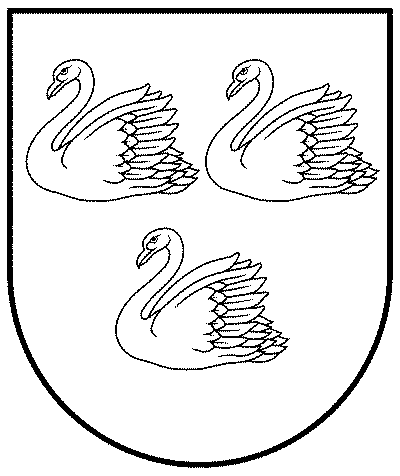 GULBENES NOVADA PAŠVALDĪBAGULBENES NOVADA PAŠVALDĪBAGULBENES NOVADA PAŠVALDĪBAReģ. Nr. 90009116327Reģ. Nr. 90009116327Reģ. Nr. 90009116327Ābeļu iela 2, Gulbene, Gulbenes nov., LV-4401Ābeļu iela 2, Gulbene, Gulbenes nov., LV-4401Ābeļu iela 2, Gulbene, Gulbenes nov., LV-4401Tālrunis 64497710, mob.26595362, e-pasts: dome@gulbene.lv, www.gulbene.lvTālrunis 64497710, mob.26595362, e-pasts: dome@gulbene.lv, www.gulbene.lvTālrunis 64497710, mob.26595362, e-pasts: dome@gulbene.lv, www.gulbene.lv2022.gada 28.jūlijā                                Nr. GND/2022/656(protokols Nr.14; 1.p)GULBENES NOVADA PAŠVALDĪBAGULBENES NOVADA PAŠVALDĪBAGULBENES NOVADA PAŠVALDĪBAReģ. Nr. 90009116327Reģ. Nr. 90009116327Reģ. Nr. 90009116327Ābeļu iela 2, Gulbene, Gulbenes nov., LV-4401Ābeļu iela 2, Gulbene, Gulbenes nov., LV-4401Ābeļu iela 2, Gulbene, Gulbenes nov., LV-4401Tālrunis 64497710, mob.26595362, e-pasts: dome@gulbene.lv, www.gulbene.lvTālrunis 64497710, mob.26595362, e-pasts: dome@gulbene.lv, www.gulbene.lvTālrunis 64497710, mob.26595362, e-pasts: dome@gulbene.lv, www.gulbene.lv2022.gada 28.jūlijā                               Nr. GND/2022/657(protokols Nr.14; 2.p)GULBENES NOVADA PAŠVALDĪBAGULBENES NOVADA PAŠVALDĪBAGULBENES NOVADA PAŠVALDĪBAReģ. Nr. 90009116327Reģ. Nr. 90009116327Reģ. Nr. 90009116327Ābeļu iela 2, Gulbene, Gulbenes nov., LV-4401Ābeļu iela 2, Gulbene, Gulbenes nov., LV-4401Ābeļu iela 2, Gulbene, Gulbenes nov., LV-4401Tālrunis 64497710, mob.26595362, e-pasts: dome@gulbene.lv, www.gulbene.lvTālrunis 64497710, mob.26595362, e-pasts: dome@gulbene.lv, www.gulbene.lvTālrunis 64497710, mob.26595362, e-pasts: dome@gulbene.lv, www.gulbene.lv2022.gada 28.jūlijā                                Nr. GND/2022/658(protokols Nr.14; 3.p)GULBENES NOVADA PAŠVALDĪBAReģ.Nr.90009116327Ābeļu iela 2, Gulbene, Gulbenes nov., LV-4401Tālrunis 64497710, mob. 26595362, e-pasts: dome@gulbene.lv, www.gulbene.lv2022.gada 28.jūlijā                            Nr. GND/2022/659                            (protokols Nr. 14; 4.p)GULBENES NOVADA PAŠVALDĪBAReģ.Nr.90009116327Ābeļu iela 2, Gulbene, Gulbenes nov., LV-4401Tālrunis 64497710, mob.26595362, e-pasts; dome@gulbene.lv, www.gulbene.lv2022.gada 28.jūlijā                           Nr. GND/2022/660                          (protokols Nr.14; 5.p)GULBENES NOVADA PAŠVALDĪBAReģ.Nr.90009116327Ābeļu iela 2, Gulbene, Gulbenes nov., LV-4401Tālrunis 64497710, mob. 26595362, e-pasts: dome@gulbene.lv, www.gulbene.lv2022.gada 28.jūlijs                            Nr. GND/2022/661                            (protokols Nr. 14; 6.p)GULBENES NOVADA PAŠVALDĪBAReģ.Nr.90009116327Ābeļu iela 2, Gulbene, Gulbenes nov., LV-4401Tālrunis 64497710, mob.26595362, e-pasts: dome@gulbene.lv, www.gulbene.lv2022.gada 28.jūlijā                                  Nr. GND/2022/662                                  (protokols Nr.14; 7.p.)GULBENES NOVADA PAŠVALDĪBAReģ.Nr.90009116327Ābeļu iela 2, Gulbene, Gulbenes nov., LV-4401Tālrunis 64497710, mob.26595362, e-pasts: dome@gulbene.lv, www.gulbene.lv2022.gada 28.jūlijā                                  Nr. GND/2022/663                                  (protokols Nr.14; 8.p.)GULBENES NOVADA PAŠVALDĪBAReģ.Nr.90009116327Ābeļu iela 2, Gulbene, Gulbenes nov., LV-4401Tālrunis 64497710, mob.26595362, e-pasts: dome@gulbene.lv, www.gulbene.lv2022.gada 28.jūlijā                                  Nr. GND/2022/664                                  (protokols Nr.14; 9.p.)GULBENES NOVADA PAŠVALDĪBAReģ.Nr.90009116327Ābeļu iela 2, Gulbene, Gulbenes nov., LV-4401Tālrunis 64497710, mob.26595362, e-pasts: dome@gulbene.lv, www.gulbene.lv2022.gada 28.jūlijā                                  Nr. GND/2022/665                                  (protokols Nr.14; 10.p.)GULBENES NOVADA PAŠVALDĪBAReģ.Nr.90009116327Ābeļu iela 2, Gulbene, Gulbenes nov., LV-4401Tālrunis 64497710, mob.26595362, e-pasts: dome@gulbene.lv, www.gulbene.lv2022.gada 28.jūlijā                                  Nr. GND/2022/666                                  (protokols Nr.14; 11.p.)GULBENES NOVADA PAŠVALDĪBAReģ.Nr.90009116327Ābeļu iela 2, Gulbene, Gulbenes nov., LV-4401Tālrunis 64497710, mob.26595362, e-pasts: dome@gulbene.lv, www.gulbene.lv2022.gada 28.jūlijā                                  Nr. GND/2022/667                                  (protokols Nr.14; 12.p.)GULBENES NOVADA PAŠVALDĪBAReģ.Nr.90009116327Ābeļu iela 2, Gulbene, Gulbenes nov., LV-4401Tālrunis 64497710, mob.26595362, e-pasts: dome@gulbene.lv, www.gulbene.lv2022.gada 28.jūlijā                                  Nr. GND/2022/668                                  (protokols Nr.14; 13.p.)GULBENES NOVADA PAŠVALDĪBAReģ.Nr.90009116327Ābeļu iela 2, Gulbene, Gulbenes nov., LV-4401Tālrunis 64497710, mob.26595362, e-pasts; dome@gulbene.lv, www.gulbene.lv2022.gada 28.jūlijā                          Nr. GND/2022/669                          (protokols Nr.14; 14.p)GULBENES NOVADA PAŠVALDĪBAReģ.Nr.90009116327Ābeļu iela 2, Gulbene, Gulbenes nov., LV-4401Tālrunis 64497710, mob.26595362, e-pasts; dome@gulbene.lv, www.gulbene.lv2022.gada 28.jūlijā                       Nr. GND/2022/670                       (protokols Nr.14; 15.p)GULBENES NOVADA PAŠVALDĪBAReģ.Nr.90009116327Ābeļu iela 2, Gulbene, Gulbenes nov., LV-4401Tālrunis 64497710, mob.26595362, e-pasts; dome@gulbene.lv, www.gulbene.lv2022.gada 28.jūlijā                    Nr. GND/2022/671                    (protokols Nr.14; 16.p.)GULBENES NOVADA PAŠVALDĪBAGULBENES NOVADA PAŠVALDĪBAGULBENES NOVADA PAŠVALDĪBAReģ. Nr. 90009116327Reģ. Nr. 90009116327Reģ. Nr. 90009116327Ābeļu iela 2, Gulbene, Gulbenes nov., LV-4401Ābeļu iela 2, Gulbene, Gulbenes nov., LV-4401Ābeļu iela 2, Gulbene, Gulbenes nov., LV-4401Tālrunis 64497710, mob. 26595362, e-pasts: dome@gulbene.lv, www.gulbene.lvTālrunis 64497710, mob. 26595362, e-pasts: dome@gulbene.lv, www.gulbene.lvTālrunis 64497710, mob. 26595362, e-pasts: dome@gulbene.lv, www.gulbene.lvGULBENES NOVADA PAŠVALDĪBAGULBENES NOVADA PAŠVALDĪBAGULBENES NOVADA PAŠVALDĪBAReģ. Nr. 90009116327Reģ. Nr. 90009116327Reģ. Nr. 90009116327Ābeļu iela 2, Gulbene, Gulbenes nov., LV-4401Ābeļu iela 2, Gulbene, Gulbenes nov., LV-4401Ābeļu iela 2, Gulbene, Gulbenes nov., LV-4401Tālrunis 64497710, mob. 26595362, e-pasts: dome@gulbene.lv, www.gulbene.lvTālrunis 64497710, mob. 26595362, e-pasts: dome@gulbene.lv, www.gulbene.lvTālrunis 64497710, mob. 26595362, e-pasts: dome@gulbene.lv, www.gulbene.lvGULBENES NOVADA PAŠVALDĪBAGULBENES NOVADA PAŠVALDĪBAGULBENES NOVADA PAŠVALDĪBAReģ. Nr. 90009116327Reģ. Nr. 90009116327Reģ. Nr. 90009116327Ābeļu iela 2, Gulbene, Gulbenes nov., LV-4401Ābeļu iela 2, Gulbene, Gulbenes nov., LV-4401Ābeļu iela 2, Gulbene, Gulbenes nov., LV-4401Tālrunis 64497710, mob. 26595362, e-pasts: dome@gulbene.lv, www.gulbene.lvTālrunis 64497710, mob. 26595362, e-pasts: dome@gulbene.lv, www.gulbene.lvTālrunis 64497710, mob. 26595362, e-pasts: dome@gulbene.lv, www.gulbene.lvGULBENES NOVADA PAŠVALDĪBAReģ.Nr.90009116327Ābeļu iela 2, Gulbene, Gulbenes nov., LV-4401Tālrunis 64497710, mob.26595362, e-pasts: dome@gulbene.lv, www.gulbene.lv2022.gada 28.jūlijā                                  Nr. GND/2022/675                                  (protokols Nr.14; 20.p.)Nomas tiesību izsoles organizētājsGulbenes novada pašvaldība, reģistrācijas Nr.90009116327juridiskā adrese Ābeļu iela 2, Gulbene, Gulbenes novadse-pasts: dome@gulbene.lv, tālr.64497710Nomas tiesību izsoles veidsPirmreizējā mutiskā izsole ar augšupejošu soliNomas objektsNekustamā īpašuma Lizuma pagastā ar nosaukumu “Pinkas”, kadastra numurs 5072 006 0138, sastāvā ietilpstošās jaunbūves daļa, 1797,21 m2 platībā, un pie tās piederošās 6408/30000 domājamās daļas no zemes vienības ar kadastra apzīmējumu 5072 006 0238, ar ēku neatdalāmi saistītās brauktuves un stāvvietas (bruģa laukums ar velonovietnēm un stāvvietām).Objekts saskaņā ar Gulbenes novada funkcionālo zonējumu ir “Rūpnieciskās apbūves teritorija”, galvenais ēkas lietošanas veids – rūpnieciskā ražošana.Nomas objektu raksturojošā informācija citi iznomāšanas nosacījumiObjekts tiek iznomāts Nomniekam ar mērķi īstenot Iznomātāja Eiropas Reģionālās attīstības fonda darbības programmas ietvaros “Izaugsme un nodarbinātība” 5.6.2. specifiskā atbalsta mērķa “Teritoriju revitalizācija, reģenerējot degradētās teritorijas atbilstoši pašvaldību integrētajām attīstības programmām” projektu “Ražošanas un noliktavas ēkas ar biroja telpām izveide Lizumā”, Nr. 5.6.2.0/21/I/004Ar Iznomātāja rakstveida piekrišanu Nomniekam ir tiesības nodot Objektu vai tā daļu apakšnomā.Nomnieks apņemas patstāvīgi par saviem līdzekļiem veikt Ēkas pielāgošanu un pilnveidošanu, ja tāda ir nepieciešama, lai izmantotu Nomas objektu nomas līguma 2.3.punktā norādītajam mērķim. Nomniekam, lai nodrošinātu Iznomātāja realizētā projekta sasniedzamos rādītājus, ne vēlāk kā līdz 2023.gada 31.decembrim ir pienākums:-Projekta teritorijā veikt investīcijas savos nemateriālajos ieguldījumos un pamatlīdzekļos ne mazāk kā 3`534`825,00 EUR (trīs miljoni pieci simti trīsdesmit četri tūkstoši astoņi simti divdesmit pieci  euro 00 centi); - Projekta teritorijā radīt 20 (divdesmit) jaunas darba vietas.Nomas objektu neiznomā nomas tiesību pretendentam, ja pēdējā gada laikā no pieteikuma iesniegšanas dienas iznomātājs ir vienpusēji izbeidzis ar to citu līgumu par īpašuma lietošanu, tāpēc ka nomas tiesību pretendents nav pildījis līgumā noteiktos pienākumus, vai stājies spēkā tiesas nolēmums, uz kura pamata tiek izbeigts cits ar iznomātāju noslēgts līgums par īpašuma lietošanu nomas tiesību pretendenta rīcības dēļ.Maksimālais iznomāšanas termiņš30 gadi Iznomājamā objekta nosacītās nomas maksas apmērs un izsoles solis1409,17 EUR (bez PVN) gadā.Izsoles solis – 70,00 EUR.Ēkai ir nodrošināta ūdensapgāde, elektroapgāde, centralizētā siltumapgāde - izbūvēti nepieciešamie inženiertīkli. Telpu iekšējās inženierkomunikācijas vai cita veida inženiersistēmu darbības izbūve jāveic nomniekam par saviem līdzekļiem. Nomnieks patstāvīgi slēdz līgumus ar pakalpojumu sniedzējiem par objekta uzturēšanai nepieciešamo pakalpojumu nodrošināšanu. Par šiem pakalpojumiem Nomnieks norēķinās ar attiecīgā pakalpojuma sniedzēju, veicot tiešus maksājumus pakalpojuma sniedzējam, bez atlīdzības prasījuma tiesībām pret Iznomātāju.Izsoles norises vieta un laiks2022.gada 30.augustā plkst.9:40Gulbenes novada pašvaldības administrācijas ēkā, Ābeļu iela 2, Gulbene, Gulbenes novads.Iznomājamā objekta apskates vieta un laiksGulbenes novada Lizuma pagasta pārvaldē, katru darba dienu no plkst.9.00 – 16.00, sākot ar informācijas publicēšanas dienu Gulbenes novada pašvaldības mājas lapā www.gulbene.lv līdz 2022.gada 19.augustā plkst. 15.00, saskaņojot to pa tālruni 64497649, 64497648 (Lizuma pagasta pārvalde).Pieteikumu iesniegšanas vieta un laiksPieteikumi iesniedzami Ābeļu ielā 2, Gulbene, Gulbenes novads, sākot ar informācijas publicēšanas dienu Gulbenes novada pašvaldības tīmekļvietnē www.gulbene.lv līdz 2022.gada 19.augustā plkst.15:00.Nosaukums:Reģistrācijas Nr.:NACE kodsJuridiskā adrese:Faktiskā adrese:Solītāja vārds, uzvārds un personas kodsTālrunis:E-pasts:Bankas konts:Nomas objekta adrese:Kadastra numurs:Platība:Ilgtermiņa ieguldījuma objekti, veidi 2019.gads2020.gads2021.gadsApgrozījums Ieguldījumi pamatlīdzekļos Vidējais darbinieku skaits Ilgtermiņa ieguldījuma objekti, veidi Plānoto ilgtermiņa ieguldījumu summa (euro)01.04.2022.-31.12.2023. Ilgtermiņa nemateriālie ieguldījumi (euro):Licences, koncesijas un patenti (euro)Tehnoloģiju apgūšanas izmaksas (euro)Ilgtermiņa materiālie ieguldījumi (Pamatlīdzekļi) (euro):Iekārtas un tehnika (euro)Pārējie pamatlīdzekļi (kas nepieciešami tehnoloģiskā procesa nodrošināšanai) (euro)KOPĀ(datums)(vārds, uzvārds, paraksts)Noliktavas ēkas 1.stāva telpu eksplikācijaNoliktavas ēkas 1.stāva telpu eksplikācijaNoliktavas ēkas 1.stāva telpu eksplikācijaNr.Telpas nosaukumsm21.3Noliktava1534.731.26Palīgtelpa2.121.25Gaitenis7.931.24Palīgtelpa5.51.23Tualete3.31.22Tualete 3.411.21Biroja telpa/atpūtas telpa7.811.20Gaitenis4.82Noliktavas ēkas 2.stāva telpu eksplikācijaNoliktavas ēkas 2.stāva telpu eksplikācijaNoliktavas ēkas 2.stāva telpu eksplikācija2.23Palīgtelpa159.452.32Gaitenis12.62.25Tualete2.162.29Tualete2.162.26Tualete2.162.30Tualete2.162.27Dušas telpa2.402.31Dušas telpa2.402.28Ģērbtuve13.74Koplietošanas telpasKoplietošanas telpas28.36IZNOMĀTĀJSGulbenes novada pašvaldībaReģ. Nr.90000017472Juridiskā adrese: Ābeļu iela 2, Gulbene, Gulbenes novads, LV–4401AS “SEB banka”Konta Nr.LV03UNLA0050014339919AS CitadeleKonta Nr.LV41PARX0012592250001 AS SwedbankKonta Nr.LV52HABA0551026528581NOMNIEKS______________________________________/____/2022/ (____.________)_____________________________________/____/2022/ (____.________)GULBENES NOVADA PAŠVALDĪBAReģ.Nr.90009116327Ābeļu iela 2, Gulbene, Gulbenes nov., LV-4401Tālrunis 64497710, mob.26595362, e-pasts: dome@gulbene.lv, www.gulbene.lv2022.gada 28.jūlijā                                  Nr. GND/2022/676                                  (protokols Nr.14; 21.p.)Nomas tiesību izsoles organizētājsGulbenes novada pašvaldība, reģistrācijas Nr.90009116327juridiskā adrese Ābeļu iela 2, Gulbene, Gulbenes novadse-pasts: dome@gulbene.lv, tālr.64497710Nomas tiesību izsoles veidsPirmreizējā mutiskā izsole ar augšupejošu soliNomas objektsNekustamā īpašuma Lizuma pagastā ar nosaukumu “Pinkas”, kadastra numurs 5072 006 0138, sastāvā ietilpstošās jaunbūves daļa, 1781,36 m2 platībā, un pie tās piederošās 6351/30000 domājamās daļas no zemes vienības ar kadastra apzīmējumu 5072 006 0238, ar ēku neatdalāmi saistītās brauktuves un stāvvietas (bruģa laukums ar velonovietnēm un stāvvietām).Objekts saskaņā ar Gulbenes novada funkcionālo zonējumu ir “Rūpnieciskās apbūves teritorija”, galvenais ēkas lietošanas veids – rūpnieciskā ražošanaNomas objektu raksturojošā informācija citi iznomāšanas nosacījumiObjekts tiek iznomāts Nomniekam ar mērķi īstenot Iznomātāja Eiropas Reģionālās attīstības fonda darbības programmas ietvaros “Izaugsme un nodarbinātība” 5.6.2. specifiskā atbalsta mērķa “Teritoriju revitalizācija, reģenerējot degradētās teritorijas atbilstoši pašvaldību integrētajām attīstības programmām” projektu “Ražošanas un noliktavas ēkas ar biroja telpām izveide Lizumā”, Nr. 5.6.2.0/21/I/004Ar Iznomātāja rakstveida piekrišanu Nomniekam ir tiesības nodot Objektu vai tā daļu apakšnomā.Nomnieks apņemas patstāvīgi par saviem līdzekļiem veikt Ēkas pielāgošanu un pilnveidošanu, ja tāda ir nepieciešama, lai izmantotu Nomas objektu nomas līguma 2.3.punktā norādītajam mērķim. Nomniekam, lai nodrošinātu Iznomātāja realizētā projekta sasniedzamos rādītājus, ne vēlāk kā līdz 2023.gada 31.decembrim ir pienākums:-Projekta teritorijā veikt investīcijas savos nemateriālajos ieguldījumos un pamatlīdzekļos ne mazāk kā 3`503`650,00 EUR (trīs miljoni pieci simti trīs tūkstoši seši simti piecdesmit euro 00 centi); - Projekta teritorijā radīt 20 (divdesmit) jaunas darba vietas.Nomas objektu neiznomā nomas tiesību pretendentam, ja pēdējā gada laikā no pieteikuma iesniegšanas dienas iznomātājs ir vienpusēji izbeidzis ar to citu līgumu par īpašuma lietošanu, tāpēc ka nomas tiesību pretendents nav pildījis līgumā noteiktos pienākumus, vai stājies spēkā tiesas nolēmums, uz kura pamata tiek izbeigts cits ar iznomātāju noslēgts līgums par īpašuma lietošanu nomas tiesību pretendenta rīcības dēļ.Maksimālais iznomāšanas termiņš30 gadi Iznomājamā objekta nosacītās nomas maksas apmērs un izsoles solis1397,70 EUR (bez PVN) gadā.Izsoles solis – 70,00 EUR.Ēkai ir nodrošināta ūdensapgāde, elektroapgāde, centralizētā siltumapgāde - izbūvēti nepieciešamie inženiertīkli. Telpu iekšējās inženierkomunikācijas vai cita veida inženiersistēmu darbības izbūve jāveic nomniekam par saviem līdzekļiem. Nomnieks patstāvīgi slēdz līgumus ar pakalpojumu sniedzējiem par objekta uzturēšanai nepieciešamo pakalpojumu nodrošināšanu. Par šiem pakalpojumiem Nomnieks norēķinās ar attiecīgā pakalpojuma sniedzēju, veicot tiešus maksājumus pakalpojuma sniedzējam, bez atlīdzības prasījuma tiesībām pret Iznomātāju.Izsoles norises vieta un laiks2022.gada 30.augustā plkst.10:00Gulbenes novada pašvaldības administrācijas ēkā, Ābeļu iela 2, Gulbene, Gulbenes novads.Iznomājamā objekta apskates vieta un laiksGulbenes novada Lizuma pagasta pārvaldē, katru darba dienu no plkst.9.00 – 16.00, sākot ar informācijas publicēšanas dienu Gulbenes novada pašvaldības mājas lapā www.gulbene.lv līdz 2022.gada 19.augustam plkst. 15.00, saskaņojot to pa tālruni 64497649, 64497648 (Lizuma pagasta pārvalde).Pieteikumu iesniegšanas vieta un laiksPieteikumi iesniedzami Ābeļu ielā 2, Gulbene, Gulbenes novads, sākot ar informācijas publicēšanas dienu Gulbenes novada pašvaldības tīmekļvietnē www.gulbene.lv līdz 2022.gada 19.augustam plkst.15:00.Nosaukums:Reģistrācijas Nr.:NACE kodsJuridiskā adrese:Faktiskā adrese:Solītāja vārds, uzvārds un personas kodsTālrunis:E-pasts:Bankas konts:Nomas objekta adrese:Kadastra numurs:Platība:Ilgtermiņa ieguldījuma objekti, veidi 2019.gads2020.gads2021.gadsApgrozījums Ieguldījumi pamatlīdzekļos Vidējais darbinieku skaits Ilgtermiņa ieguldījuma objekti, veidi Plānoto ilgtermiņa ieguldījumu summa (euro)01.04.2022.-31.12.2023. Ilgtermiņa nemateriālie ieguldījumi (euro):Licences, koncesijas un patenti (euro)Tehnoloģiju apgūšanas izmaksas (euro)Ilgtermiņa materiālie ieguldījumi (Pamatlīdzekļi) (euro):Iekārtas un tehnika (euro)Pārējie pamatlīdzekļi (kas nepieciešami tehnoloģiskā procesa nodrošināšanai) (euro)KOPĀ(datums)(vārds, uzvārds, paraksts)Noliktavas ēkas 1.stāva telpu eksplikācijaNoliktavas ēkas 1.stāva telpu eksplikācijaNoliktavas ēkas 1.stāva telpu eksplikācijaNr.Telpas nosaukumsm21.1Noliktava1525.761.6Biroja telpa/atpūtas telpa7.561.7Tualete3.411.8Tualete3.301.9Palīgtelpa5.301.10Gaitenis7.481.50Gaitenis4.621.11Palīgtelpa2.16Noliktavas ēkas 2.stāva telpu eksplikācijaNoliktavas ēkas 2.stāva telpu eksplikācijaNoliktavas ēkas 2.stāva telpu eksplikācija2.1Palīgtelpa140.22.10Gaitenis12.722.7Tualete2.162.3Tualete2.162.4Tualete2.162.8Tualete2.162.5Dušas telpa2.402.9Dušas telpa2.402.2Ģērbtuve13.562.6Ģērbtuve13.74Koplietošanas telpasKoplietošanas telpas28.11IZNOMĀTĀJSGulbenes novada pašvaldībaReģ. Nr.90000017472Juridiskā adrese: Ābeļu iela 2, Gulbene, Gulbenes novads, LV–4401AS “SEB banka”Konta Nr.LV03UNLA0050014339919AS CitadeleKonta Nr.LV41PARX0012592250001 AS SwedbankKonta Nr.LV52HABA0551026528581NOMNIEKS______________________________________/____/2022/ (____.________)_____________________________________/____/2022/ (____.________)GULBENES NOVADA PAŠVALDĪBAReģ.Nr.90009116327Ābeļu iela 2, Gulbene, Gulbenes nov., LV-4401Tālrunis 64497710, mob.26595362, e-pasts: dome@gulbene.lv, www.gulbene.lv2022.gada 28.jūlijā                                  Nr. GND/2022/677                                  (protokols Nr.14; 22.p.)Nomas tiesību izsoles organizētājsGulbenes novada pašvaldība, reģistrācijas Nr.90009116327juridiskā adrese Ābeļu iela 2, Gulbene, Gulbenes novadse-pasts: dome@gulbene.lv, tālr.64497710Nomas tiesību izsoles veidsPirmreizējā mutiskā izsole ar augšupejošu soliNomas objektsNekustamā īpašuma Lizuma pagastā ar nosaukumu “Pinkas”, kadastra numurs 5072 006 0138, sastāvā ietilpstošās jaunbūves daļa, 1835,67 m2 platībā, un pie tās piederošās 6545/30000 domājamās daļas no zemes vienības ar kadastra apzīmējumu 5072 006 0238, ar ēku neatdalāmi saistītās brauktuves un stāvvietas (bruģa laukums ar velonovietnēm un stāvvietām).Objekts saskaņā ar Gulbenes novada funkcionālo zonējumu ir “Rūpnieciskās apbūves teritorija”, galvenais ēkas lietošanas veids – rūpnieciskā ražošana.Nomas objektu raksturojošā informācija citi iznomāšanas nosacījumiObjekts tiek iznomāts Nomniekam ar mērķi īstenot Iznomātāja Eiropas Reģionālās attīstības fonda darbības programmas ietvaros “Izaugsme un nodarbinātība” 5.6.2. specifiskā atbalsta mērķa “Teritoriju revitalizācija, reģenerējot degradētās teritorijas atbilstoši pašvaldību integrētajām attīstības programmām” projektu “Ražošanas un noliktavas ēkas ar biroja telpām izveide Lizumā”, Nr. 5.6.2.0/21/I/004Ar Iznomātāja rakstveida piekrišanu Nomniekam ir tiesības nodot Objektu vai tā daļu apakšnomā.Nomnieks apņemas patstāvīgi par saviem līdzekļiem veikt Ēkas pielāgošanu un pilnveidošanu, ja tāda ir nepieciešama, lai izmantotu Nomas objektu nomas līguma 2.3.punktā norādītajam mērķim. Nomniekam, lai nodrošinātu Iznomātāja realizētā projekta sasniedzamos rādītājus, ne vēlāk kā līdz 2023.gada 31.decembrim ir pienākums:-Projekta teritorijā veikt investīcijas savos nemateriālajos ieguldījumos un pamatlīdzekļos ne mazāk kā 3`610`469,00 EUR (trīs miljoni seši simti desmit tūkstoši četri simti sešdesmit deviņi euro 00 centi); - Projekta teritorijā radīt 21 (divdesmit viena) jaunas darba vietas.Nomas objektu neiznomā nomas tiesību pretendentam, ja pēdējā gada laikā no pieteikuma iesniegšanas dienas iznomātājs ir vienpusēji izbeidzis ar to citu līgumu par īpašuma lietošanu, tāpēc ka nomas tiesību pretendents nav pildījis līgumā noteiktos pienākumus, vai stājies spēkā tiesas nolēmums, uz kura pamata tiek izbeigts cits ar iznomātāju noslēgts līgums par īpašuma lietošanu nomas tiesību pretendenta rīcības dēļ.Maksimālais iznomāšanas termiņš30 gadi Iznomājamā objekta nosacītās nomas maksas apmērs un izsoles solis1438,42 EUR (bez PVN) gadā.Izsoles solis – 80,00 EUR.Ēkai ir nodrošināta ūdensapgāde, elektroapgāde, centralizētā siltumapgāde - izbūvēti nepieciešamie inženiertīkli. Telpu iekšējās inženierkomunikācijas vai cita veida inženiersistēmu darbības izbūve jāveic nomniekam par saviem līdzekļiem. Nomnieks patstāvīgi slēdz līgumus ar pakalpojumu sniedzējiem par objekta uzturēšanai nepieciešamo pakalpojumu nodrošināšanu. Par šiem pakalpojumiem Nomnieks norēķinās ar attiecīgā pakalpojuma sniedzēju, veicot tiešus maksājumus pakalpojuma sniedzējam, bez atlīdzības prasījuma tiesībām pret Iznomātāju.Izsoles norises vieta un laiks2022.gada 30.augustā plkst.9:20Gulbenes novada pašvaldības administrācijas ēkā, Ābeļu iela 2, Gulbene, Gulbenes novads.Iznomājamā objekta apskates vieta un laiksGulbenes novada Lizuma pagasta pārvaldē, katru darba dienu no plkst.9.00 – 16.00, sākot ar informācijas publicēšanas dienu Gulbenes novada pašvaldības mājas lapā www.gulbene.lv līdz 2022.gada 19.augustam plkst. 15.00, saskaņojot to pa tālruni 64497649, 64497648 (Lizuma pagasta pārvalde).Pieteikumu iesniegšanas vieta un laiksPieteikumi iesniedzami Ābeļu ielā 2, Gulbene, Gulbenes novads, sākot ar informācijas publicēšanas dienu Gulbenes novada pašvaldības tīmekļvietnē www.gulbene.lv līdz 2022.gada 19.augustam plkst.15:00.Nosaukums:Reģistrācijas Nr.:NACE kodsJuridiskā adrese:Faktiskā adrese:Solītāja vārds, uzvārds un personas kodsTālrunis:E-pasts:Bankas konts:Nomas objekta adrese:Kadastra numurs:Platība:Ilgtermiņa ieguldījuma objekti, veidi 2019.gads2020.gads2021.gadsApgrozījums Ieguldījumi pamatlīdzekļos Vidējais darbinieku skaits Ilgtermiņa ieguldījuma objekti, veidi Plānoto ilgtermiņa ieguldījumu summa (euro)01.04.2022.-31.12.2023. Ilgtermiņa nemateriālie ieguldījumi (euro):Licences, koncesijas un patenti (euro)Tehnoloģiju apgūšanas izmaksas (euro)Ilgtermiņa materiālie ieguldījumi (Pamatlīdzekļi) (euro):Iekārtas un tehnika (euro)Pārējie pamatlīdzekļi (kas nepieciešami tehnoloģiskā procesa nodrošināšanai) (euro)KOPĀ(datums)(vārds, uzvārds, paraksts)Noliktavas ēkas 1.stāva telpu eksplikācijaNoliktavas ēkas 1.stāva telpu eksplikācijaNoliktavas ēkas 1.stāva telpu eksplikācijaNr.Telpas nosaukumsm21.2Noliktava1563.561.13Gaitenis5.181.14Palīgtelpa4.071.15Tualete3.301.16Tualete cilvēkiem
ar īpašām vajadzībām4.841.17Biroja telpa/atpūtas telpa7.811.18Gaitenis8.781.12Palīgtelpa2.00Noliktavas ēkas 2.stāva telpu eksplikācijaNoliktavas ēkas 2.stāva telpu eksplikācijaNoliktavas ēkas 2.stāva telpu eksplikācija2.12Gaitenis18.892.24Ģērbtuve13.742.16Tualete2.162.15Tualete2.162.19Tualete2.162.20Tualete2.162.17Dušas telpa2.402.21Dušas telpa2.402.14Ģērbtuve14.22 2.18Ģērbtuve 13.742.22Palīgtelpa133.15Koplietošanas telpasKoplietošanas telpas28.95IZNOMĀTĀJSGulbenes novada pašvaldībaReģ. Nr.90000017472Juridiskā adrese: Ābeļu iela 2, Gulbene, Gulbenes novads, LV–4401AS “SEB banka”Konta Nr.LV03UNLA0050014339919AS CitadeleKonta Nr.LV41PARX0012592250001 AS SwedbankKonta Nr.LV52HABA0551026528581NOMNIEKS______________________________________/____/2022/ (____.________)_____________________________________/____/2022/ (____.________)GULBENES NOVADA PAŠVALDĪBAReģ.Nr.90009116327Ābeļu iela 2, Gulbene, Gulbenes nov., LV-4401Tālrunis 64497710, mob.26595362, e-pasts: dome@gulbene.lv, www.gulbene.lv2022.gada 28.jūlijā                                  Nr. GND/2022/678                                  (protokols Nr.14; 23.p.)Nomas tiesību izsoles organizētājsGulbenes novada pašvaldība, reģistrācijas Nr.90009116327juridiskā adrese Ābeļu iela 2, Gulbene, Gulbenes novadse-pasts: dome@gulbene.lv, tālr.64497710Nomas tiesību izsoles veidsPirmreizējā mutiskā izsole ar augšupejošu soliNomas objektsNekustamā īpašuma Lizuma pagastā ar nosaukumu “Pinkas”, kadastra numurs 5072 006 0138, sastāvā ietilpstošās jaunbūves daļa, 3000,03 m2 platībā, un pie tās piederošās 10696/30000 domājamās daļas no zemes vienības ar kadastra apzīmējumu 5072 006 0238, ar ēku neatdalāmi saistītās brauktuves un stāvvietas (bruģa laukums ar velonovietnēm un stāvvietām).Objekts saskaņā ar Gulbenes novada funkcionālo zonējumu ir “Rūpnieciskās apbūves teritorija”, galvenais ēkas lietošanas veids – rūpnieciskā ražošana.Nomas objektu raksturojošā informācija citi iznomāšanas nosacījumiObjekts tiek iznomāts Nomniekam ar mērķi īstenot Iznomātāja Eiropas Reģionālās attīstības fonda darbības programmas ietvaros “Izaugsme un nodarbinātība” 5.6.2. specifiskā atbalsta mērķa “Teritoriju revitalizācija, reģenerējot degradētās teritorijas atbilstoši pašvaldību integrētajām attīstības programmām” projektu “Ražošanas un noliktavas ēkas ar biroja telpām izveide Lizumā”, Nr. 5.6.2.0/21/I/004Ar Iznomātāja rakstveida piekrišanu Nomniekam ir tiesības nodot Objektu vai tā daļu apakšnomā.Nomnieks apņemas patstāvīgi par saviem līdzekļiem veikt Ēkas pielāgošanu un pilnveidošanu, ja tāda ir nepieciešama, lai izmantotu Nomas objektu nomas līguma 2.3.punktā norādītajam mērķim. Nomniekam, lai nodrošinātu Iznomātāja realizētā projekta sasniedzamos rādītājus, ne vēlāk kā līdz 2023.gada 31.decembrim ir pienākums:-Projekta teritorijā veikt investīcijas savos nemateriālajos ieguldījumos un pamatlīdzekļos ne mazāk kā 5`906`480,00 EUR (pieci miljoni deviņi simti seši tūkstoši četri simti astoņdesmit  euro 00 centi); - Projekta teritorijā radīt 33 (trīsdesmit trīs) jaunas darba vietas.Nomas objektu neiznomā nomas tiesību pretendentam, ja pēdējā gada laikā no pieteikuma iesniegšanas dienas iznomātājs ir vienpusēji izbeidzis ar to citu līgumu par īpašuma lietošanu, tāpēc ka nomas tiesību pretendents nav pildījis līgumā noteiktos pienākumus, vai stājies spēkā tiesas nolēmums, uz kura pamata tiek izbeigts cits ar iznomātāju noslēgts līgums par īpašuma lietošanu nomas tiesību pretendenta rīcības dēļ.Maksimālais iznomāšanas termiņš30 gadi Iznomājamā objekta nosacītās nomas maksas apmērs un izsoles solis2388,84EUR (bez PVN) gadā.Izsoles solis 120,00 EUR.Nomnieks, noslēdzot nomas līgumu, veic vienreizēju maksājumu Iznomātājam 50,00 EUR (piecdesmit euro, nulle centi) apmērā, bez PVN (pievienotās vērtības nodokli) par pieaicinātā sertificēta vērtētāja atlīdzības summu par nomas tiesības maksas noteikšanu. Samaksa veicama divu mēnešu laikā no nomas līguma noslēgšanas brīža.Ēkai ir nodrošināta ūdensapgāde, elektroapgāde, centralizētā siltumapgāde - izbūvēti nepieciešamie inženiertīkli. Telpu iekšējās inženierkomunikācijas vai cita veida inženiersistēmu darbības izbūve jāveic nomniekam par saviem līdzekļiem. Nomnieks patstāvīgi slēdz līgumus ar pakalpojumu sniedzējiem par objekta uzturēšanai nepieciešamo pakalpojumu nodrošināšanu. Par šiem pakalpojumiem Nomnieks norēķinās ar attiecīgā pakalpojuma sniedzēju, veicot tiešus maksājumus pakalpojuma sniedzējam, bez atlīdzības prasījuma tiesībām pret Iznomātāju.Izsoles norises vieta un laiks2022.gada 30.augustā plkst.9:00Gulbenes novada pašvaldības administrācijas ēkā, Ābeļu iela 2, Gulbene, Gulbenes novads.Iznomājamā objekta apskates vieta un laiksGulbenes novada Lizuma pagasta pārvaldē, katru darba dienu no plkst.9.00 – 16.00, sākot ar informācijas publicēšanas dienu Gulbenes novada pašvaldības mājas lapā www.gulbene.lv līdz 2022.gada 19.augustam plkst. 15.00, saskaņojot to pa tālruni 64497649, 64497648 (Lizuma pagasta pārvalde).Pieteikumu iesniegšanas vieta un laiksPieteikumi iesniedzami Ābeļu ielā 2, Gulbene, Gulbenes novads, sākot ar informācijas publicēšanas dienu Gulbenes novada pašvaldības tīmekļvietnē www.gulbene.lv līdz 2022.gada 19.augustam plkst.15:00.Nosaukums:Reģistrācijas Nr.:NACE kodsJuridiskā adrese:Faktiskā adrese:Solītāja vārds, uzvārds un personas kodsTālrunis:E-pasts:Bankas konts:Nomas objekta adrese:Kadastra numurs:Platība:Ilgtermiņa ieguldījuma objekti, veidi 2019.gads2020.gads2021.gadsApgrozījums Ieguldījumi pamatlīdzekļos Vidējais darbinieku skaits Ilgtermiņa ieguldījuma objekti, veidi Plānoto ilgtermiņa ieguldījumu summa (euro)01.04.2022.-31.12.2023. Ilgtermiņa nemateriālie ieguldījumi (euro):Licences, koncesijas un patenti (euro)Tehnoloģiju apgūšanas izmaksas (euro)Ilgtermiņa materiālie ieguldījumi (Pamatlīdzekļi) (euro):Iekārtas un tehnika (euro)Pārējie pamatlīdzekļi (kas nepieciešami tehnoloģiskā procesa nodrošināšanai) (euro)KOPĀ(datums)(vārds, uzvārds, paraksts)Noliktavas ēkas 1.stāva telpu eksplikācijaNoliktavas ēkas 1.stāva telpu eksplikācijaNoliktavas ēkas 1.stāva telpu eksplikācijaNr.Telpas nosaukumsm21.4Noliktava2715.261.27Palīgtelpa2.161.28Gaitenis5.171.29Palīgtelpa3.871.30Tualete3.301.31Tualete cilvēkiem
 ar īpašām vajadzībām4.841.32Biroja telpa/atpūtas telpa7.911.33Gaitenis9.36Noliktavas ēkas 2.stāva telpu eksplikācijaNoliktavas ēkas 2.stāva telpu eksplikācijaNoliktavas ēkas 2.stāva telpu eksplikācija2.37Gaitenis23.922.39Tualete2.162.43Tualete2.162.40Tualete2.162.44Tualete2.162.41Dušas telpa2.402.45Dušas telpa2.402.38Ģērbtuve13.562.42Ģērbtuve13.742.46Palīgtelpa136.16Koplietošanas telpasKoplietošanas telpas47.34IZNOMĀTĀJSGulbenes novada pašvaldībaReģ. Nr.90000017472Juridiskā adrese: Ābeļu iela 2, Gulbene, Gulbenes novads, LV–4401AS “SEB banka”Konta Nr.LV03UNLA0050014339919AS CitadeleKonta Nr.LV41PARX0012592250001 AS SwedbankKonta Nr.LV52HABA0551026528581NOMNIEKS______________________________________/____/2022/ (____.________)_____________________________________/____/2022/ (____.________)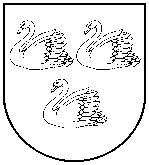 GULBENES NOVADA PAŠVALDĪBAReģ.Nr.90009116327Ābeļu iela 2, Gulbene, Gulbenes nov., LV-4401Tālrunis 64497710, mob.26595362, e-pasts; dome@gulbene.lv, www.gulbene.lv2022.gada 28.jūlijāNr. GND/2022/679(protokols Nr.14; 24.p)GULBENES NOVADA PAŠVALDĪBAReģ.Nr.90009116327Ābeļu iela 2, Gulbene, Gulbenes nov., LV-4401Tālrunis 64497710, mob.26595362, e-pasts; dome@gulbene.lv, www.gulbene.lv2022.gada 28.jūlijāNr. GND/2022/680(protokols Nr.14; 25.p)GULBENES NOVADA PAŠVALDĪBAReģ.Nr.90009116327Ābeļu iela 2, Gulbene, Gulbenes nov., LV-4401Tālrunis 64497710, mob.26595362, e-pasts; dome@gulbene.lv, www.gulbene.lv2022.gada 28.jūlijāNr. GND/2022/681(protokols Nr.14; 26.p)GULBENES NOVADA PAŠVALDĪBAReģ.Nr.90009116327Ābeļu iela 2, Gulbene, Gulbenes nov., LV-4401Tālrunis 64497710, mob.26595362, e-pasts; dome@gulbene.lv, www.gulbene.lv2022.gada 28.jūlijāNr. GND/2022/682(protokols Nr.14; 27.p)GULBENES NOVADA PAŠVALDĪBAReģ.Nr.90009116327Ābeļu iela 2, Gulbene, Gulbenes nov., LV-4401Tālrunis 64497710, mob.26595362, e-pasts; dome@gulbene.lv, www.gulbene.lv2022.gada 28.jūlijāNr. GND/2022/683(protokols Nr.14; 28.p)GULBENES NOVADA PAŠVALDĪBAReģ.Nr.90009116327Ābeļu iela 2, Gulbene, Gulbenes nov., LV-4401Tālrunis 64497710, mob.26595362, e-pasts; dome@gulbene.lv, www.gulbene.lv2022.gada 28.jūlijāNr. GND/2022/684(protokols Nr.14;29 .p)GULBENES NOVADA PAŠVALDĪBAReģ.Nr.90009116327Ābeļu iela 2, Gulbene, Gulbenes nov., LV-4401Tālrunis 64497710, mob.26595362, e-pasts; dome@gulbene.lv, www.gulbene.lv2022.gada 28.jūlijāNr. GND/2022/685(protokols Nr.14; 30.p)GULBENES NOVADA PAŠVALDĪBAReģ.Nr.90009116327Ābeļu iela 2, Gulbene, Gulbenes nov., LV-4401Tālrunis 64497710, mob.26595362, e-pasts; dome@gulbene.lv, www.gulbene.lv2022.gada 28.jūlijāNr. GND/2022/686(protokols Nr.14; 31.p)GULBENES NOVADA PAŠVALDĪBAReģ.Nr.90009116327Ābeļu iela 2, Gulbene, Gulbenes nov., LV-4401Tālrunis 64497710, mob.26595362, e-pasts; dome@gulbene.lv, www.gulbene.lv2022.gada 28.jūlijāNr. GND/2022/687(protokols Nr.14; 32.p)GULBENES NOVADA PAŠVALDĪBAReģ.Nr.90009116327Ābeļu iela 2, Gulbene, Gulbenes nov., LV-4401Tālrunis 64497710, mob.26595362, e-pasts; dome@gulbene.lv, www.gulbene.lv2022.gada 28.jūlijāNr. GND/2022/688(protokols Nr.14; 33.p)GULBENES NOVADA PAŠVALDĪBAReģ.Nr.90009116327Ābeļu iela 2, Gulbene, Gulbenes nov., LV-4401Tālrunis 64497710, mob.26595362, e-pasts; dome@gulbene.lv, www.gulbene.lv2022.gada 28.jūlijāNr. GND/2022/689(protokols Nr.14; 34.p)GULBENES NOVADA PAŠVALDĪBAReģ.Nr.90009116327Ābeļu iela 2, Gulbene, Gulbenes nov., LV-4401Tālrunis 64497710, mob.26595362, e-pasts; dome@gulbene.lv, www.gulbene.lv2022.gada 28.jūlijāNr. GND/2022/690(protokols Nr.14; 35.p)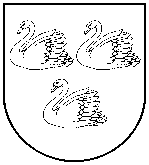 GULBENES NOVADA PAŠVALDĪBAReģ.Nr.90009116327Ābeļu iela 2, Gulbene, Gulbenes nov., LV-4401Tālrunis 64497710, mob.26595362, e-pasts; dome@gulbene.lv, www.gulbene.lvGULBENES NOVADA PAŠVALDĪBAReģ.Nr.90009116327Ābeļu iela 2, Gulbene, Gulbenes nov., LV-4401Tālrunis 64497710, mob.26595362, e-pasts; dome@gulbene.lv, www.gulbene.lvGULBENES NOVADA PAŠVALDĪBAReģ.Nr.90009116327Ābeļu iela 2, Gulbene, Gulbenes nov., LV-4401Tālrunis 64497710, mob.26595362, e-pasts; dome@gulbene.lv, www.gulbene.lvGULBENES NOVADA PAŠVALDĪBAReģ.Nr.90009116327Ābeļu iela 2, Gulbene, Gulbenes nov., LV-4401Tālrunis 64497710, mob.26595362, e-pasts; dome@gulbene.lv, www.gulbene.lvGULBENES NOVADA PAŠVALDĪBAReģ.Nr.90009116327Ābeļu iela 2, Gulbene, Gulbenes nov., LV-4401Tālrunis 64497710, mob.26595362, e-pasts; dome@gulbene.lv, www.gulbene.lvGULBENES NOVADA PAŠVALDĪBAReģ.Nr.90009116327Ābeļu iela 2, Gulbene, Gulbenes nov., LV-4401Tālrunis 64497710, mob.26595362, e-pasts; dome@gulbene.lv, www.gulbene.lvGULBENES NOVADA PAŠVALDĪBAReģ.Nr.90009116327Ābeļu iela 2, Gulbene, Gulbenes nov., LV-4401Tālrunis 64497710, mob.26595362, e-pasts; dome@gulbene.lv, www.gulbene.lvGULBENES NOVADA PAŠVALDĪBAReģ.Nr.90009116327Ābeļu iela 2, Gulbene, Gulbenes nov., LV-4401Tālrunis 64497710, mob.26595362, e-pasts; dome@gulbene.lv, www.gulbene.lvGULBENES NOVADA PAŠVALDĪBAReģ.Nr.90009116327Ābeļu iela 2, Gulbene, Gulbenes nov., LV-4401Tālrunis 64497710, mob.26595362, e-pasts; dome@gulbene.lv, www.gulbene.lvGULBENES NOVADA PAŠVALDĪBAReģ.Nr.90009116327Ābeļu iela 2, Gulbene, Gulbenes nov., LV-4401Tālrunis 64497710, mob.26595362, e-pasts; dome@gulbene.lv, www.gulbene.lvGULBENES NOVADA PAŠVALDĪBAReģ.Nr.90009116327Ābeļu iela 2, Gulbene, Gulbenes nov., LV-4401Tālrunis 64497710, mob.26595362, e-pasts; dome@gulbene.lv, www.gulbene.lvGULBENES NOVADA PAŠVALDĪBAReģ.Nr.90009116327Ābeļu iela 2, Gulbene, Gulbenes nov., LV-4401Tālrunis 64497710, mob.26595362, e-pasts; dome@gulbene.lv, www.gulbene.lvGULBENES NOVADA PAŠVALDĪBAReģ.Nr.90009116327Ābeļu iela 2, Gulbene, Gulbenes nov., LV-4401Tālrunis 64497710, mob.26595362, e-pasts; dome@gulbene.lv, www.gulbene.lvGULBENES NOVADA PAŠVALDĪBAReģ.Nr.90009116327Ābeļu iela 2, Gulbene, Gulbenes nov., LV-4401Tālrunis 64497710, mob.26595362, e-pasts; dome@gulbene.lv, www.gulbene.lv2022.gada 28.jūlijā                         Nr. GND/2022/704                         (protokols Nr.14; 49.p.)GULBENES NOVADA PAŠVALDĪBAReģ.Nr.90009116327Ābeļu iela 2, Gulbene, Gulbenes nov., LV-4401Tālrunis 64497710, mob.26595362, e-pasts; dome@gulbene.lv, www.gulbene.lv2022.gada 28.jūlijā                               Nr. GND/2022/705                               (protokols Nr.14; 50.p.)GULBENES NOVADA PAŠVALDĪBAReģ.Nr.90009116327Ābeļu iela 2, Gulbene, Gulbenes nov., LV-4401Tālrunis 64497710, mob.26595362, e-pasts; dome@gulbene.lv, www.gulbene.lv2022.gada 28.jūlijā                             Nr. GND/2022/706                             (protokols Nr.14; 51.p.)GULBENES NOVADA PAŠVALDĪBAReģ.Nr.90009116327Ābeļu iela 2, Gulbene, Gulbenes nov., LV-4401Tālrunis 64497710, mob.26595362, e-pasts; dome@gulbene.lv, www.gulbene.lv2022.gada 28.jūlijāNr. GND/2022/707       (protokols Nr.14; 52.p.)GULBENES NOVADA PAŠVALDĪBAReģ.Nr.90009116327Ābeļu iela 2, Gulbene, Gulbenes nov., LV-4401Tālrunis 64497710, mob.26595362, e-pasts; dome@gulbene.lv, www.gulbene.lvGULBENES NOVADA PAŠVALDĪBAReģ.Nr.90009116327Ābeļu iela 2, Gulbene, Gulbenes nov., LV-4401Tālrunis 64497710, mob.26595362, e-pasts; dome@gulbene.lv, www.gulbene.lv2022.gada 28.jūlijā                         Nr. GND/2022/709                        (protokols Nr.14; 54.p.)GULBENES NOVADA PAŠVALDĪBAReģ.Nr.90009116327Ābeļu iela 2, Gulbene, Gulbenes nov., LV-4401Tālrunis 64497710, mob.26595362, e-pasts; dome@gulbene.lv, www.gulbene.lvGULBENES NOVADA PAŠVALDĪBAReģ.Nr.90009116327Ābeļu iela 2, Gulbene, Gulbenes nov., LV-4401Tālrunis 64497710, mob.26595362, e-pasts; dome@gulbene.lv, www.gulbene.lvGULBENES NOVADA PAŠVALDĪBAReģ.Nr.90009116327Ābeļu iela 2, Gulbene, Gulbenes nov., LV-4401Tālrunis 64497710, mob.26595362, e-pasts; dome@gulbene.lv, www.gulbene.lvGULBENES NOVADA PAŠVALDĪBAReģ.Nr.90009116327Ābeļu iela 2, Gulbene, Gulbenes nov., LV-4401Tālrunis 64497710, mob.26595362, e-pasts; dome@gulbene.lv, www.gulbene.lvGULBENES NOVADA PAŠVALDĪBAReģ.Nr.90009116327Ābeļu iela 2, Gulbene, Gulbenes nov., LV-4401Tālrunis 64497710, mob.26595362, e-pasts; dome@gulbene.lv, www.gulbene.lvGULBENES NOVADA PAŠVALDĪBAReģ.Nr.90009116327Ābeļu iela 2, Gulbene, Gulbenes nov., LV-4401Tālrunis 64497710, mob.26595362, e-pasts; dome@gulbene.lv, www.gulbene.lvGULBENES NOVADA PAŠVALDĪBAReģ.Nr.90009116327Ābeļu iela 2, Gulbene, Gulbenes nov., LV-4401Tālrunis 64497710, mob.26595362, e-pasts; dome@gulbene.lv, www.gulbene.lvGULBENES NOVADA PAŠVALDĪBAReģ.Nr.90009116327Ābeļu iela 2, Gulbene, Gulbenes nov., LV-4401Tālrunis 64497710, mob.26595362, e-pasts; dome@gulbene.lv, www.gulbene.lvGULBENES NOVADA PAŠVALDĪBAReģ.Nr.90009116327Ābeļu iela 2, Gulbene, Gulbenes nov., LV-4401Tālrunis 64497710, mob.26595362, e-pasts; dome@gulbene.lv, www.gulbene.lvGULBENES NOVADA PAŠVALDĪBAReģ.Nr.90009116327Ābeļu iela 2, Gulbene, Gulbenes nov., LV-4401Tālrunis 64497710, mob.26595362, e-pasts; dome@gulbene.lv, www.gulbene.lv2022.gada 28.jūlijāNr. GND/2022/719(protokols Nr.14; 64.p)GULBENES NOVADA PAŠVALDĪBAReģ.Nr.90009116327Ābeļu iela 2, Gulbene, Gulbenes nov., LV-4401Tālrunis 64497710, mob.26595362, e-pasts; dome@gulbene.lv, www.gulbene.lv2022.gada 28.jūlijāNr. GND/2022/720(protokols Nr.14; 65.p)GULBENES NOVADA PAŠVALDĪBAGULBENES NOVADA PAŠVALDĪBAGULBENES NOVADA PAŠVALDĪBAReģ. Nr. 90009116327Reģ. Nr. 90009116327Reģ. Nr. 90009116327Ābeļu iela 2, Gulbene, Gulbenes nov., LV-4401Ābeļu iela 2, Gulbene, Gulbenes nov., LV-4401Ābeļu iela 2, Gulbene, Gulbenes nov., LV-4401Tālrunis 64497710, mob.26595362, e-pasts: dome@gulbene.lv, www.gulbene.lvTālrunis 64497710, mob.26595362, e-pasts: dome@gulbene.lv, www.gulbene.lvTālrunis 64497710, mob.26595362, e-pasts: dome@gulbene.lv, www.gulbene.lv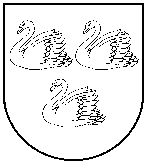 GULBENES NOVADA PAŠVALDĪBAGULBENES NOVADA PAŠVALDĪBAGULBENES NOVADA PAŠVALDĪBAReģ. Nr. 90009116327Reģ. Nr. 90009116327Reģ. Nr. 90009116327Ābeļu iela 2, Gulbene, Gulbenes nov., LV-4401Ābeļu iela 2, Gulbene, Gulbenes nov., LV-4401Ābeļu iela 2, Gulbene, Gulbenes nov., LV-4401Tālrunis 64497710, mob.26595362, e-pasts: dome@gulbene.lv, www.gulbene.lvTālrunis 64497710, mob.26595362, e-pasts: dome@gulbene.lv, www.gulbene.lvTālrunis 64497710, mob.26595362, e-pasts: dome@gulbene.lv, www.gulbene.lvGULBENES NOVADA PAŠVALDĪBAGULBENES NOVADA PAŠVALDĪBAGULBENES NOVADA PAŠVALDĪBAReģ. Nr. 90009116327Reģ. Nr. 90009116327Reģ. Nr. 90009116327Ābeļu iela 2, Gulbene, Gulbenes nov., LV-4401Ābeļu iela 2, Gulbene, Gulbenes nov., LV-4401Ābeļu iela 2, Gulbene, Gulbenes nov., LV-4401Tālrunis 64497710, mob.26595362, e-pasts: dome@gulbene.lv, www.gulbene.lvTālrunis 64497710, mob.26595362, e-pasts: dome@gulbene.lv, www.gulbene.lvTālrunis 64497710, mob.26595362, e-pasts: dome@gulbene.lv, www.gulbene.lvGULBENES NOVADA PAŠVALDĪBAReģ.Nr.90009116327Ābeļu iela 2, Gulbene, Gulbenes nov., LV-4401Tālrunis 64497710, mob.26595362, e-pasts; dome@gulbene.lv, www.gulbene.lv2022.gada 28.jūlijā                   Nr. GND/2022/723                   (protokols Nr.14; 68.p.)GULBENES NOVADA PAŠVALDĪBAReģ.Nr.90009116327Ābeļu iela 2, Gulbene, Gulbenes nov., LV-4401Tālrunis 64497710, mob.26595362, e-pasts; dome@gulbene.lv, www.gulbene.lv2022.gada 28.jūlijā                       Nr. GND/2022/724                       (protokols Nr.14; 69.p.)GULBENES NOVADA PAŠVALDĪBAReģ. Nr. 90009116327Ābeļu iela 2, Gulbene, Gulbenes nov., LV-4401Tālrunis 64497710, mob.26595362, e-pasts: dome@gulbene.lv, www.gulbene.lv2022.gada 28.jūlijāNr. GND/2022/725(protokols Nr.14; 70.p)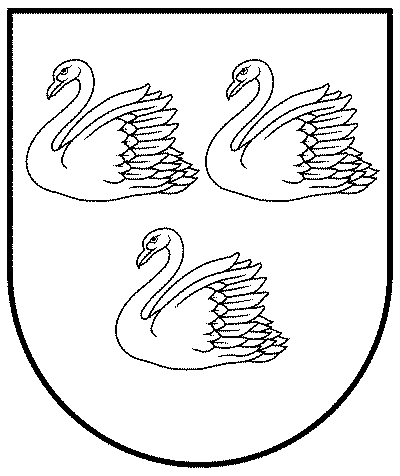 GULBENES NOVADA PAŠVALDĪBAReģ. Nr. 90009116327Ābeļu iela 2, Gulbene, Gulbenes nov., LV-4401Tālrunis 64497710, mob.26595362, e-pasts: dome@gulbene.lv, www.gulbene.lv2022.gada 28.jūlijāNr. GND/2022/726(protokols Nr.14; 71.p)GULBENES NOVADA PAŠVALDĪBAReģ. Nr. 90009116327Ābeļu iela 2, Gulbene, Gulbenes nov., LV-4401Tālrunis 64497710, mob.26595362, e-pasts: dome@gulbene.lv, www.gulbene.lv2022.gada 28.jūlijāNr. GND/2022/727(protokols Nr.14; 72.p)GULBENES NOVADA PAŠVALDĪBAReģ.Nr.90009116327Ābeļu iela 2, Gulbene, Gulbenes nov., LV-4401Tālrunis 64497710, mob.26595362, e-pasts; dome@gulbene.lv, www.gulbene.lv2022.gada 28.jūlijā                  Nr. GND/2022/728                  (protokols Nr.14; 73.p)GULBENES NOVADA PAŠVALDĪBAReģ.Nr.90009116327Ābeļu iela 2, Gulbene, Gulbenes nov., LV-4401Tālrunis 64497710, mob.26595362, e-pasts; dome@gulbene.lv, www.gulbene.lv2022.gada 28.jūlijāSaistošie noteikumi Nr. 14             (protokols Nr.14; 73 .p.)IeņēmumiApstiprināts  26.05.2022., euroGrozījumi (+/-), euroPrecizēts 2022. gadamIenākuma nodokļi11 006 19811 006 198Īpašuma nodokļi1 305 3221 305 322Nodokļi par pakalpojumiem un precēm137 84926 320164 169Ieņēmumi no uzņēmējdarbības un īpašuma10 00010 000Valsts (pašvaldību) nodevas un kancelejas nodevas16 81516 815Naudas sodi un sankcijas8 0008 000Pārējie nenodokļu ieņēmumi37 5004 40041 900Ieņēmumi no valsts (pašvaldību) īpašuma iznomāšanas, pārdošanas un no nodokļu pamatparāda kapitalizācijas687 000687 000No valsts budžeta daļēji finansētu atvasinātu publisku personu un budžeta nefinansētu iestāžu transferti240 98550 000240 985Valsts budžeta transferti18 697 363921 45419 618 817Pašvaldību budžetu transferti283 500283 500Budžeta iestāžu ieņēmumi2 077 86716 0102 093 877KOPĀ34 508 3991 018 18435 526 583IzdevumiApstiprināts 26.05.2022., euroGrozījumi (+/-), euroPrecizēts 2022. gadamVispārējie valdības dienesti2 297 905286 5382 584 443Sabiedriskā kārtība un drošība212 6521 355214 007Ekonomiskā darbība6 769 024- 24 7696 744 255Vides aizsardzība143 75911 320155 079Teritoriju un mājokļu apsaimniekošana10 459 356100 41610 559 772Veselība237 7800237 780Atpūta, kultūra un reliģija3 769 864-165 1493 604 715Izglītība15 762 22471 76715 833 991Sociālā aizsardzība4 526 841303 7064 830 547KOPĀ44 179 405585 18444 764 589GULBENES NOVADA PAŠVALDĪBAGULBENES NOVADA PAŠVALDĪBAGULBENES NOVADA PAŠVALDĪBAReģ. Nr. 90009116327Reģ. Nr. 90009116327Reģ. Nr. 90009116327Ābeļu iela 2, Gulbene, Gulbenes nov., LV-4401Ābeļu iela 2, Gulbene, Gulbenes nov., LV-4401Ābeļu iela 2, Gulbene, Gulbenes nov., LV-4401Tālrunis 64497710, mob. 26595362, e-pasts: dome@gulbene.lv, www.gulbene.lvTālrunis 64497710, mob. 26595362, e-pasts: dome@gulbene.lv, www.gulbene.lvTālrunis 64497710, mob. 26595362, e-pasts: dome@gulbene.lv, www.gulbene.lv2022.gada 28.jūlijā               Nr. GND/2022/729               (protokols Nr.14; 74 .p.)GULBENES NOVADA PAŠVALDĪBAReģ.Nr.90009116327Ābeļu iela 2, Gulbene, Gulbenes nov., LV-4401Tālrunis 64497710, mob.26595362, e-pasts; dome@gulbene.lv, www.gulbene.lv2022.gada 28.jūlijā                       Nr. GND/2022/730          (protokols Nr.14; 75.p)GULBENES NOVADA PAŠVALDĪBAGULBENES NOVADA PAŠVALDĪBAGULBENES NOVADA PAŠVALDĪBAReģ. Nr. 90009116327Reģ. Nr. 90009116327Reģ. Nr. 90009116327Ābeļu iela 2, Gulbene, Gulbenes nov., LV-4401Ābeļu iela 2, Gulbene, Gulbenes nov., LV-4401Ābeļu iela 2, Gulbene, Gulbenes nov., LV-4401Tālrunis 64497710, fakss 64497730, e-pasts: dome@gulbene.lv, www.gulbene.lvTālrunis 64497710, fakss 64497730, e-pasts: dome@gulbene.lv, www.gulbene.lvTālrunis 64497710, fakss 64497730, e-pasts: dome@gulbene.lv, www.gulbene.lvGULBENES NOVADA PAŠVALDĪBAGULBENES NOVADA PAŠVALDĪBAGULBENES NOVADA PAŠVALDĪBAReģ. Nr. 90009116327Reģ. Nr. 90009116327Reģ. Nr. 90009116327Ābeļu iela 2, Gulbene, Gulbenes nov., LV-4401Ābeļu iela 2, Gulbene, Gulbenes nov., LV-4401Ābeļu iela 2, Gulbene, Gulbenes nov., LV-4401Tālrunis 64497710, mob.26595362, e-pasts: dome@gulbene.lv, www.gulbene.lvTālrunis 64497710, mob.26595362, e-pasts: dome@gulbene.lv, www.gulbene.lvTālrunis 64497710, mob.26595362, e-pasts: dome@gulbene.lv, www.gulbene.lv2022.gada 28.jūlijā                            Nr. GND/2022/731                            (protokols Nr.14; 76.p)GULBENES NOVADA PAŠVALDĪBAReģ.Nr.90009116327Ābeļu iela 2, Gulbene, Gulbenes nov., LV-4401Tālrunis 64497710, mob.26595362, e-pasts; dome@gulbene.lv, www.gulbene.lv2022.gada 28.jūlijā                           Nr. GND/2022/732                           (protokols Nr. 14; 77.p)GULBENES NOVADA PAŠVALDĪBAReģ.Nr.90009116327Ābeļu iela 2, Gulbene, Gulbenes nov., LV-4401Tālrunis 64497710, mob.26595362, e-pasts; dome@gulbene.lv, www.gulbene.lv2022.gada 28.jūlijā                     Nr. GND/2022/733                    (protokols Nr.14; 78.p)GULBENES NOVADA PAŠVALDĪBAGULBENES NOVADA PAŠVALDĪBAGULBENES NOVADA PAŠVALDĪBAReģ. Nr. 90009116327Reģ. Nr. 90009116327Reģ. Nr. 90009116327Ābeļu iela 2, Gulbene, Gulbenes nov., LV-4401Ābeļu iela 2, Gulbene, Gulbenes nov., LV-4401Ābeļu iela 2, Gulbene, Gulbenes nov., LV-4401Tālrunis 64497710, mob.26595362, e-pasts: dome@gulbene.lv, www.gulbene.lvTālrunis 64497710, mob.26595362, e-pasts: dome@gulbene.lv, www.gulbene.lvTālrunis 64497710, mob.26595362, e-pasts: dome@gulbene.lv, www.gulbene.lvGULBENES NOVADA PAŠVALDĪBAReģ.Nr.90009116327Ābeļu iela 2, Gulbene, Gulbenes nov., LV-4401Tālrunis 64497710, mob.26595362, e-pasts; dome@gulbene.lv, www.gulbene.lv2022.gada 28.jūlijā                       Nr. GND/2022/735                       (protokols Nr. 14; 80.p.)GULBENES NOVADA PAŠVALDĪBAReģ.Nr.90009116327Ābeļu iela 2, Gulbene, Gulbenes nov., LV-4401Tālrunis 64497710, mob.26595362, e-pasts; dome@gulbene.lv, www.gulbene.lv2022.gada 28.jūlijāNr. GND/2022/736(protokols Nr.14; 81.p)SABIEDRĪBAPAŠVALDĪBASIA “Gulbenes Energo Serviss”Gulbenes novada pašvaldībaReģistrācijas Nr. 54603000121Reģistrācijas Nr. 90009116327Juridiskā adrese: Blaumaņa iela 56A,Juridiskā adrese: Ābeļu iela 2,Gulbene, Gulbenes novads, LV – 4401Gulbene, Gulbenes novads, LV – 4401AS “SEB banka”AS “SEB banka”Kods UNLALV2XKods UNLALV2XKonta Nr. LV52UNLA0007000508105Konta Nr. LV03UNLA0050014339919GULBENES NOVADA PAŠVALDĪBAReģ.Nr.90009116327Ābeļu iela 2, Gulbene, Gulbenes nov., LV-4401Tālrunis 64497710, mob.26595362, e-pasts; dome@gulbene.lv, www.gulbene.lv2022.gada 28.jūlijā                                  Nr. GND/2022/737                                  (protokols Nr.14; 82.p.)GULBENES NOVADA PAŠVALDĪBAReģ.Nr.90009116327Ābeļu iela 2, Gulbene, Gulbenes nov., LV-4401Tālrunis 64497710, mob.26595362, e-pasts; dome@gulbene.lv, www.gulbene.lv2022.gada 28.jūlijā                                  Nr. GND/2022/738                                  (protokols Nr.14; 83.p.)GULBENES NOVADA PAŠVALDĪBAReģ.Nr.90009116327Ābeļu iela 2, Gulbene, Gulbenes nov., LV-4401Tālrunis 64497710, mob.26595362, e-pasts; dome@gulbene.lv, www.gulbene.lv2022.gada 28.jūlijā                                  Nr. GND/2022/739                                  (protokols Nr.14; 84.p.)GULBENES NOVADA PAŠVALDĪBAReģ.Nr.90009116327Ābeļu iela 2, Gulbene, Gulbenes nov., LV-4401Tālrunis 64497710, mob.26595362, e-pasts; dome@gulbene.lv, www.gulbene.lv2022.gada 28.jūlijā                                  Nr. GND/2022/740                                  (protokols Nr.14; 85.p)GULBENES NOVADA PAŠVALDĪBAGULBENES NOVADA PAŠVALDĪBAGULBENES NOVADA PAŠVALDĪBAReģ. Nr. 90009116327Reģ. Nr. 90009116327Reģ. Nr. 90009116327Ābeļu iela 2, Gulbene, Gulbenes nov., LV-4401Ābeļu iela 2, Gulbene, Gulbenes nov., LV-4401Ābeļu iela 2, Gulbene, Gulbenes nov., LV-4401Tālrunis 64497710, mob.26595362, e-pasts: dome@gulbene.lv, www.gulbene.lvTālrunis 64497710, mob.26595362, e-pasts: dome@gulbene.lv, www.gulbene.lvTālrunis 64497710, mob.26595362, e-pasts: dome@gulbene.lv, www.gulbene.lvGULBENES NOVADA PAŠVALDĪBAReģ.Nr.90009116327Ābeļu iela 2, Gulbene, Gulbenes nov., LV-4401Tālrunis 64497710, mob.26595362, e-pasts; dome@gulbene.lv, www.gulbene.lv2022.gada 28.jūlijāNr. GND/2022/742(protokols Nr.14; 87.p.)GULBENES NOVADA PAŠVALDĪBAReģ.Nr.90009116327Ābeļu iela 2, Gulbene, Gulbenes nov., LV-4401Tālrunis 64497710, mob.26595362, e-pasts; dome@gulbene.lv, www.gulbene.lv2022.gada 28.jūlijā                           Nr. GND/2022/743                           (protokols Nr.14; 88.p.)GULBENES NOVADA PAŠVALDĪBAGULBENES NOVADA PAŠVALDĪBAGULBENES NOVADA PAŠVALDĪBAReģ. Nr. 90009116327Reģ. Nr. 90009116327Reģ. Nr. 90009116327Ābeļu iela 2, Gulbene, Gulbenes nov., LV-4401Ābeļu iela 2, Gulbene, Gulbenes nov., LV-4401Ābeļu iela 2, Gulbene, Gulbenes nov., LV-4401Tālrunis 64497710, mob. 26595362, e-pasts: dome@gulbene.lv, www.gulbene.lvTālrunis 64497710, mob. 26595362, e-pasts: dome@gulbene.lv, www.gulbene.lvTālrunis 64497710, mob. 26595362, e-pasts: dome@gulbene.lv, www.gulbene.lv